«Об утверждении Стратегии социально-экономического развитияУсть-Кутского муниципального образования на период до 2030 года» 	Руководствуясь Федеральным законом от 28.06.2014 года № 172-ФЗ «О стратегическом планировании в Российской Федерации», в соответствии с Федеральным законом от 06.10.2003 года № 131-ФЗ «Об общих принципах организации местного самоуправления в Российской Федерации», ст. ст. 30, 49 Устава Усть-Кутского муниципального образования,   ДУМА УСТЬ-КУТСКОГО МУНИЦИПАЛЬНОГО ОБРАЗОВАНИЯ РЕШИЛА:1.Утвердить Стратегию социально-экономического развития Усть-Кутского муниципального образования на период до 2030 года (Приложение № 1 к настоящему решению).          2. Настоящее решение обнародовать на официальном сайте Администрации Усть-Кутского муниципального образования в информационно-телекоммуникационной сети «Интернет» (www.admin-ukmo.ru).Мэр Усть-Кутского муниципального образованияТ.А. КлиминаПредседатель Думы Усть-Кутского муниципального образованияВ.П. НосовкоПриложение № 1 к решению Думы УКМО от «20»  декабря 2018г.  № 181СТРАТЕГИЯСОЦИАЛЬНО-ЭКОНОМИЧЕСКОГО РАЗВИТИЯУСТЬ-КУТСКОГО МУНИЦИПАЛЬНОГО ОБРАЗОВАНИЯНА ПЕРИОД ДО 2030 ГОДАУсть-Кутское муниципальное образование 2018г.ОГЛАВЛЕНИЕ 1. ОЦЕНКА ДОСТИГНУТЫХ ЦЕЛЕЙ И ЗАДАЧ МУНИЦИПАЛЬНОГО УПРАВЛЕНИЯ И СОЦИАЛЬНО-ЭКОНОМИЧЕСКОГО РАЗВИТИЯ УСТЬ-КУТСКОГО МУНИЦИПАЛЬНОГО ОБРАЗОВАНИЯ…………………………………………………………………………….………….4  1.1. Социально-экономическое положение Усть-Кутского муниципального образования………………………………………………………………………..….……………….4Общая информация об Усть-Кутском муниципальном образовании…….….…...……...…4  Анализ социально-экономического положения Усть-Кутского муниципального образования за 2016-2017 годы……………………………………………………………….…..5    Уровень жизни населения, рынок труда и занятости, демография и миграция….…....6    Социальная сфера……………………………………………………………………………......7    Образование……………………………………………………………………………………….7    Здравоохранение……………………………………………………………………………......10    Культура…………………………………………………………………………………………...11    Молодежная политика…………………………………………………………………………..12    Физическая культура и спорт…………………………………………………………...….….13    Экономический потенциал………………………………………………………………….….15    Промышленный потенциал………………………………………………………………….…15    Лесная отрасль и обрабатывающие производства………………………………………..16    Транспортный комплекс………………………………………………………………………...16    Строительство…………………………………………………………………………………...17    Торговля и потребительский рынок…………………………………………………………..17    Сельское хозяйство……………………………………………………………………………..18    Малый и средний бизнес……………………………………………………………………….19    Туризм………………………………………………………………………………………….….21    Жилищно-коммунальное хозяйство. Обеспеченность Усть-Кутского      муниципального образования инфраструктурой…………………………………………..22    Состояние окружающей среды………………………………………………………………..27    Противодействие чрезвычайным ситуациям……………………………………………….29    Уровень преступности…………………………………………………………………………..29    Социальное партнерство……………………………..……………………………………......31    Инвестиционный потенциал…………………………………………………………………...32    Бюджетная политика………………………………………………………………………….…33  1.2. Основные проблемы социально-экономического развития Усть-Кутского   муниципального образования………………………………………………………………….…352. ПРИОРИТЕТЫ, ЦЕЛИ, ЗАДАЧИ И НАПРАВЛЕНИЯ СОЦИАЛЬНО-ЭКОНОМИЧЕСКОЙ ПОЛИТИКИ УСТЬ-КУТСКОГО МУНИЦИПАЛЬНОГО ОБРАЗОВАНИЯ, ЭТАПЫ РЕАЛИЗАЦИИ СТРАТЕГИИ………………………………………………………………………372.1. Приоритеты, цели, задачи и направления социально-экономической политики Усть-Кутского муниципального образования………………………………………………………...382.2. Этапы реализации Стратегии…………………………………………………………….…683. СИСТЕМА МЕРОПРИЯТИЙ, НАПРАВЛЕННЫХ НА СОЦИАЛЬНО-ЭКОНОМИЧЕСКОЕ РАЗВИТИЕ УСТЬ-КУТСКОГО МУНИЦИПАЛЬНОГО ОБРАЗОВАНИЯ В ДОЛГОСРОЧНОЙ ПЕРСПЕКТИВЕ………………………………………………………………………………..……704. ТЕРРИТОРИАЛЬНОЕ РАЗВИТИЕ МУНИЦИПАЛЬНЫХ ОБРАЗОВАНИЙ……………..925. ПОКАЗАТЕЛИ ДОСТИЖЕНИЯ ЦЕЛЕЙ СОЦИАЛЬНО-ЭКОНОМИЧЕСКОГО РАЗВИТИЯ УСТЬ-КУТСКОГО МУНИЦИПАЛЬНОГО ОБРАЗОВАНИЯ……………………………..…...1026. ОЖИДАЕМЫЕ РЕЗУЛЬТАТЫ РЕАЛИЗАЦИИ СТРАТЕГИИ……………………………..1057. ОЦЕНКА ФИНАНСОВЫХ РЕСУРСОВ, НЕОБХОДИМЫХ ДЛЯ РЕАЛИЗАЦИИ СТРАТЕГИИ………………………………………………………………………………………..1068. ИНФОРМАЦИЯ О МУНИЦИПАЛЬНЫХ ПРОГРАММАХ, УТВЕРЖДЕННЫХ В ЦЕЛЯХ РЕАЛИЗАЦИИ СТРАТЕГИИ………………………………………………………………..……1089. ОРГАНИЗАЦИЯ РЕАЛИЗАЦИИ СТРАТЕГИИ………………………………………..…….109ПРИЛОЖЕНИЯ:Приложение  1: SWOT – анализ факторов развития Усть-Кутского муниципального образования………………………………………………………………………………….…….112Приложение  2: План мероприятий по реализации стратегии социально-экономического развития Усть-Кутского муниципального образования………………………………..……132Приложение    3:  Перечень целевых показателей стратегии социально-экономического развития Усть-Кутского муниципального образования ……….……………………………209Приложение  4: Перечень муниципальных программ Усть-Кутского муниципального образования……………………………………………………………………………………..…2161. ОЦЕНКА ДОСТИГНУТЫХ ЦЕЛЕЙ И ЗАДАЧ МУНИЦИПАЛЬНОГО УПРАВЛЕНИЯ И СОЦИАЛЬНО-ЭКОНОМИЧЕСКОГО РАЗВИТИЯ УСТЬ-КУТСКОГО МУНИЦИПАЛЬНОГО ОБРАЗОВАНИЯ1.1. Социально-экономическое положение Усть-Кутского муниципального образованияОбщая информация об Усть-Кутском муниципальном образованииУсть-Кутский район занимает центральное положение среди северных районов, расположен на северо-востоке Иркутской области, на берегу реки Лены. Территория занимает сравнительно небольшую площадь – 34,6 тыс. км2 и характеризуется относительной заселенностью по северным масштабам. Усть-Кутский район отнесен к местности, приравненной к районам Крайнего Севера. Преобладающий климат - резко континентальный (средняя температура января: −25 °C, июля: +17 °C. Минимальная температура: −58 °C, максимальная (в тени): +42 °C). Усть-Кутское муниципальное образование (далее - УКМО) имеет статус муниципального района, в который входит 21 населенный пункт, 7 муниципальных образований (далее - МО) - 3 городских поселения (Усть-Кутское МО, Янтальское МО, Звезднинское МО), 4 сельских (Верхнемарковское МО, Ручейское МО, Подымахинское МО, Нийское МО) и межселенная территория. Численность постоянного населения по состоянию на 01.01.2017 - 49 726 тыс. чел. (на 01.01.2018  – 48 992 тыс. человек). Расстояние от областного центра  г. Иркутска – 1385 км по железной дороге, 973 км – по автодороге, по воздуху – . Район соседствует на западе с Нижнеилимским районом, на севере с Усть-Илимским и Катангским районами, на востоке с Киренским, Казачинско–Ленским районами, на юге с Жигаловским и Усть-Удинским районами. Усть-Кутский район имеет исключительно выгодное транспортно-географическое положение на пересечении водных, воздушных, автомобильных, железнодорожных путей, здесь проходит магистральный нефтепровод «Восточная Сибирь - Тихий океан». Преимущество транспортно-географического положения связано с размещением района на пересечении транспортных путей: железнодорожной магистрали (БАМ) и притрассовой автомобильной дороги, проходящих в широтном направлении; судоходной рекой Леной, протекающей с юга на север в меридиональном направлении. Водная артерия реки Лена пролегла вверх до Жигалово, а вниз по течению до моря Лаптевых и сообщается с сетью пунктов бассейна р. Лена - малыми реками Яна, Колыма, Индигирка. Магистральная железная дорога БАМ играет важную роль в экономическом развитии района, а также обеспечивает второй магистральный выход России (наряду с Транссибом) к Тихому океану. Кроме этого, территория является межрегиональным планировочным центром, имеющим транспортный функциональный профиль и крупным транспортно-перевалочным центром в системе снабжения Северных районов Иркутской области и Республики Саха (Якутия). Сеть автомобильных дорог представлена дорогой федерального значения «Вилюй» (Тулун – Братск – Усть-Кут – Мирный), дорогой регионального значения (Усть-Кут – Уоян). Автодорога республиканского значения подходит к городу Усть-Куту с западного направления, проходит севернее городской застройки по трассе грузовой магистрали. Регулярные авиаперевозки в УКМО осуществляет Аэропорт «Усть-Кут», который является третьим (после Иркутска и Братска) по размеру аэропортом регионального значения. Входит в состав Осетрово-Ленского транспортного узла, обеспечивает грузовые и пассажирские перевозки на север Иркутской области, в Республику Саха (Якутия), а также в города Иркутск и Красноярск. Район потенциально относится к опорным территориям. Его функциональное назначение – крупный транспортный и промышленный узел зоны БАМа. Дальнейшие перспективы развития территории связаны с комплексным освоением и переработкой 
углеводородного сырья, созданием газоперерабатывающих и газохимических производств, газогенерацией, деревообрабатывающим производством, формированием опорной ремонтной базы речного флота, осуществляющего судоходство по р. Лена от порта Осетрово до Пеледуй, Ленска и укреплением позиций в качестве ключевого железнодорожного узла в связи со строительством нефтепровода «Восточная Сибирь – Тихий океан» и газопроводной системы. Усть-Кутский район богат запасами природных ресурсов, включая топливно-энергетические ресурсы (лес, нефть, газ), а также водными ресурсами: главная артерия - река Лена и её притоки (подземные и минеральные воды).Имеющийся ресурсный потенциал дает возможность развивать промышленный комплекс территории за счет реализующихся (планируемых к реализации) инвестиционных проектов.Минерально-сырьевые ресурсы возможно в перспективе применить для реализации следующих инвестиционных проектов:	- освоение Омолоевского, Аянского и Южно-Усть-Кутского месторождений промышленных вод и добыча редких металлов (бром, литий, калий, магний, стронций, йод, бор);- разработка строительного камня (доломит, известняк, песчаник) на Якуримском и Каймоновском месторождениях; освоение и разработка Усть-Кутского (д.Паниха), Карповского, Казаркинского, «Зупкокон» месторождений глинистого сырья (глина, суглинки);освоение и разработка Чудничного месторождения аргиллитов;- освоение и разработка Усть-Кутского, Каймоновского, Ленского месторождений песчано-гравийных смесей (ПГС);освоение и разработка Каймоновского месторождения цементного сырья;освоение запасов поваренной соли (соль каменная), толщина слоев которой достигает в отдельных местах до 300 метров и другие.Анализ социально-экономического положения УКМО за 2016-2017 гг. Социально-экономическое положение в УКМО за период 2016-2017 годов оставалось стабильным, сложилась положительная тенденция в развитии базовых видов экономической деятельности, на рынке труда ситуация стабильна. В социальной сфере осуществлялась активная работа учреждений (организаций) образования, культуры, физической культуры и спорта, молодежной политики, здравоохранения, социальной защиты населения.Уровень жизни населения, рынок труда и занятости, демография и миграцияУровень жизни населения характеризуется стабильностью, планомерно растет среднедушевой денежный доход, заработная плата, пенсии. Уровень безработицы не критичный (таблица 1).                                                                                                                    таблица 1Численность постоянного населения УКМО по состоянию на 1 января 2017 года составила 49 726 чел., из них работающих на крупных, средних и малых предприятиях (с учетом крупных филиалов) - 21190 человек. Среднемесячная заработная плата за 2017 год составила 57 957,4 руб., рост на 9,2% к уровню 2016 года (при сравнении показателя с другими муниципальными образованиями Иркутской области уровень среднемесячной заработной платы УКМО достаточно высокий за счет динамично развивающейся отрасли «Добыча полезных ископаемых», среднемесячная заработная плата по отрасли за 2017 г. – 93,2 тыс. рублей). Среднедушевая пенсия составила 15282,02 руб., рост на 5,9 процентов. Среднедушевой денежный доход населения составил 37531,4, рост на 6,1% (по Иркутской области за 2017 г. – 22 008,0 рублей). Уровень регистрируемой безработицы - 1,4% к трудоспособному населению (снизился на 0,3 процентных пункта), численность официально зарегистрированных безработных – 976 чел. (в 2016 году – 1191 человек).В тоже время, демографическая ситуация УКМО за последние годы характеризуется сокращением численности населения: численность умерших превышает численность родившихся, число выбывших выше числа прибывших. За 2017 год численность родившихся составило 561 чел., умерших - 688 чел., таким образом естественная убыль составила 127 чел. (за 2016 год естественная убыль - 117 человек). В 2017 году на постоянное место жительства в УКМО прибыло 798 чел., выбыло – 1429 чел., миграционная убыль населения составила - 631 чел. (за 2016 год – 297 человек).Анализируя причины демографического спада, необходимо выделить основные: - отток населения, преимущественный возраст выезжающих (18-40 лет);- граждане, вступающие в брак в настоящее время, рожденные в 90-е годы, когда снижение рождаемости было связано с политическими и социальными причинами, происходящими в стране.	В основном констатируется выезд молодежи и трудоспособного населения в миграционно привлекательные региональные центры России (такие как Иркутск, Красноярск, Новосибирск и т.д.), это обусловлено экономическими факторами и преимуществами крупных городов (высоким уровнем жизни, наличием более развитого рынка труда, широкие возможности для получения среднетехнического и высшего образования).	На сегодня, уровень рождаемости УКМО равнозначен с рождаемостью конца 40-х начала 50-х годов (до образования г. Усть-Кута). Социальная сфераСоциальная сфера представлена учреждениями (организациями) образования, культуры, здравоохранения, физической культуры и спорта, молодежной политики, которые стабильно работают и вносят свой весомый вклад в социальное развитие УКМО. Учреждениями (организациями) регулярно проводятся муниципальные мероприятия социальной направленности, также активно принимается участие в мероприятиях как на уровне Иркутской области, так и других регионов России, отмечается достойная конкурентоспособность. Учреждениями (организациями) эффективно выполняются мероприятия муниципальных программ и осуществляется участие в государственных программах в целях реализации социальной политики в УКМО. Образование. В сети образовательных организаций УКМО функционирует 22 дошкольных образовательных организации, 18 - среднего общего образования, включая лицей, открытую (сменную) общеобразовательную школу и 2 организации дополнительного образования детей (в т.ч. Центр дополнительного образования и Детская школа искусств). Основные показатели сферы образования отражены в таблице 2.                                                                                                                      таблица 2В 2017 году в УКМО числилось 5636 детей дошкольного возраста (в 2016 году - 5083 детей), из них в возрасте от 1,6 до 7 лет охвачено дошкольным образованием 3133 ребенка (в 2016 году – 3129 ребенка). По данным регистрационного учета Управления образованием УКМО в 2017 году наблюдается снижение количества детей, состоящих на учете для получения места в дошкольных образовательных организациях (далее – ДОО), которое составило 787 детей (в 2016 году – 969 детей). Органами местного самоуправления активно проводится работа по сокращению очередности путем увеличения социальных объектов ДОО – детских садов. Так, в 2017 году после реконструкции помещения в Подымахинской школе (Подымахинское МО) открыта группа детского сада на 25 человек. Приобретено в муниципальную собственность здание детского сада № 211 «Мишутка» ОАО «Российские железные дороги», действующее в г. Усть-Куте, на 175 мест. За 2017-2018 учебный год наблюдается увеличение контингента обучающихся в общеобразовательных организациях, численность которых составила 7398 чел. (в 2016-2017 учебном году – 7184 человек). Одним из определяющих показателей качества образования являются результаты государственной итоговой аттестации. На протяжении последних лет выпускники образовательных организаций района показывают высокие результаты. В 2017-2018 учебном году аттестаты о среднем общем образовании получили 98,3% выпускников 11 классов и 97,1% выпускников 9 классов (соответственно, 2016 г. – 98,5% и 94,1 процента). О положительной тенденции в области образования свидетельствуют и другие характеристики. Так, средний показатель успеваемости в 2017-2018 учебном году составил 98,7%, в 2016-2017 - 98,5 процентов. Вырос и муниципальный показатель качества обученности на 1,24% (2017-2018 - 40,54%, 2016-2017 - 39,3 процентов). Дополнительное образование в УКМО осуществляется Центром дополнительного образования (МКУ ДО ЦДО УКМО). Число детей, получающих услуги в Центре в 2017-2018 учебный год также выросло и составило 4302 детей (в 2016 году – 3772 детей). В 2017-2018 учебном году Центром реализовались 148 дополнительных общеразвивающих программ по 6 направлениям: художественная (декоративно-прикладное творчество), художественная (музыкальная студия), художественная (музыка, танец, театр), естественнонаучная, физкультурно-спортивная, техническая, социально-педагогическая, туристско-краеведческая. Работают 25 объединений, созданных на базе образовательных организаций. В рамках реализации Программы развития Центра успешно действуют 9 социально-значимых проектов. Одним из приоритетных направлений является подпрограмма «Невозможное возможно» - это построение образовательного процесса для детей с ограниченными возможностями здоровья и детей-инвалидов исходя из особенностей их развития и образовательных потребностей. На сегодняшний день по данной программе педагоги работают с 21 ребенком с особенными возможностями здоровья. В общем, охват данной категории детей программами дополнительного образования составляет 52 ребенка с особенными возможностями здоровья и 30 детей-инвалидов. На базе Центра работает Муниципальный кабинет профориентации с широким спектром направлений деятельности.Важным направлением развития системы образования является поддержка талантливых детей. Проводимая образовательными организациями работа приводит к увеличению количества участников всероссийской олимпиады школьников. В 2016 году приняло участие 923 ученика, в 2017 г. - 968. Из них 34 школьника стали победителями, 87 призерами, 20 учащихся общеобразовательных организаций Усть-Кутского района - победители муниципальной олимпиады прошли рейтинг и приняли участие в региональном этапе Всероссийской олимпиады школьников. Развитие инновационной деятельности, обновление образовательного процесса в соответствии с современными требованиями - одна из задач Управления образованием Усть-Кутского района. Кроме продолжающейся в 2017 году работы в режиме «пилотного проекта» по введению Федерального государственного образовательного стандарта, некоторые образовательные учреждения нашего района стали пилотными площадками по внедрению программ и проектов в вопросах экологии, инновации, финансовой грамотности. В 2017 году в образовательных учреждениях (организациях) района трудился 1061 педагог (число которых снизилось на 23 чел. по сравнению с уровнем 2016 года). Обеспеченность педагогическими кадрами школ достигается с учетом перегрузки учителей, внутреннего и внешнего совмещения. Сохраняется потребность в учителях начальных классов, математики, русского и иностранного языков, физики. Для обеспечения образовательных организаций кадрами, повышения уровня педагогов осуществляется работа по привлечению молодых специалистов, обучению, переподготовке и курсовой подготовке педагогов. В 2017 году к работе приступили 5 молодых специалистов.Уровень работников образования Усть-Кутского района признан не только на местном уровне, но и на уровне области и Российской Федерации. За 2017 год 10 педагогических работников получили отраслевые награды, 19 - грамоты и благодарности Министерства образования Иркутской области.Коллективы образовательных организаций готовы делиться своим опытом и знаниями, поэтому активно участвуют в форумах регионального и местного уровней. В целях создания для учащихся современных и качественных условий для обучения, обеспечения безопасности образовательного процесса была продолжена работа по реализации целевых программ на общую сумму 67 млн. рублей. За 2017 год, благодаря выделенным средствам, проведены текущие и капитальные ремонты образовательных организаций на общую сумму 40 млн. 153 тыс. руб., что на 26 млн. 287 тыс. руб. больше показателя 2016 года. Кроме того, в рамках социально-экономического партнерства привлекались дополнительные средства. Так, ООО «Иркутская нефтяная компания» выделено на поддержку вопросов в сфере образования на 2017 год порядка 6,7 млн. рублей. Кроме того, из ряда действующих образовательных учреждений г. Усть-Кута высшее и средне-профессиональное образование оказывают: Усть-Кутский институт водного транспорта - филиал ФГБОУ ВО «СГУВТ», представительство ФГБОУ ВО «Братский государственный университет», НА ЧОУ ВПО «Современная гуманитарная академия», Усть-Кутский филиал НОУ СПО «Иркутский гуманитарно-технический колледж» и ГБПОУ «Усть-Кутский промышленный техникум», в которых обучаются более 1000 студентов (включая очное и заочное обучение).Здравоохранение. На территории УКМО функционирует ряд учреждений (организаций) здравоохранения, представляющих медицинские услуги населению. Из них лечебно-профилактические учреждения: областное государственное бюджетное учреждение здравоохранения «Усть-Кутская районная больница» (ОГБУЗ «УКРБ») и негосударственное учреждение здравоохранения «Узловая поликлиника на станции Лена ОАО «РЖД»; основные частные медицинские профильные организации: ООО «Доктор», ООО «Стомкомфорт», ООО «Стоматологическая поликлиника Проскоков И К», кабинет ультразвуковой диагностики Григорьева И.Н.; санаторно-курортные организации: ЗАО «Санаторий Усть-Кут» и ООО «Санаторий «Эйсейра» и др.Основным учреждением здравоохранения УКМО, услугами которого пользуется большая часть населения, является ОГБУЗ «УКРБ» (таблица 3).                                                                                                                        таблица 3Основные действующие подразделения учреждения ОГБУЗ «УК РБ» - 4 поликлиники (амбулатории),10 фельдшерско-акушерских пункта, 1 станция скорой помощи, 2 стационара.Свою деятельность в ОГБУЗ «УКРБ» осуществляют 87 врачей (при штатной численности 188,25) и 278 человек среднего медицинского персонала (при штатной численности 513,3). Учитывая приведенные цифры укомплектованность по врачам составляет 45,0%, по среднему медицинскому персоналу – 58,1 процентов. 	Несмотря на имеющиеся проблемы с кадровым составом по результатам работы за 2017 год ОГБУЗ «УКРБ» за счет снижения показателя смертности по конкретным категориям удалось добиться снижения общего показателя смертности на 6,7 процента.С целью соблюдения порядков и стандартов медицинской помощи, в больнице проводится работа по совершенствованию предоставления медицинских услуг, укрепляется материально-техническая база. Так, в 2017 году было приобретено за счет всех источников финансирования медицинское оборудование и медикаменты на общую сумму около 10,5 млн. рублей.Для улучшения ситуации с врачебными кадрами Администрацией УКМО принята муниципальная программа «Профилактика социально-значимых заболеваний в Усть-Кутском муниципальном образовании». В рамках подпрограммы «Привлечение врачебных кадров в медицинские организации, расположенные на территории Усть-Кутского муниципального образования» осуществлялись выплаты привлекаемым специалистам в общем размере 2 млн. 936 тыс. руб., в том числе: за наем жилых помещений 12 врачам на общую сумму 2 млн. 21 тыс. руб.; единовременное пособие (подъемные) 2 врачам по 100 тыс. руб.; оплата обучения в ординатуре 2 врачам на общую сумму 113 тыс. руб.; выплата на приобретение жилья 2 врачам по 300 тыс. рублей.В результате работы с руководством ОГБУЗ «УКРБ» начиная с 2017 года финансовую нагрузку на привлечение врачебных кадров с учетом положений законодательства Российской Федерации понесло и учреждение здравоохранения. Общая сумма вложенных средств на оплату стипендий как по договорам на обучение в ординатуре, так и по целевым договорам составила 1 млн. 150 тыс. рублей.Продолжается эффективная работа по привлечению врачебных кадров в рамках имеющейся муниципальной программы. Трудоустроены после прохождения интернатуры врачи терапевт, хирург, акушер-гинеколог в г. Усть-Кут; привлечен по программе «Земский доктор» после прохождения переподготовки врач общей практики в п. Верхнемарково. Проходят целевое обучение по специальностям «Педиатрия» и «Лечебное дело» 9 человек, обучаются в рамках клинической ординатуры по специальностям «Офтальмология», «Хирургия», «Анестезиология-реаниматология», «Психиатрия», «Оториноларингология» 6 человек.Кроме поддержки в соответствии с муниципальной программой посильная помощь оказывается ОГБУЗ «УКРБ» в рамках договоров о социально-экономическом сотрудничестве. В 2017 году за счет спонсоров приобретены автомобиль скорой помощи и аппарат искусственной вентиляции легких.Культура. В УКМО функционируют учреждения культуры, основной целью которых является реализация потребности населения в культурном и духовном развитии, в качественных формах досуга, сохранение культурного и исторического наследия, национальных традиций, развития народного творчества (таблица 4).                                                                                                                                таблица 4Анализ работы учреждений культуры за 2017 год свидетельствует о сохранении положительных тенденций развития всех направлений деятельности. В течение 2017 года проведено 4400 мероприятий, посвященных памятным датам, событиям истории России, области и района, народным, профессиональным праздникам.В культурно-досуговых учреждениях ведут деятельность 146 коллективов самодеятельного художественного творчества с общей численностью 2148 человек. 15 коллективов имеют звание «народный» и «образцовый». В течение 2017 года творческие коллективы приняли участие в 36 мероприятиях областного, всероссийского и международного уровня, заняв 26 призовых мест.6 домов культуры района имеют статус модельных.Развивается дополнительное образование в сфере культуры. 517 детей в возрасте от 5 до 18 лет обучаются живописи, декоративно-прикладному творчеству, хореографическому и музыкальному искусству. Показателем высокого уровня качественной подготовки обучающихся детских школ искусств стали 111 призовых мест, завоеванных в конкурсах, фестивалях, выставках разных уровней.Активно развивают свою проектную деятельность библиотеки. Два проекта «Колесо истории» центральной детской библиотеки и «Усть-Кутская летопись: хранить вечно» межпоселенческой библиотеки получили поддержку благотворительного фонда «Сибирский характер». Усть-Кутская межпоселенческая библиотека заняла второе место в конкурсе на создание модельной библиотеки и выиграла грант в размере 3 млн. руб. от фонда Олега Дерипаски «Вольное дело».Усть-Кутский исторический музей выиграл грант Российского географического общества на реализацию проекта «Озеро с трубой», в рамках которого организована научно-исследовательская экспедиция на соленое озеро.В целях поддержки проводимых мероприятий и улучшения материально-технической базы объектов культуры в 2017 году выделялось финансирование как в рамках муниципальных программ (2,9 млн. руб.), так и путем финансирования расходов на ремонт (6,5 млн. рублей).Молодежная политика. Численность молодежи (с 14 до 30 лет) на территории Усть-Кутского района в 2017 году составляла 10,0 тыс. чел. (или 20 % от общей численности населения). На работу с молодежью нацелена деятельность учреждений образования, культуры и спорта.В целях созидательной инициативы и социального творчества каждого молодого человека на территории УКМО развиваются 8 молодежных объединений. При этом 2 объединения (экологический клуб Росинка и ассоциация поисковых отрядов «Планета») входят в областной реестр общественных молодежных организаций. Каждое движение позволяет молодежи не только раскрыть свои таланты, узнать историю родного края, но и оказать реальную помощь району и его жителям, предложить идеи к реализации.За 2017 год членами молодежных движений было инициированы и проведены различные мероприятия (викторины, конкурсы, фестивали, форумы и т.д.). Наиболее масштабные мероприятия это: Фестиваль общественных молодежных организаций, объединений и органов ученического самоуправления «Время выбрало нас, молодых!»; Слет волонтеров Усть-Кутского муниципального образования; VII муниципальный молодежный форум «В жизни я все выбираю сам». Инициативной молодежью были организованы музыкальный фестиваль «ELEKTROVOZ» (остров «Домашний»); ретро-дискотека 90-х (стадион «Водник»).В развитии молодежи немаловажное значение имеет содействие в профориентации и карьерных устремлениях. Большую работу в данном направлении проводит кабинет профориентации, расположенный на базе Центра дополнительного образования УКМО. Работа кабинета признана на уровне области одной из лучших.Молодежь Усть-Кутского района, имеющая достижения в той или иной области достойно представляет наш район в областных фестивалях, конкурсах проектах. Так, 4 представителя Усть-Кутского района признаны победителями конкурса «Молодежь Иркутской области в лицах».Физическая культура и спорт. Для удовлетворения физкультурно-оздоровительных и спортивных потребностей населения района, развития дополнительных программ и услуг по физическому воспитанию детей функционирует Муниципальное казенное учреждение «Спортивно-оздоровительный центр» УКМО (МКУ «СОЦ» УКМО), имеющее свои филиалы в поселениях района. Данное учреждение координирует организацию тренировочной и соревновательной деятельности Детско-юношеской спортивной школы, Детско-юношеского центра, в которых работают спортивные секции. МКУ «СОЦ» УКМО располагает бассейном «Нептун», спортзалами, залами борьбы, стадионом, имеет свои филиалы в поселениях. Всего на территории УКМО расположено 90 спортивных сооружений (таблица 5).	  таблица 5Одним из основных показателей эффективности работы по формированию среди населения здорового образа жизни и привлечения всех возрастных групп к регулярным занятиям физической культурой и спортом является доля населения, занимающегося физической культурой и спортом, которая на протяжении последних лет имеет тенденцию роста. Так, в 2017 году она составила 20,1% от общей численности населения или 9997 чел. (в 2016 году – 18,5%, 9256 человек).Показатели 2017 года свидетельствуют о продуктивной работе МКУ «СОЦ» УКМО. Доходы от оказания платных услуг составили 4 млн. 416 тыс. рублей. Сохраняется посещаемость спортивных заведений на уровне более 70 тыс. человек.В целях поддержки состояния объектов спорта и улучшения действующей инфраструктуры МКУ «СОЦ» УКМО на постоянной основе закладывается финансирование на текущий и капитальные ремонты. В 2017 году в рамках муниципальной программы «Развитие физической культуры и спорта в Усть-Кутском муниципальном образовании» проведены: замена плитки в чаше и душевых, отремонтированы сауны, обновлен фасад здания бассейна «Нептун»; заменены окна и двери в подтрибунных помещениях стадиона «Водник»; проведен ремонт крыши и утепление зала в спортивном зале п. Кирзавод. Во всех спортивных залах проведен косметический ремонт.Согласно календарному плану, регулярно проводятся спортивно-массовые мероприятия - соревнования по 19 видам спорта.Для взрослого населения организовано проведение спартакиады среди предприятий, организаций, учреждений, «Лыжня России», «Кросс нации». С большим интересом усть-кутяне приняли участие в Дне зимних видов спорта, Всероссийском олимпийском дне и Всероссийском дне ходьбы. В 2017 году спортсмены Усть-Кутского района приняли участие в спартакиаде дворовых команд Иркутской области по 4 видам спорта и заняли 3 общекомандное место (2 место в волейболе среди женских команд и 3 место в волейболе среди мужских команд).  В спартакиаде зимних видов спорта Иркутской области (по 3 видам спорта) сборная команда заняла 3 общекомандное место (1 место в лыжных гонках и 3 место в конькобежных соревнованиях).49 спортивно-массовых мероприятий с охватом 3036 человек проведено для детей. Так, в г. Усть-Кут прошло Первенство Иркутской области по самбо. Традиционно проводятся турниры по художественной гимнастике «Весенняя Радуга» и «Сибирские Грации», которые приобрели статус открытого первенства Иркутской области.Благодаря тренерской работе и настойчивости детей Усть-Кутский район может гордится своими победителями и призерами первенств региональных и всероссийских соревнований. Признания удостоены и тренеры. Так, благодарностью Министра спорта России награждены старший инструктор-методист Новенькова Ольга Павловна, тренер-преподаватель по плаванию Ленская Евгения Владимировна.Экономический потенциал         Основные объемы в общей сумме выручки (без учета отрасли «Добыча полезных ископаемых») приходится на такие сферы экономики как транспорт и связь, малый бизнес, лесное хозяйство, торговлю, строительство и прочие (больший объем в «прочих» приходится на сферу «операции с недвижимым имуществом, аренда и предоставление услуг»).          Общий объем выручки в промышленном комплексе за 2017 год составил 164, 6 млрд. рублей, рост на 14,4%, в т.ч. по отраслям: «Добыча полезных ископаемых» – 157,9 млрд. руб., рост на 13,5%; «Обрабатывающие производства» - 5,9 млрд. руб., рост на 43%; «Обеспечение электрической энергией, газом и паром; кондиционирование воздуха» - 0,8 млрд.руб., рост на 13,8 процентов). Индекс физического объема составил – 95,6% (в 2016 году – 128,4 процентов). Среднемесячная заработная плата – 84954 руб., рост на 11,1% ( в т.ч. по отраслям: «Добыча полезных ископаемых» – 93179,5 руб., рост на 8,7%; «Обрабатывающие производства» - 51723,4 руб., рост на 1%; «Обеспечение электрической энергией, газом и паром; кондиционирование воздуха» - 47196,6 руб., рост на 8,6 процентов).Перспективность и преимущественность промышленного потенциала в экономике района закреплена на долгосрочный период до 2030 года, за счет реализации крупных инвестиционных проектов по разработке нефтяных и нефтегазоконденсатных месторождений, по добычи нефти и газоконденсата, строительства газоперерабатывающего производства и завода полимеров (ООО «ИНК»).В тесной взаимосвязи на территории района следует рассматривать лесную отрасль и обрабатывающие производства. Это связано с тем, что в период 2006-2017 годов реализовался инвестиционный проект ООО «Транс-Сибирская лесная компания» по созданию лесопильно-деревообрабатывающего комплекса в г. Усть-Куте, признанный приоритетным на уровне Российской Федерации. В настоящее время выход готовой продукции составил 320 тыс. куб. метров.В лесном фонде района расположены лесосырьевые базы 19 арендаторов лесных участков с целью заготовки древесины с общей расчетной лесосекой – 3560,7 тыс. куб. метров.В лесозаготовительной отрасли действующими предприятиями в 2017 году заготовлено 2 млн. 674 тыс. м3 древесины, произведено – 607,5 тыс. м3 пиломатериала и 48 тыс. м3 технологической щепы.Учитывая, что наша территория является крупным транспортно-логистическим узлом стабильно развивается транспортный комплекс. Основные транспортные предприятия оснащены производственными мощностями и имеют достаточно развитую инфраструктуру для осуществления бесперебойной работы в навигационный период. Действующие предприятия транспортного комплекса: АО «Осетровский речной порт», ООО «Верхнеленское речное пароходство», ООО «Верхнеленская судоходная компания», АО «Алроса-Терминал», ООО «Иркутск-Терминал», ООО «Бункерная база – Терминал Север», ООО «Осетровский ЛДК», ООО «Терминал Ленаречтранс», ООО «Ленский транзит». Основными видами деятельности предприятий являются: хранение, переработка и перевозка грузов, погрузочно-разгрузочные работы, иная деятельность внутреннего водного транспорта. Предприятия осуществляют поставку грузов в северные районы Иркутской области, Республики Саха (Якутия) и прибрежные морские арктические районы от Хатанги до Колымы.Основное предприятие АО «Осетровский речной порт» (далее - АО «ОРП») в 2017 году переработал (принял и отправил) 1,307 млн. тонн грузов. Через порт прошло порядка 170 тыс. тонн грузов для строительства газопровода «Сила Сибири» и Чаяндинского НГКМ, одним из ключевых клиентов АО «ОРП» остается АО «Стройтранснефтегаз» - генлогист «Газпрома» по завозу труб и стройматериалов по проектам Якутского центра газодобычи. В 2017 году порт завершил перевалку трубы большого диаметра 1420 мм. для строительства газопровода.Грузопоток через АО «ОРП» в 2017 году был меньше, чем в 2016 году, основной причиной снижения послужило снижение объемов по проекту «Сила Сибири». По остальным клиентам (ООО «Сургутнефтегаз», ООО Иркутская нефтяная компания», ООО «Тасс-Юрях Нефтегаздобыча») был прирост в объемах поставок и отгрузок, но это в полной мере не позволило приблизиться к плановому уровню переработки.Не смотря на снижение объемов по проекту «Сила Сибири» в 2017 году, в транспортном комплексе сложилась положительная динамика объемов производства по итогам деятельности предприятий. Так, общий объем выручки по транспортному комплексу составил 6219,0 млн. руб., что больше показателя 2016 года на 6,2 процента. Среднемесячная заработная плата - 51723,4 руб., рост на 1 процент к уровню 2016 года.  В сфере строительства действующие предприятия задействованы на работах по ремонту внутригородских автомобильных дорог, по ремонту дворовых территорий и проездов к дворовым территориям многоквартирных домов, по капитальному ремонту жилых домов. По итогам 2017 года, объем строительных работ был выполнен на 4,9 млрд. руб. с ростом в 3,8 раза. Рост обусловлен проведением строительно-инжиниринговых работ, реконструкцией и строительством объектов энергетики, нефтегазовой и нефтегазохимической отраслей и других промышленных объектов по заказам крупных российских компаний – «Роснефть», «Газпром», Федеральной сетевой компании Единой энергетической системы. В г. Усть-Куте продолжена работа в рамках реализации государственных подпрограмм по переселению граждан из аварийного и ветхого жилья и жилья БАМ, осуществлялось строительство жилых многоквартирных домов для населения. Кроме того, населением производилось строительство индивидуального жилья. Так, за 2017 год общий ввод жилья составил 10 106,7 м2 , в т.ч. многоквартирные дома в г. Усть-Куте (6168,3 кв.м/6 домов/209 кв.) и индивидуальное жилье (3938,4 кв.м/31 домов).Предоставляется финансовая поддержка для приобретения (строительства) жилья молодым семьям в рамках действующей муниципальной программы в г. Усть-Куте. В период с 2009 - 2017 годов получили социальные выплаты из федерального, областного и местного бюджетов 20 молодых семей. Торговля и потребительский рынок. Сфера торговли и услуг в УКМО за 2017 год характеризовалась насыщенностью объектами торговли, общественного питания и бытового обслуживания, из них: 7 супермаркетов, 12 торговых центров, 472 стационарных торговых объектов, 92 объекта общественного питания, 209 объектов бытового обслуживания.По данным органов статистики за прошедший год впервые за три года в 2017 году наблюдается рост оборота розничной торговли к уровню 2016 года который составил 6,4 млрд. руб., рост на 0,2 процента. В расчете на душу населения оборот розничной торговли в 2017 году составил 10,9 тыс. рублей в месяц (среднеобластной показатель – 11,1 тыс.рублей).Сохраняется рост оборота общественного питания, он составил 184,3 млн. руб., рост на 0,6 процента.В целях исполнения положений Стратегии развития торговли в Российской Федерации на 2015-2016 годы и период до 2020 года, ведется работа с хозяйствующими субъектами по улучшению организации и качества торгового обслуживания, обеспечения доступности товаров для населения, по упорядочению нестационарных и мобильных объектов торговли и организации ярмарок. Для обеспечения продуктами питания населенных пунктов, не имеющих круглогодичных дорог с административным центом (с. Орлинга, с. Боярск, с. Омолой), завезено 13,8 тонн. Для поддержки населения, проживающего в данных пунктах, осуществлен закуп выращенной сельхозпродукции для детских садов района в объеме 8 тонн.В целях обеспечения безопасности услуг, оказываемых в сфере оптовой и розничной торговли, проводились месячники безопасности, открывались «горячие линии» по интересующим граждан вопросам. В рамках Закона Иркутской области от 17 июня 2008 года № 26-оз осуществлялся лицензионный контроль за организациями, осуществляющими розничную продажу алкогольной продукции. Проводились совместные с иными контролирующими органами мероприятия, в т.ч. в связи с выявлением случаев отравления спиртосодержащей продукцией в Иркутской области.Сельское хозяйство в экономике района занимает незначительную долю и представлено 2 сельскохозяйственными кооперативами (СПК «Приленье», СПК «Лена-2»), ООО «СХП-Турука», 4 индивидуальными предпринимателями (Кугук А.А., Антипина М.В., Марков А.П., Касаткина Т.Н.). На территории района ведутся личные подсобные хозяйства населением.Основным направлением деятельности сельхозтоваропроизводителей является животноводство и растениеводство. Производимая сельскохозяйственная продукция (мясо, натуральное молоко и молочная продукция, яйцо, овощи и т.д.) реализуется на территории района.Общее поголовье за 2017 год в сельскохозяйственных организациях и крестьянско-фермерских хозяйствах составило 145 голов крупного рогатого скота (из них 63 коровы), 55 свиней, 8 лошадей, 69 голов птиц.   	       рис. 4Наилучшие показатели за год по надою молока достигнуты Антипиной М.В. 4,5 т на одну фуражную корову. Лучшая урожайность зерна достигнута ООО «СХП-Турука» 10,4 ц с 1 гектара.Общий объем выручки составил 6,3 млн. руб. или снижение на 7,7%. Индекс физического объема в сельском хозяйстве 108,6%, что выше на 3,1 процентных пункта показателя 2016 года. Сельское хозяйство в отличии от других сфер деятельности значительно зависит от природных факторов. Они влияют на размещение сельскохозяйственного производства, его отраслевую структуру. Учитывая природно-климатические условия нашей территории (климат резко-континентальный, который характеризуется резким перепадом температур, коротким вегетативным периодом) развиваться малым сельхозтоваропроизводителям очень сложно. В таких условиях производственные и экономические затраты высоки (заготовка кормов, содержание КРС, ремонт и содержание спецтехники и др.), и учитывая, что такой вид деятельности, как правило, не достаточно рентабельный, отсутствие собственных инвестиций не дает возможность развиваться. Кроме того, отсутствуют точки сбыта сельхозпродукции, нет ни одного сельскохозяйственного рынка в районе. Сельхозтоваропроизводителям требуется значимая государственная поддержка, а именно поддержка малым формам производств. За 2017 год поддержка из федерального и областного бюджетов сельскохозяйственными предприятиями получена в сумме 614,9 тыс. рублей. Средства израсходованы на особо затратные статьи: приобретение ГСМ, хозяйственных материалов и комбикормов.В сфере малого и среднего бизнеса на территории УКМО к категории субъектов малого и среднего предпринимательства (далее - СМСП) относятся 559 малых предприятий, на которых работают более 2 тыс. человек, 1408 действующих индивидуальных предпринимателей. Основная часть из них расположена в г. Усть-Куте.Сложившаяся в последние годы отраслевая структура малых предприятий не меняется. Основным видом деятельности остается непроизводственная сфера, в частности, оптовая и розничная торговля (39 процентов). Преимущественными сферами деятельности для бизнеса также являются операции с недвижимым имуществом, аренда и представление услуг (15,5%), транспорт и связь (13,8%), обрабатывающие производства (9,9 процентов).          Объем выручки от деятельности СМСП составил 14,8 млрд. руб., рост на 37,6% к уровню 2016 года. Среднемесячная заработная плата - 18123 руб., рост на 2,8% к уровню 2016 года (основные показатели по СМСП в таблице 6).                                                                                                                                  таблица 6В 2017 году продолжилась работа финансовой и консультационно-информационной направленности в рамках муниципальных программ района и г. Усть-Кута. В 2017 году были предоставлены субсидии субъектам предпринимательства в размере 0,7 млн. рублей, за счет средств местного бюджета г. Усть-Кута и района осуществляющим социальное (молодежное) предпринимательство, оказана поддержка юридическому центру, предприятиям сферы торговли и оказания услуг населению и т.д.        Кроме того, действующим представителем инфраструктуры поддержки СМСП – Микрокредитной компанией «Фонд микрокредитования малого и среднего предпринимательства муниципального образования «город Усть-Кут» за счет целевых средств федерального и областного бюджетов, собственных средств бюджета города в 2017 году выдано 76 займов на сумму 53,5 млн. руб. (в 2016 году предоставлено 88 займов на сумму 51,1 млн. рублей) по видам деятельности: оптовая и розничная торговля, производство, строительство, предоставление бытовых услуг, услуги по перевозке, сельское хозяйство.	       На постоянной основе проводится работа по информированию субъектов предпринимательства путем размещения информации на официальных сайтах администраций УКМО, доведения информации адресно электронными письмами до предпринимателей. Осуществляется взаимодействие с государственными (ведомственными) структурами и органами местного самоуправления (центром занятости населения, налоговой службой, фондом микрокредитования, управлением пенсионного фонда, фондом социального и медицинского страхования, с городскими и сельскими поселениями и т.д.). Проводятся семинары по видам (мерам, формам) государственной поддержки для предпринимателей. Информация предоставляется при личном обращении граждан по вопросам развития и поддержки предпринимательства. Информация о имеющихся формах поддержки размещена в изготовленных и выпущенных информационных буклетах Администрации УКМО. В целях повышения информированности субъектов предпринимательства Администрацией УКМО заключены соглашения о сотрудничестве и взаимодействии: с МК «Фонд микрокредитования Иркутской области»; Межрайонной ИФНС России № 13 по Иркутской области; ОГКУ «Центр занятости населения города Усть-Кута», Фондом поддержки СМСП «Иркутский областной гарантийный фонд».	      Сфера туризма в УКМО сформирована благодаря историко-культурному наследию, природно-ресурсному потенциалу и наличию значимых социальных объектов.       Ознакомиться с историей нашего района возможно посетив Усть-Кутский исторический музей, который представляет историю  родного  края от  времен  первопроходцев  до  событий сегодняшних дней, а также действующие туристические объекты исторического достояния (памятники истории: обелиски, захоронения, мемориальный комплекс; памятники археологии, архитектуры и деревянного зодчества).        Значимыми объектами санаторно-курортного назначения являются два санатория – «Усть-Кут» и «Эйсейра».       Санаторий «Усть-Кут» один из старейших здравниц Иркутской области, который использует уникальные природно-климатические лечебные ресурсы Сибири. Лечебная база оснащена современным оборудованием, что позволяет диагностировать и лечить различные заболевания. Эта здравница вносит большой вклад в оздоровление не только устькутян, но и гостей из разных регионов России.       Санаторий «Эйсейра» предлагает самые эффективные методики лечения – массаж, фитотерапия, лечебная физкультура, большим спросом пользуется «Соляная пещера». Санаторий оснащен современным оборудованием для лечения различных заболеваний.	      Для граждан, предпочитающих активный спортивный туризм, Усть-Кутский район предлагает услуги бассейна «Нептун», по желанию тут же можно воспользоваться услугами сауны, бассейна, спортзала. В зимнее время в городе открываются катки и работает лыжная база «Снежинка».       Действуют коллективные средства размещения: гостиницы «Лена», «Глория», «Север», «Парус», «Пекин»; гостинка «Домашний очаг», хостел «Рубин», в т.ч. санаторий «Усть-Кут» и санаторий «Эйсейра», с общим номерным фондом – 341 номеров (628 койко-мест).           Внутренний туризм в УКМО не достаточно развит. По данным действующих туроператоров «Холидей» и «Тайга-Турс», регистрация российских и иностранных туристов с целью отдыха на территории УКМО за 2016-2017 годы не осуществлялась. Основные причины пребывания туристов в УКМО носят деловой и профессиональный характер. В целях развития туристско-рекреационного потенциала возможны к реализации туристские инвестиционные проекты. Наличие удобного транспортного положения - наличие аэропорта, автомобильных, железнодорожных, водных путей, а также ресурсные преимущества - наличие малоосвоенных просторов сибирской тайги с охотничьими, ягодными и кедровыми угодьями, великой сибирской реки Лена и малых таежных рек – Турука, Таюра, Киренга и др., дает возможность организовать разнообразные, насыщенные туристические маршруты (походы, сплавы).Жилищно-коммунальное хозяйство. Обеспеченность УКМО инфраструктурой (дорожной, энергетической, инженерной и информационно-коммуникационной).Природно-географические условия УКМО, в том числе ее значительная протяжённость, определяют особенности развития жилищно-коммунального хозяйства на данной территории.Жилищно-коммунальное хозяйство УКМО функционирует в условиях природно-климатического дискомфорта. Географическое положение района обусловливает его континентальный климат с суровой, продолжительной зимой и тёплым, но коротким летом.Усть-Кутский район отнесён к районам, приравнённым к Крайнему Северу. Для данных территорий вопросы подготовки к зимнему отопительному сезону, своевременного завоза топливно-энергетических ресурсов, в том числе в районы с ограниченными сроками завоза грузов, имеют огромное значение. Другой особенностью многих северных и удалённых территорий Усть-Кутского района является отсутствие централизованных систем электроснабжения.Так, для достижения исправного функционирования и полной готовности объектов жилищно-коммунального хозяйства во всех населенных пунктах, осуществляется слаженная работа администраций района и коммунальных служб (предприятий) по подготовке к отопительному сезону. В сфере жилищно-коммунального хозяйства обеспечивается бесперебойная работа систем теплоснабжения, водоснабжения, электроснабжения и инженерной инфраструктуры объектов социальной (экономической) сферы и жилищного фонда населенных пунктов Усть-Кутского района.Жилищный фонд УКМО составляет 1 199,30 тыс. кв. м общей площади, в том числе 844,455 тыс. кв. м, или 70,9 % - комплексно благоустроенное жилье.На территории Усть-Кутского района в эксплуатации находится 19 водозаборов, из них муниципальных 18. Протяженность водопроводных сетей 195,2 км, из них 188,9 км муниципальные, износ составляет 73 процента.В эксплуатации находятся 10 канализационных очистных сооружений (далее - КОС), суммарной мощностью 32,312 тыс. куб. м в сутки, постройки 60-70-х годов прошлого века. Установленная мощность более 80% КОС составляет не более 1000 м куб. в сутки. Протяженность канализационных сетей составляет 139,7 км, из них 133,7 км муниципальные, износ оставляет 77 процентов.Централизованное водоснабжение имеют все городские и сельские поселения УКМО,  но не все сельские населенные пункты (обеспеченность - 23% от общего числа сельских населенных пунктов). Качество питьевой воды, подаваемой населению, определяется как санитарным благополучием источников водоснабжения, так и состоянием водопроводной сети. По данным контрольно-надзорного органа в сфере обеспечения санитарно-эпидемиологического благополучия населения УКМО – Управления Роспотребнадзора Усть-Кутского района из 19 источников не отвечают санитарным нормам и правилам 3 единицы (д. Глубокое, п. Верхнемарково, п. Казарки) или 15,7%, из которых 2 нецентрализованных (д. Глубокое, п. Верхнемарково). Обеспеченность населения УКМО питьевой водой, отвечающей требованиям безопасности, составляет 99,4% - в городских поселениях и 78,0% - в сельских.В настоящее время в коммунальном хозяйстве в УКМО находятся в эксплуатации 141,8 км тепловых сетей (в двухтрубном исчислении), 21 котельная, использующие к качестве топлива уголь (1 теплоисточник установленной мощностью 173,1 Гкал/ч или 68,33% от общей присоединённой нагрузки района), мазут и нефть (2 теплоисточника установленной мощностью 70,0 Гкал/ч или 12,27%), щепу (6 теплоисточников установленной мощностью 72,4 Гкал/ч или 16,16%), электроэнергию (1 теплоисточник установленной мощностью 0,3 Гкал/ч или 0,14%), природный сетевой газ (1 теплоисточник установленной мощностью 10,0 Гкал/ч или 3,11 процента).Основными проблемами жилищного фонда в районе является высокая степень износа жилищного фонда. Количество ветхого и аварийного жилого фонда 60,12 тыс. кв. м., что составляет более 5% от общей площади жилищного фонда. Требуется либо проведение капитального ремонта, либо снос ввиду аварийности. Перспективы развития в целях создания благоприятных условий проживания граждан на территории УКМО - это ежегодное увеличение объёмов капитального ремонта. Основными проблемами системы коммунальной инфраструктуры района являются:- значительная степень износа, что влечёт за собой рост количества аварийных ситуаций. Средневзвешенная доля ветхих инженерных сетей Усть-Кутского района, требующих замены по состоянию на 1 января 2018 года, составляет 65,6%;- наличие населённых пунктов с источниками водоснабжения не отвечающими требованиям санитарных норм, износ водохозяйственных систем. При неудовлетворительном техническом состоянии и изношенности систем жизнеобеспечения поселений регулярно проводятся необходимые работы (капитальный и текущий ремонт, модернизация, реконструкция и т.д.), которые финансируются за счет средств местного и областного бюджетов. В 2017 году районной администрацией с учетом анализа самостоятельности бюджетов поселений предоставлены межбюджетные трансферты на подготовку к отопительному сезону 5-ти поселениям района на общую сумму 28,9 млн. рублей. Для исключения аварийной остановки котельной в п. Ния из резервного фонда районной администрации выделено 3,0 млн. руб. на приобретение угля. По итогам 2017 года на подготовку к отопительному сезону израсходовано в общей сумме за счет всех источников 106,5 млн. рублей.Коммунальная инфраструктура района в целом справляется со своими задачами. Существуют и негативные моменты, которые связаны как с работой оборудования и его неудовлетворительным состоянием, так и с непосредственной деятельностью предприятий жилищно-коммунальной сферы.Транспортное сообщение (в т.ч. дорожная инфраструктура). Транспортное сообщение с населенными пунктами в границах административного района обеспечивается в восточном и западном направлениях главным образом железнодорожным транспортом, в южном – речным, в северном – автомобильным и речным. Железнодорожный транспорт: по территории проходит БАМ. Автомобильный транспорт: сеть автомобильных дорог представлена дорогой федерального значения «Вилюй» (Тулун – Братск - Усть-Кут - Мирный), дорогой регионального значения – Усть-Кут – Уоян. Водный транспорт: осуществляется судоходство по реке Лена (перевалка и перевозка груза для северных районов Иркутской области, республики Саха (Якутия) и прибрежных морских арктических районов).      Протяженность сети автомобильных дорог общего пользования в пределах УКМО составляет 1 067,253 км, из них дороги:федерального значения - 233,392 км;регионального значения - 221,315 км;местного значения - 612,546 км, в том числе:Усть-Кутского муниципального образования – 286,186 км;Усть-Кутского городского поселения – 206,410 км;Ручейского сельского поселения – 18,2 км;Янтальского городского поселения – 13,25 км;Звёзднинского городского поселения – 21,9 км;Верхнемарковского сельского поселения – 31,4 км;Подымахинского сельского поселения – 17,0 км;Нийского сельского поселения – 18,2 км.Значительная часть автомобильных дорог общего пользования, находящихся в муниципальной собственности Усть-Кутского района и поселений, имеет высокую степень износа. В течение длительного периода темпы износа автомобильных дорог общего пользования превышали темпы восстановления и развития. Доля протяженности автомобильных дорог общего пользования регионального значения, не соответствующая нормативным требованиям, в последние несколько лет неуклонно сокращается, в следствии действия Федеральных программ по привидению федеральных автомобильных дорог к нормативным значениям. Доля протяженности автодорог межмуниципального и местного значения, не соответствующих нормативным требованиям к транспортно-эксплуатационным показателям, составляет 68 процентов.Следует отметить, что большинство автомобильных дорог общего пользования рассчитаны на проезд транспорта с осевыми нагрузками до 6 тонн, часть дорог, на которых были проведены работы по реконструкции, капитальному ремонту, ремонту, рассчитаны на осевую нагрузку до 10 тонн.Ускоренный износ автомобильных дорог общего пользования обусловлен также ростом парка автотранспортных средств и интенсивности движения, увеличением в составе транспортных потоков доли большегрузных автомобилей (как по полной массе, так и по нагрузке на ось).Основными задачами развития дорожной инфраструктуры являются:- определение фактического транспортно-эксплуатационного состояния автомобильных дорог общего пользования, находящихся в муниципальной собственности Усть-Кутского района и поселений, с целью более качественного планирования работ по строительству, ремонту и содержанию;- мониторинг выполненных работ по строительству, реконструкции и капитальному ремонту автомобильных дорог регионального или межмуниципального значения, а также автомобильных дорог местного значения, работы на которых осуществлялись с привлечением средств областного и федерального бюджетов;- строительство автомобильных и пешеходных мостов к населённым пунктам, не имеющим круглогодичной связи с дорогами общего пользования;- комплексное обустройство автомобильных дорог регионального или межмуниципального и местного значения, проходящих через населённые пункты, искусственным освещением, тротуарами и ограждениями, развитие объектов дорожного сервиса;- совершенствование региональной системы надзора за соблюдением правил дорожного движения и весовых характеристик грузового транспорта с целью предотвращения преждевременного разрушения дорог и повышения безопасности дорожного движения.     Топливно-энергетический комплекс. Усть-Кутский район располагает уникальной ресурсной базой для функционирования и дальнейшего развития отраслей топливно-энергетического комплекса (далее - ТЭК). ТЭК области включает предприятия добывающих отраслей (нефтяной, газовой), нефтеперерабатывающих и электро- и теплоэнергетики. Развитие ТЭК формирует основу экономики УКМО и  играет важную социальную роль, связанную с обеспечением занятости и формированием доходной части районного бюджета УКМО.     Приоритетными направлениями для развития ТЭК являются:- повышение эффективности использования энергии;- обеспечение энергетической безопасности;- освоение углеводородных ресурсов и газификация потребителей;- обеспечение надежного энерго-, топливоснабжения Усть-Кутского района;- решение проблем с бесхозяйными инженерными сетями (электрическими).Тепловое хозяйство. Тепловое хозяйство Усть-Кутского района представлено 23 отопительными котельными, использующими в качестве топлива уголь, топочный мазут, щепу, электроэнергию и природный сетевой газ. Основанная часть котельных является муниципальной собственностью, кроме того действуют частные - котельная «Санаторий Усть-Кут», котельная «Холбос», ООО «Иркутск-терминал) и одна ведомственная - ОИК-5. Суммарная установленная мощность теплоисточников составляет 379,9 Гкал/ч., из которой на долю котельных, использующих в качестве топлива уголь, приходится – 172,6 Гкал/ч., мазут – 135,0 Гкал/ч., щепу – 61,9 Гкал/ч., электроэнергию – 0,43 Гкал/ч., ПСГ - 10,0 Гкал/человек. Начиная с 2013 года на территории Усть-Кутского района ведётся планомерная работа по закрытию неэффективных теплоисточников, использующих в качестве топлива электроэнергию, топочный мазут, и нефть. Следствием чего стало проведение реконструкции 2 котельных с переводом их на более дешёвые виды топлива (п. Казарки с электроэнергии на уголь, г. Усть-Кут котельная «ЗГР» - с топочного мазута на щепу). И строительство 2 новых теплоисточников в городе Усть-Куте, использующих, в качестве топлива щепу, в замен 2 существующих, работавших на сырой нефти (котельная «РЭБ», котельная «Лена-Восточная»).В 2015 году всеми теплоисточниками области отпущено 636,5 тыс. Гкал тепловой энергии, в том числе: угольными – 518,4 тыс. Гкал (81,4%), мазутными – 7,7 тыс. Гкал (1,2 %), газовыми – 20,5 тыс. Гкал (3,2 %), котельными, использующими щепу – 89,9 тыс. Гкал (14,1 процентов). Основными проблемами в сфере теплоснабжения области в настоящее время остаются невысокий уровень комфорта в жилых и общественных зданиях, невозможность регулирования температуры в них, неудовлетворительный технический и организационный уровень, низкая энергетическая и экономическая эффективность, недостаточная оснащённость системами автоматики и регулирования, эксплуатация неэффективных котельных, высокая степень износа основного оборудования источников тепловой энергии и тепловых сетей, напряженная экологическая ситуация в связи с сжиганием топлива низкого качества и недостаточной степенью очистки выбросов на котельных малой мощности.  Информационно-коммуникационная инфраструктура. Развитие экономики региона напрямую зависит от развития связи и интернета. Благодаря интернету развивается малый бизнес, электронная коммерция, растет производительность труда и эффективность бизнес-процессов предприятий, решаются вопросы энергоэффективности и безопасности, медицины и образования. Процесс развития сетей и систем связи на территории Усть-Кутского района в последние годы характеризуется высокими темпами роста абсолютных показателей деятельности операторов связи, обновлением технической базы, расширением спектра предоставляемых услуг, повышением их качества. В настоящее время в Усть-Кутском районе предоставляется практически весь комплекс существующих услуг связи. На территории Усть-Кутского района услуги связи предоставляют следующие компании: ПАО «Ростелеком», Иркутский филиал ООО «Т2 Мобайл», филиал ПАО «МТС», ПАО «Вымпелком», ПАО «Мегафон», ООО «Yota», АО «Компания ТрансТелеКом», и другие. По охвату территории Усть-Кутского района сотовой связью лидирует Иркутский филиал ООО «Т2 Мобайл».На рынке фиксированной связи сложилась сложная ситуация, результатом которой становится отток абонентов к операторам мобильной связи, предлагающих более выгодные тарифы. Несмотря на это, фиксированная телефонная связь остается высоко востребованной и предоставляется в полном объеме.В настоящее время на территории Усть-Кутского района без индивидуальной стационарной связи остаются 5 населенных пунктов (из 21 населенного пункта), из них в 3 установлены универсальные таксофоны спутниковой связи. Полностью связь отсутствует в 1 населенном пункте (п. Максимово). Сотовой связью обеспечены все населенные пункты Усть-Кутского района (за исключением д. Омолой, д. Боярск, д Орлинга, д. Бобровка, п. Максимово), а также трассы федерального и крупнейшие трассы регионального значения. В настоящее время в России высокими темпами внедряются технологии широкополосного доступа к интернету. На территории Усть-Кутского района данный вид услуг предоставляют следующие компании: ПАО «Ростелеком», АО «Компания ТрансТелеКом», ООО «Связь», ООО «Телеос 1» и другие. Зарегистрировано более 8000 абонентов пользующихся данной услугой, в том числе более 7000 физических лиц, что составляет около 16% от потенциально возможных. Основная масса пользователей широкополосного интернета сосредоточена в г. Усть-Куте.Управление Федеральной почтовой связи Усть-Кутского района – филиал ФГУП «Почта России» является единственным оператором почтовой связи, предоставляющим услуги почтовой связи в сельской местности. Основными проблемами развития информационно-коммуникационной инфраструктуры в Усть-Кутском районе являются:           - неравномерность распространения и высокая дифференциация доступности для населения, в особенности проживающего в сельской местности, средств связи, точек доступа к Интернету и обеспечения услугами с использованием телекоммуникационной инфраструктуры (преобладание и приоритетное развитие телекоммуникационной инфраструктуры крупных населенных пунктов Усть-Кутского района);            - отсутствие покрытия и неуверенный прием подвижной радиотелефонной связи в удаленных сельских населенных пунктов Усть-Кутского района. К приоритетным направлениям развития информационно-коммуникационной инфраструктуры на территории Усть-Кутского района можно отнести:- повышение качества оказываемых услуг, гибкая тарифная политика, расширение спектра новых информационных услуг, предоставляемых населению и бизнесу, обеспечение услугами связи отдаленных и труднодоступных сельских населенных пунктов;- внедрение цифрового телерадиовещания, сохранение и поддержка существующей сети распространения телевизионных и радиовещательных программ, постепенный перевод проводного радиовещания в сельской местности на эфирное;- развитие сетей связи нового поколения, мобильного широкополосного доступа к Интернету, услуг высокоскоростной передачи данных;- совершенствование качества предоставления почтовых услуг путем развития системы логистики, модернизации почтовых отделений, расширения почтовой инфраструктуры, повышения эффективности работы сети почтовой связи, внедрения новых, в том числе, высокотехнологичных услуг.	      Состояние окружающей среды. Важнейшей составляющей сферы жизнедеятельности человека является экологическое состояние окружающей среды. Производственная деятельность человека является главным источником загрязнения. Усть-Кутский район считается одним из основных промышленных районов Иркутской области и транспортно-логистическим узлом, развитие которого связано, прежде всего, с деятельностью предприятий в сфере добычи полезных ископаемых, лесоперерабатывающих производств, речного и автомобильного транспорта, производством теплоэнергии. Загрязнение окружающей среды в результате производственной деятельности неизбежно. Бытовые отходы жизнедеятельности накапливаются в большом количестве и не перерабатываются, нанося ущерб окружающей среде.     В настоящее время особую нагрузку на состояние окружающей среды оказывает увеличившееся количество автомобильного транспорта, используемое для доставки грузов на строящиеся объекты нефтегазового сектора и другой инфраструктуры севера Иркутской области и Якутии. Транспортный автомобильный поток в основном проходит через центральную часть города, вдоль жилой застройки, что усугубляет ситуацию с загрязнением селитебных территорий не только выбросами в атмосферу и на почву, но и увеличивающимся шумовым загрязнением. На территории города расположено большое количество перевалочных баз и складских комплексов, где происходит перевалка грузов, что увеличивает выбросы в атмосферу. До сих пор не удалось уйти от угольных котельных как на территории г. Усть-Кута, так и в поселениях района, что обуславливает большое количество выбросов в атмосферу и загрязнение почвы золошлаковыми отходами. На территории района нет предприятий, наносящих урон лесам, однако в результате работы лесозаготовительных предприятий и организаций происходит загрязнение почв и изъятие земельных ресурсов из оборота отходами лесопиления (опилки, корье, порубочные остатки и прочее).Загрязнение поверхностных водоемов (преимущественно реки Лена) нефтью и нефтепродуктами производится судами речного флота, нефтебазами, расположенными вдоль реки. Источниками загрязнения также являются очистные сооружения, канализационные и ливневые сети. Очистные сооружения на территории УКМО в большинстве устаревшие, отсюда сброс недостаточно очищенных стоков в поверхностные водоемы. Присутствует загрязнение ливневыми стоками с промышленных и жилых территорий, а также талыми водами с автомобильных дорог и территорий предприятий.В Усть-Кутском районе существует проблема свалок твердых коммунальных отходов. Район имеет значительную площадь, населенные пункты удалены от районного центра, часть территорий не имеет круглогодичного доступа (межселенная территория и поселки (деревни), расположенные на правом берегу реки, где отсутствует коммунальная инфраструктура). Радиационное загрязнение на территории Усть-Кутского района присутствует в зоне ПЯВ в 120 км от г. Усть-Кута на глубине 540 м (ядерный взрыв произведен в 1977 году). Проведенные биодозиметрические, цитогенные и медико-биологические исследования в 2006 году показали, что существенного влияния на население и территорию нет не для одного из показателей (внешнее гамма-облучение, радон, дочерние продукты его распада в жилых и общественных помещениях), поступления радионуклидов во внутрь организма с питьевой водой и продуктами питания не превышает уровня, установленного нормами радиационной безопасности.Дальнейшая работа должна быть направлена на снижение действий негативных факторов на окружающую среду в Усть-Кутском районе:-  необходимо предусмотреть перевод теплоисточников с угля на другие виды топлива (природный газ, отходы лесопиления);-  максимально перевести потоки транзитного транспорта в объезд города Усть-Кута;-  реконструировать очистные сооружения, КНС и канализационные сети;- лесозаготовительным (лесоперерабатывающим) предприятиям необходимо предусмотреть переработку отходов лесопиления с целью снижения негативного воздействия на окружающую среду.Работа органов местного самоуправления на перспективу: проектирование (строительство) полигона ТКО (г. Усть-Кут), площадок временного накопления отходов, контейнерных площадок в населенных пунктах городских и сельских поселений УКМО.Для снижения негативного воздействия твердых коммунальных отходов на территории района предусмотрено строительство 5 площадок временного накопления отходов с периодом очистки в срок не более 11 месяцев и дальнейшей утилизацией на существующий полигон в г. Усть-Куте или путем сжигания в инсинераторных установках. В районном центре, г. Усть-Куте, необходимо строительство мусоросортировочного завода и нового полигона ТКО, так как первая очередь существующего введена в эксплуатацию в 1995 году, вторая в 2005 году, и он практически исчерпал свою мощность. Также, необходимо предусмотреть строительство полигона для промышленных отходов, которого на территории района никогда не существовало, но есть острая потребность в нем.Противодействие чрезвычайным ситуациям. Территория УКМО относится к территориям высокого уровня техногенной и природной опасности, более половины населения проживает в условиях повышенного риска, вызванных угрозой лесных пожаров и паводков.Техногенная опасность обусловливается наличием на территории УКМО 6 потенциально опасных объектов, из них по видам опасности: пожароопасные - 4, взрывоопасные - 2.Наличие на территории района рек Лена, Кута, Ния и Таюра обуславливает опасность возникновения весенних паводков и подтоплений 8 населенных пунктов.По территории района проходит нефтепровод «Восточная Сибирь – Тихий океан» и находятся действующие нефтегазоконденсатные, нефтяные месторождения, что также несет определенную опасность для УКМО.Для территории Усть-Кутского района характерными являются следующие природные и производственные опасности:- метеорологические явления и процессы (сильные и штормовые ветра);- гидрологические явления (весеннее половодье);- природные (лесные) пожары;- промышленные производства (лесозаготовка, добыча полезных ископаемых).          Количество пожаров и гибели людей на них практически не меняется. По состоянию на конец 2017 года в городе Усть-Куте произошло 59 пожаров, в них погибло - 4 чел., пострадавшие - 8 чел., из них 1 – ребенок, 7 – взрослых (по состоянию на конец 2016 года в городе произошло - 54 пожара, погибло - 4 чел., пострадавших - 7 чел., из них 2 – детей, 5 взрослых).          За последние пять лет на территории УКМО произошло 246 (двести сорок шесть) лесных пожаров, уничтожено огнем 104871,2 га.           Основные усилия Усть-Кутского муниципального звена территориальной подсистемы Иркутской области единой государственной системы предупреждения и ликвидации чрезвычайных ситуаций направлены на предупреждение чрезвычайных ситуаций природного и техногенного характера, обеспечение пожарной безопасности населенных пунктов и объектов района, недопущение гибели людей на пожарах и на водных объектах, принятие всех экстренных мер по стабилизации обстановки. По итогам проведенной работы, проведена реконструкция системы оповещения и информирования населения (оснащение аппаратурой П –166М), приобретение звуковых сирен в поселениях УКМО).           Вместе с тем остаются проблемы по вопросам предупреждения и ликвидации чрезвычайных ситуаций для  муниципального звена территориального органа МЧС России. Также, в настоящее время еще не завершена работа в соответствии с установленными требованиям по созданию единой дежурно-диспетчерской службы (далее - ЕДДС), по внедрению системы принятия и передачи вызовов «112», не внедряется аппаратно-программный комплекс «Безопасный город» и другое.Уровень преступности. Основные усилия сотрудников полиции в 2017 году были направлены на охрану общественного порядка на улицах города и района, усиление безопасности дорожного движения, выявление серийных преступников, борьбу с незаконной продажей алкоголя и наркотических веществ, повышение доверия граждан.Принимаемые меры позволили снизить количество зарегистрированных преступлений в сравнении с аналогичным периодом прошлого года на 5,7%, при росте числа особо тяжких на 18,9%, тяжких на 25,5% и снижении числа преступлений средней тяжести на 11,4% и небольшой тяжести на 7,8 процентов.По видам преступлений в 2017 году наблюдалось снижение на 41,7% умышленных убийств, на 9% - краж, на 22,2% - разбойных нападений. При этом на 31,8% увеличилось количество умышленных причинений тяжкого вреда здоровью, на 24,4% - грабежей.           Проводимая отделом по делам несовершеннолетних МО МВД России «Усть-Кутский» и комиссией по делам несовершеннолетних и защите их прав профилактическая работа среди несовершеннолетних  способствует снижению подростковой преступности.  Вместе с тем произошёл всплеск преступлений, связанных с хищениями с банковских карт и с использованием средств связи и интернет ресурсов, рост которых составил 60%, возбуждено 42 уголовных дела. По преступлениям небольшой тяжести отмечается рост на 8,3 процентов.Несмотря на принимаемые меры, не удалось добиться положительных результатов по некоторым направлениям, а именно: допущен рост уличной, пьяной и рецидивной преступности.  Решение задач правоохранительной направленности невозможно без поддержки общества. В связи с этим проводится тесное взаимодействие с органами местного самоуправления, социальными институтами и различными слоями населения с целью привлечения их к совместной деятельности по противодействию преступности. Для решения задач по профилактике правонарушений, противодействию преступности предназначена муниципальная программа «Комплексная профилактика правонарушений на территории Усть-Кутского муниципального образования», для работы в рамках которой необходимо привлекать общественные объединения.Совместными усилиями правоохранительных органов не допущено актов терроризма, экстремизма, массовых нарушений правопорядка и иных противоправных действий, посягающих на конституционные основы государства. Вместе с тем, на фоне сложившейся социально-экономической ситуации в регионе сохраняется значительный уровень преступности со стороны лиц с низким социальным и материальным статусом. Отмечается высокий удельный вес преступлений, совершенных лицами без постоянного источника дохода (70%), ранее судимыми (28%) и находящимися в состоянии алкогольного опьянения (36 процентов).Как положительные моменты можно отметить выявление 12 преступлений по статье «Мошенничество» в отношении работника филиала ПАО «Сбербанк», которая, используя свое служебное положение, совершала хищения денежных средств клиентов банка.Также увеличилось количество выявленных преступлений в сфере незаконного оборота наркотиков с 13 до 21. Так, в ноябре 2017 года задержана организованная преступная группировка, состоящая из лиц кавказской национальности, занимающаяся сбытом наркотических средств. Общий объем изъятых веществ составил 5 кг 966 г (в 2016 году 1 кг 6 грамм).В связи с тем, что вопрос преступности в общественных местах и на улицах является приоритетным в работе районных администраций и органов правопорядка, за прошедший год удалось добиться снижения числа преступлений, совершенных в общественных местах с 434 до 396, в том числе снижения количества преступлений, совершенных в состоянии алкогольного опьянения с 307 до 279.Отделением ГИБДД за истекший период 2017 года выявлено 10722 нарушения правил дорожного движения, из которых 392 – управление в состоянии алкогольного опьянения.Для снижения количества преступлений проводились оперативно-профилактические мероприятия «Улица», «Ночной патруль», «День профилактики». Специалистами Межмуниципального отдела МВД России «Усть-Кутский», комиссии по делам несовершеннолетних, учреждений образования, здравоохранения, опеки и попечительства продолжается работа по профилактике преступности среди несовершеннолетних детей, профилактике семейного неблагополучия. Проводимая работа позволила снизить количество преступлений, совершенных несовершеннолетними (в 2017 г. - 48 ед., в 2016 г. - 58). В то же время вызывают беспокойство увеличения совершенных несовершеннолетними краж (рост с 29 до 35), совершенных правонарушений в состоянии алкогольного опьянения (с 3 до 8), повторных преступлений (с 27 до 29), преступлений, совершенных в ночное время (с 18 до 21).Следует отметить, что по результатам деятельности Межмуниципального отдела МВД «Усть-Кутский» в местный бюджет взыскано 2 млн. 50 тыс. руб. штрафных санкций.Социальное партнерство. В 2017 году была продолжена работа по заключению и реализации соглашений о социально-экономическом сотрудничестве с хозяйствующими субъектами, осуществляющими свою деятельность на территории УКМО. Соглашения заключаются как на уровне района и поселений, так и на областном уровне. Планируемая к реализации в рамках социально-экономических соглашений сумма в размере 32,5 млн. руб. выполнена фактически на 96,6 процентов.Особый вклад в развитие социальной сферы внесли предприятия - спонсоры: ООО «Иркутская нефтяная компания», ОАО «Гостиница «Лена», ООО «Газпром геологоразведка», ООО «Ленавудсервис», Фонд поддержки социальных инноваций Олега Дерипаска «Вольное дело», ежегодно, активные позиции социальной направленности сохраняют некоммерческие организации и поддерживают социальную сферу: благотворительный фонд «Сибирский характер», благотворительный фонд Марины Седых, благотворительный фонд «Отечество», среди крупных и средних предприятий можно выделить постоянных спонсоров: ООО «ТСЛК», АО «Алроса-Терминал», ООО «Осетровский ЛДК», ООО «Верхнеленское речное пароходство», ООО «Усть-Кутские тепловые сети и котельные», среди представителей малого предпринимательства: ООО «Леналессервис», ООО «Бэкойл-Игирма», ООО «Ленаречтранс». Кроме юридических лиц, активно поддерживают УКМО и содействуют в реализации мероприятий - индивидуальные предприниматели.Реализованные мероприятия соглашений направлены на поддержку бюджетных учреждений (организаций) образования, культуры, здравоохранения и спорта в сфере обеспечения и улучшения материально-технической базы, оказание помощи в проведении социально-значимых мероприятий (культурно - массовые и спортивные мероприятия, молодежные проекты, фестивали, выставки праздники и т.д.), софинансирование проезда для участия в областных конкурсах, соревнованиях, внегородских и городских мероприятиях для учащихся, творческих коллективов, спортсменов, также осуществляется поддержка общественных организаций УКМО. В городских и сельских поселениях Усть-Кутского района поддержка спонсоров была направлена на решение общественных социально-значимых проблем (выделение спецтехники для чистки дорог общего пользования, обеспечение населения лесоматериалами, дровами для пенсионеров и инвалидов,  содействие в организации и проведении праздников для населения («Новый год», «День защиты детей», «День Речника», «День города», «День пожилого человека», «День села», «Проводы зимы»). Инвестиционный потенциал. Одним из основных показателей уровня инвестиционного развития территории является объем инвестиций в основной капитал. За 2017 год данный объем составил 38,3 млрд. руб., рост 105,3% к уровню 2016 года (36,4 млн. рублей). Продолжили реализовываться приоритетные инвестиционные проекты:- ООО «Иркутская нефтяная компания» по разработке нефтегазоконденсатных и нефтяных месторождений.- ООО «Транс-Сибирская лесная компания» по созданию лесопильно-деревообрабатывающего комплекса. 2017 год по реализации данного проекта был заключительный.С целью утилизации отходов лесопиления ООО «Транс-Сибирская лесная компания» партнером компании - ООО «Сибирские Топливные Гранулы» реализован проект по строительству завода по производству пеллет. В рамках Стратегии развития топливно-энергетического комплекса Иркутской области на 2015-2020 гг. и на перспективу до 2030 года, утвержденной распоряжением Правительства Иркутской области от 12 октября 2012 г. № 491-рп на территории УКМО должны быть реализованы такие крупные объекты как Ленская ТЭС на газе («Иркутскэнерго») и газоперерабатывающий завод (ООО «ИНК»).ПАО «Федеральная сетевая компания ЕЭС» России в рамках реализации инвестиционной программы производится строительство подстанции 500 кВт «Усть-Кут», являющейся частью энергомоста, который должен связать энергосистемы Сибири и Дальнего Востока.Строительство указанных объектов будет способствовать:- обеспечению потребностей региона энергоресурсами;- созданию газоперерабатывающего кластера в г. Усть-Куте;- созданию новых рабочих мест;- улучшению экологической обстановки в районе.В сфере развития транспортно-логистической структуры района:- продолжено строительство автомобильной дороги федерального значения;- продолжался проект по модернизации БАМа.Для повышения инвестиционной привлекательности муниципального образования и содействия в реализации инвестиционных проектов на местном уровне с 2016 года администрацией района проводится работа по внедрению успешных практик, направленных на развитие и поддержку предпринимательства и снятие административных барьеров.           В рамках чего, была создана информационная площадка для инвесторов – сайт «Инвестиции Усть-Кутского района» (invest.admin-ukmo.ru). Создан инвестиционный паспорт УКМО с полной информацией об инвестиционном потенциале территории. Разработаны нормативно-правовые акты в целях содействия в реализации инвестиционных проектов (упрощение процедуры внедрения и реализации проектов («одно окно») и другое. На конец 2017 года успешно внедрены 6 муниципальных практик. Бюджетная политика. Исполнение полномочий органа местного самоуправления строится на рациональном планировании и постоянном контроле исполнения бюджета муниципального образования. Необходимым условием для жизнеобеспечения населения района, решения целого комплекса вопросов местного значения и предоставления доступности и качества муниципальных услуг, является состояние доходной части местного бюджета и эффективное использование бюджетных средств.За 2017 год в консолидированный бюджет УКМО поступило 2 млрд. 330 млн. руб. доходов, в том числе налоговых и неналоговых доходов 1 млрд. 213 млн. руб. (или 52% от общего объема доходов), безвозмездных перечислений из областного бюджета и других источников – 1 млрд. 117 млн. руб. (или 48% от общего объема). По сравнению с 2016 годом доходов получено на 184 млн. руб. меньше, что вызвано снижением безвозмездных поступлений на 366 млн. руб. из-за окончания программы по строительству жилья для переселения граждан из аварийного и ветхого жилья. Практически все доходные источники в составе налоговых и неналоговых доходов в 2017 году получены с ростом к показателям 2016 года. Значительный рост поступлений произошел по налогу на доходы физических лиц (136 млн. руб.), арендной плате за использование земли (10 млн. рублей). Это обусловлено проводимой работой по соответствующим направлениям. Так, в течение года проведено 6 заседаний Координационного совета, на который приглашались предприятия и предприниматели, имеющие задолженность перед бюджетом по налогам, сборам, арендным платежам. По итогам заседаний погашена задолженность в размере 28,1 млн. рублей.                      рис. 7За 2017 год основная сумма в консолидированном бюджете была направлена на финансирование социальных вопросов (образование, культура, здравоохранение, спорт), жилищно-коммунального хозяйства – 1 млрд. 850 млн. руб., из них 58,9% или 1 млрд. 321 млн. руб. приходится на заработную плату с начислениями.Наибольший удельный вес в расходах занимают расходы на образование – 58,2%, жилищно-коммунальное хозяйство – 12,2%, общегосударственные вопросы – 12,0 процентов.В 2017 году за счет участия в государственных программах УКМО привлечены средства областного бюджета на:- строительство нового плавательного бассейна (ФОК). В 2017 году поступило 23,0 млн. руб.;- на реализацию мероприятий перечня проектов народных инициатив - 10,0 млн. руб.;- на приобретение спортивного оборудования и инвентаря - 0,8 млн. руб.;- на приобретение судна на воздушной подушке - 2,2 млн. рублей.Работа по пополнению доходной части районного бюджета позволила осуществить приобретение в муниципальную собственность здания детского сада в микрорайоне «Лена», заключить контракт на строительство физкультурно-оздоровительного комплекса, значительно увеличить расходы на капитальный ремонт объектов образования, спорта, культуры.Учреждения бюджетной сферы, финансируемые из районного бюджета и бюджетов поселений, не имеют кредиторской задолженности по всем видам расходов. Долговые обязательства по районному бюджету отсутствуют второй год, по бюджетам поселений погашены в полном объеме в 2017 году. 1.2. Основные проблемы социально-экономического развития УКМОВажнейшей составной частью разработки стратегии социально-экономического развития УКМО на долгосрочный период является выявление сильных и слабых сторон по факторам социально-экономического развития УКМО, установление взаимосвязей этих позиций, их систематизация, определение возможностей и существующих внешних и внутренний угроз и, исходя из этого, определение конкурентных преимуществ и основных проблем территории.По результатам проведенной совместной работы рабочей группы по разработке проекта стратегии социально-экономического развития УКМО и проекта плана мероприятий по реализации стратегии социально-экономического развития УКМО на долгосрочный период определены основные сильные и слабые стороны, возможности и угрозы по всем направлениям социально-экономического развития УКМО.Для отражения позиций по факторам развития территории применялся метод SWOT-анализ и проводился в разрезе ведущих отраслей, сфер и направлений экономического и социального развития УКМО (основные выводы по SWOT-анализу приведены в Приложении 1 SWOT-анализ факторов развития Усть-Кутского муниципального образования).Исходя из выявленных позиций факторов развития УКМО основными конкурентными преимуществами территории определены:- выгодное географическое положение;- развития транспортная инфраструктура;- богатый природно-ресурсный потенциал;- наличие энергетических ресурсов для производственных и бытовых нужд;- низкая стоимость электроэнергии;- условия для развития малого предпринимательства;- условия для развития сельскохозяйственной деятельности;- возможности для развития инвестиционного потенциала;- условия для развития туризма и отдыха;- налоговые преференции (льготы), для отдельных видов экономической деятельности (установленные региональным законодательством).	Выявлены основные проблемы в социально-экономическом развитии УКМО:- снижение (недоступность) объемов кредитования реального сектора экономики, включая малый и средний бизнес;- учитывая муниципальные интересы, следовало бы скорректировать порядок распределения суммы налога на добычу полезных ископаемых между бюджетами разных уровней, с преимущественным правом на увеличение объема поступления НДПИ в бюджеты муниципалитетов, на территории которых, предприятиями (организациями), осуществляется основная производственная деятельность по добычи полезных ископаемых;- отсутствие развитой производственной сферы по отраслям сельского хозяйства, строительства, туризма; - низкое качество предоставляемых медицинских услуг;- проблема кадрового потенциала в учреждениях (организациях) социальной сферы (в первую очередь - в сфере образования и здравоохранения, а также в сфере спорта);- продолжает оставаться негативной тенденцией – неформальная занятость;- износ объектов социальной инфраструктуры и материально-технической базы (в сфере спорта, культуры и образования);- высокий износ объектов ЖКХ, тепло-, электросетей; - большой удельный вес площади ветхого (аварийного) жилищного фонда; - опережающий рост тарифов ЖКХ по сравнению с ростом доходов населения;- наличие расслоения населения по уровню доходов;- отсутствия благоприятных социально-экономических условий для закрепления молодежи в городских и сельских поселениях;- сохраняющаяся естественная и миграционная убыль.Анализируя социально-экономическое развитие УКМО, можно выделить главные направления факторов развития. Определяющим при оценке потенциала территории является фактор экономического развития, который обеспечивает занятость и рабочие места, уровень развития видов экономической деятельности и малого бизнеса, качество экономической среды, уровень экономических взаимодействий и развития рыночных отношений. Как доминирующий показатель экономического развития УКМО выступает стабильный рост объёмов промышленного производства. На протяжении последних лет при активных тенденциях развития основной отрасли «Добыча полезных ископаемых» объем инвестиций в основной капитал на душу населения также растет.Качество жизни – важный фактор, характеризующий условия проживания населения, уровень доходов населения и их потребительскую способность, доступность медицинских услуг, уровень доступности услуг образования, развитие культуры населения и привлеченность к физической культуре и спорту, уровень криминогенной обстановки и так далее.На фоне высокой среднемесячной заработной платы по крупным и средним предприятиям УКМО (но это с учетом значительного объема и роста среднемесячной заработной платы по нефтедобывающей отрасли, которая составляет порядка 93,2 тыс. рублей), в некоторых отраслях (торговля, оказание услуг, малого бизнеса и др.) она остается невысокой. Низкое качество оказываемых медицинских услуг также является одной из основных проблем УКМО. Это (и многое другое) влияет на уровень и качество жизни населения.Базируясь на состоянии всех факторов развития и анализируя отрицательные социально-экономические проявления, демографические движения и тенденции изменений по годам, можно эффективно, используя имеющийся потенциал УКМО в различных сферах и отраслях, основываясь на положениях разрабатываемой Стратегии, определить объективные целевые действия для создания условий жизни населения Усть-Кутского района на перспективу.	В условиях усиленной экономической конкуренции территорий необходимо постоянно бороться за привлечение людей, молодежи, инвестиций, ресурсов, за создание новых рабочих мест. Эти задачи сегодня могут быть решены только в результате общей работы власти всех уровней, бизнеса и жителей УКМО, при мобилизации всех имеющихся финансовых, материальных, интеллектуальных, институциональных ресурсов района. Общими задачами для создания полноценных условий жизни населения, должны быть: формирование и развитие инвестиционного потенциала, развитие производственных отраслей экономики, содействие (стимулирование) в перепрофилировании действующих непроизводственных предприятий (организации), решение социально-значимых вопросов, повышение качества оказания муниципальных услуг населению.2. ПРИОРИТЕТЫ, ЦЕЛИ, ЗАДАЧИ И НАПРАВЛЕНИЯ СОЦИАЛЬНО-ЭКОНОМИЧЕСКОЙ ПОЛИТИКИ УКМО, ЭТАПЫ РЕАЛИЗАЦИИ СТРАТЕГИИ. Основной целью стратегии является повышение уровня и качества жизни населения УКМО. Достижение поставленной цели возможно на основе устойчивого и качественного развития экономики и социальной сферы в УКМО. Основным свидетельством достижения поставленной цели будет являться стабилизация и сохранение положительных тенденций в развитии ведущих экономических видов деятельности, реализации приоритетных инвестиционных проектов, выполнении мероприятий в рамках реализации муниципальных программ, при участии в государственных программах Иркутской области, развития социального и муниципально-частного партнерства.  Достижение стратегической цели по основным направлениям приоритетов подразумевает решение системы стратегических задач, которые включают в себя тактические цели и задачи, каждая из которых предусматривает направления ее реализации, которые, в свою очередь, найдут отражение в плане мероприятий посредством реализации мероприятий в рамках муниципальных (государственных) программ, инвестиционных проектов, соглашений о социально-экономическом сотрудничестве и муниципально-частном партнерстве, концессионных соглашений и т.д.          2.1. Приоритеты, цели, задачи и направления социально-экономической политики УКМООсновная стратегическая цель: повышение уровня и качества жизни населения УКМО.Стратегические задачи:Обеспечение достойных условий жизни.Создание возможностей для работы и бизнеса.Поддерживание высокого уровня управления.  Стратегические задачи и приоритеты развития УКМО направлены на реализацию и достижение социально-экономических задач в основном исходя из имеющихся ресурсных возможностей муниципалитета и объемов (целей) финансовой поддержки из областного (федерального) бюджетов.«ДОСТОЙНЫЕ УСЛОВИЯ ЖИЗНИ»      Обеспечение достойных условий жизни предусматривает решение комплекса тактических целей (задач) социальной направленности, включая развитие образования, здравоохранения, культуры, молодежной политики, физической культуры и спорта, содействие развитию сельских территорий, укреплению гражданского единства, обеспечению общественной безопасности и противодействия чрезвычайным ситуациям, создания комфортной городской среды, сохранности окружающей среды, улучшению ситуации в сфере жилищно-коммунального хозяйства. ОбразованиеАнализ ситуации в сфере образования УКМО на сегодняшний день позволяет сделать вывод о ее динамичном развитии. Действующая образовательная политика и законодательная база, действующие меры разработанных муниципальных программ УКМО и участие в государственных программах Иркутской области позволяют решать основные поставленные задачи. Основными направлениями работы в системе образования УКМО являются:- обеспечение условий для получения качественного общего образования в соответствии с требованиями федеральных государственных образовательных стандартов (далее - ФГОС) посредством развития муниципальной системы оценки качества образования;- создания условий для развития инклюзивного образования для детей с ограниченными возможностями здоровья;- реализация ФГОС, направленных на нахождение принципиально новых решений в области содержания образования и формирование необходимых профессиональных компетенций у учителей;- развитие и укрепление кадрового потенциала муниципальной системы образования;-  развитие системы дополнительного образования детей;- улучшение материально-технической базы учреждений (организаций) сферы образования;- совершенствование механизмов оплаты труда педагогов, обеспечивающих сохранение достигнутых целевых соотношений по средним зарплатам педагогов дошкольного и общего образования, взаимосвязь между уровнем повышения заработной платы педагогов и качеством достигаемых результатов обучающихся.В целях реализации приоритетов развития сферы образования УКМО на долгосрочный период, цели и задачи муниципалитета должны основываться на согласованности интересов общества, государства, работодателей, педагогов, учащихся и их родителей относительно качества образования, его вкладов в территориальное развитие, личной и профессиональной самореализации. 	Исходя из образовательной политики государства для реализации основными приоритетами определены:- обеспечение конституционных прав детей различных категорий на получение общедоступного и качественного бесплатного общего образования;- увеличение доступности дошкольного образования детей от полутора до семи лет;- развитие дополнительного образования и внедрение инженерно-технического творчества, робототехники, исследовательской деятельности обучающихся;- усиление вклада системы среднего профессионального (высшего) образования в социально-экономическое развитие.Тактическая цель 1.1 – повышение доступности качественного образования, обеспечение его соответствия потребностям социально-экономического развития.          Тактическая задача 1.1.1. – обеспечение государственных гарантий доступности и качества образования.Направление реализации задачи:- развитие дошкольного и среднего общего образования (строительство (реконструкция) детских садов, развитие негосударственного (немуниципального) сектора в сфере образования (дошкольного, общего), укрепление материально-технической базы и улучшение инфраструктуры организаций (учреждений);- развитие инновационных технологий и внедрение их в образовательный процесс (компьютеризация методик);- организация и проведение образовательных инновационных проектов, в рамках внедрения новых федеральных государственных стандартов;- создания условий для развития инклюзивного образования для детей с ограниченными возможностями здоровья;- развитие негосударственного (немуниципального) сектора в сфере дошкольного и общего образования (реализация мероприятий разработанной «Дорожной карты» по содействию развитию конкуренции в УКМО);- организация детского отдыха и оздоровления, развитие инфраструктуры и содействие развитию рынка услуг детского отдыха и оздоровления;- создание условий для закрепления молодых специалистов в муниципальных образовательных организациях УКМО, в рамках реализации мероприятий муниципальной программы;- развитие профориентирования на наиболее востребованные на территории УКМО профессии (в т.ч. учителя);- совершенствование механизмов оплаты труда педагогов дошкольного и общего образования;Тактическая задача 1.1.2. – развитие системы непрерывного образования в УКМО.Направление реализации задачи:- развитие Центра дополнительного образования (ЦДО) (расширение услуг в сфере дополнительного образования для детей, введение инновационных проектов (программ), увеличение числа занимающихся в ЦДО);- создание и открытие Центра молодежного инновационного творчества (ЦМИТ);- содействие развитию негосударственного (немуниципального) сектора в сфере дополнительного образования (в т. ч. реализация мероприятий разработанной «Дорожной карты» по содействию развитию конкуренции в УКМО);- сохранение и развитие дополнительного профессионального образования (налаживание взаимодействия действующими хозяйствующими субъектами, органами местного самоуправления и центром занятости населения с действующими профессиональными образовательными организациями по согласованию направлений и объемов подготовки востребованных квалифицированных кадров).ЗдравоохранениеВ здравоохранении УКМО на ряду с положительной тенденцией по показателю уровня смертности (снижены показатели смертности по конкретным категориям, благодаря чему общий показатель смертности также снижен), злободневной проблемой остается низкая укомплектованность врачебными кадрами и средним медицинским персоналом и, как следствие, низкое качество представляемых медицинских услуг населению.При сложившемся положении дел в здравоохранении стоит отметить, что продолжается плодотворная совместная работа ОГБУЗ «УКРБ» и органов местного самоуправления в рамках реализации программных мероприятий, направленных на постепенное решение проблемы с кадрами: осуществляются выплаты подъемных (единовременное пособие), выплата стипендий, социальная выплата за наем жилья, компенсация стоимости обучения (ординатура), социальная выплата (стипендия) при прохождении ординатуры и при целевом обучении, оплата за проживание в общежитии по целевому обучению, социальная выплата на приобретение жилья специалистам с высшим образованием и др. Ежегодно реализуются мероприятия, связанные с улучшением материально-технической базы, приобретается оборудование и инвентарь, производится ремонт инфраструктурных объектов здравоохранения. Финансирование осуществляется как из местного (областного и федерального) бюджетов, так и в рамках социального партнерства.	Для определения направлений дальнейшей перспективной и эффективной работы установлены приоритеты в сфере здравоохранения:- обеспечение конституционных прав граждан на бесплатное оказание медицинской помощи, на получение доступной и качественной медицинской помощи;- улучшение состояния здоровья населения (как результат улучшение демографической ситуации);- улучшение ресурсной составляющей системы здравоохранения (устранение кадрового дефицита, улучшение материально-технической базы медицинских организаций, проведение капитальных и текущих ремонтов, оснащение медицинских организаций оборудованием и т.д.).- профилактика заболеваний и формирование здорового образа жизни.Тактическая цель 1.2 – обеспечение доступности медицинской помощи и повышение эффективности медицинских услуг для населения.          Тактическая задача 1.2.1. – повышение доступности и качества предоставления первичной медико-санитарной помощи.          Направление реализации задачи: -  привлечение в ОГБУЗ «Усть-Кутская РБ» квалифицированных медицинских кадров в рамках реализации мероприятий муниципальной программы;- улучшение материально-технической базы медицинских организаций, проведение капитальных (текущих) ремонтов, оснащение медицинских организаций оборудованием (за счет областных (федеральный) средств, в рамках социального партнерства);-   создание условий для развития негосударственных медицинских организаций (в т. ч. реализация мероприятий разработанной «Дорожной карты» по содействию развитию конкуренции в УКМО).Культура Сфера культуры активно развивается в УКМО, учреждения культуры оказывают полный спектр существующих услуг и обеспечивают досуг населения, условия для развития народного творчества и самодеятельного искусства, социально-культурных инициатив населения и самодеятельных художественных коллективов. В учреждениях культурно-досугового типа функционируют различные клубные формирования, в т.ч. самодеятельного народного творчества, любительские объединения и клубы. Важную роль в сохранении культурного наследия традиционно играют и библиотеки района, которые накапливают и хранят знания по всем областям человеческой деятельности, осуществляют краеведческую работу. Библиотеки района проводят мероприятия, направленные на возрождение традиций семейного досуга, привлечение родителей и детей к семейному чтению, сохранение и популяризацию русского языка как источника духовного развития нации. Усть-Кутский исторический музей ведет активную просветительскую работу с населением различных возрастных групп по различным темам истории нашего края, создает экспозиции, разрабатывает новые экскурсионные материалы. На базе музея создано народное объединение мастеров и художников любителей. Действующая детская школа искусств охватывает пять направлений: хоровое отделение, хореографическое отделение, музыкальное отделение, художественное отделение, эстетическое отделение.Анализ сложившейся ситуации в сфере культуры района показывает, что, несмотря на предпринимаемые меры, остаются не решенными ряд проблем в части неудовлетворительного состояния оснащенности и материально-технической базы учреждений (отсутствие (износ) инвентаря, инструментов и оборудования), большее количество учреждений культуры в плачевном состоянии и требуют ремонта. В качестве одного из основных инструментов государственной культурной политики в районе активно использовался программно-целевой метод. В условиях действующего законодательства, когда муниципальные учреждения культуры находятся в ведении органов местного самоуправления и финансируются из местных бюджетов, основным механизмом поддержки сферы культуры являются муниципальные программы, в рамках которых для учреждений культуры приобретаются современное оборудование, мебель, музыкальные инструменты, выделяются средства на комплектование библиотечных фондов, реставрацию музейных коллекций, ремонт учреждений, проведение фестивалей, конкурсов и много других мероприятий. Кроме того, возможная финансовая поддержка осуществляется в рамках социального партнерства для указанных выше целей и участия в мероприятиях сферы культуры разных уровней.При работе на перспективу рассматриваются следующие приоритеты:- устойчивое развитие культурного потенциала УКМО;- укрепление материально-технической базы учреждений культуры.Тактическая цель 1.3 – развитие культурного потенциала личности и населения в целом.          Тактическая задача 1.3.1. – сохранение и развитие народной культуры и творческого потенциала у всех категорий граждан населения.Направление реализации задачи:-  предоставление широкого спектра досуговых услуг для населения;-  проведение культурно-массовых мероприятий для населения;- рост числа населения, пользующегося услугами сферы культуры и вовлеченных в мероприятия сферы культуры;-  возможная поддержка творческих инициатив населения;- возможная поддержка  деятельности добровольных досуговых творческих объединений;- повышение квалификации (обучение, профессиональная переподготовка) работников сферы культуры.           Тактическая задача 1.3.2. – укрепление материально-технической базы учреждений сферы культуры.Направление реализации задачи:- улучшение материально-технической базы учреждений культурно-досугового типа, музеев и библиотек (капитальные ремонты, приобретение инструментов, аппаратуры, оргтехники, костюмов и т.д.).Молодежная политикаНа данный момент мы можем говорить, что молодежная политика УКМО реализуется эффективно в нескольких направлениях: активно развивается волонтерское движение, расширяется сеть общественных молодежных организаций, проводится системная работа по патриотическому воспитанию, по профилактике социально-негативных явлений и пропаганде здорового образа жизни. Муниципальный кабинет профориентации Усть-Кутского района входит в десятку лучших профориентационных центров Иркутской области. Немаловажное значение придается развитию молодежного самоуправления, создаются условия для развития внутреннего потенциала молодежи. Вся работа по развитию молодежной политики в УКМО основывается на программно-целевом методе, что предполагает объединение усилий органов местного самоуправления, учреждений и организаций всех форм собственности, общественных объединений, с привлечением внебюджетных средств. В рамках реализации программных мероприятий особое внимание уделено созданию условий по включению молодежи в новые виды деятельности. В ближайшей перспективе планируется открытие многофункционального молодежного центра, где, помимо названных направлений найдет свое развитие инновационно-технологическое творчество молодежи.  На фоне развития молодежных течений (объединений, движений, организаций) и возможностей в этой сфере, основным негативный моментом является активное выбытие молодежи в крупные города. Наш муниципалитет не является привлекательным для молодежи (как и многие провинциальные города), учитывая такие важные социальные причины как малая вероятность трудоустройства, отсутствие обеспеченности жильем, низкое развитие спортивно-досуговой инфраструктуры и т.д.	Для это необходимо улучшать и создавать условия жизнедеятельности, повышать уровень жизни населения и социальную составляющую.	Основными приоритетами в молодежной политике на перспективу будут:- создание условий для самореализации молодежи;- улучшение жилищных условий молодых семей;- развитие системы межведомственного взаимодействия органов власти, общественных объединений и иных институтов гражданского общества, молодежных организаций, объединений, учреждений, ведущих работу с молодежью, для осуществления единого подхода к реализации молодёжной политики в УКМО;- обеспечение доступа молодежи всех муниципальных образований Усть-Кутского района к услугам, предоставляемым учреждениями, ведущими работу с детьми, подростками и молодежью;- обеспечение условий для создания в сельских поселениях молодежных проектных команд как временных творческих групп, ориентированных на разработку новых социальных проектов;-  продолжение эффективной профориентационной работы с молодежью;- эффективная реализация мероприятий муниципальных программ по всем направлениям (совершенствование системы патриотического воспитания, формирование у молодежи высокого патриотического сознания, верности Отечеству, готовности к выполнению конституционных обязанностей; развитие системы профилактики незаконного потребления наркотических средств и психотропных веществ, наркомании и токсикомании в молодежной среде);- повышение уровня толерантности в молодежной среде.Тактическая цель 1.4 – способствование социализации и эффективной самореализации молодежи, эффективная реализация муниципальной молодежной политики.Тактическая задача 1.4.1. – содействие развитию потенциала и воспитания молодежи. Направление реализации задачи:- поддержка различных объединений (движений, организаций) молодежи и содействие в их создании;- выявление, поддержка и обеспечение самореализации талантливой молодежи; - реализация направления патриотического и гражданско-патриотического воспитания и допризывной подготовки молодежи;- содействие развитию и поддержка молодежного предпринимательства;- создание новых инновационных проектов (создание Центра молодежного инновационного творчества (ЦМИТ);- поддержка молодых семей, формирование у молодежи позитивного отношения к институту семьи, ответственного родителя.Тактическая задача 1.4.2. – профилактика и минимизация социально-негативных явлений в молодежной среде.          Направление реализации задачи:- реализация мероприятий, направленных на пропаганду здорового образа жизни, жизни без наркотиков, алкоголя, курения и профилактику правонарушений среди молодежи (в т.ч. выявление фактов употребления наркотических и психоактивных веществ в образовательных организациях среди учащихся путем проведения добровольного тестирования на диагностическом аппарате «Лира 100»);- формирование духовно-нравственных ценностей и гражданского патриотизма молодежи.Физическая культура и спортРазвитие физической культуры и спорта в УКМО осуществляется в интересах улучшения качества жизни населения, его благосостояния, формирования здорового образа жизни, духовности и социальной активности, особенно подрастающего поколения. Развитие массового спорта - это задача долгосрочная и многоплановая, для ее решения нужен комплексный подход и участие всего общества.Главной целью перед нами стоит привлечение большего числа населения к регулярным занятиям физической культурой и спортом. По проведенному анализу за последние годы постепенно сокращаются негативные тенденции в развитии массового спорта и физического воспитания подрастающего поколения, происходит улучшение количественных и качественных показателей развития, что положительно в результате скажется на борьбе с такими негативными социальными явлениями, как пьянство, наркомания, курение, детская преступность.Наряду с положительными тенденциями необходимо выделить и основные общие проблемы: нехватка специалистов (тренеров, инструкторов) в сфере физической культуры и спорта (в т. ч. по адаптивному спорту) в городских и сельских поселениях, нехватка спортивных сооружений и низкий уровень развития инфраструктуры для занятия физической культурой и спортом.Таким образом, для достижения стратегической цели – увеличение доли граждан, систематически занимающихся физической культуры и спортом, выбраны приоритеты на перспективу:- пропаганда физической культуры и спорта;- организация и проведение физкультурных, спортивных, спортивно-массовых мероприятий среди всех слоев населения;- организация работы с инвалидами и лицами с ограниченными возможностями здоровья;- продолжение работы по внедрению Всероссийского физкультурно-спортивного комплекса «Готов к труду и обороне»;- укрепление материально-технической базы.Тактическая цель 1.5 – создание условий, обеспечивающих возможность систематически заниматься физической культурой и спортом для всех слоев населения.           Тактическая задача 1.5.1. – развитие массового и адаптивного спорта.Направление реализации задачи:- сохранение и развитие культивируемых видов спорта;- созданий условия для развития адаптивного спорта;- создание условий для подготовки спортсменов высокого класса. Тактическая задача 1.5.2. – увеличение числа занимающихся физической культурой среди разных групп населения.Направление реализации задачи:- проведение спортивно-массовых и физкультурно-оздоровительных мероприятий (на постоянной основе);- расширение спектра услуг (введение новых) и увеличение мест для занятий физической культуры и спорта (в т. ч. скандинавская ходьба, катание на роликах (лыжероллерах), размещение лыжной трассы в черте города, размещение спортивных площадок (уличных тренажеров) на придомовых территориях города);- привлечение граждан разных категорий (групп, возрастов) к занятию физической культурой;- организация работы в сельских местностях.          Тактическая задача 1.5.3. – создание и улучшение спортивной инфраструктуры и укрепление материально-технической базы для занимающихся физической культурой и спортом.Направление реализации задачи:- строительство новых спортивных сооружений (строительство физкультурно-оздоровительных комплексов);- увеличение мест для занятий физической культуры и спорта (в т. ч. создать условия для любителей скандинавской ходьбы, изыскать оборудование и место для катания на роликах (лыжероллерах), размещение лыжной трассы в черте города, размещение спортивных площадок (уличных тренажеров) на придомовых территориях города и поселений);- улучшение материально-технической базы спортивных сооружений	 (капитальные ремонты, замена спортивного инвентаря).Социальная поддержкаНа территории УКМО осуществляется социальная поддержка и социальное обслуживание граждан пожилого возраста и инвалидов, граждан, находящихся в трудной жизненной ситуации, детей-сирот, безнадзорных детей, детей, оставшихся без попечения родителей, ветеранов труда, лиц, проработавших в тылу в период Великой Отечественной войны 1941 - 1945 годов, семей, имеющих детей (в том числе многодетных семей, одиноких родителей), жертв политических репрессий, малоимущих граждан и других категорий граждан, имеющих право на получение социальной поддержки и социального обслуживания в соответствии с законодательством РФ. В районе действуют государственные учреждения социальной защиты населения областного подчинения, содействующие решению социальных проблем населения:- областное государственное казенное учреждение «Управление социальной защиты населения по городу Усть-Куту и Усть-Кутскому району»;- областное государственное бюджетное учреждение социального обслуживания «Комплексный центр социального обслуживания населения г. Усть-Кута и Усть-Кутского района»;- областное государственное казенное учреждение социального обслуживания «Центр помощи детям, оставшимся без попечения родителей Усть-Кутского района».В рамках полномочий органов местного самоуправления и в целях выполнения мероприятий социальной политики определены приоритеты для работа на уровне муниципалитета:- формирование доступной среды для инвалидов и маломобильных групп граждан; - создание условий для развития некоммерческих социально ориентированных и общественных организаций;- организация работы по повышению уровня финансовой грамотности населения (информационно-консультационные мероприятия);- реализация семейной политики детствосбережения.Тактическая цель 1.6 – повышение эффективности системы социального обслуживания и предоставления мер социальной поддержки.            Тактическая задача 1.6.1. – формирование доступной среды для инвалидов и маломобильных групп населения.           Направление реализации задачи: - повышение уровня доступности социальных объектов и услуг в различных сферах жизнедеятельности (образования, культуры, физической культуры и спорта) для инвалидов и маломобильных групп населения (в т. ч. реализация мероприятий муниципальных программ);- предоставление услуг и организация мероприятий для инвалидов и маломобильных групп населения в социальной сфере (в т. ч. образования, культуры, молодежной политики, физической культуры и спорта).           Тактическая задача 1.6.2. – создание условий для развития социальных услуг.Направление реализации задачи: - финансовая (нефинансовая) поддержка некоммерческих социально ориентированных и общественных организаций Усть-Кутского МО (реализации мероприятий муниципальных программ, соглашений о социально-экономическом сотрудничестве);- содействие развитию рынка социальных услуг различных форм собственности (преимущественно негосударственного (немуниципального) сектора);- содействию развитию добровольческих (волонтёрских) организаций.          Тактическая задача 1.6.3. – реализация семейной политики детствосбережения.Направление реализации задачи: - ранняя профилактика семейного неблагополучия и социального сиротства, безнадзорности и правонарушений среди несовершеннолетних, укрепление института семьи, поддержание престижа материнства и отцовства, развитие и сохранение семейных ценностей (реализация мероприятий муниципальной программы).Чрезвычайные ситуации и общественная безопасностьУчитывая, что территория УКМО относится к территориям высокого уровня техногенной и природной опасности, более половины населения УКМО проживает в условиях повышенного риска, вызванного угрозой лесных пожаров и паводков. В целях предотвращения чрезвычайных ситуаций на муниципальном уровне реализуется работа Усть-Кутского муниципального звена территориальной подсистемы Иркутской области единой государственной системы предупреждения и ликвидации чрезвычайных ситуаций, направленная на предупреждение чрезвычайных ситуаций природного и техногенного характера, обеспечение пожарной безопасности населенных пунктов и объектов района, недопущение гибели людей на пожарах и на водных объектах, принятие всех экстренных мер по стабилизации обстановки.В сфере профилактики преступлений и охраны общественного правопорядка в последние годы отмечается снижение количества зарегистрированных преступлений, снижается количество краж имущества граждан и угона транспортных средств, констатируется также снижение подростковой преступности. Вместе с тем, на фоне сложившейся социально-экономической ситуации, сохраняется значительный уровень преступности со стороны лиц с низким социальным и материальным статусом. Отмечается высокий удельный вес преступлений, совершенных лицами без постоянного источника дохода, ранее судимыми и находящимися в состоянии алкогольного опьянения.Приоритетными направлениями для работы в области профилактики чрезвычайных ситуаций, преступлений и охраны общественного порядка будут:- развитие комплексной системы информирования и оповещения населения;- создание системы обеспечения вызова экстренных оперативных служб на территории УКМО по единому номеру «112»;- реализации Концепции построения и развития аппаратно-программного комплекса «Безопасный город» на территории УКМО;- осуществление мероприятий по созданию, использованию и восполнению резервов материальных ресурсов для ликвидации ЧС на территории УКМО;- реализация плана деятельности по развитию Российской единой системы предупреждения и ликвидации чрезвычайных ситуаций (РСЧС) на территории УКМО с ежегодным анализом выполнения и его актуализации.	Тактическая цель 1.7 – обеспечение  комплексных  мер  противодействия чрезвычайных ситуаций.          Тактическая задача 1.7.1. – снижение риска возникновения чрезвычайных ситуаций природного и техногенного характера.Направление реализации задачи: -   взаимодействие органов местного самоуправления с органами государственной власти (государственными органами), организациями, гражданами в сфере территориальной обороны и гражданской обороны, предупреждения и ликвидации чрезвычайных ситуаций муниципального характера, пожарной безопасности;- организация проведения на муниципальном уровне мероприятий по территориальной обороне и гражданской обороне, защите населения от чрезвычайных ситуаций;- совершенствование и развитие муниципального звена ТП РСЧС (территориальной подсистемы единой государственной системы предупреждения и ликвидации чрезвычайных ситуаций).          Тактическая задача 1.7.2. – повышение эффективности системы обеспечения пожарной безопасности.Направление реализации задачи: - проведение мероприятий по обеспечению оперативности и эффективности при тушении пожаров;- создание новых пожарных подразделений для обеспечения пожарной безопасности населенных пунктов и объектов экономики, расположенных вне нормативного времени прибытия, в сельских местностях;- развитие органа ЕДДС (единой дежурно-диспетчерской службы) и централизованной системы оповещения населения.           Тактическая задача 1.7.3. – укрепление общественной безопасности и снижение уровня преступности в УКМО. Направления реализации задачи:- реализация мероприятий по обеспечению общественного порядка и личной безопасности граждан на улицах и в общественных местах и создание условий комфортного и безопасного проживания населения;- внедрение аппаратно-программного комплекса «Безопасный город»;- реализация программных мер на муниципальном уровне (по профилактике экстремизма и терроризма, по комплексной профилактике правонарушений). Обеспечение жильем Обеспечение жильем граждан является одним из ключевых направлений государственной политики как на уровне региона, так и в Усть-Кутском районе.Исходя из полномочий, для обеспечения населения достойным комфортным жильем, переселения из аварийного и ветхого жилья, решения проблемы жилищного вопроса молодых семей, реализуются мероприятия муниципальных программ (с учетом софинансирования областного и федерального бюджетов) на уровне УКМО (городского поселения).По состоянию на начало 2018 года построено 35 многоквартирных домов и 2 реконструировано. Приобретено 1004 квартиры, переселено 902 семьи общей численностью 2498 человек. Кроме того, заселены в 2018 году 102 семьи (291 чел.) в жилые дома по ул. Халтурина, 52. Уже в ближайший срок ожидается строительство трех жилых многоквартирных домов общей площадью 3966,7 кв. м. для переселения 100 семей (277 человек). В период с 2009 - 2017 годов получили социальные выплаты из федерального, областного и местного бюджетов на приобретение (строительство) жилья 20 молодых семей.   Приоритетом, в продолжении работы, на перспективу будет:- обеспечение оказание мер государственной поддержки по улучшению жилищных условий в соответствии с законодательством РФ.Тактическая цель 1.8 – повышения доступности жилья для граждан, обеспечение безопасных и комфортных условий проживания.Тактическая задача 1.8.1. – развитие жилищного строительства и решение проблем жилищного вопроса по отдельным социальным категориям граждан.Направление реализации задачи:- осуществление строительства жилья (в рамках участия в государственных программах);- ликвидация аварийного жилья;- решения проблемы жилищного вопроса молодых семей (выделение средств на приобретение (строительство) жилья в рамках участия в государственных программах);- обеспечение детей-сирот и детей, оставшихся без попечения родителей, лиц из числа детей-сирот и детей, оставшихся без попечения родителей, жилыми помещениями ( в рамках законодательства РФ).Комфортная городская среда         Работа по благоустройству территорий Усть-Кутского района также является приоритетным направлением деятельности муниципальных образований. Это одна из важнейших сфер создания условий для здоровой, комфортной, удобной жизни как для отдельного человека по месту проживания, так и для всех жителей города и района. При выполнении комплекса мероприятий по благоустройству они способны значительно улучшить экологическое состояние и внешний облик города и поселков, создать более комфортные микроклиматические, санитарно-гигиенические и эстетические условия на улицах, общественных местах и придомовых территориях. Рационально выстроенная городская среда позволяет снизить градус социальной напряженности, поддерживает решение социально-демографических проблем. Формирование современной и комфортной городской среды вопрос актуальный не только для крупных городов, но и для небольших муниципалитетов, жители которых готовы непосредственно участвовать в определении векторов развития в данном направлении.         Приоритетами для работы на перспективу являются достижение результатов:        - повышение общего уровня благоустройства территории городских и сельских поселений;
        - обеспечение комплексного благоустройства дворовых территорий;        - улучшение эстетического состояния общественных территорий;
        - повышение уровня комфортности жизни населения.Тактическая цель 1.9   –   создание комфортной городской среды в УКМО. Тактическая задача 1.9.1.  –  повышение качества и комфорта городской среды на территориях городских и сельских территорий. Направление реализации задачи:- реализация мероприятий муниципальных программ по формированию современной городской среды (г. Усть-Кут, Верхнемарковское МО,  Нийское МО, Ручейское МО, Янтальское МО).Жилищно-коммунальное хозяйство   Усть-Кутский район отнесён к районам, приравнённым к Крайнему Северу. Для данных территорий вопросы подготовки к зимнему отопительному сезону, своевременного завоза топливно-энергетических ресурсов, в том числе в районы с ограниченными сроками завоза грузов, имеют огромное значение. Учитывая неудовлетворительное техническое состояние и изношенность систем жизнеобеспечения поселений регулярно проводятся необходимые работы (капитальный и текущий ремонт, модернизация, реконструкция и т.д.), которые финансируются за счет средств местного и областного бюджетов. Из районного бюджета ежегодно предоставляются межбюджетные трансферты на подготовку к отопительному сезону. Коммунальная инфраструктура района в целом справляется со своими задачами. Но существуют и негативные моменты, которые связаны как с работой оборудования и его неудовлетворительным состоянием, так и с непосредственной деятельностью предприятий жилищно-коммунальной сферы.В результате проводимой в последние годы системной работы планируется:-  ликвидация теплоисточников на жидком топливе, электрокотельных;- обеспечение населения УКМО питьевой водой, отвечающей требованиям безопасности;- обеспечение нормативного качества коммунальных услуг и нормативной надежности систем коммунальной инфраструктуры, повышение энергоэффективности, оптимизация затрат на производство коммунальных ресурсов.Приоритетами жилищно-коммунальной политики УКМО являются:- сокращение количества теплоисточников при повышении их топливной эффективности, и последовательное замещение дорогостоящих энергоносителей на более экономичные твердые энергоносители (уголь, древесные отходы) согласно схем теплоснабжения поселений;- обеспечение благоприятных условий для привлечения частных инвестиций в сферу коммунального хозяйства;- повышение эффективности управления объектами коммунального хозяйства, осуществляемого муниципальными унитарными предприятиями;- внедрение новых механизмов государственной поддержки развития и модернизации коммунальной инфраструктуры;- переход на использование наиболее эффективных технологий, применяемых при модернизации (строительстве, создании) объектов коммунальной инфраструктуры.Тактическая цель 1.10 – повышение качества предоставляемых жилищно-коммунальных услуг, модернизация и развитие жилищно-коммунального хозяйства. Тактическая задача 1.10.1. – повышение надежности функционирования жилищно-коммунальной сферы.Направления реализации задачи:- повышение качества предоставления жилищно-коммунальных услуг по теплоснабжению, водоснабжению и водоотведению на территории УКМО (проведение модернизации, реконструкции, капитального и текущего ремонта) объектов ЖКХ);- привлечение дополнительного объема финансирования за счет участия в государственных программах;- привлечение инвестиций в рамках муниципально-частного партнерства (в т. ч. заключение концессионных соглашений с предприятиями ЖКХ).Тактическая задача 1.10.2. – формирование надежной, качественной и доступной системы газоснабжения населения и коммунально-бытовых предприятий УКМО.Направление реализации задач:- перевод отопительных котельных на использование газа в качестве одного топлива (снижение стоимости отпущенной тепловой энергии) в городе Усть-Куте;- газификация жилых районов (частных домовладений) города Усть-Кута (в рамках муниципальной программы г. Усть-Кута);- строительство газопровода в Верхнемарковском МО (в рамках социально-экономического партнерства с ООО «ИНК»).	Экология       Важнейшей составляющей сферы жизнедеятельности человека является экологическое состояние окружающей среды. Производственная деятельность человека является главным источником загрязнения окружающей среды. Усть-Кутский район считается одним из основных промышленных районов Иркутской области и транспортно-логистическим узлом, развитие которого связано, прежде всего, с деятельностью предприятий в сфере добычи полезных ископаемых, лесоперерабатывающих производств, речного и автомобильного транспорта, производством теплоэнергии.      Выбросы в воду, воздух, на почву, утилизация отходов производств и твердых коммунальных отходов производится ежедневно, что ведет к увеличению объемов несанкционированных свалок, загрязнению окружающей среды и масштабной экологической проблеме. Минимизация экологических последствий жизнедеятельности человека - насущная проблема нынешнего дня и требует безотлагательного решения. Дальнейшая работа должна быть направлена на снижение действий негативных факторов на окружающую среду в Усть-Кутском районе:-  необходимо предусмотреть перевод теплоисточников с угля на другие виды топлива (природный газ, отходы лесопиления);-  максимально перевести потоки транзитного транспорта в объезд города Усть-Кута;-  реконструировать очистные сооружения, КНС и канализационные сети;- лесозаготовительным (лесоперерабатывающим) предприятиям необходимо предусмотреть переработку отходов лесопиления с целью снижения негативного воздействия на окружающую среду.Основная задача органов местного самоуправления на перспективу -осуществление работы по проектированию (строительству) полигона, площадок временного накопления отходов  и контейнерных площадок в населенных пунктов городских и сельских поселений УКМО, которое будет предусмотрено в рамках муниципальных программах по охране окружающей среды (на условиях участия в государственных программах).Тактическая цель 1.11 – сохранение и защита окружающей среды.Тактическая задача 1.11.1. – обеспечение экологически безопасного обращения с отходами, сокращение объемов захоронения отходов производства и потребления.Направления реализации задачи:- предотвращение вредного воздействия отходов на здоровье человека и окружающую среду, а также вовлечение компонентов, содержащихся в отходах (органика, металлолом, бумага, стеклянная и пластиковая тара, текстиль, изношенные автомобильные шины и др.), в хозяйственный оборот;- предотвращение (недопущение) вредного воздействия промышленных отходов на здоровье человека и окружающую среду, путем решения вопросов органами местного самоуправления, в рамках имеющихся полномочий, с хозяйствующими субъектами, нарушающими законодательство об охране окружающей среды;- строительство полигона ТБО (г. Усть-Кут), площадок временного накопления отходов  и контейнерных площадок в населенных пунктов городских и сельских поселений УКМО (Янталь, Подымахино, Каймоново, Ручей, Звездный, Ния);- строительство мусороперерабатывающего завода (г. Усть-Кут).Развитие сельских территорий  Сельские территории являются важнейшим социально-экономическим звеном в структуре УКМО. Доля населения проживающего в сельской местности составляет порядка 10% от общего числа населения Усть-Кутского района. Основными задачами, стоящими перед органами местного самоуправления Усть-Кутского района, являются обеспечение постепенного повышения качества и уровня жизни сельского населения на основе преимуществ сельских местностей, развития социального и экономического потенциала, обеспечение выполнения функций – производственной, демографической, трудоресурсной и освоенности сельских территорий.   Сельские территории располагают свободными землями (сельскохозяйственного назначения, лесной фонд) для возможного освоения, существующий потенциал позволяет рассматривать на перспективу развитие малого предпринимательства, сельскохозяйственных производств, сельского туризма и лесной отрасли.  На сегодня ситуация в сельских территориях неблагоприятная, в основном связанная с низким уровнем жизни населения. Это обуславливается низким развитием социальной инфраструктуры, в том числе неудовлетворительным качеством оказываемых медицинских услуг (а то и полного отсутствия услуг в сельских местностях), в связи с этим, естественной убылью, миграцией населения (в основном выезд трудоспособного населения и молодежи), отсутствием действующих градообразующих предприятий и инвестиционных проектов (как следствие, отсутствием рабочих мест), недостаточным доходным потенциалом бюджетов сельских территорий (значительная доля доходной части бюджета формируется за счет поступления   НДФЛ).Тактическая цель 1.12 – создание благоприятных социально-экономических условий для развития сельских территорий.Тактическая задача 1.12.1. – развитие социальной и экономической инфраструктуры на сельских территориях.Направление реализации задачи:- создание условий для развития социальной инфраструктуры, повышение доступности социальных услуг (образования, культуры, молодежной политики, физической культуры и спорта);- улучшение материально-технической базы учреждений (организаций) социальной сферы на сельских территориях; - развитие жилищно-коммунальной и инженерной инфраструктуры (строительство ЛЭП (ВЛ), приобретение модульной котельной, капитальный ремонт инженерных сетей, приобретение (монтаж) водогрейных котлов, проектирование (строительство) очистных сооружений; строительство газопровода и т.д.);- развитие транспортной инфраструктуры (приобретение спецтехники для котельных (минипогрузчик, фронтальный погрузчик), приобретение автобуса для организации регулярного сообщения между населенными пунктами);- проектирование и строительство площадок временного накопления отходов, контейнерных площадок;-  создание комфортной городской среды (благоустройство территорий);-  закрепление молодежи на селе;- создание условий для развития малых форм хозяйствования (развитие сельскохозяйственных производственных предприятий на территории поселений, в т.ч. реконструкция (создание) производственных баз, приобретение техники, приобретение крупно-рогатого скота);-  содействие в реализации инвестиционных проектов и привлечения инвестиций;- развитие муниципально-частного партнерства (в т.ч. заключение концессионных соглашений) и социально-экономического сотрудничества.Тактическая задача 1.12.2. – создание и развитие сельскохозяйственного рынка сбыта как инструмента для стимулирования развития внутреннего сельскохозяйственного производства.Направление реализации задачи:- создание специализированного сельскохозяйственного рынка  в административном центре УКМО (г.Усть-Кут);- создание интернет-площадки  с целью реализации товаров местных сельхозтоваропроизводителей.Гражданское единствоУчитывая многообразие национального и религиозного состава населения УКМО, в целях сохранения толерантных межнациональных отношений, содействия в системной работе по совершенствованию механизмов коммуникации с национально-культурными, общественными и религиозными объединениями, инициативными группами граждан, определены приоритеты национальной политики для реализации:- укрепление общероссийского гражданского самосознания и духовной общности населения УКМО;- сохранение и развитие этнокультурного многообразия народов, проживающих в УКМО;- гармонизация национальных и межнациональных (межэтнических) отношений;- обеспечение равенства прав и свобод человека и гражданина независимо от расы, национальности, языка, отношения к религии и других обстоятельств;- создание условий для успешной социальной и культурной адаптации и интеграции мигрантов.Задачей органов государственной власти и органов местного самоуправления Иркутской области в реализации государственной национальной политики является консолидация усилий в целях обеспечения межнационального и межконфессионального мира и согласия, удовлетворения национально-культурных потребностей населения региона.Тактическая цель 1.13 – укрепление гражданского единства в УКМО.          Тактическая задача 1.13.1. – формирование безконфликтных межнациональных отношений с сохранением национальной самобытности.Направление реализации задачи: - формирование и сохранение толерантного отношения к представителям различных национальностей, конфессий;- содействие повышению уровня и качества жизни коренных малочисленных народов;- реализация профилактических мер антиэкстремистской направленности (реализация мероприятий в рамках муниципальных программ).«ВОЗМОЖНОСТИ ДЛЯ РАБОТЫ И БИЗНЕСА» По направлению данного приоритета рассматриваются тактические цели и задачи в сфере труда и занятости, поддержки малого и среднего предпринимательства, развития социально ориентированных некоммерческих организаций, по инвестиционному потенциалу, отрасли транспорта, дорожной инфраструктуре, энергетическому комплексу и связи.Труд и занятостьСостояние сферы труда и занятости УКМО характеризуется стабильностью и положительными тенденциями изменений основных показателей. Так, за последние годы уровень безработицы имеет тенденцию снижения. Центр занятости населения г. Усть-Кута ежегодно проводит активную работу в целях обеспечения государственных мер по занятости населения. Большее число зарегистрированных безработных трудоустраиваются либо им предоставляется временное место работы. Безработные граждане привлекаются к общественным работам, получают услуги по профориентации, профессиональному обучению, психологической поддержке и социальной адаптации и др. Наиболее востребованные вакансии производственной категории работников (технического, вспомогательного, обслуживающего персонала и рабочих специальностей) в сферах: медицина, транспорт, оказание услуг (торговли).Значительное влияние на социально-экономическое развитие УКМО оказывает уровень заработной платы работников по полному кругу предприятий (организаций, учреждений).Среднемесячная заработная плата на протяжении многих лет имеет тенденцию роста. Рост заработной платы обеспечен благодаря реализации мероприятий «дорожных карт» в социальной сфере, повышению минимального размера оплаты труда. Кроме того, на уровень заработной платы влияние оказывает динамично развивающаяся отрасль «Добыча полезных ископаемых» (так, по итогам 2017 года по отрасли среднемесячная заработная плата составила 93,2 тыс. рублей).Важным фактором в сфере труда являются обеспечение прав граждан на вознаграждение за труд и соблюдение условий по охране труда (повышение его безопасности, снижение производственного травматизма и заболеваемости). В части деятельности Администрации УКМО, на постоянной основе проводится работа в рамках имеющихся полномочий по легализации заработной платы, недопущению задолженности по заработной плате предприятий (организаций) всех форм собственности, по выявлению неформальной занятости. На сегодня выявлены основные проблемы по этому направлению: отсутствие законодательно установленных мер у органов местного самоуправления по оперативному выявлению неформальной занятости, отсутствие контрольных и административных мер для урегулирования ситуации по легализации заработной платы и вывода бизнеса «из тени».Несмотря на то, что наметилась тенденция к снижению количества несчастных случаев (в том числе и со смертельным исходом), одной из значимых проблем в Усть-Кутском районе остается травмирование работников на производстве. Анализ производственного травматизма по видам экономической деятельности за 2017 год показывает, что более 70% всех случаев травматизма работников на производстве приходится на предприятия сфер геологоразведки, транспорта, обрабатывающего производства. Таким образом, согласно анализу, приоритетами в сфере труда и занятости будут:- обеспечение конституционных прав граждан на труд, а также прав на защиту от безработицы;- выполнение государственных мер по повышению средней заработной платы работников учреждений бюджетной сферы;- реализация мероприятий, направленных на снижение напряженности на рынке труда и поддержку занятости населения;- обеспечение эффективной работы органов местного самоуправления по реализации полномочий в сфере оплаты и охраны труда. Тактическая цель 2.1 – развитие социально-трудовой сферы. Тактическая задача 2.1.1. – обеспечение соблюдения законных прав и государственных гарантий граждан в сфере труда.Направления реализации задачи:- содействие обеспечению прав граждан на вознаграждение за труд и обеспечение легализации трудовых отношений, выявление неформальной занятости;- формирование эффективной муниципальной политики в сфере оплаты труда работников бюджетной сферы;- выполнение государственных мер по повышению средней заработной платы работников учреждений бюджетной сферы.Тактическая задача 2.1.2. – содействие улучшению условий и охраны труда на производстве.Направления реализации задачи:- содействие снижению и профилактике производственного травматизма и травматизма со смертельным исходом за счет реализации мер, направленных на улучшение условий труда, снижение уровня производственного травматизма и профессиональной заболеваемости;- обеспечение проведения специальной оценки условий труда работников и получение работниками объективной информации о состоянии условий труда на рабочих местах;- обеспечение доступности и качества государственной услуги в сфере охраны труда (регистрация и контроль выполнения коллективных договоров).Поддержка малого и среднего предпринимательстваЗа последние годы в развитии сектора малого и среднего предпринимательства (далее - МПС) УКМО динамичности не наблюдается. Учитывая, что количество субъектов МСП не увеличивается, положительным фактом является сохраняющиеся тенденции роста в основных экономических показателях деятельности малых и средних предприятий. Как и прежде, доминирующей сферой деятельности в секторе МСП остается торговля (порядка 40%), не развитой остается производственная сфера экономики.Также, необходимо выделить в секторе МСП такие проблемные стороны: отсутствие инновационной и инвестиционной активности, отсутствие развития видов деятельности в социальной сфере, наличие неформальной занятости.В целях развития и поддержки МСП, действуют и работают государственные меры поддержки как на уровне УКМО, так и на уровне региона:- предоставляется финансовая поддержка (субсидии, микрозаймы, гарантии по кредитам или кредиты на льготных условиях);- предоставляется нефинансовая поддержка (консультационно-информационная, имущественная и т.д.);- предоставляется поддержка со стороны организаций, образующих инфраструктуру информационно-консультационной и имущественной поддержки предпринимательства;- возможность использования льготных режимов налогообложения в отношении отдельных видов деятельности.Основные приоритеты для развития МСП:- предоставление государственной поддержки на уровне УКМО (субсидии, информационная, консультационная и имущественная поддержка);- внедрение успешных практик, направленных на развитие и поддержку МСП и снятие административных барьеров;- содействие в создании и реализации новых инвестиционных проектов МСП УКМО.Тактическая цель 2.2 – содействие развитию МСП как одного из факторов улучшения отраслевой структуры экономики.Тактическая задача 2.2.1. –  содействие развитию МСП на территории УКМО.Направления реализации задачи:- обеспечение реализации мероприятий муниципальных программ по поддержке МСП (предоставление субсидии, информационной и имущественной поддержки);- предоставление микрозаймов субъектам МСП Фондом микрокредитования МСЧП муниципального образования «город Усть-Кут»;- внедрение успешных практик, направленных на развитие и поддержку МСП и снятие административных барьеров;- содействие в реализации новых инвестиционных проектов МСП УКМО;- информирование о существующих механизмах институтов развития Иркутской области, в т.ч. по предоставлению поддержки организациями, образующими инфраструктуру информационно-консультационной и имущественной поддержки предпринимательства;- увеличение числа участников - субъектов МСП в закупках для государственных и муниципальных нужд.Тактическая задача 2.2.2. –  формирование благоприятного инвестиционного климата и развитие инвестиционной деятельности на территории УКМО.Направления реализации задачи:- внедрение на территории УКМО успешных практик, направленных на развитие МСП и снятие административных барьеров (согласно перечню базовых практик, включенных в Атлас муниципальных практик);- содействие в развитии приоритетных экономических видов деятельности на территории УКМО;- развитие молодежного и социального предпринимательства;- развитие предпринимательской деятельности в сельских местностях.Поддержка социально-ориентированных некоммерческих организацийСоциальная сфера – это одно из ключевых направлений для развития УКМО. Такая деятельность характерна не только государственным (муниципальным) организациям, но и социально-ориентированным некоммерческим организациям (как и социальному предпринимательству), которые содействуют в реализации основных функций и мер государственной поддержки определенных социальных категорий граждан (дети, граждане с ограниченными возможностями здоровья, пенсионеры и т.д.). Деятельность социально ориентированных некоммерческих организаций (далее - СОНКО) оказывает огромное влияние на развитие гражданского общества, поэтому государственная поддержка СОНКО играет не маловажную роль как для мотивации создания СОНКО, так и развития, расширения возможных видов деятельности социальной направленности таких организаций. В УКМО действуют две муниципальных программы поддержки СОНКО на уровне района и г.Усть-Кута, в рамках которых предоставляется финансовая поддержка и нефинансовая (оказание информационной, консультационной, имущественной поддержки, содействие СОНКО в развитии гражданского общества, оказание консультативной помощи в организации и развитии молодежных организаций, улучшение их материально-технической базы, содействие в проведении общественно-значимых мероприятий).Приоритетом для органов местного самоуправления будет содействие развитию СОНКО и осуществление поддержки таких организаций. Тактическая цель 2.3 – содействие развитию СОНКО. Тактическая задача 2.3.1. – оказание муниципальной поддержки СОНКО.Направления реализации задачи:- обеспечение реализации мероприятий муниципальных программ по поддержке СОНКО;- содействие в создании и развитии приоритетных социальных сфер деятельности СОНКО.Инвестиционный потенциалРазвитие инвестиционного потенциала напрямую зависит от наличия реализующихся на территории муниципалитета инвестиционных проектов и вливания инвестиций на реализацию проектов хозяйствующими субъектами.Общий объем инвестиций Усть-Кутского района с каждым годом растет. Основным крупным инвестором выступает ООО «Иркутская нефтяная компания», в связи с реализацией крупномасштабного проекта в сфере добычи полезных ископаемых.Слабой стороной в данном направлении является отсутствие реализованных проектов в приоритетных сферах деятельности (социальные услуги, сельское хозяйство, производственная деятельность, перерабатывающие производства).В целях выработки новых механизмов поддержки потенциальных инвесторов, упрощения процедур и стимулирования создания новых проектов, Администрацией УКМО с 2016 года ведется работа по внедрению успешных практик, направленных на развитие, поддержку МСП и снятие административных барьеров (из Атласа лучших муниципальных практик). 	 Благодаря открытому взаимодействию бизнеса и власти возможно достигнуть положительные результаты в развитии инвестиционного потенциала территории. Таким образом, приоритетами для работы в дальнейшем будут:- формирование благоприятного инвестиционного климата;- развитие системы муниципально-частного партнерства.Тактическая цель 2.4 – повышение инвестиционной привлекательности УКМО.Тактическая задача 2.4.1. – улучшение инвестиционного климата УКМО.Направления реализации задачи:-  осуществление внедрения успешных практик, направленных на развитие, поддержку МСП;-  содействие развитию МСП;- содействие в создании инвестиционных проектов в приоритетных сферах деятельности;-  развитие социального и муниципально-частного партнерства.Транспорт, дорожная инфраструктура, энергетический комплекс и связьСфера транспорта является важнейшей составной частью экономики УКМО. Транспортное преимущество района связано с размещением основных видов транспорта, расположением территории на пересечении транспортных путей: железнодорожной магистрали (БАМ) и притрассовой автомобильной дороги, проходящих в широтном направлении; судоходной реки Лены, протекающей с юга на север в меридиональном направлении. Водная артерия реки Лена пролегла вверх до Жигалово, а вниз по течению до моря Лаптевых и сообщается с сетью пунктов бассейна р. Лена - малыми реками Яна, Колыма, Индигирка. Магистральная железная дорога БАМ играет важную роль в экономическом развитии района, а также обеспечивает второй магистральный выход России (наряду с Транссибом) к Тихому океану. Кроме этого, территория является важным межрегиональным центром, имеющим транспортный функциональный профиль и крупным транспортно-перевалочным центром в системе снабжения Северных районов Иркутской области и Республики Саха (Якутия). Сеть автомобильных дорог представлена дорогой федерального значения «Вилюй» (Тулун – Братск – Усть-Кут – Мирный), дорогой регионального значения (Усть-Кут – Уоян). Автодорога республиканского значения подходит к городу Усть-Куту с западного направления, проходит севернее городской застройки по трассе грузовой магистрали. Регулярные авиаперевозки в УКМО осуществляет Аэропорт «Усть-Кут», который является третьим (после Иркутска и Братска) по размерам аэропортом регионального значения. Входит в состав Осетрово-Ленского транспортного узла, обеспечивает грузовые и пассажирские перевозки на север Иркутской области, Республику Саха (Якутия), а также в города Иркутск и Красноярск. На территории УКМО действуют в основном речные транспортные предприятия, осуществляющие хранение, переработку и перевозку грузов, погрузочно-разгрузочные работы, иную деятельность внутреннего водного транспорта. В навигационный период грузы направляются в северные районы Иркутской области, Республики Саха (Якутия) и прибрежные морские арктические районы от Хатанги до Колымы. Основной объем работы производится по договорам реализации крупных инвестиционных проектов (в т.ч. строительство газопровода «Сила Сибири» и освоение месторождений на северных территориях Иркутской области). В целом, развитие транспортного комплекса можно считать стабильным.Рассматривая проблематику в сфере развития транспортной инфраструктуры, остается значительной проблема неудовлетворительного состояния автомобильных дорог.Протяженность сети автомобильных дорог общего пользования в пределах УКМО составляет 1 067,253 км., из них дороги: федерального значения - 233,392 км.; регионального значения - 221,315 км.; местного значения - 612,546 километров.Большая часть автомобильных дорог общего пользования, находящихся в муниципальной собственности Усть-Кутского района и поселений, имеет высокую степень износа. В течение длительного периода темпы износа автомобильных дорог общего пользования превышали темпы восстановления и развития. Доля протяженности автодорог межмуниципального и местного значения, не соответствующих нормативным требованиям к транспортно-эксплуатационным показателям, составляет 68 процентов.Ускоренный износ автомобильных дорог общего пользования обусловлен ростом парка автотранспортных средств и интенсивности движения, увеличением в составе транспортных потоков доли большегрузных автомобилей (как по полной массе, так и по нагрузке на ось).Основными задачами развития дорожной инфраструктуры являются:- определение фактического транспортно-эксплуатационного состояния автомобильных дорог общего пользования, находящихся в муниципальной собственности Усть-Кутского района и поселений, с целью более качественного планирования работ по строительству, ремонту и содержанию;- мониторинг выполненных работ по строительству, реконструкции и капитальному ремонту автомобильных дорог регионального или межмуниципального значения, а также автомобильных дорог местного значения, работы на которых осуществлялись с привлечением средств областного и федерального бюджетов;- строительство автомобильных и пешеходных мостов к населённым пунктам, не имеющим круглогодичной связи с дорогами общего пользования;- комплексное обустройство автомобильных дорог регионального или межмуниципального и местного значения, проходящих через населённые пункты, искусственным освещением, тротуарами и ограждениями, развитие объектов дорожного сервиса;- совершенствование региональной системы надзора за соблюдением правил дорожного движения и весовых характеристик грузового транспорта с целью предотвращения преждевременного разрушения дорог и повышения безопасности дорожного движения.Исходя из имеющихся проблем приоритетными направлениями развития дорожной инфраструктуры являются:- приведение автомобильных дорог общего пользования регионального или межмуниципального и местного значения в соответствие с нормативными требованиями к транспортно-эксплуатационным показателям;- обеспечение населённых пунктов Усть-Кутского района круглогодичной автодорожной связью с сетью автомобильных дорог общего пользования и с административным центром (г. Усть-Кут).Энергетический комплекс несет огромную функцию для развития муниципальных образований. При наличии развитых основных сфер народного хозяйства (в т.ч. промышленного, транспортного комплексов) требуется развитие энергетической инфраструктуры.Преимущества Усть-Кутского района в данной сфере на сегодня являются: -  наличие свободных энергетических мощностей; - проведение работ по повышению надежности электроснабжения потребителей Иркутской энергосистемы и Байкало-Амурской магистрали и создание внешнего электроснабжения трубопроводной системы "Восточная Сибирь - Тихий океан" (строительство подстанций, размещение линий электропередач в Усть-Кутском районе).Основные проблемы: - отсутствие электроснабжения в удаленных населенных пунктах района;- изношенность электросетей; - наличие бесхозяйных объектов электроснабжения.На территории Усть-Кутского района средства телекоммуникационных сетей используются практически в каждом поселении. На сегодня индивидуальной стационарной связью обеспечены 16 населенных пунктов (кроме межселенной территории и п. Максимово, из них в 3 установлены универсальные таксофоны спутниковой связи); сотовой связью - все населенные пункты (за исключением межселенной территории, д. Бобровка и п. Максимово). Зарегистрировано более 8000 абонентов, пользующихся интернетом, в том числе более 7000 физических лиц, что составляет около 16% от потенциально возможных. Основная масса пользователей широкополосного интернета сосредоточена в г. Усть-Куте. Услуги интернета предоставляют следующие компании: ПАО «Ростелеком», АО «Компания ТрансТелеКом», ООО «Связь», ООО «Телеос 1» и другие. Единственным оператором почтовой связи, предоставляющим услуги в сельской местности, является филиал ФГУП «Почта России».Основными проблемами развития связи в Усть-Кутском района являются:           - неравномерность распространения и высокая дифференциация доступности для населения, в особенности проживающего в сельской местности, средств связи, точек доступа к Интернету и обеспечения услугами с использованием телекоммуникационной инфраструктуры (преобладание и приоритетное развитие телекоммуникационной инфраструктуры крупных населенных пунктов Усть-Кутского района);            - отсутствие покрытия и неуверенный прием подвижной радиотелефонной связи в удаленных сельских населенных пунктах Усть-Кутского района/ К приоритетным направлениям развития связи можно отнести:- повышение качества оказываемых услуг, гибкая тарифная политика, расширение спектра новых информационных услуг, предоставляемых населению и бизнесу, обеспечение услугами связи отдаленных и труднодоступных сельских населенных пунктов;- внедрение цифрового телерадиовещания, сохранение и поддержка существующей сети распространения телевизионных и радиовещательных программ, постепенный перевод проводного радиовещания в сельской местности на эфирное;- развитие сетей связи нового поколения, мобильного широкополосного доступа к Интернету, услуг высокоскоростной передачи данных;- совершенствование качества предоставления почтовых услуг путем развития системы логистики, модернизации почтовых отделений, расширения почтовой инфраструктуры, повышения эффективности работы сети почтовой связи, внедрения новых, в том числе, высокотехнологичных услуг.Тактическая цель 2.5 – развитие дорожной инфраструктуры, повышение доступности транспортных услуг и услуг связи.Тактическая задача 2.5.1. – модернизация, реконструкция, ремонт, строительство объектов транспортной инфраструктуры и обеспечение нормативного состояния сети автомобильных дорог муниципального (регионального, федерального) значения.Направления реализации задачи:- реконструкция аэропорта г. Усть-Кут;- восстановление автодорожного моста через р. Кута в городе Усть-Куте;- восстановление автомобильных дорог УКМО (п. Ния, п. Звездный, г. Усть-Кут, п. Подымахино, с. Казарки, п. Верхнемарково) с привлечением софинансирования из областного (федерального)  бюджетов.- реконструкция уличной дорожной сети, строительство (проектирование, капитальный ремонт) автодорог в г. Усть-Куте;- реализация федерального инвестиционного проекта по модернизации второй ветки БАМ;- реализация федерального инвестиционного проекта по строительству автомобильной дороги «Вилюй»;- реконструкция автомобильной дороги «Усть-Кут – Омолой».Тактическая задача 2.5.2. – повышение доступности транспортных услуг.Направления реализации задачи:- возобновление субсидирования организаций воздушного транспорта в целях обеспечения доступности внутренних воздушных перевозок пассажиров Иркутской области в направлении к областному центру и обратно (в т.ч. маршрут Усть-Кут – Иркутск).Тактическая задача 2.5.3. – повышение безопасности дорожного движения.Направление реализации задачи:- работа с участниками дорожного движения (профилактика (предупреждение) детских и взрослых дорожно-транспортных происшествий), своевременное выявление и ликвидация опасных участков автомобильных дорог (в рамках реализации мероприятий муниципальной программы).Тактическая задача 2.5.4. – повышение эффективности и надежности электроснабжения потребителей.Направление реализации задачи:- реализация в перспективе крупного инфраструктурного проекта (в рамках развития генерации) по строительству Ленской ТЭС на газе в г. Усть-Кут (до 1200 МВт);- повышение надежности электроснабжения потребителей Северо-Байкальского участка БАМ и создание внешнего электроснабжения нефтяной трубопроводной системы «Восточная Сибирь – Тихий океан», включая: строительство подстанций, размещение линий электропередач в УКМО (размещение строительство электросетевых объектов «ПС 500 кВ Усть-Кут с заходами ВЛ 500 кВ и 220 кВ»);- строительство ЛЭП-35 кВ, ПС/10 кВ в Янтальском МО;- строительство ВЛ 10 кВ (18 км.), ВЛ 0,4 кВ (26 км.), КТП 10/0,4 кВ (20 шт.) на территории Верхнемарковского МО;- строительство линии электропередач 10 кВ и КТПН на 630 КВА для обеспечения электроснабжением плавательного бассейна (ФОК) г. Усть-Кута. Тактическая задача  2.5.5. – развитие объектов электросетевого хозяйства.Направление реализации задачи:- решение вопросов по изношенным электросетям;- решение вопросов по бесхозяйным объектам электроснабжения.Тактическая задача 2.5.6. – энергосбережение и повышение энергетической эффективности.Направление реализации задачи:- формирование и реализация мероприятий на уровне УКМО в области энергосбережения и повышения энергетической эффективности (в рамках муниципальных программ).Тактическая задача 2.5.7. – развитие услуг связи.Направление реализации задачи:- повышение доступности для населения услуг связи в сельских поселениях (учитывая низкий уровень телефонизации и сотовой связи в сельских населенных пунктах, требуется расширение зоны охвата сотовой связью и улучшение ее качества);- повышение доступности услуг почтовой связи в сельских поселениях (недопущение сокращения числа отделений почтовой связи в сельских местностях);- запуск цифрового эфирного вещания в сельских поселениях;- улучшение качества доступа к сети «Интернет» в сельских поселениях.«ВЫСОКИЙ УРОВЕНЬ УПРАВЛЕНИЯ»Приоритетом предусмотрены тактические цели и задачи по повышению эффективности муниципального управления, совершенствованию процесса управления муниципальными финансами и обеспечению устойчивой долгосрочной сбалансированности бюджетов, проведению эффективной муниципальной политики в области земельно-имущественных отношений и обеспечению развития институтов гражданского общества, защиты прав, свобод и интересов населения, а также развития информационного обществаМуниципальное управлениеПовышение эффективности муниципального управления является общегосударственной задачей, которая поставлена перед органами власти всех уровней, определена в правовых актах Президента Российской Федерации и Правительства Российской Федерации. Основными направлениями в решении поставленной задачи стали совершенствование системы муниципального управления, создание условий для повышения качества предоставления государственных и муниципальных услуг населению, а также снижение административных барьеров для субъектов предпринимательской деятельности.Так, было обеспечено 100% внедрение административных регламентов на муниципальном уровне, сокращен срок ожидания в очереди при подаче заявления и получении результата предоставления муниципальных услуги до 15 минут.Население Усть-Кутского района имеет возможность получать государственные и муниципальные услуги по принципу «одного окна», посредством обращения в подразделения Многофункционального центра Иркутской области, действующие в пяти муниципальных образованиях УКМО (г. Усть-Кут, п. Янталь, п. Ния, п. Верхнемарково, п. Ручей).Администрацией района с 2016 года проводится работа по внедрению лучших муниципальных практик, направленных на развитие и поддержку МСП и снятие административных барьеров (из Атласа муниципальных практик, сформированного АНО «Агентство стратегических инициатив по продвижению новых проектов»). По итогам 2017 года 6 (шесть) успешных практик уже внедрены.Приоритетами в сфере государственного и муниципального управления являются:- снижение административных барьеров, повышение качества и доступности предоставления государственных и муниципальных услуг в УКМО; - повышение доходного потенциала муниципальных образований, совершенствование межбюджетных отношений, внедрение инициативного бюджетирования;- развитие потенциала Усть-Кутского района, как опорной территории Иркутской области.Тактическая цель 3.1 – совершенствование муниципального управления. Тактическая задача 3.1.1. – повышение эффективности механизмов управления экономическим развитием.Направления реализации задачи:- снижение административных барьеров (разработка соответствующих нормативно-правовых актов на уровне УКМО, внедрение муниципальных практик);- повышение качества и доступности предоставления государственных и муниципальных услуг в УКМО; - формирование механизмов активного вовлечения гражданского сообщества в решение вопросов местного значения.Бюджетная политикаБюджетная политика ориентирована на обеспечение сбалансированности и устойчивости консолидированного бюджета УКМО, повышение качества бюджетного планирования и исполнения бюджета, выполнение задач, поставленных Президентом Российской Федерации в ежегодных Посланиях Федеральному Собранию, «майских» Указах Президента Российской Федерации.Расходная часть консолидированного бюджета УКМО имеет социальную направленность, и большая часть затрат приходится на финансирование социальных отраслей экономики, а это муниципальные услуги, оказываемые населению в области образования, здравоохранения, культуры, физической культуры и спорта, молодежной политики, а также бюджетные инвестиции в развитие социальной инфраструктуры.За 2017 год основная сумма в консолидированном бюджете была направлена на финансирование социальных вопросов и жилищно-коммунального хозяйства (1 млрд. 850 млн. рублей). Наибольший удельный вес в общих расходах распределен на образование – 58,2%, жилищно-коммунальное хозяйство – 12,2%, общегосударствен-ные вопросы – 12,0 процентов.В 2017 году за счет участия в государственных программах привлечены средства областного бюджета на такие крупные проекты:- строительство нового плавательного бассейна (ФОК). В 2017 году поступило 23,0 млн. руб.;- на реализацию мероприятий перечня проектов народных инициатив - 10,0 млн. руб.;- на приобретение спортивного оборудования и инвентаря - 0,8 млн. руб.;- на приобретение судна на воздушной подушке - 2,2 млн. рублей.Проделанная активная работа по пополнению доходной части районного бюджета позволила осуществить приобретение в муниципальную собственность здания детского сада в микрорайоне «Лена», заключить контракт на строительство физкультурно-оздоровительного комплекса, значительно увеличить расходы на капитальный ремонт объектов образования, спорта, культуры.Положительным фактором является то, что учреждения бюджетной сферы, финансируемые из районного бюджета и бюджетов поселений, не имеют кредиторской задолженности по всем видам расходов. Долговые обязательства по районному бюджету отсутствуют второй год, по бюджетам поселений погашены в полном объеме в 2017 году.  Для дальнейшей работы основным приоритетом бюджетной политики остается сохранение сбалансированности и устойчивости консолидированного бюджета УКМО.Тактическая цель 3.2 – повышение качества управления муниципальными финансами.Тактическая задача 3.2.1. – обеспечение долгосрочной сбалансированности и устойчивости бюджета УКМО, повышение качества управления муниципальными финансами.Направления реализации задачи: -  совершенствование процесса бюджетного планирования;-  рост доходов бюджета консолидированного бюджета УКМО;-  проведение бюджетной реформы, оптимизация бюджетных расходов;- работа в целях мобилизации и совершенствования доходного потенциала консолидированного бюджета УКМО.Управление муниципальной собственностьюПо итогам 2017 года в реестре муниципальной собственности УКМО числится 126 земельных участков общей площадью 17,5 гектар. По итогам 2017 года предоставлено в аренду  37 земельных участков, из них 10 для индивидуального жилищного строительства, 27 - для строительства иных объектов или для целей, не связанных со строительством. Поступления в консолидированный бюджет УКМО от аренды земельных участков составили 1,3 млн. рублей (увеличение на 35% по сравнению с 2016 годом). В реестре муниципального имущества на конец 2017 года числилось  470 объектов. В течение 2017 года было заключено 17 договоров аренды муниципального имущества на сумму 333,22 тыс. рублей, на 31.12.2017 действовало 48  договоров аренды. Доходы от сдачи в аренду муниципального имущества, находящегося в муниципальной собственности, составили 10 053,7 тыс. рублей  (уменьшение на 1,06 % по сравнению с 2016 годом).При комплексном подходе к развитию сферы земельно-имущественных отношений ожидается, что развитие сферы управления и распоряжения имущественным комплексно позволит рационально использовать объекты муниципальной собственности в целях повышения доходов местного бюджета и доступности органов местного самоуправления и государственных учреждений УКМО для граждан, в рамках оказания государственных услуг.Приоритетами в управлении муниципальной собственностью УКМО являются:1) повышение эффективности и качества управления объектами недвижимости, организация их целостной системы учета, оценки, анализа и сохранности;2) повышение эффективности управления и распоряжения землями и земельными участками, находящимися в муниципальной собственностью УКМО;3) обеспечение полноты и своевременности поступления неналоговых доходов в консолидированный бюджет УКМО;4)   предоставление многодетным семьям земельных участков;5) контроль за соблюдением установленного порядка управления и распоряжения имуществом, находящимся в муниципальной собственности УКМО.Тактическая цель 3.3 – повышение эффективности проводимой муниципальной политики в области земельно-имущественных отношений и управления муниципальной собственностью УКМО.Тактическая задача 3.3.1. - эффективное управление муниципальной собственностью.         Направления реализации задачи:        - работа над увеличением поступления налоговых (неналоговых) доходов в бюджет УКМО от использования муниципального имущества (земли);        -  пересмотр арендной платы, в сторону увеличения;        - активизация работы по регистрации имущества в соответствии с действующим законодательством.Тактическая задача  3.3.2. - эффективная работа в области  земельных отношений.        Направления реализации задачи:        - внесения сведений о границах населенных пунктов (муниципальных образований) в государственный реестр недвижимости;        -   формирование проекта межевания земель.Институты гражданского обществаРазвитое гражданское общество является важнейшей предпосылкой формирования системы защиты прав и интересов населения региона. Институтами гражданского общества являются политические партии, общественные организации, некоммерческие организации и другие виды объединений граждан. Общественно-политическая ситуация в УКМО на сегодняшний день характеризуется как относительно спокойная.Основными проблемами развития институтов гражданского общества являются недостаточная вовлеченность населения в деятельность общественных организаций, низкий уровень гражданской инициативы.Приоритетами развития институтов гражданского общества являются:- налаживание диалога с институтами гражданского общества в соответствии с законодательством Российской Федерации и Иркутской области, с учётом общепризнанных норм международного права и международных договоров Российской Федерации и Иркутской области;- взаимодействие органов местного самоуправления УКМО по решению важных вопросов социально-экономического развития территории с Правительством Иркутской области, Законодательным собранием Иркутской области и другими органами государственной (исполнительной) власти;- взаимодействие по вопросам правотворчества (законотворчества) с Законодательным собранием Иркутской области;- взаимодействие по вопросам правотворчества (законотворчества), представляющим взаимный интерес, с субъектами законодательной инициативы других регионов Сибирского федерального округа;- взаимодействие по вопросам правотворчества (законотворчества) с некоммерческой организацией «Ассоциация муниципальных образований Иркутской области»;-  активное привлечение населения района к участию в местном самоуправлении;- усиление поддержки СОНКО (ресурсная поддержка общественных инициатив, обеспечение содействия в развитии сети и укрепления материально-технической базы СОНКО, обеспечение содействия в доступе СОНКО к бюджетному финансированию);- содействие развитию благотворительной, добровольческой и волонтерской деятельности как ресурса развития общества;- развитие системы правового и политического просвещения населения, кадрового потенциала некоммерческого сектора в области повышения квалификации сотрудников.Тактическая цель 3.4 – обеспечение развития институтов гражданского общества, защиты прав, свобод и интересов населения.Тактическая задача 3.4.1. - укрепление и развитие институтов самоорганизации граждан, их включенности в процессы социально-экономического преобразования, расширение гражданской инициативы.Направления реализации задачи:- создание благоприятных условий для развития благотворительных, добровольческих, волонтерских организаций, СОНКО;-  обеспечение доступа СОНКО, к финансовой (нефинансовой) муниципальной поддержке.Тактическая задача 3.4.2. – нормативное правовое муниципальное регулирование, взаимодействие органов местного самоуправления с населением.Направления реализации задачи:- обеспечение соответствия муниципальных нормативных правовых актов УКМО действующему федеральному и областному законодательству;- привлечение к участию населения в общественных обсуждениях (слушаниях), участие населения в местном самоуправлении;- плодотворная работа Администрации УКМО по обращениям граждан.Развитие информационного обществаЭлектронные средства массовой информации, информационные системы, социальные сети, доступ к которым осуществляется с использованием сети «Интернет», стали частью повседневной жизни. Количество пользователей сегмента сети «Интернет» с каждым годом растет. Информационное общество характеризуется широким распространением и доступностью мобильных устройств, а также беспроводных технологий, сетей связи. Создана система предоставления государственных (муниципальных) услуг в электронной форме. Граждане имеют возможность обратиться с обращениями в государственные органы и органы местного самоуправления.Информационные и коммуникационные технологии оказывают существенное влияние на развитие традиционных отраслей экономики.В целях развития информационного общества государством создаются условия для формирования пространства знаний и предоставления доступа к нему, совершенствования механизмов распространения знаний, их применения на практике в интересах личности, общества и государства.Целями формирования информационного пространства, основанного на знаниях, являются обеспечение прав граждан на объективную достоверную, безопасную информацию и создание условий для удовлетворения их потребностей в постоянном развитии, получении качественных и достоверных сведений, новых компетенций, расширения кругозора.Для реализации стратегических национальных приоритетов, работа органов местного самоуправления должна быть направлена на развитие информационного общества в УКМО, в том числе на:- формирование информационного пространства с учетом потребностей граждан и общества в получении качественных и достоверных сведений;- развитие информационной и коммуникационной инфраструктуры.  Тактическая цель 3.5 – развитие информационного общества.  Тактическая задача 3.5.1 – формирование информационного пространства знаний.Направления реализации задачи:- проведение мероприятий в области духовно-нравственного воспитания граждан;- реализация просветительских проектов, направленных на обеспечение доступа к знаниям в сфере культуры;- содействие в развитии научно-технического творчества (включая создание площадок для самореализации представителей образовательных организаций) и совершенствование дополнительного образования для привлечения детей к занятиям научным изысканиям и творчеством;- использование различных образовательных технологий, в том числе дистанционные, электронное обучение, при реализации образовательных программ;- использование Национальной электронной библиотеки и иных государственных информационных систем, включающих в себя объекты исторического, научного и культурного наследия народов Российской Федерации.Тактическая задача 3.5.2 – формирование информационной и коммуникационной инфраструктуры.Направления реализации задачи:- обеспечить поэтапный переход органов местного самоуправления к использованию инфраструктуры электронного правительства, входящей в информационную инфраструктуру Российской Федерации (по мере необходимости);- при создании и внедрении информационной инфраструктуры Российской Федерации, осуществить скоординированные действия, направленные на подключение объектов к информационной инфраструктуре Российской Федерации.2.2. Этапы реализации СтратегииСтратегия социально-экономического развития УКМО разрабатывается на период до 2030 года. Для эффективного достижения поставленных социально-экономических целей и задач Стратегия реализуется поэтапно.Первый этап реализации Стратегии (2018-2020 годы) является подготовительным и будет направлен на разработку основных инструментов и механизмов реализации настоящей стратегии, а также на сохранение темпов экономического роста последних лет и закрепление макроэкономической стабильности к 2020 году. Последующие этапы реализации Стратегии (2021-2025 годы и 2026-2030 годы) будут направлены на формирование условий для закрепления положительных тенденций в развитии УКМО на перспективу до 2030 года и обеспечение экономического роста и социального благополучия населения.Основным сценарием социально-экономического развития УКМО определен - консервативный (индустриальный) сценарий.Консервативный (индустриальный) сценарий основывается на консервации существующей модели развития, базирующейся на экстенсивном росте отраслей, преимущественно добывающей промышленности.Консервативный сценарий не предполагает существенного прогресса в модернизации экономики и сохраняет на перспективу ресурсно-ориентированную модель развития. Учитывая поэтапность реализации Стратегии, при формировании плана мероприятий по реализации Стратегии и перечня целевых показателей Стратегии на начальные годы, будут учитываться данные Прогноза социально-экономического развития УКМО на среднесрочный период, проекта бюджета УКМО, мероприятия действующих муниципальных программ, информация пятилетнего плана социально-экономического развития УКМО. В дальнейшем применяются расчетные (оценочные) показатели. При необходимости, в соответствии с законодательством Российской Федерации, основные показатели Стратегии будут пересматриваться и уточняться ежегодно.3. СИСТЕМА МЕРОПРИЯТИЙ, НАПРАВЛЕННЫХ НА СОЦИАЛЬНО-ЭКОНОМИЧЕСКОЕ РАЗВИТИЕ УКМО В ДОЛГОСРОЧНОЙ ПЕРСПЕКТИВЕМероприятия, направленные на социально-экономическое развитие УКМО по наиболее конкурентным отраслям экономики, реализуются в рамках утвержденных муниципальных программ и в рамках наиболее значимых инвестиционных проектов, реализуемых (планируемых к реализации) на территории УКМО (таблица 7). 	Указанные ниже программные мероприятия взаимоувязаны с бюджетом УКМО. Объемы финансирования на реализацию мероприятий определены на период срока действия каждой из муниципальных программ. Финансирование предусмотрено исходя из возможностей доходного потенциала бюджета УКМО. Также, в случаях возможного предоставления средств из областного и федерального бюджета на реализацию мероприятий, отражается информация по объемам софинансирования на исполнение расходных обязательств. Порядок реализации инвестиционных проектов и их финансирование предусматривается предприятием – инициатором проекта. Таблица 7ТЕРРИТОРИАЛЬНОЕ РАЗВИТИЕ МУНИЦИПАЛЬНЫХ ОБРАЗОВАНИЙ  УКМО имеет статус муниципального района в состав которого входят 3 городских и 4 сельских поселения:- Усть-Кутское (городское поселение);- Янтальское (городское поселение);- Звезднинское (городское поселение);- Верхнемарковское (сельское поселение);- Ручейское (сельское поселение);- Нийское (сельское поселение);- Подымахинское (сельское поселение).Кроме городских и сельских поселений в состав района вошли межселенные территории: с.Боярск, с. Омолой, с. Орлинга, д.Жемчугова, с.Тарасово.Численность населения УКМО в целом по состоянию на 01.01.2017 составила 49726 человек (на 01.01.2018 – 48992 чел.) в разрезе городских и сельских поселений (включая межселенную территорию) распределена следующим образом (рис. 8).                                                                                                                      рис. 8 Рассматривая возможность  реформирования органов местного самоуправления УКМО, продолжается проработка вопроса по объединению городской (администрации МО г.Усть-Кут) и районной администрации путем передачи полномочий с городского уровня на районный.По результатам проделанной работы и анализу возможного реформирования иных действующих городских и сельских поселений УКМО, целесообразности объединений поселений нет по ряду объективных причин (прежде всего это значительная отдаленность поселений между собой).Согласно положений Стратегии социально-экономического развития Иркутской области на период до 2030 года, в рамках определения долгосрочных перспектив развития территорий муниципальных образований Иркутской области  с учетом их территориальной специализации, выделены опорные территории развития (далее - ОТР) в целях повышения эффективности реализуемых инвестиционных проектов и создания новых производств для которых в едином комплексе будет строиться необходимая инфраструктура. Учитывая территориальное развитие УКМО в целом, район включен в Усть-Кутско – Ленскую ОТР (в т.ч. Киренский, Казачинско-Ленский районы).Основным условием формирования данной территории является повышение пропускной способности БАМа, строительство магистрального газопровода «Сила Сибири», расширение пропускной способности нефтепровода «Восточная Сибирь – Тихий океан», Ленского транспортного узла и строительство газовой ТЭС в районе г. Усть-Кут. Повышение связанности данной территории с областным центром обеспечит проведение реконструкции автомобильных дорог Иркутск – Качуг, Качуг – Жигалово, Жигалово – Казачинско-Ленское. В рамках развития нефтегазохимического кластера Иркутской области на территории Усть-Кутского района активно ведется разведка и разработка нефтегазоконденсатных месторождений. Главный центр притяжения Усть-Кутско-Ленской ОТР – город Усть-Кут, как важный транспортно-логистический узел. Специализация Усть-Кутского района предусматривает развитие на перспективу нефтегазохимического, лесопромышленного, транспортно-логистического комплексов.Кроме того, ООО «Иркутская нефтяная компания», которая реализует ряд крупных инвестиционных проектов на территории УКМО, ведет работу по созданию особой экономической зоны в г. Усть-Куте, в рамках чего предусмотрено: строительство жилья, социальных объектов, развитие коммунальной и инженерной инфраструктуры, создание дополнительных рабочих мест и увеличение налоговых отчислений. Это будет способствовать развитию как экономической, так и социальной сферы Усть-Кутского района.На основании разработанных Стратегий социально-экономического развития городских и сельских поселений УКМО на период до 2030 года, определены специализация каждого поселения, в т.ч. мероприятия, которые могут повлиять на социально-экономическое развитие территорий, инвестиционные проекты, перспективные для развития экономические виды деятельности.           Территориальная специализация базируется на определении более благоприятных для развития отраслей деятельности городских и сельских поселений, особенностей географического положения, климата, общего уровня социально-экономического положения, с определением экономического профиля территории.         Ниже приведены основные  характеристики городских и сельских поселений.УСТЬ-КУТСКОЕ МУНИЦИПАЛЬНОЕ ОБРАЗОВАНИЕ (ГОРОДСКОЕ ПОСЕЛЕНИЕ)ЯНТАЛЬСКОЕ МУНИЦИПАЛЬНОЕ ОБРАЗОВАНИЕ (ГОРОДСКОЕ ПОСЕЛЕНИЕ)ЗВЕЗДНИНСКОЕ МУНИЦИПАЛЬНОЕ ОБРАЗОВАНИЕ (ГОРОДСКОЕ ПОСЕЛЕНИЕ)ВЕРХНЕМАРКОВСКОЕ МУНИЦИПАЛЬНОЕ ОБРАЗОВАНИЕ (СЕЛЬСКОЕ ПОСЕЛЕНИЕ)РУЧЕЙСКОЕ МУНИЦИПАЛЬНОЕ ОБРАЗОВАНИЕ (СЕЛЬСКОЕ ПОСЕЛЕНИЕ)НИЙСКОЕ МУНИЦИПАЛЬНОЕ ОБРАЗОВАНИЕ (СЕЛЬСКОЕ ПОСЕЛЕНИЕ)	ПОДЫМАХИНСКОЕ МУНИЦИПАЛЬНОЕ ОБРАЗОВАНИЕ (СЕЛЬСКОЕ ПОСЕЛЕНИЕ)ПОКАЗАТЕЛИ ДОСТИЖЕНИЯ ЦЕЛЕЙ СОЦИАЛЬНО - ЭКОНОМИЧЕСКОГО РАЗВИТИЯ УКМО, СРОКИ И ЭТАПЫ РЕАЛИЗАЦИИ СТРАТЕГИИСрок реализации Стратегии – 2018-2030 годы.Стратегия реализуется в 3 этапа: 1 этап – 2018-2020 гг.; 2 этап – 2021-2025 гг.; 3 этап – 2026-2030 гг.Значения и прогнозируемые тенденции изменений целевых показателей на первом, втором и третьем этапах реализации Стратегии отражаются с ежегодной детализацией на период до 2030 года и приведены в Приложение № 2 к Стратегии. Целевые показатели отражают степень достижения стратегических ориентиров и целей развития в условиях ресурсной ограниченности и влияния внешних, внутренних факторов и на всех этапах реализации Стратегии будут зависеть от эффективности реализованного комплекса мер в действующих сферах экономики УКМО.   Рассмотрим тенденции изменений по основным показателям к 2030 году.  Численность населения Усть-Кутского района прогнозируется к 2030 году 47,7 тыс. чел., что на 4% ниже уровня 2017 года. Учитывая направления изменений общих факторов на долгосрочный период, влияющих на показатель численности населения (одни из главных: миграция, демография, уровень предоставления услуг в сфере здравоохранения), притока населения не ожидается, как лучший вариант – уровень численности населения останется на уровне 2017 года. Для достижения постепенного увеличения численности населения УКМО необходимо:- стабилизировать демографические и миграционные процессы;- повысить качество и уровень предоставляемых медицинских услуг;- развивать внутреннюю экономику (создание новых рабочих мест за счет содействия в реализации инвестиционных проектов, увеличение количества действующих МСП).   На долгосрочную перспективу добиться демографического и миграционного прироста можно, но при положительной динамике следующих процессов:- восстановление численности родившихся (в т.ч. за счет вхождения в благоприятный возраст для рождения детей поколения 2000 – 2010 годов рождения);- на уровень смертности будут влиять две разнонаправленные тенденции: увеличение численности старшего поколения и снижения смертности за счет общероссийской тенденции увеличения продолжительности жизни;- развитие экономики за счет создания и развития крупных производств, в т.ч. в отрасли добычи полезных ископаемых (создание новых рабочих мест и закрепление их на долгосрочную перспективу в УКМО).   Учитывая прогнозируемое развитие крупных инвестиционных проектов ООО «ИНК» в долгосрочной перспективе, ожидается увеличение по общим экономическим показателям УКМО.  Рост выручки к 2030 году увеличится на 77% к уровню 2017 года и составит ориентировочно 347,4 млрд. руб. (в структуре объема выручки большая часть по-прежнему приходиться на добычу полезных ископаемых - порядка 82 процентов). Индекс промышленного производства к 2030 году составит 106%, прирост 10,4 процентных пункта. Прогнозируемый индекс производства продукции сельского хозяйства будет выполнен и к 2030 году составит 105 процентов.  Инвестиционная активность на территории Усть-Кутского района будет постепенно расти. К 2030 году объем инвестиций в расчете на одного жителя увеличится на 25% по сравнению с 2017 годом и составит 1,0 млн. рублей (в основном за счет вливания инвестиций ООО «ИНК» в развитие производств). Общая площадь жилых помещений в Усть-Кутском районе составит 1205,9 тыс. кв. м. Будет стремление реализовать главные структурные задачи в сфере обеспечения населения жильем - полная ликвидация ветхого и аварийного жилого фонда к 2030 году (который в 2017 году составил 65,62 тыс. кв. метров).Основные показатели уровня жизни, труда и занятости: среднемесячная заработная плата работников по полному кругу предприятий составит к 2030 году на 84,6 тыс. рублей выше уровня 2017 года на 46%; среднесписочная численность работающих – 22,5 тыс. человек, выше на 6,2 процентов. Уровень безработицы снизиться на 0,4 п.п. и составит 1,0 процент.На первом этапе Стратегии основной целью является поддержание устойчивости социально-экономического развития района, реализация уже имеющихся планов и проектов, предусмотренных в муниципальных программах и инвестиционных проектах.На втором и третьем этапе - намеченная работа по повышению инвестиционной и предпринимательской активности в приоритетных сферах экономики. Реализация запланированных мероприятий по развитию социальной сферы и инфраструктуры поселений района одновременно с развитием экономического потенциала будут способствовать закреплению населения на территории района, повышению уровня и качества жизни.Главным результатом реализации Стратегии УКМО является улучшение качества жизни населения, которое предполагает достаточный уровень развития инфраструктуры (промышленной, транспортной, коммунальной и энергетической), социальной сферы (здравоохранения, образования, культуры, молодежной политики, физической культуры и спорта, жилья), диверсификацию экономики и обеспечение ее стабильного роста.Намеченные к реализации мероприятия на начальном этапе Стратегии включают следующие действия:выполнение «майских» Указов Президента Российской Федерации по повышению размера реальной заработной платы отдельных категорий работников бюджетной сферы и уровня доступности дошкольного образования;работа по доведению заработной платы работникам бюджетной сферы до минимального размера оплаты труда с учетом районного коэффициента и «северной» надбавки;выполнение мероприятий пятилетнего плана социально-экономического развития УКМО (на период до 2023 года);продолжение совместной работы органов местного самоуправления с контролирующими органами по повышению доходов;дальнейшая оптимизация расходов на содержание и обеспечение деятельности органов местного самоуправления, а также бюджетной сети;усиление внутреннего муниципального контроля с целью сокращения неэффективных расходов, изыскания внутренних резервов финансирования за счет перераспределения направлений расходования на приоритетные цели;обеспечение сбалансированности и устойчивости местных бюджетов;работа над инвестиционной привлекательностью района, включая работу по внедрению лучших муниципальных практик;активизация работы по заключению соглашений о социально-экономическом сотрудничестве;содействие развитию МСП УКМО;создание условий для развития сельскохозяйственного производства.Первоочередные действия социальной направленности:получение проектно-сметной документации на школу № 7;строительство многофункциональных спортивных площадок для сельских школ; передача электрических сетей поселений на обслуживание сетевой компании;помощь администрации п. Ручей в проектировании и дальнейшем строительстве теплотрассы от жилых домов до котельной в п. Ручей;помощь администрации п. Янталь в приобретении подстанции, проектировании и дальнейшей реконструкции электрических сетей поселения;продолжение строительства плавательного бассейна (ФОК) по ул. Кирова; продолжение работы по созданию парка отдыха по береговой линии в мкр. Кирова;улучшение материально-технической базы учреждение (организаций) социальной сферы (капитальные и текущие ремонты учреждений образования, культуры и спорта). По реформированию органов местного самоуправления УКМОПродолжение проработки вопроса по объединению городской и районной администрации путем передачи полномочий с городского уровня на районный.ОЖИДЕМЫЕ РЕЗУЛЬТАТЫ РЕАЛИЗАЦИИ СТРАТЕГИИОжидаемые результаты реализации Стратегии ориентированы на главную, поставленную для достижения цель - повышение уровня и качества жизни населения УКМО и основных стратегических задач:Обеспечение достойных условий жизни.Создание возможностей для работы и бизнеса.Поддерживание высокого уровня управления.Ожидаемые результаты зависят от динамики изменений целевых социально-экономических показателей на весь период планирования и которые направлены на:- стабилизацию демографической и миграционной ситуации;- повышение реальных доход населения за счет реализации мер государственной политики;- развитие социальной сферы и социальной инфраструктуры;- развитие экономического и инвестиционного потенциала;- развитие сельских территорий;- обеспечение сбалансированности и устойчивости местных бюджетов.Основные ожидаемые результаты реализации I этапа:- формирование благоприятного инвестиционного климата и инфраструктуры для инвесторов;- развитие механизмов муниципально-частного партнерства;- подготовка к реализации на II-III этапах реализации Стратегии крупных приоритетных проектов промышленности, инфраструктуры и социальной сферы.Основные ожидаемые результаты реализации II этапа:- рост объемов ввода в действие жилых домов;- реализация инвестиционных проектов в приоритетных отраслях экономики;- рост объема инвестиций.Основные ожидаемые результаты реализации III этапа:- рост объемов производства в приоритетных отраслях экономики;- рост средней заработной платы во всех отраслях экономики, в том числе по субъектам малого и среднего предпринимательства;- улучшение экологической обстановки, в том числе снижение негативного воздействия отходов промышленного и бытового потребления;- улучшение материально-технической базы объектов социальной сферы (инфраструктуры);-  улучшение демографической ситуации.В таблице 7 «Система мероприятий, направленных на социально-экономическое развитие Усть-Кутского муниципального образования» раздела 3 приведены ожидаемые результаты реализации Стратегии, в рамках проводимых программных мероприятий и инвестиционных проектов. 7. ОЦЕНКА ФИНАНСОВЫХ РЕСУРСОВ, НЕОБХОДИМЫХ ДЛЯ РЕАЛИЗАЦИИ  СТРАТЕГИИ  В последние годы финансовое положение УКМО характеризуется как  относительно стабильное. Усть-Кутский район располагает источниками формирования доходной базы консолидированного бюджета достаточными для исполнения принятых обязательств перед населением и выполнения задач, ставящихся перед органами местного самоуправления. Эффективность мер по реализации Стратегии напрямую зависит от консолидации финансовых ресурсов всех уровней бюджета и внебюджетных источников, их направления на решение первоочередных проблем и поддержку приоритетных векторов развития.Основные направления работы по привлечению финансовых ресурсов, необходимых для реализации Стратегии:- оптимизация расходов местных бюджетов и расстановка приоритетов по направлениям с учетом целей и задач, обозначенных в настоящей Стратегии, корректировка состава и содержания муниципальных программ УКМО в целях максимально эффективного использования финансовых ресурсов;- обеспечение максимального участия органов местного самоуправления УКМО в государственных программах Иркутской области;- привлечение средств внебюджетных источников;- взаимодействие с вертикально интегрированными компаниями и действующими предприятиями, являющимися крупными налогоплательщиками, по вопросам налоговой отдачи, заключения соглашений о социально-экономическом сотрудничестве;- использование механизмов муниципально-частного партнерства и привлечение средств инвесторов, создания для них благоприятных условий ведения экономической деятельности (в том числе по созданию особой экономической зоны).Существующие финансовые риски, способные отрицательно повлиять на реализацию Стратегии:- нестабильная макроэкономическая ситуация; - сокращение объемов средств областного бюджета, предоставляемых УКМО на реализацию муниципальных программ, субвенций (субсидий) на реализацию полномочий, а также иных межбюджетных трансфертов;- принятие на федеральном уровне новых нормативных правовых актов, требующих для их исполнения увеличения расходов местного бюджета.Для эффективной реализации целей и достижения задач Стратегии необходимо осуществлять работу по привлечению всех возможных источников финансирования: консолидированного бюджета УКМО, областного бюджета Иркутской области, внебюджетных источников.Количественная оценка финансовых ресурсов, привлекаемых для реализации Стратегии, будет осуществляться:из бюджетных источников – ежегодно на трехлетний период в рамках планов мероприятий по реализации Стратегии и муниципальных программ УКМО в соответствии с утвержденным бюджетом УКМО;из внебюджетных источников, по мере необходимости, в рамках инвестиционных проектов, реализуемых на территории УКМО, соглашений о социально-экономическом сотрудничестве, соглашений о муниципально-частном партнерстве и концессионных соглашений.ИНФОРМАЦИЯ О МУНИЦИПАЛЬНЫХ ПРОГРАММАХ, УТВЕРЖДАЕМЫХ В ЦЕЛЯХ РЕЛИЗАЦИИ СТРАТЕГИИОдни из основных инструментов Стратегии выступают разработанные и утвержденные муниципальные программы УКМО, которые направлены на реализацию целей и задач настоящей Стратегии.Действующие муниципальные программы УКМО (далее – программы) представляют собой связанный по задачам, ресурсам и срокам осуществления комплекс производственных, социально-экономических, организационно-хозяйственных и других мероприятий, обеспечивающих эффективное достижение целей местного значения.Цели местного значения могут быть поставлены в рамках решения вопросов местного значения муниципального района, по решению иных вопросов, которые в соответствии с федеральными законами вправе решать органы местного самоуправления УКМО.Для реализации программ в установленном порядке могут привлекаться внебюджетные источники, средства федерального и областного бюджетов и другие источники. В соответствии с постановлением Администрации УКМО от 30.08.2013 № 1317-п «Об утверждении Порядка принятия решений о разработке муниципальных программ Усть-Кутского муниципального образования, их формирования и реализации, оценки эффективности их реализации», программы формируются и утверждаются на срок от года до трех лет, таким образом, в Стратегии объемы финансирования по реализующимся мероприятиям действующих программ отражаются на установленный период действия и ежегодно уточняются при формировании бюджета на очередной финансовый год. По мере продления сроков действия муниципальных программ, как и утверждения новых, информация будет уточняться путем внесения изменений в Стратегию.Количество, состав и мероприятия программ УКМО может изменяться по результатам ежегодной оценки эффективности их реализации, проводимой в установленном Администрацией УКМО порядке.На всех этапах реализации Стратегии программы УКМО будут приниматься на новый плановый период исходя из приоритетов, целей, задач, определенных в Стратегии и направлений социально-экономического развития муниципалитета.Информация о действующих программах УКМО (района) представлена в Приложении 1.3 настоящей Стратегии.Информация о программах городских и сельских поселений УКМО, отражена, соответственно, в разработанных Стратегиях социально-экономического развития городских и сельских поселений на период 2030 года. ОРГАНИЗАЦИЯ РЕАЛИЗАЦИИ СТРАТЕГИИ  Стратегия разработана в соответствии с Федеральным законом от 28 июня 2014 года № 172-ФЗ «О стратегическом планировании в Российской Федерации», законом Иркутской области от 5 декабря 2014 года № 145-ОЗ «Об отдельных вопросах стратегического планирования в Иркутской области» и на основании постановления Администрации УКМО от 21.03.2016г. № 199-п «О разработке документов стратегического планирования Усть-Кутского муниципального образования» (с изменениями, внесенными постановлением Администрации УКМО от 12.10.2018г. № 390-п) (далее – порядок разработки стратегических документов).  Согласно порядку разработки стратегических документов:- разработка стратегии осуществляется Комитетом по экономике, социально-трудовым отношениям и ценам Администрации УКМО (далее – Уполномоченный орган) во взаимодействии с органами Администрации УКМО и иными заинтересованными лицами (далее – ответственные исполнители);- для определения приоритетов, целей и задач социально-экономического развития УКМО и организации согласованных действий по формированию и реализации стратегии и плана мероприятий создана рабочая группа по разработке проекта стратегии и проекта плана мероприятий по реализации стратегии;- мониторинг (контроль, корректировка) реализации стратегии и плана мероприятий по реализации стратегии осуществляется Уполномоченным органом на основе официальных статистических данных Иркутскстата, информации хозяйствующих субъектов УКМО, отчетов о реализации муниципальных программ УКМО, а также иной информации, предоставляемой ответственными исполнителями по разработке стратегии.Стратегия реализуется в рамках плана мероприятий по реализации стратегии (далее - План мероприятий).Уполномоченный орган готовит ежегодный отчет о ходе исполнения Плана мероприятий, а также отчет о достижении плановых значений показателей Плана мероприятий во взаимодействии с ответственными исполнителями в сроки, установленные действующим законодательством.Степень реализации Стратегии определяется с помощью ежегодного мониторинга, в рамках которого обеспечивается сопоставимый анализ фактических и целевых показателей Стратегии, корректную оценку влияния результатов реализации Стратегии на социально-экономические процессы. Сравнение достигнутых результатов в отчетные периоды с прогнозными показателями позволяет оценить правильность выбранных направлений деятельности и способов реализации Стратегии.Результаты мониторинга реализации Стратегии и Плана мероприятий отражаются в ежегодном отчете мэра УКМО о результатах своей деятельности и о деятельности Администрации УКМО.Результаты мониторинга реализации стратегии и плана мероприятий утверждаются нормативными правовыми актами Администрации УКМО.Ежегодный отчет о реализации стратегии и плана мероприятий подлежит размещению на официальном сайте уполномоченного органа (www.admin-ukmo.ru) в информационно-телекоммуникационной сети "Интернет", за исключением сведений, отнесенных к государственной, коммерческой, служебной и иной охраняемой законом тайне.Стратегия не является конечным документом, не подлежащим изменению, она предполагает постоянное обновление, вплоть до изменения приоритетных направлений в соответствии с достигнутыми поставленными целями, при необходимости. При этом стратегическая цель должна оставаться неизменной. Кроме того, в процессе реализации Стратегии могут возникнуть новые цели и задачи, которые не нашли отражения в предложенных проектах.Реализация Стратегии будет успешной при условии согласованности действий в части выработки последовательности совместных действий власти, бизнеса и населения, сосредоточения ресурсов на приоритетных направлениях и проектах, используя возможные государственные инструменты и механизмы для достижения стратегической цели.Инструменты и механизмы реализации Стратегии предусматривают:- действующие (планируемые к реализации) муниципальные программы, включающие комплекс мероприятий, направленных на достижение целей Стратегии и оценку эффективности этих достижения. Муниципальные программы станут основным и важнейшим механизмом реализации Стратегии и управления развитием УКМО;- пятилетний план социально-экономического развития УКМО;- участие УКМО в федеральных и областных государственных программам для комплексного и эффективного решения проблем социально-экономического развития УКМО;-  участие в конкурсных отборах на получение государственной, областной поддержки (гранты, субсидии);-  формирование бюджета УКМО с учетом стратегических задач;- привлечение инвестиций на территорию УКМО и содействие в реализации инвестиционных проектов (в том числе проектов муниципально-частного партнерства) хозяйствующих субъектов;- осуществление закупок товаров, работ, услуг для муниципальных нужд, поставка товаров, выполнение работ, оказание услуг для муниципальных нужд в целях обеспечения реализации мероприятий Стратегии в соответствии с Федеральным законом от 05.04.2013 № 44-ФЗ «О контрактной системе в сфере закупок товаров, работ, услуг для обеспечения государственных и муниципальных нужд»;- обеспечение своевременной и качественной разработки проектно-сметной документации по стройкам и объектам, заявляемым к включению в муниципальные программы;-  разработка и принятие нормативных правовых актов в соответствии с действующим законодательством Российской Федерации для достижения целей и задач, определенных Стратегией, социально-экономической политикой, включая определение принципов и механизмов бюджетно-налогового регулирования, стимулирования инвестиционной деятельности хозяйствующих субъектов, поддержки развития предпринимательства и снятия административных барьеров, решения вопросов социальной политики и другое;- использование механизма муниципально-частного партнерства. В УКМО одним из значимых экономических вопросов является инфраструктурное инвестирование, особенно это касается сферы жилищно-коммунального хозяйства и социальной сферы. Поэтому наиболее перспективной и востребованной формой экономического партнерства является муниципально-частное партнерство (в т.ч. концессионные соглашения);- заключение с хозяйствующими субъектами, осуществляющими свою деятельность на территории УКМО, соглашений о социальном партнерстве. Использование механизма социального партнерства возможно для развития социальной инфраструктуры. Формами социального партнерства могут выступать системы благотворительности (спонсорства, меценатства) и содействия социально значимой деятельности и проведению мероприятий социальной направленности;- обеспечение получения населением государственных и муниципальных услуг по принципу «одного окна»;-  продолжение работы по внедрение лучших муниципальных практик;- содействие развитию субъектов МСП, СОНКО, добровольческих (волонтерских, благотворительных) организаций; - создание системы эффективного управления объектами муниципальной собственности УКМО;- организация и осуществление обратной связи с жителями, бизнесом и другими заинтересованными сторонами по вопросам социально-экономического развития УКМО, привлечение к участию населения в местном самоуправлении;-  установление контактов и информационного взаимодействия с внешними партнерами в интересах развития УКМО, конструктивное партнерство, ориентированное на внешнюю среду, включая межмуниципальное сотрудничество, обмен опытом и лучшими практиками и др;- повышения эффективности деятельности работников администраций УКМО (профессиональная подготовка, переподготовка и повышение квалификации);- организация информационных потоков, документооборота и его автоматизации Администрации УКМО;- актуализация сайта Администрации УКМО на постоянной основе.Приложение 1SWOT-анализ факторов развития Усть-Кутского муниципального образования    Возможности и угрозыПриложение 2 к СтратегииПлана мероприятий по реализации стратегии социально-экономического развития Усть-Кутского муниципального образованияПриложение 3 к Стратегии Перечень целевых показателей стратегии социально-экономического развития Усть-Кутского муниципального образования Приложение 4 к СтратегииПеречень муниципальных программ Усть-Кутского муниципального образованияПримечание: в плане мероприятий по реализации стратегии социально-экономического развития УКМО и в перечне муниципальных программ УКМО используются следующие сокращения (условные обозначения): УКМО - Усть-Кутское муниципальное образование;Администрация УКМО - Администрация Усть-Кутского муниципального образования; КУМИ - комитет по управлению муниципальным имуществом УКМО;КЖПКИТиС - комитет жилищной политики, коммунальной инфраструктуры, транспорта и связи Администрации УКМО;КЭСТОиЦ - комитет по экономике, социально-трудовым отношениям и ценам Администрации УКМО;КПРиСХ - комитет по природным ресурсам и сельскому хозяйству Администрации УКМО;УКСиМП - управление культуры, спорта и молодежной политики Администрации УКМО;УО - управление образованием УКМО;МОО - муниципальные образовательные организации УКМО;ОО - образовательные организации УКМО;СОЦ – муниципальное казенное учреждение «Спортивно-оздоровительный центр» УКМО;КДН и ЗП - комиссия  по  делам  несовершеннолетних  и защите их прав;ЕДДС - единая дежурная диспетчерская служба УКМО;УКРБ - Областное государственное бюджетное учреждение здравоохранения «Усть-Кутская районная больница»;АК УКМО - Антитеррористическая комиссия УКМО;МО МВД -  муниципальный отдел МВД России «Усть-Кутский»;Организации УКМО - организации всех форм собственности, общественные организации;    СОНКО - социально ориентированные некоммерческие организации;Центр помощи детям - областное государственное казенное учреждение «Центр помощи детям, оставшихся без попечения родителей Усть-Кутского района»;КЦСОН - областное государственное бюджетное учреждение социального обслуживания «Комплексный центр социального обслуживания населения г. Усть-Кута и Усть-Кутского района»;ОГИБДД  - отдел государственной инспекции безопасности дорожного движения  МО МВД России «Усть-Кутский»;ЦЗН - областное государственное казенное учреждение «Центр занятости населения г. Усть-Кута»;СМИ -  телерадиокомпания «Диалог»,  Общественно-политическая газета «Ленские вести».   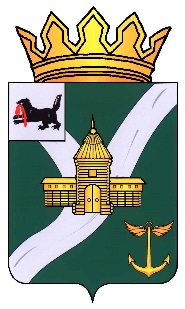 ИРКУТСКАЯ ОБЛАСТЬУСТЬ-КУТСКОЕ МУНИЦИПАЛЬНОЕ ОБРАЗОВАНИЕДУМАУСТЬ-КУТСКОГО МУНИЦИПАЛЬНОГО ОБРАЗОВАНИЯ7 СОЗЫВА                  РЕШЕНИЕ                  РЕШЕНИЕ№ 181                                                                                                       г. Усть-Кут                                                                                     « 20 » декабря 2018 г.                                                                      № 181                                                                                                       г. Усть-Кут                                                                                     « 20 » декабря 2018 г.                                                                      №Наименование показателей2016 г.2017 г.Динамика, в %1.Численность постоянного населения (на 01.01.17/01.01.16), чел.497264899298,52.Численность трудоспособного населения в трудоспособном возрасте (на 01.01.17/01.01.16), чел.328123068793,53.Среднесписочная численность работающих (с учетом крупных филиалов), чел.2103321190100,74.Численность пенсионеров, чел.197651957999,15.Численность населения с доходами ниже прожиточного минимума (на 01.01.17/01.01.16), чел.7452542772,86. Среднедушевая пенсия, руб.14431,8715282,02105,97.Среднемесячная заработная плата (с учетом крупных филиалов), руб.5136357 957,4112,88.Среднедушевой денежный доход населения, руб.35380,337531,4106,19.Прожиточный минимум (со II кв. рассчитывается среднее знач.), руб.:-на душу-для трудоспособного населения-для пенсионеров-для детей12074,312847,09702,012396,812156,512931,5 9783,512470,8100,7100,7100,8100,610.Уровень регистрируемой безработицы, %1,71,4снижение на 0,3 п.п.11.Демографическая ситуация, чел.:- число родившихся- число умерших - естественная убыль600717- 117561688-12793,596,0х12.Миграция, чел.:- число прибывших- число выбывших- миграционная убыль9931290- 2977981429- 63180,4110,8х№Наименование показателей2016 г.2017 г.Динамика, в %1.Число детских садов, ед.2222100,0в т.ч. муниципальные2122104,82.Количество мест в детских садах, ед.31703170100,03.Численность детей, посещающих детские сады, чел.31293133100,14.Численность детей, состоящих на учете для определения в дошкольные учреждения на конец года, чел.96978781,25.Количество школ (в т.ч. лицей), ед.1818100,06.Количество мест в школах (в т.ч. лицей), ед.83748374100,07.Численность учащихся в школах (в т.ч. лицей), чел.71847398103,08.Центр дополнительного образования (ЦДО), ед.11100,09.Численность учащихся  в ЦДО, чел.37724302114,110.Детская школа искусств (ДШИ), ед.1110011.Численность учащихся в ДШИ, чел.44736581,7№Наименование показателей2016 г.2017 г.Динамика, в %1.Количество поликлиник и амбулаторий , ед.44100,02.Количество стационаров (с учетом дневных), ед.22100,03.Количество коек в стационарах (с учетом дневных), ед.290325112,14.Фельдшерско-акушерские пункты, ед.1010100,05.Количество станций скорой помощи, ед.11100,06.Численность врачей всех специальностей, чел.7376104,17.Численность стоматологов, чел.121191,78.Численность среднего медицинского персонала, чел.28427897,9№Наименование показателей2016 г.2017 г.Динамика, в %1.Клубы, ед.1111100,02.Библиотеки, ед.1212100,03.Музей, ед.11100,04.Кинотеатры, ед.11100,0№Наименование показателей2016 г.2017 г.Динамика, в%1.Спортивные сооружения, ед.9090100,02.Спортивные залы, ед.5353100,03.Стадионы с трибунами, ед.11100,04.Плоскостные спортивные сооружения, ед.2828100,05.Детско-юношеские спортивные школы, ед.11100,06.Плавательные бассейны, ед.11100,07.Доля населения, занимающегося физической культурой и спортом, всего, %.18,520,1рост на 1,6 п.п.           Существующее социально-экономическое положение во многом определяется развитием основных отраслей экономики. Основные действующие виды экономической деятельности территории охватывают такие сферы, как промышленность, транспорт и связь, торговля, малый бизнес. По итогам деятельности хозяйствующих субъектов в 2017 году наблюдается положительная динамика развития (объем выручки от реализации продукции, работ, услуг (далее – выручка) увеличился на 19% к уровню 2016 года) (рис.1).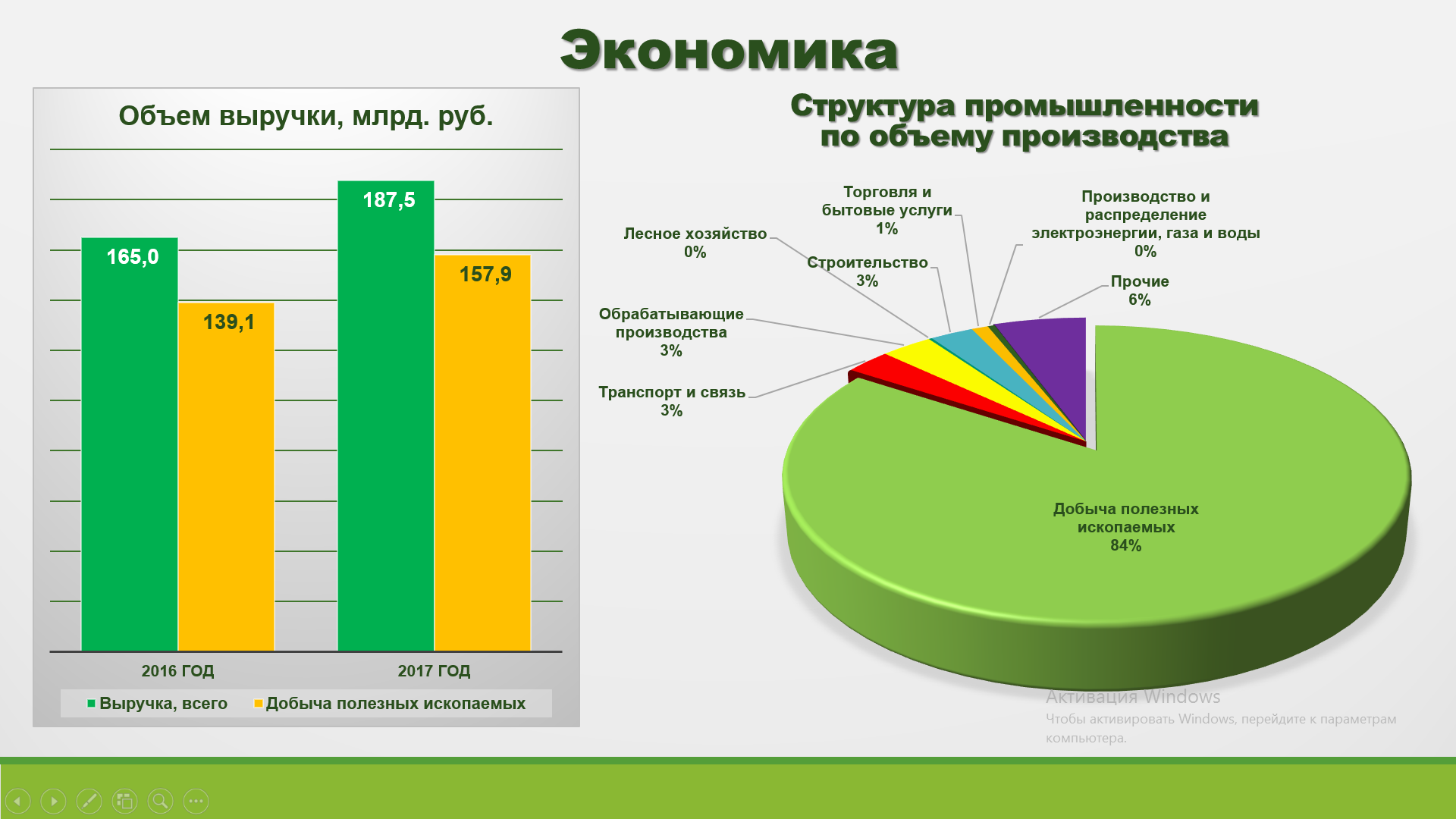 рис. 1 Анализируя состояние системообразующих экономических видов деятельности УКМО, специализация территории концентрируется на перспективной развивающейся сфере - промышленном комплексе. Преимущественный объем промышленного производства (порядка 96%) приходится на доминирующую отрасль «Добыча полезных ископаемых» (рис. 2).                                                                 рис. 2         В структуре потребления в 2017 году сохранилась тенденция увеличения доли расходов на приобретение продовольственных товаров. Так, в обороте розничной торговли удельный вес продовольственных товаров по сравнению с 2016 годом вырос на 1 процент (рис. 3).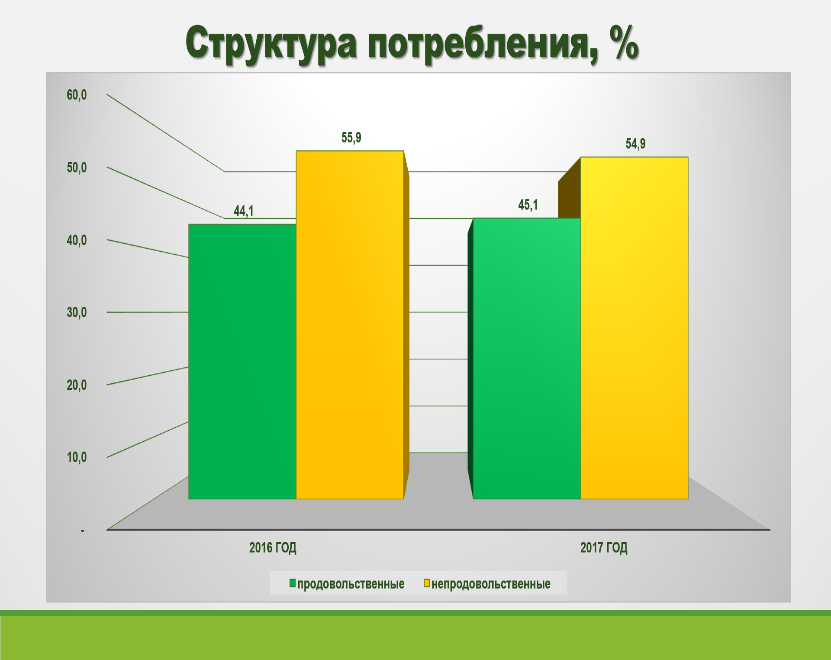 рис. 3          Результаты деятельности сельхоз-производителей свидетельствуют о росте ряда производственных показателей (молоко, зерно) (рис. 4)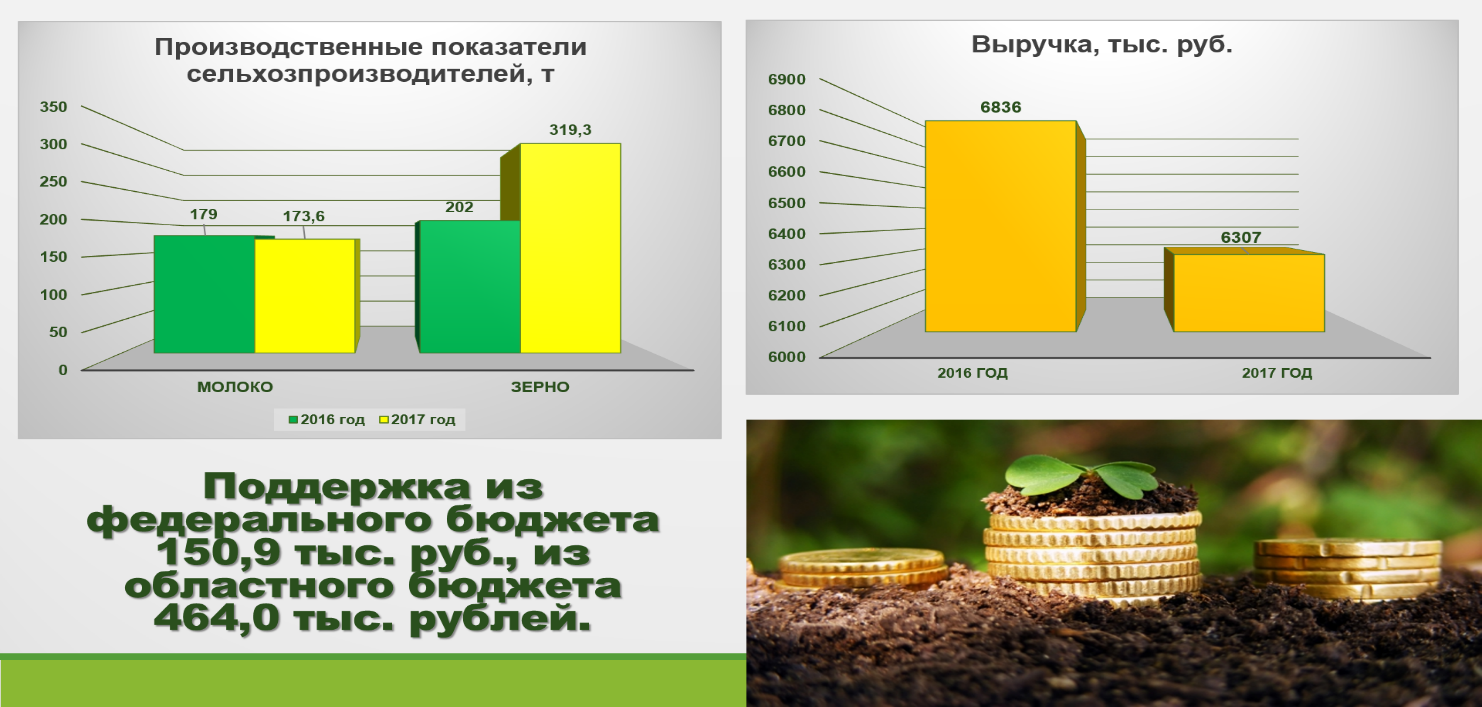 №Наименование показателей2016 г.2017 г.Динамика, в%1.Количество постоянного населения (на начало года), чел.500884972699,32.Количество СМСП (юридические лица), ед.559559100,04.Среднесписочная численность работников у СМСП (у юридических лиц), чел.21252129100,25.Доля работающих на МП в общем количестве занятых в экономике, %10,110,0х6.Количество индивидуальных предпринимателей, чел.13701408102,87.Доля занятых в малом бизнесе (МП+ИП) в общем количестве,%11,513,3рост на 1,8 п.п.8.Выручка от реализации продукции, работ, услуг, млн. руб.10739,714773,6137,69.Доля выручки выполненных работ, услуг в общем объеме, %6,57,5х           В то же время анализ исполнения бюджетов по Иркутской области показал, что по так называемым «собственным» налоговым и неналоговым доходам консолидированный бюджет Усть-Кутского района находится на 4-м месте среди 42 муниципальных районов и городских округов (рис. 5). Причем темп прироста в районе составил 17,6% при среднеобластном показателе - 10 процентов.           В то же время анализ исполнения бюджетов по Иркутской области показал, что по так называемым «собственным» налоговым и неналоговым доходам консолидированный бюджет Усть-Кутского района находится на 4-м месте среди 42 муниципальных районов и городских округов (рис. 5). Причем темп прироста в районе составил 17,6% при среднеобластном показателе - 10 процентов.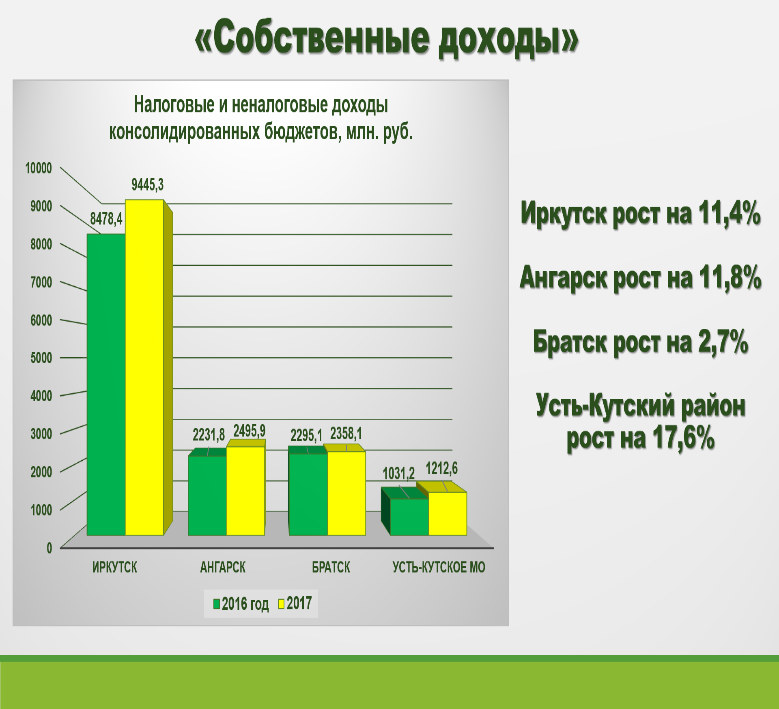 рис. 5рис. 5рис. 5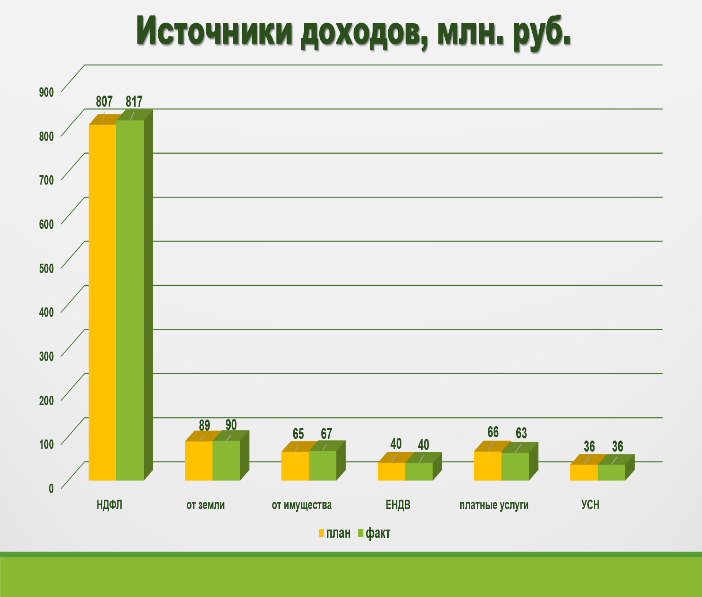  рис. 6 рис. 6Основными доходными источниками (рис. 6) в данной категории являются:- налог на доходы физических лиц, удельный вес которого в общем объеме налоговых и неналоговых доходов составляет 67 процентов;- доходы от использования земли (земельный налог, арендная плата за земли, доходы от продажи земельных участков);- доходы от использования имущества (налог на имущество физических лиц, доходы от сдачи в аренду муниципального имущества либо его реализации);- доходы от оказания платных услуг;- единый налог на вмененный доход;- налог, уплачиваемый в связи с применением упрощенной системы налогообложения.Обеспеченность налоговыми и неналоговыми доходами на душу населения продолжает расти (рис. 7).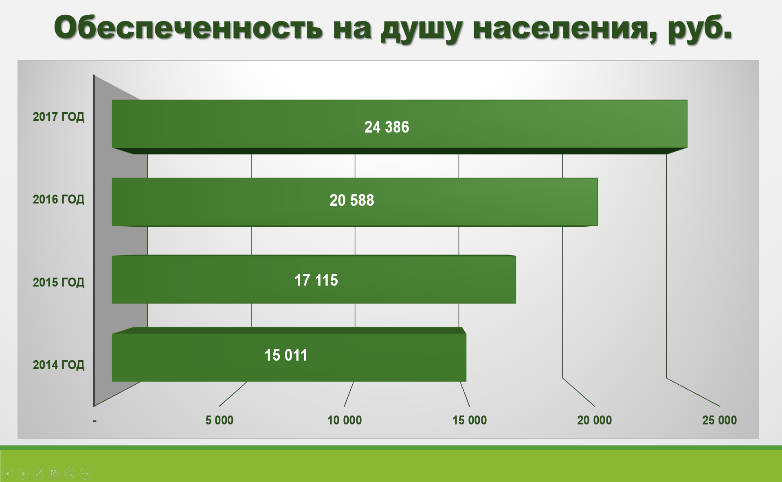 МЕХАНИЗМ (ИНСТРУМЕНТ) РЕАЛИЗАЦИИ (МП, ГП, ФП, инициаторы инвестиционных проектов и т.д.)СИСТЕМА МЕРОПРИЯТИЙ ОЖИДАЕМЫЕ РЕЗУЛЬТАТЫ РЕАЛИЗАЦИИ МЕРОПРИЯТИЙОБРАЗОВАНИЕОБРАЗОВАНИЕОБРАЗОВАНИЕМуниципальная программа «Обеспечение педагогическими кадрами муниципальных образовательных организаций Усть-Кутского муниципального образования»- Социальные выплаты молодым специалистам для решения жилищных вопросов (найм, приобретение, строительство);- единовременные денежные выплаты молодым специалистам;- социальная выплата обучающимся по договору о целевом обучении.Привлечение молодых специалистов педагогов для работы в муниципальных образовательных организациях.Муниципальная программа «Развитие дополнительного образования Усть-Кутского муниципального образования» - Обновление материально-технической базы учреждения дополнительного образования (приобретение программного обеспечения, технического оснащения, оргтехники);- повышение квалификаций педагогов дополнительного образования;- поддержка одаренных детей, в том числе с ограниченными возможностями здоровья и детей «группы риска».Создание условий для модернизации и устойчивого развития системы дополнительного образования УКМО, обеспечивающих увеличение масштаба деятельности, качества услуг и разнообразия ресурсов для социальной адаптации, разностороннего развития подрастающего поколения (в т.ч. детей с ограниченными возможностями здоровья) формирования у них ценностей и компетенций для профессионального и жизненного самоопределения. Муниципальная программа «Поддержка и развитие муниципальных дошкольных образовательных организаций Усть-Кутского муниципального образования»Улучшение условий пребывания детей в дошкольных образовательных организациях и максимальное удовлетворение потребности населения в устройстве детей (проведение (выборочного) капитального ремонта, ремонта, общестроительных работ).Обеспечение конституционных гарантий доступности качественного дошкольного образования в УКМО всем слоям населения независимо от места жительства, социального статуса семьи, уровня развития и здоровья ребенка.Муниципальная программа «Совершенствование организации питания в муниципальных образовательных организациях, расположенных на территории Усть-Кутского муниципального образования»- Приобретение технологического оборудования для организации питания, посуды, мебели для столовых зон для образовательных организаций;- приведение в соответствие с требованиями санитарно-эпидемиологического законодательства;- проведение производственного контроля;- дератизация (дезинфекция).Повышение уровня организации питания в образовательных организациях и сохранение здоровья детей.Муниципальная программа «Организация летнего отдыха, оздоровления и занятости детей и подростков Усть-Кутского муниципального образования» - Организация загородных оздоровительных лагерей, лагерей с дневным пребыванием детей и подростков;- организация временного трудоустройства подростков от 14 до 18 лет;- организация отдыха, оздоровления детей в лагерях различных типов и спортивных мероприятиях (в т.ч. лагеря труда и отдыха, ремонтные бригады, экологические отряды, профильные лагеря, походы и экспедиции).Обеспечение полноценного отдыха, оздоровления и занятости детей и подростков.Муниципальная программа «Обеспечение пожарной безопасности на объектах образовательных организаций Усть-Кутского муниципального образования»- Модернизация существующей автоматической установки пожарной сигнализации;- приобретение пожарных шкафов и оборудования для комплектования пожарных кранов;- приобретение и перезарядка первичных средств пожаротушения;- обучение персонала пожарно-техническому минимуму.Совершенствование системы обеспечения пожарной безопасности для эффективного решения проблем предупреждения и ликвидации пожаров в образовательных организациях.ЗДРАВООХРАНЕНИЕЗДРАВООХРАНЕНИЕЗДРАВООХРАНЕНИЕМуниципальная программа «Профилактика социально значимых заболеваний в Усть-Кутском муниципальном образовании»Информирование населения УКМО в средствах массовой информации о профилактике социально значимых заболеваний и заболеваний, представляющих опасность для окружающих, в том числе приобретение и тиражирование санитарно-просветительной литературы (листовок, плакатов, брошюр) о мерах профилактики ВИЧ-инфекции, туберкулеза, освещение вопросов здорового образа жизни.Проведение профилактических мероприятий по ограничению распространения ВИЧ-инфекции, туберкулеза и других социально значимых заболеваний и заболеваний, представляющих опасность в Усть-Кутском районе.-подпрограмма «Привлечение врачебных кадров в медицинские организации, расположенные на территории Усть-Кутского муниципального образования»Обеспечение населения Усть-Кутского района доступной медицинской помощью исодействие в привлечении ОГБУЗ «Усть-Кутская районная больница» квалифицированных медицинских специалистов (выплаты за наем жилья, единовременное пособие, компенсация оплаты стоимости обучения (ординатура), социальные выплаты (стипендии) при прохождении ординатуры и целевом обучении, оплата проживания в общежитии по целевому обучению, социальная выплата на приобретение жилья специалистам с высшим образованием, компенсация стоимости обучения по программе среднего профессионального медицинского образования (очная форма обучения) и социальные выплаты (стипендии) по этой программе).Содействие ОГБУЗ «Усть-Кутская районная больница» в создании благоприятных условий для жизни и профессиональной деятельности врачей и их семей, в закреплении врачебных кадров в Усть-Кутском районе.КУЛЬТУРАМуниципальная программа «Развитие культуры Усть-Кутского муниципального образования»- Проведение районных фестивалей, смотров - конкурсов;- работа со специалистами участниками мероприятий.Развитие, сохранение и реализация культурного и духовного потенциала населения Усть-Кутского муниципального образования - подпрограмма «Библиотечное дело»- Укрепление материально-технической базы;- комплектование и сохранность фондов;- издательская деятельность;- автоматизация и формирование информационных ресурсов;- организация работы с читателями.Обеспечение права населения на качественное, своевременное предоставление им требуемой информации, способом получения которой является специально организованное библиотечно-информационное обслуживание.Участие в реализации государственной культурной политики, содействие формированию нравственной, самостоятельно творчески мыслящей, образованной личности, воспитанию гражданской ответственности и патриотизма.МОЛОДЕЖНАЯ ПОЛИТИКАМуниципальная программа «Молодежная политика Усть-Кутского района»Реализация мероприятий в рамках подпрограмм, являющихся составной частью муниципальной программы:- «Молодёжь Усть-Кутского района»;- «Патриотическое воспитание молодежи Усть-Кутского района»;- «Профилактика наркомании, токсикомании и других социально-негативных явлений».Успешная социализация молодежи и эффективная реализация ее потенциала в интересах социально-экономического, общественно-политического и культурного развития Усть-Кутского района.- подпрограмма «Молодежь Усть-Кутского района»-Поддержка талантливой и социально-активной молодежи;-поддержка молодежи, оказавшейся в трудной жизненной ситуации;-совершенствование системы профориентации молодежи;-формирование позитивного отношения к институту семьи;-участие представителей Усть-Кутского муниципального образования в мероприятиях различного уровня: межмуниципальных, региональных, всероссийских.-информационное сопровождение системы работы с молодежью.Всестороннее развитие молодежи, ее социализация, эффективная самореализация и профессиональная адаптация.- подпрограмма «Патриотическое воспитание молодежи Усть-Кутского района»-Реализация комплекса мероприятий по патриотическому воспитанию;-реализация комплекса мероприятий по военно-патриотическому воспитанию молодежи; -поддержка деятельности поискового движения на территории Усть-Кутского района;-поддержка деятельности юнармейского движения на территории Усть-Кутского района;-участие представителей УКМО в мероприятиях различного уровня: межмуниципальных, региональных, всероссийских;-информационное обеспечение участников программы в области патриотического воспитания.Совершенствование системы патриотического воспитания, приведение её в соответствие с новыми историческими реалиями формирования патриотизма в российском обществе. - подпрограмма«Профилактика наркомании, токсикомании и других социально-негативных явлений»-Прогнозирование развития наркоситуации, анализ состояния процессов и явлений в сфере оборота наркотиков и их прекурсоров, а также в области противодействия их незаконному обороту, профилактики немедицинского потребления наркотиков;  -содействие развитию системы раннего выявления незаконных потребителей наркотиков; -реализация комплекса мероприятий по профилактике социально-негативных  явлений среди несовершеннолетних и молодежи, в том числе среди лиц, попавших в трудную жизненную ситуацию; -реализация комплекса мероприятий, направленных на формирование здорового образа жизни среди несовершеннолетних и молодежи, в том числе среди лиц, попавших в трудную жизненную ситуацию;    -содействие реабилитации наркозависимых;  -формирование негативного отношения в обществе к немедицинскому потреблению наркотиков; -формирование профессионального сообщества специалистов по профилактике наркомании для повышения эффективности антинаркотической профилактической деятельности;-реализация комплекса мероприятий по уничтожению дикорастущей конопли; -участие представителей УКМО в мероприятиях различного уровня: межмуниципальных, региональных, всероссийских.Сокращение масштабов немедицинского потребления наркотических и психотропных веществ, формирование негативного отношения к незаконному обороту и потреблению наркотиков и существенное снижение спроса на них.ФИЗИЧЕСКАЯ КУЛЬТУРА И СПОРТМуниципальная программа «Развитие физической культуры и спорта в Усть-Кутском муниципальном образовании»- Развитие материальной спортивной базы (текущий (капитальный) ремонт спортивных сооружений, строительство ФОК (спортивный зал и плавательный бассейн), строительство каркасно-тентовых быстровозводимых конструкций, создание многофункциональных спортивных площадок  в сельской местности;- развитие детско-юношеского центра (приобретение спортивного инвентаря, участие в соревнованиях, учебно-тренировочные сборы);- организация физкультурно-массовых и спортивных мероприятий (проведение чемпионатов города, всероссийских соревнований, спартакиад и пр.).Увеличение численности населения, занимающихся физической культурой и спортом независимо от группы здоровья (пожилые, взрослые, дети, люди с ОВЗ).Улучшение состояния здоровья населения, снижение пристрастия к вредным привычкам, криминогенной напряженности.Создание условий для занятий популярными видами спортаСОЦИАЛЬНЫЕ МЕРЫ ПОДДЕРЖКИМуниципальная программа «Вектор детства, семьи, материнства на территории Усть-Кутского муниципального образования»-Создание безопасной, комфортной и доступной среды для жизни детей в УКМО (проведение муниципальных профилактических мероприятий);-содействие в создании условий для сохранения беременности женщин, отказов от абортов и новорождённых детей (организация работы муниципального кабинета медико-психологической и социально-правовой помощи, оказание адресной помощи одиноким роженицам, создание экстренной службы мобильной социально-психологической помощи и мобильной бригады и т.д.);-организация на межведомственной основе системы раннего выявления социального неблагополучия семей с детьми и адресной помощи особо нуждающимся семьям (проведение социологических исследований, рейдовых мероприятий, адресная помощь, оказание информационно-консультационной работы);-совершенствование механизмов межведом-ственной координации в сфере профилактики семейного неблагополучия, социального сиротства и жестокого обращения с детьми и подростками, оказания помощи детям и подросткам, женщинам, подвергшимся жестокому обращению (проведение профилактических мероприятий);-профилактика безнадзорности и правонарушений среди несовершеннолетних, а также содействие в социальной реабилитации несовершеннолетних, оказавшихся в трудной жизненной ситуации (проведение профилактических мероприятий);-укрепление института семьи и развитие института замещающей семьи, формирование позитивного отношения граждан к детям-сиротам и детям, оставшимся без попечения родителей, а также к замещающим родителям (мониторинг демографической ситуации, формирование социологического паспорта, проведение социологического исследования, проведение тематических мероприятий и привлечения к участию семей и др.);-создание банка позитивного семейного опыта в использовании лучших практик воспитания, защиты прав и интересов детей, укрепления семейных ценностей через реализацию проектов «Родительский университет», «Наставничество», «Шефство», «Магазин верных решений», с участием общественных объединений, СОНКО на территории УКМО;-информационное сопровождение системы работы с детьми, родителями и семьями (изготовление информационного материала).Реализация семейной политики детствосбережения, ранняя профилактика семейного неблагополучия и социального сиротства, безнадзорности и правонарушений среди несовершеннолетних, укрепление института семьи, поддержание престижа материнства и отцовства, развитие и сохранение семейных ценностей.Муниципальная программа «Доступная среда для инвалидов и других маломобильных групп населения»Повышение уровня доступности для инвалидов и других маломобильных групп населения услуг социальной инфраструктуры, преодоление социальной разобщенности в обществе и формирование позитивного отношения к проблеме обеспечения доступной среды жизнедеятельности для инвалидов в УКМО (устройство и установка пандусов и установка дверных блоков, ремонт туалетов для беспрепятственного доступа граждан (учащихся) с ограниченными возможностями здоровья в организациях (учреждениях) социальной сферы. Формирование условий для обеспечения беспрепятственного доступа к объектам и услугам в приоритетных сферах жизнедеятельности для инвалидов и других маломобильных групп населения.Муниципальная программа «Поддержка социально ориентированных некоммерческих организаций в Усть-Кутском муниципальном образовании»-Оказание финансовой поддержки СОНКО;-оказание информационной поддержки СОНКО;-оказание консультационной поддержки СОНКО;-оказание имущественной поддержки СОНКО;-оказание содействия СОНКО в развитии гражданского общества.Развитие СОНКО на территории УКМО. Решение вопросов социального развития УКМО с эффективным использованием возможностей СОНКО.РАЗВИТИЕ СЕЛЬСКИХ ТЕРРИТОРИЙПодпрограмма «Устойчивое развитие сельских территорий Усть-Кутского муниципального образования» муниципальной программы «Развитие сельского хозяйства и поддержка развития рынков сельскохозяйственной продукции, сырья и продовольствия в Усть-Кутском муниципальном образовании»- Повышение транспортной доступности населения, проживающего в отдаленных и труднодоступных местностях, с использованием транспортных средств на воздушной подушке.Создание комфортных условий жизнедеятельности в сельской местности.Создание условий для предоставления транспортных услуг населению, организация транспортного обслуживания населения между поселениями в границах муниципального района.Стимулирование инвестиционной активности в агропромышленном комплексе путем создания благоприятных инфраструктурных условий в сельской местности, содействие созданию новых рабочих мест на селе.Активизация участия граждан, проживающих в сельской местности, в реализации общественно значимых проектов.ЧРЕЗВЫЧАЙНЫЕ СИТУАЦИИ И ОБЩЕСТВЕННАЯ БЕЗОПАСНОСТЬЧРЕЗВЫЧАЙНЫЕ СИТУАЦИИ И ОБЩЕСТВЕННАЯ БЕЗОПАСНОСТЬЧРЕЗВЫЧАЙНЫЕ СИТУАЦИИ И ОБЩЕСТВЕННАЯ БЕЗОПАСНОСТЬМуниципальная программа «Комплексная профилактика правонарушений на территории Усть-Кутского муниципального образования»- Организационные мероприятия (информирование, проведение совещаний);- информационно-аналитические мероприятия (распространение печатной продукции, открытие в местных СМИ рубрики для информирования населения, информационная работа депутатов с населением по вопросам правопорядка и др.);- профилактика правонарушений в отношении отдельных категорий лиц и по отдельным видам противоправной деятельности (организация информационно-консультативных и профориентационных услуг, организация комплексных оздоровительных, физкультурно-спортивных и агитационно-пропагандистских мероприятий; проведение мероприятий по профилактике правонарушений среди несовершеннолетних; организация профилактических мероприятий по месту жительства; профилактика правонарушений среди лиц, освободившихся из мест лишения свободы, лиц, осужденных без изоляции от общества; профилактика правонарушений на административных участках; профилактика правонарушений, обеспечение общественной безопасности; профилактика нарушений законодательства о гражданстве, предупреждение и пресечение нелегальной миграции).Формирование системы профилактики правонарушений; совершенствование взаимодействия субъектов системы профилактики, повышение эффективности охраны общественного порядка и уровня общественной безопасности, укрепление взаимодействия с общественными объединениями и организациями, улучшение профилактической работы МО МВД России «Усть-Кутский».Муниципальная программа «Профилактика экстремизма и терроризма на территории Усть-Кутского муниципального образования»- Информационно-пропагандистское противодействие экстремизму и терроризму на территории УКМО (мониторинг состояния межэтнических и религиозных отношений, проведение «круглых  столов», организация цикла тематических публикаций в СМИ, проведение разъяснительной работы, а также различных мероприятий (фестивали, соревнования, тематические уроки (занятия, инструктажи, учебные эвакуации и т.д.), изготовление и распространение печатной продукции, привлечение к деятельности формирований правоохранительной направленности, привлечение несовершеннолетних к административной ответственности за совершение административных правонарушений и др);- организационно-технические мероприятия профилактики экстремизма и терроризма на территории УКМО (участие в проведении  
проверок антитеррористической защищенности социальных объектов, организация проверок на предмет установления незаконно находящихся людей и обнаружения элементов подготовки террористических актов, проверка мест скопления граждан при проведении массовых мероприятий, проведение инструктажей, усиление антитеррористической защищенности и др.). Формирование системы профилактики правонарушений. Совершенствование взаимодействия субъектов системы профилактики. Повышение эффективности охраны общественного порядка и уровня общественной безопасности. Укрепление взаимодействия с общественными объединениями и организациями. Улучшение профилактической работы МО МВД России «Усть-Кутский».Муниципальная программа «Повышение безопасности дорожного движения в Усть-Кутском муниципальном образовании»- Проведение организационно-профилактических мероприятий (подготовка и проведение заседаний комиссий, анализ эффективности проведенных мероприятий);- повышение правового сознания и предупреждение опасного поведения участников дорожного движения (приобретение наглядного информационного методического материала, изготовление агитационной информационной печатной продукции, проведение мероприятий (конкурсы, акции и др.) работа с общеобразовательными учреждениями);- обеспечение безопасности дорожного движения на автомобильных дорогах общего пользования местного значения (обследование состояния автомобильных дорог общего пользования на маршрутах движения школьных автобусов на начало нового учебного года и проведения ЕГЭ, устройство и содержание зимней автомобильной дороги от с. Турука до с. Орлинга);- мероприятия по повышению безопасности движения на автодорогах общего пользования местного значения с выявлением и устранением участков концентрации дорожно-транспортных происшествий.Профилактика детского дорожно-транспортного травматизма; сокращение количества дорожно-транспортных происшествий с участием детей; сокращение количества лиц, погибающих в результате дорожно-транспортных происшествий.Муниципальная программа «Построение, развитие и внедрение аппаратно-программного комплекса «Безопасный город»-Создание и развитие единого центра оперативного реагирования на базе МКУ «ЕДДС» УКМО;-создание информационно-телекоммуникацион-ной инфраструктуры для оптимизации работы существующей системы видеонаблюдения, мониторинга состояния общественной безопасности на территории УКМО.Повышение эффективности проводимых мероприятий по предупреждению и ликвидации чрезвычайных ситуаций природного и техногенного характера, охране общественного порядка и противодействию преступности, смягчению негативных последствий пожаров, аварий, стихийных бедствий и других происшествий, угрожающих жизни, здоровью и имуществу граждан, а также взаимодействия служб экстренного реагирования на территории УКМО.МАЛОЕ И СРЕДНЕЕ ПРЕДПРИНИМАТЕЛЬСТВОМАЛОЕ И СРЕДНЕЕ ПРЕДПРИНИМАТЕЛЬСТВОМАЛОЕ И СРЕДНЕЕ ПРЕДПРИНИМАТЕЛЬСТВОМуниципальная программа «Содействие развитию малого и среднего предпринимательства в Усть-Кутском муниципальном образовании»- Информационная поддержка субъектов МСП УКМО (размещение информации в СМИ, изготовление и выпуск печатных изданий);- предоставление субсидий субъектам МСП.Создание благоприятных условий для развития МСП на территории УКМО.Муниципальная программа «Развитие сельского хозяйства и поддержка развития рынков сельскохозяйственной продукции, сырья и продовольствия в Усть-Кутском муниципальном образовании»- Консультационная поддержка (в т.ч. доведение информации о действующей на территории Иркутской области государственной поддержки сельхозтоваропроизводителей);- проведение мероприятий (районный конкурс пахарей, празднование профессионального праздника «Дня работника сельского хозяйства и перерабатывающей промышленности», сельскохозяйственная ярмарка).Повышение объема производства продукции сельского хозяйства на территории Усть-Кутского района, расширение рынка сельскохозяйственной продукции от местных сельхозтоваропроизводителей.ЭНЕРГЕТИЧЕСКИЙ КОМПЛЕКСМуниципальная программа «Энергосбережение и повышение энергетической эффективности Усть-Кутского муниципального образования»- Оснащение (замена) зданий, строений, сооружений приборами учета тепловой энергии, ГВС, ХВС, электрической энергии, промывка системы отопления;- текущий ремонт (ремонт), реконструкция систем отопления, ГВС, ХВС, вентиляции, кондиционирования, электроснабжения и зданий, строений, сооружений;- замена окон и дверей на современные энергосберегающие в зданиях, строениях, сооружениях;- ремонт, реконструкция ограждающих конструкций зданий, строений, сооружений, с целью повышения тепловой защиты;- ежегодная корректировка энергосберегающих мероприятий;- модернизация систем освещения;- оснащение (замена) зданий строений, сооружений устройствами автоматического регулирования потребления тепловой энергии.Обеспечение рационального использования энергетических ресурсов за счет реализации мероприятий по энергосбережению и повышению энергетической эффективности путем:-повышения энергоэффективности при эксплуатации зданий и сооружений, находящихся в собственности УКМО;-снижения затрат на оплату коммунальных ресурсов муниципальных учреждений.ИНВЕСТИЦИОННЫЕ ПРОЕКТЫПромышленностьООО «Иркутская нефтяная компания» Разработка Ярактинского нефтегазоконденсатного месторождения.Прогноз по целевым показателям в период 2019 - 2023 гг.: добыча нефти и газового конденсата – 31,5 млн. тонн; добыча широкой фракции легких углеводородов - 6,7 млн.тонн. Создание рабочих мест – 6,7 тыс. человек; налоговые поступления во все уровни бюджетной системы РФ - 291,2 млрд. рублей.ООО «Тихоокеанский терминал» Разработка Аянского западного лицензионного участка.Прогноз по целевым показателям в период 2019 -2023 гг.: добыча нефти и газового конденсата – 1,9 млн. тонн. Создание рабочих мест – 0,3 тыс. человек; налоговые поступления во все уровни бюджетной системы РФ - 3,9 млрд. рублей.ООО «Иркутская нефтяная компания»Разработка Марковского  нефтегазоконденсатного месторожденияПрогноз по целевым показателям в период 2019 -2023 гг.: добыча нефти и газового конденсата – 63 тыс. тонн; добыча широкой фракции легких углеводородов – 2059 тыс. тонн. Создание рабочих мест – 0,4 тыс. человек; налоговые поступления во все уровни бюджетной системы РФ - 7,5 млрд. рублей.АО «ИНК-Запад»Разработка Большетирского нефтяного месторожденияПрогноз по целевым показателям в период 2019 -2023 гг.: добыча нефти и газового конденсата – 4,4 млн. тонн. Создание рабочих мест – 0,9 тыс. человек; налоговые поступления во все уровни бюджетной системы РФ - 48,2 млрд. рублей.АО «ИНК-Запад»Разработка Ичёдинского нефтяного месторождения (Западно-Ярактинский лицензионный участок)Прогноз по целевым показателям в период 2019 -2023 гг.: добыча нефти и газового конденсата – 11,6 млн. тонн. Создание рабочих мест – 1,4 тыс. человек; налоговые поступления во все уровни бюджетной системы РФ - 60,2 млрд. рублей.ООО «Иркутская нефтяная компания»Разработка Верхнетирского нефтяного месторожденияПрогноз по целевым показателям в период 2019 -2023 гг.: добыча нефти и газового конденсата – 2,2 млн. тонн. Создание рабочих мест – 0,2 тыс. человек; налоговые поступления во все уровни бюджетной системы РФ -  18,0 млрд. рублей.ООО «Иркутская нефтяная компания»Извлечение гелия на Ярактинском нефтегазоконденсатного месторождения.Прогноз по целевым показателям в период 2019 -2023 гг.: извлечение гелия – 7549 млн. л. Создание рабочих мест – 35 человек; налоговые поступления во все уровни бюджетной системы РФ -  1,0 млрд. рублей.ООО «Усть-Кутский газоперерабатывающий завод»Строительство завода и системы транспортаПрогноз по целевым показателям в период 2019 -2023 гг.: пропан технический – 1,7 млн. тонн; бутан технический – 1,1 млн. тонн; стабильный газовый конденсат – 2,4 млн. тонн. Создание рабочих мест – 0,9 тыс. человек; налоговые поступления во все уровни бюджетной системы РФ -  1,2 млрд. рублей.«Иркутский завод полимеров»Строительство завода полимеровПрогноз по целевым показателям в период 2019 -2023 гг.: полиэтилен – 0,65 млн. тонн. Создание рабочих мест – 0,9 тыс. человек; налоговые поступления во все уровни бюджетной системы РФ -  1,5 млрд. рублей.Сельское хозяйствоСПК «Лена-2» Реконструкция производственной базы в Подымахинском МОСрок реализации - 2020 год. Увеличение объемов производства (площадь обрабатываемой пашни – 200 гектар). ИП Кугук А.А.Приобретение техники для производства продукции растениеводства в Верхнемарковском МОСрок реализации - 2020 год. Увеличение объемов производства.ИП Марков А.П.Приобретение племенного крупно-рогатого скота в Ручейском МОСрок реализации - 2021 год. Увеличение объемов производства (количество приобретенных КРС – 50 голов).СПК «Лена -2»Создание производственной базы в Нийском МОСрок реализации - 2021 год. Развитие сельского хозяйства на территории Нийского МО. Инфраструктура (в т.ч. строительство/капитальный ремонт дорожной, инженерной и жилищной инфраструктуры)Инфраструктура (в т.ч. строительство/капитальный ремонт дорожной, инженерной и жилищной инфраструктуры)Инфраструктура (в т.ч. строительство/капитальный ремонт дорожной, инженерной и жилищной инфраструктуры)Администрация Янтальского МОСтроительство ЛЭП-35 кВ, ПС/10кВ в Янтальском МОСрок реализации - 2019 год. Администрация Янтальского МОПриобретение модульной котельной на п. Железнодорожный Янтальского МОСрок реализации - 2019 год.Администрация Верхнемарковского МОКапитальный ремонт инженерных сетей Верхнемарковского МОСрок реализации и 100% степень готовности объекта - 2019 год.ОАО "Иркутская электросетевая компания"Строительство ВЛ 10 кВ (18 км), ВЛ 0,4 кВ (26 км) и КТП 10/0,4 кВ (20 шт.) на территории Верхнемарковского МОСрок реализации - 2019-2020 годы. 100% степень готовности объекта - 2020 год. Администрация Нийского МОПриобретение и монтаж 2-х водогрейных котлов КВ-Р-4,65-115 на котельную Нийского МОСрок реализации - 2019 год. Количество приобретенных водогрейных котлов – 2 ед.Администрация МО г. Усть-КутРеконструкция участка уличной дорожной сети на участке от перекрестка улиц Халтурина-Некрасова до перекрестка Чкалова-Красная ЗвездаСрок реализации – 2017-2019 годы. 100% степень готовности объекта – 2019 год.ООО УК "Водоканал-Сервис"Проектирование и реконструкция объектов водоснабжения, водоотведения, замена устаревшего оборудования в рамках инвестиционной программы поставщика коммунальных услуг в МО "г. Усть-Кут"Срок реализации – 2019-2021 годы. Наличие проектной документации в 2019 году – 1 шт. 100% степень освоения запланированных инвестиций – 2019-2021 годы. ООО "Усть-Кутские тепловые сети и котельные"Реконструкция, объектов теплоснабжения, замена устаревшего оборудования в рамках инвестиционной программы поставщика коммунальных услуг в МО "г. Усть-Кут"Срок реализации – 2019-2022 годы. 100% степень освоения запланированных инвестиций – 2019-2022 годы.Администрация Звезднинского МОПроектирование и строительство очистных сооружений в п. ЗвездныйСрок реализации – 2020-2022 годы. Наличие проекта в 2020 году – 1 шт. 100% степень готовности объекта – 2022 год.Администрация УКМОСтроительство линии электропередач 10 Кв и КТПН на 630 КВА для обеспечения электроснабжением плавательного бассейна (ФОК) г. Усть-Кута.Срок реализации – 2019 год. 100% степень готовности объекта – 2019 год.Министерство строительства, дорожного хозяйства Иркутской области, Администрация МО г. Усть-Кут, ООО "Иркутская нефтяная компания"Проектирование и строительство 12-ти жилых многоквартирных 14-ти этажных домов в г. Усть-КутеСрок реализации – 2019-2022 годы. Наличие проекта в 2019 году – 1 шт. 100% степень готовности объекта – 2022 год.Администрация МО г. Усть-КутСтроительство котельной мощностью 32 Гкал/ч в г. Усть-КутеСрок реализации – 2019-2020 годы. 100% степень готовности объекта – 2020 год.Администрация МО г. Усть-КутПроектирование и строительство водовода от водозабора до создаваемого жилого микрорайона в г. Усть-КутеСрок реализации – 2019-2021 годы. Наличие проекта в 2019 году – 1 шт. 100% степень готовности объекта – 2021 год.Администрация МО г. Усть-КутПроектирование, строительство, реконструкция, капремонт очистных сооружений г. Усть-КутаСрок реализации – 2019-2022 годы. Наличие проекта в 2019 году – 1 шт. 100% степень готовности объекта – 2022 год.Администрация МО г. Усть-КутПроектирование и строительство канализационных сетей из полиэтиленовых труб в г. Усть-КутеСрок реализации – 2019-2021 годы. Наличие проекта в 2019 году – 1 шт. 100% степень готовности объекта – 2021 год.Администрация МО г. Усть-КутПроектирование, строительство, реконструкция электросетей, подстанций для жилого микрорайона г. Усть-Кута. Запрос необходимых мощностей у сетевой компании (технологическое подключение)Срок реализации – 2019-2021 годы. Наличие проекта в 2019 году – 1 шт. 100% степень готовности объекта – 2022 год.Администрация МО г. Усть-КутПроектирование, строительство и капитальный ремонт автодорог в г. Усть-Куте для нового жилого микрорайонаСрок реализации – 2019-2022 годы. Наличие проекта в 2019 году – 1 шт. 100% степень готовности объекта – 2021 год.ПАО "ФСК ЕЭС"Строительство "ПС 500 Кв Усть-Кут с заходами ВЛ 500 Кв и 220 КВ"Срок реализации – 2019-2020 годы. Ввод в эксплуатацию объекта – 2020 год.Администрация УКМОКапитальный ремонт линий электропередач в п. ЗвездныйСрок реализации – 2019-2021 годы. Наличие проекта (сметы) в 2019 году – 1 шт. 100% степень освоения средств – 2021 год.Администрация УКМОКапитальный ремонт линий электропередач в п. РучейСрок реализации – 2020-2022 годы. Наличие проекта (сметы) в 2020 году – 1 шт. 100% степень освоения средств – 2022 год.Администрация УКМОКапитальный ремонт линий электропередач в п. НияСрок реализации – 2021-2023 годы. Наличие проекта (сметы) в 2020 году – 1 шт. 100% степень освоения средств – 2023 год.Администрация УКМО, Администрация Верхнемарковского МО, ООО "Иркутская нефтяная компания"Строительство газопровода в Верхнемарковском МОСрок реализации – 2019-2021 годы. Наличие проекта (сметы) в 2019 году – 1 шт. 100% степень освоения средств – 2021 год.Администрация МО г. Усть-КутВосстановление автодорожного моста через р. Кута в г. Усть-КутеСрок реализации – 2019-2021 годы. 100% степень освоения средств – 2021 год.Администрация МО г. Усть-Кут, "Русская лесная группа"Строительство котельной на отходах лесопиления в г. Усть-Куте на 100 мегаваттСрок реализации – 2022-2023 годы. 100% степень освоения средств – 2023 год.Администрация МО г. Усть-КутПереселение граждан из жилых помещений в зоне БАМ, признанных непригодными для проживания и/или помещений с высоким уровнем износа в г. Усть-КутеСрок реализации – 2019-2023 годы. Объем переселенного жилого фонда: в 2019 году – 8,0 тыс. куб. м., в 2020 году – 4,84 тыс. куб. м., в 2021 году – 4,84 тыс. куб. м., в 2022 году – 4,84 тыс. куб. м., в 2023 году – 4,84 тыс. куб. м.Транспортный комплексТранспортный комплексТранспортный комплексООО "Усть-Кутские тепловые сети и котельные"Приобретение минипогрузчика для котельной в Звезднинском МОСрок реализации – 2019-2020 годы. 100% степень освоения запланированных инвестиций – 2019-2020 годы.Администрация Янтальского МО Приобретение фронтального погрузчика для котельной в Янтальском МОСрок реализации – 2019 год. 100% степень освоения запланированных инвестиций – 2019 год.Комитет по управлению муниципальным имуществом УКМО Приобретение автобуса для организации регулярного сообщения между населенными пунктами в пределах муниципального районаСрок реализации – 2019 год. Количество приобретенных транспортных средств – 1 ед.Министерство транспорта РФ Реконструкция аэропортового комплекса г. Усть-КутСрок реализации – 2023 год. 100% степень освоения средств - 2023 год.Развитие городской средыРазвитие городской средыРазвитие городской средыАдминистрация Верхнемарковского МО Создание комфортной городской среды (разработка ПСД, благоустройство общественных территорий, дворовых территорий)Срок реализации – 2022 год. Обустроенные общественные территории – 4 ед./1,33 га; обустроенные дворовые территории – 1 ед./1,146 тыс. кв. м.Администрация Нийского МО Создание комфортной городской среды (разработка ПСД, благоустройство общественных территорий, дворовых территорий)Срок реализации – 2019-2022 год. Обустроенные общественные территории: 2019 год - 1 ед./0,364 га, 2020 год - 1 ед./0,854 га, 2021 год - 1 ед./0,352 га; обустроенные дворовые территории – 2019 год - 2 ед./0,450 тыс. кв. м., 2020 год - 3 ед./0,691 тыс. кв. м., 2021 год - 3 ед./0,806 тыс. кв. м., 2022 год - 4 ед./2,911 тыс. кв. м.Администрация Ручейского МО Создание комфортной городской среды (разработка ПСД, благоустройство общественных территорий, дворовых территорий)Срок реализации – 2019-2022 год. Обустроенные общественные территории: 2019 год - 1 ед./0,528 га, 2020 год - 1 ед./0,24 га, 2021 год - 1 ед./0,07 га, 2022 год - 1 ед./0,025 га; обустроенные дворовые территории – 2022 год - 3 ед./0,250 тыс. кв. м.Администрация МО г. Усть-Кут Создание комфортной городской среды (разработка ПСД, благоустройство общественных территорий, дворовых территорий)Срок реализации – 2019-2022 год. Обустроенные общественные территории: 2019 год - 2 ед./4,7 га, 2020 год - 4 ед./7,44 га, 2021 год - 3 ед./3,1 га, 2022 год - 3 ед./3,2 га; обустроенные дворовые территории – 2019 год - 22 ед./81,8 тыс. кв. м., 2020 год - 65 ед./248,787 тыс. кв. м., 2021 год - 60 ед./190,95 тыс. кв. м., 2022 год - 65 ед./187,085 тыс. кв. м.Администрация Янтальского МО Создание комфортной городской среды (разработка ПСД, благоустройство общественных территорий, дворовых территорий)Срок реализации – 2019-2022 год. Обустроенные общественные территории: 2020 год - 2 ед./0,416 га; обустроенные дворовые территории – 2019 год - 4 ед./7,150 тыс. кв. м., 2020 год - 3 ед./3,3833 тыс. кв. м., 2021 год - 7 ед./8,677 тыс. кв. м., 2022 год - 8 ед./8,128 тыс. кв. м.Экология (в т.ч. мероприятия по ТБО)Экология (в т.ч. мероприятия по ТБО)Экология (в т.ч. мероприятия по ТБО)Администрации УКМО, Подымахинского МО, Верхнемарковского МО, Ручейского МО, Нийского МО Проектирование и строительство площадок временного накопления отходов в населенных пунктах (с. Подымахино, п. Верхнемарково, п. Ручей, п. Каймоново, п. Ния)Срок реализации – 2019 год. Количество построенных площадок – 6 ед.Администрации МО «г. Усть-Кут», Верхнемарковского МО, Подымахинского, МО, Ручейского МО, Звезднинского МО, Нийского МО, Янтальского МО Создание контейнерных площадок на территории городских и сельских поселенийСрок реализации – 2019 год. Количество контейнерных площадок – 145 ед., контейнеров – 625 ед.Администрации УКМО, МО г. Усть-Кут Проектирование и строительство полигона для ТБО (г. Усть-Кут) с обеспечением его транспортной доступности (дорога к полигону)Срок реализации – 2019-2021 годы. Наличие проекта (сметы) в 2019 году – 1 ед. 100% степень готовности объекта – 2021 год.Администрации УКМО, МО г. Усть-Кут Проектирование и строительство мусороперерабатывающего завода в г. Усть-КутеСрок реализации – 2019-2021 годы. Наличие проекта (сметы) в 2019 году – 1 ед. 100% степень готовности объекта – 2021 год.Развитие туризма Развитие туризма Развитие туризма Администрация УКМОПроектирование и реконструкция детского лагеря "Чайка" (капитальный ремонт имеющихся корпусов и строительство новых, также восстановление котельной, водозабора, теплосети и водопровода, электроснабжения)Срок реализации – 2019-2021 годы. Наличие проекта (сметы) в 2019 году – 1 ед. 100% степень готовности объекта – 2021 год.Развитие лечебно-оздоровительных местностей и курортовРазвитие лечебно-оздоровительных местностей и курортовРазвитие лечебно-оздоровительных местностей и курортовМинистерство здравоохранения Иркутской областиПроектирование и строительство офиса врача общей практики или ФАПа в г. Усть-КутСрок реализации – 2019-2020 годы. Наличие проекта (сметы) в 2019 году – 1 ед. 100% степень готовности объекта – 2020 год.Министерство здравоохранения Иркутской областиСтроительство ФАП п. Казарки с жильем для медицинского работникаСрок реализации – 2019 год. 100% степень готовности объекта – 2019 год.ОбразованиеУправление образованием УКМОКапитальный ремонт МОУ СОШ № 6 УКМОСрок реализации – 2021 год. Количество организаций – 1 ед.Управление образованием УКМОКапитальный ремонт МОУ СОШ № 2 УКМО, МОУ СОШ п. Ручей УКМОСрок реализации – 2020 год. Количество организаций – 2 ед.Управление образованием УКМОКапитальный ремонт МКУ ДО Центр дополнительного образования УКМОСрок реализации – 2020 год. Количество организаций – 1 ед.Управление образованием УКМОКапитальные ремонты образовательных организацийСрок реализации – 2018-2023 годы. Количество организаций: 2018 год - 38 ед., 2019 год - 31 ед., 2020 год - 12 ед., 2021 год - 4 ед., 2022 год - 4 ед., 2023 год - 4 ед.Администрация УКМОСтроительство средней общеобразовательной школы в г. Усть-КутеСрок реализации – 2019-2023 годы. Наличие проектной документации – 2 ед. Количество построенных школ: 2020 год – 1 ед., 2022 год – 1 ед.Администрация УКМОСтроительство детского сада на 220 мест в г. Усть-КутеСрок реализации – 2019-2021 годы. Наличие проектной документации – 1 ед. Количество построенных садов: 2021 год – 1 ед.КультураАдминистрация УКМОПроектирование и строительство культурно-досугового центра с библиотекой на 150 посадочных мест в г. Усть-КутеСрок реализации – 2019-2023 годы. Наличие проектной документации: 2019 год – 1 ед., 2021 – 1 ед. Количество построенных объектов: 2021 год – 1 ед., 2023 – 1 ед.Администрация УКМОПроектирование и строительство культурно-досугового центра в п. ВерхнемарковоСрок реализации – 2019-2021 годы. Наличие проектной документации: 2019 год – 1 ед. Количество построенных объектов: 2021 год – 1 ед.Администрация УКМООснащение и открытие многофункционального молодежного центра в г. Усть-КутеСрок реализации – 2019 год. Количество открытых объектов – 1 ед.Администрация УКМОРеконструкция мемориала памяти павшим в годы ВОВ в г. Усть-КутеСрок реализации – 2020 год. Количество открытых объектов – 1 ед.Развитие физической культуры и спортаРазвитие физической культуры и спортаРазвитие физической культуры и спортаАдминистрация УКМОСтроительство плавательного бассейна (ФОК) в г. Усть-КутеСрок реализации – 2019-2020 годы. Введенный в эксплуатацию объект: 2020 год – 1 ед.Администрация УКМОСтроительство многофункциональных спортивных площадок в сельской местности (п. Верхнемарково, п. Ния, с. Подымахино, п. Ручей)Срок реализации – 2019 год. Количество построенных площадок – 4 ед.Администрация МО г. Усть-КутСтроительство многофункциональной спортивной площадки в жилом микрорайоне г. Усть-КутаСрок реализации – 2022 год. Количество построенных площадок – 1 ед.Администрация УКМОПроектирование и строительство быстровозводимого спортивного объекта (спортзала) в г. Усть-КутСрок реализации – 2019-2021 годы. Наличие проектной документации: 2019 год – 1 ед. Количество построенных объектов: 2021 год – 1 ед.Промышленность Жилищно-коммунальное хозяйствоТранспорт (преимущественно речной)Оптовая и розничная торговля Малое и средне предпринимательствоДобыча полезных ископаемыхСтроительствоТранспортЖилищно-коммунальное хозяйствоОбрабатывающие производства ТуризмСоциальное и молодежное предпринимательствоЖелезнодорожное Речное АвтомобильноеАвиационноеТрубопроводное (транзит)Развитие (модернизация, реконструкция) объектов жилищно-коммунального хозяйства в г. Усть-Куте:     -  ООО «Усть-Кутские тепловые сети и котельные» (реконструкция (замена)объектов теплоснабжения);    -  ООО УК «Водоканал-сервис» (реконструкция (замена) объектовводоснабжения, водоотведения);    -  ООО «Ленская тепловая компания» (переход котельной на биотопливо(щепа, опилки) м-н РЭБ мощностью 12 Мвт);         - ООО «Энергосфера-Иркутск» (повышение надежности теплоснабжения, переход с нефти на биотопливо (древесная щепа);    - ООО «Ленатеплоинвест» (создание новой муниципальной котельной«Бирюсинка»);         - компания «Русская лесная группа» (строительство котельной на отходах лесопиления на 100 мВ).Развитие газового кластера в г. Усть-Куте группой компаний ООО«Иркутская нефтяная компания»:     - ООО «Усть-Кутский газоперерабатывающий завод» (строительствогазоперерабатывающего завода в г. Усть-Куте);     - ООО «Иркутский завод полимеров» (строительство завода попроизводству полиэтилена в  г. Усть-Куте);Развитие жилищного строительства в г. Усть-Куте:           - ООО «ИНК» (строительство 12-ти жилых многоквартирных домов 14-этажных домов в г. Усть-Куте и строительства социальной инфраструктуры).Развитие энергетической инфраструктуры для БАМа и Транссиба:           - ПАО «Федеральная сетевая компания Единой энергетической системы»(Строительство подстанции с заходами двух линий электропередачи «ПС500 кВ Усть-Кут с заходами ВЛ 500 кВ и 220 кВ»).Развитие городской среды:- благоустройство общественных и дворовых территорий г. Усть-Кута.Развития сферы охраны окружающей среды:- строительство полигона для ТБО;- строительство мусороперерабатывающего завода в г. Усть-Куте.Развитие здравоохранения:- строительство офиса врача общей практики.Развитие образования:- строительство средней общеобразовательной школы и детского сада.Развитие культуры:- строительство культурно-досугового центра с библиотекой;- открытие многофункционального молодежного центра.Развитие физической культуры и спорта:- строительство спортивных объектов (плавательный бассейн (ФОК), многофункциональных спортивной площадки, быстровозводимого спортивного зала).Решение проблем в  сфере транспортного комплекса:    -  развитие дорожного хозяйства;     -  повышение безопасности дорожного движения;    -  развитие автомобильного пассажирского транспорта общего пользования.Решение проблем развития молодежной политики, физкультуры и спорта:- молодым семьям города Усть-Кута – доступное жилье;- поддержка социально ориентированных некоммерческих организаций;- молодежная политика.Решение проблем строительного комплекса:- переселение граждан из жилых помещений, расположенных в зоне Байкало-Амурской магистрали, призванных непригодными дляпроживания жилых помещений с высоким уровнем износа (более 70 процентов);         - переселение граждан из аварийного жилищного фонда в рамках реализации Федерального закона от 21.07.2007г. № 185-ФЗ «О фонде           содействия реформированию жилищно-коммунального хозяйства;        - переселение граждан из ветхого и аварийного жилищного фонда.Решение проблем в сфере малого и среднего предпринимательства:        - развитие и поддержка малого и среднего предпринимательства.Решение проблем жизнедеятельности инвалидов:- формирование доступной среды жизнедеятельности для инвалидов и других маломобильных групп населения.Решение проблем в организации пожарной безопасности:- обеспечение первичных мер пожарной безопасности.Решение проблем жилищно-коммунального хозяйства:- модернизация объектов коммунальной инфраструктуры;- программа комплексного развития систем коммунальной инфраструктуры;- программа комплексного развития транспортной инфраструктуры;- газификация города Усть-Кута.Решение проблем благоустройства:- благоустройство и обеспечение экологической безопасности;- формирование современной городской среды;- развитие водохозяйственного комплекса. Решение проблем по энергосбережению:- энергосбережение и повышение энергетической эффективности.ПромышленностьРозничная торговля Малое предпринимательство Лесозаготовки Обрабатывающие производства Малый бизнесЖелезнодорожное АвтомобильноеРазвитие (модернизация, реконструкция) объектов жилищно-коммунального хозяйства в Янтальском МО:    - приобретение модульной котельной для п. Железнодорожный;   - приобретение минипогрузчика для котельной;   - приобретение фронтального погрузчика.Развитие энергетической инфраструктуры в Янтальском МО:   - Строительство ЛЭП-35 кВ, ПС/10 кВ.Развитие городской среды в Янтальском МО:- благоустройство общественных и дворовых территорий.Развитие охраны окружающей среды:     - создание контейнерных площадок для ТБО в Янтальском МО.Решение проблем в организации пожарной безопасности:- обеспечение пожарной безопасности.Решение проблем по энергосбережению:- энергосбережение и повышение энергетической эффективности.Решение проблем по жилищно-коммунального хозяйства:- развитие жилищно-коммунального хозяйства.Решение проблем в сфере транспортного комплекса:- комплексное развитие транспортной инфраструктуры. Решение проблем благоустройства:- формирование современной городской среды.Промышленность Розничная торговля Малое предпринимательствоЛесозаготовки Малое предпринимательствоЖелезнодорожноеАвтомобильноеРазвитие (модернизация, реконструкция) объектов жилищно-   коммунального хозяйства  и инженерной инфраструктуры в Звезднинском      МО:    -  строительство очистных сооружений;   -  капитальный ремонт линий электропередач;   -  приобретение минипогрузчика для котельной.Развитие городской среды в Звезднинском МО:- благоустройство общественных и дворовых территорий.Развитие охраны окружающей среды:     -  создание контейнерных площадок для ТБО в Звезднинском МО.Решение проблем по энергосбережению:- энергосбережение и повышение энергетической эффективности.Решение проблем жилищно-коммунального хозяйства:- комплексное развитие систем коммунальной инфраструктуры Решение проблем в сфере транспортного комплекса:- развитие автомобильных дорог общего пользования. Решение проблем благоустройства:- формирование современной городской среды.Добыча полезных ископаемых Сельское хозяйствоОптовая и розничная торговля Малое предпринимательствоДобыча полезных ископаемыхСельское хозяйствоОбрабатывающие производства Малое предпринимательствоРечное Автомобильное Развитие проектов в сфере добычи полезных ископаемых в  Верхнемарковском МО:        - ООО «Иркутская нефтяная компания» (разработка Марковского  нефтегазоконденсатного месторождения).Развитие сельского хозяйства в Верхнемарковском МО:- приобретение техники для производства продукции растениеводства.Развитие (модернизация, реконструкция) объектов жилищно-коммунального хозяйства и инженерной инфраструктуры в Верхнемарковском МО:         - капитальный ремонт инженерных сетей;        - строительство ВЛ 10 кВ (18 км), ВЛ 0,4 кВ (26 км) и КТП 10/0,4 кВ (20 шт.);    - строительство газопровода.	Развитие сферы культуры в Верхнемарковском МО:- строительство культурно-досугового центра.Развитие физической культуры и спорта в Верхнемарковском МО:- строительство многофункциональной спортивной площадки.Развитие охраны окружающей среды в Верхнемарковском МО: - строительство площадок временного накопления отходов;- создание контейнерных площадок.Развитие городской среды в Верхнемарковском МО:- благоустройство общественных и дворовых территорий	Решение проблем по энергосбережению:- энергосбережение и повышение энергетической эффективности.Решение проблем в сфере чрезвычайных ситуаций и пожарной безопасности:- защита населения от чрезвычайных ситуаций и обеспечение пожарнойбезопасности и безопасности людей на водных объектах.Решение проблем в сфере жилищно-коммунального хозяйства: - развитие жилищно-коммунального хозяйства.Решение проблем в транспортном комплексе:- комплексное развитие систем транспортной инфраструктуры.Решение проблем в сфере охраны окружающей среды:- обеспечение охраны окружающей среды.Решение проблем в сфере культуры:- развитие культуры в Верхнемарковском МО.Розничная торговляМалое предпринимательствоМалое предпринимательствоСельское хозяйствоЖелезнодорожноеРечное Развитие городской среды в Ручейском МО:- благоустройство общественных и дворовых территорий.Развитие охраны окружающей среды в Ручейском МО:- строительство площадок временного накопления отходов;- создание контейнерных площадок.Развитие сельского хозяйства в Ручейском МО- приобретение племенного крупно-рогатого скота.Развитие сферы образования Ручейского МО:- капитальный ремонт МОУ СОШ п. Ручей.Развитие физической культуры и спорта в Верхнемарковском МО:- строительство многофункциональной спортивной площадки.Развитие (модернизация, реконструкция) объектов жилищно-коммунального хозяйства и инженерной инфраструктуры в Ручейском МО:    -  капитальный ремонт линий электропередач.Решение проблем по энергосбережению:- энергосбережение в жилищно-коммунальном хозяйстве и социальной сфере.Решение проблем в сфере жилищно-коммунального хозяйства: - комплексное развитие систем коммунальной инфраструктуры;- комплексное развитие социальной инфраструктуры.Решение проблем в транспортном комплексе:- комплексное развитие систем транспортной инфраструктуры.Решение проблем благоустройства:- формирование современной городской среды.ЛесозаготовкиРозничная торговляМалое предпринимательствоЛесозаготовки Малое предпринимательствоСельское хозяйствоЖелезнодорожное  Автомобильное  Развитие городской среды в Нийском МО:- благоустройство общественных и дворовых территорий.Развитие охраны окружающей среды в Нийском МО:- строительство площадок временного накопления отходов;- создание контейнерных площадок.Развитие сельского хозяйства в Нийском МО:- создание производственной базы.Развитие физической культуры и спорта в Нийском МО:- строительство многофункциональной спортивной площадки.Развитие (модернизация, реконструкция) объектов жилищно-коммунального хозяйства и инженерной инфраструктуры в Нийском МО:    -  капитальный ремонт линий электропередач;   -  приобретение и монтаж 2-х водогрейных котлов КВ-Р - 4,65-115 на котельную.Решение проблем в сфере культуры:- развитие культуры.Решение проблем в сфере жилищно-коммунального хозяйства: - комплексное развитие систем коммунальной инфраструктуры;Решение проблем благоустройства:- формирование современной городской среды.Сельское хозяйствоРозничная торговляМалое предпринимательствоЛесозаготовки Малое предпринимательствоСельское хозяйствоАвтомобильное  Речное  Развитие охраны окружающей среды в Подымахинском МО:- строительство площадок временного накопления отходов;- создание контейнерных площадок.Развитие сельского хозяйства в Подымахинском МО:- реконструкция производственной базы.Развитие физической культуры и спорта в Подымахинском МО:- строительство многофункциональной спортивной площадки.Развитие (модернизация, реконструкция) объектов жилищно-коммунального хозяйства и инженерной инфраструктуры в Подымахинском МО:    -  капитальный ремонт линий электропередач.Решение проблем в социальной сфере:- комплексное развитие социальной инфраструктуры.Решение проблем дорожного движения:- повышение безопасности дорожного движения.Решение проблем пожарной безопасности:- обеспечение первичных мер пожарной безопасностиРешение проблем в транспортном комплексе:- развитие автомобильных дорог общего пользования местного значения;- комплексное развитие транспортной инфраструктуры.Решение проблем в сфере жилищно-коммунального хозяйства: - комплексное развитие систем коммунальной инфраструктуры.Решение проблем энергосбережения:- энергосбережение и повышение эффективности.ФакторСильные стороныСлабые стороныГеографическое положение и природно-климатические условияГеографическое положение и природно-климатические условияГеографическое положение и природно-климатические условияГеографическое положение и природно-климатические условия1.Усть-Кутский район является транспортно-логистическим центром и имеет выгодное транспортно-географическое положение на пересечении водных, воздушных, автомобильных, железнодорожных путей, здесь проходит магистральный нефтепровод «Восточная Сибирь - Тихий океан».2.Наличие запасов природных ресурсов, включая топливно-энергетические ресурсы (лес, нефть, газ) и водные ресурсы: главная артерия – река Лена и её притоки (подземные и минеральные воды).1.Преобладает резко континентальный климат с резкими перепадами ночных и дневных температур.2.Удаленность от областного центра.3.Удаленность от рынков сбыта.4.Территория рискованного земледелия.Природные ресурсы1. Наличие богатых запасов природных ресурсов, включая топливно-энергетические ресурсы (лес, нефть, газ) и водные ресурсы: главная артерия – река Лена и её притоки (подземные и минеральные воды).1. Низкая степень вовлеченности природных ресурсов в хозяйственный оборот.2. Низкая обеспеченность инфраструктурой удаленных от областного центра районов, обладающих богатой минерально-сырьевой базой, подготовленной к освоению.Уровень жизни, демография и миграция, рынок труда и занятостьУровень жизни, демография и миграция, рынок труда и занятостьУровень жизни, демография и миграция, рынок труда и занятостьУровень жизни населения.1. Относительно высокая заработная плата по крупным и средним предприятиям (с учетом крупных филиалов) при сравнении с муниципальными образованиями Иркутской области 2. Сохраняющийся рост заработной платы и среднедушевого денежного дохода. 1. Значительное влияние на показатель среднемесячной заработной платы оказывают крупные высокодоходные компании, из-за чего  среднемесячная заработная плата в целом по МО выходит достаточно высокой, не отражающей реальной картины.2. Наличие расслоения по уровню доходов наиболее и наименее обеспеченных слоев населения.3. Закрытие филиалов банка и почтовых отделений.Демография и миграция1. Превышение числа рождаемости над числом умерших (естественная убыль).2. Миграционный отток.Труд и занятость1. Наличие образовательных организаций для подготовки рабочих кадров. 2. Стабильный уровень регистрируемой безработицы.1. Неразвитость социальной и транспортной инфраструктуры, способствующая миграционному оттоку населения и потери значительного кадрового потенциала, квалифицированных специалистов и молодежи (как следствие: привлечение кадров путем вахтового метода из других территорий).2. Структурный дисбаланс спроса и предложения на рынке труда, несоответствие профессионально-квалификационного состава безработных и востребованных специальностей.3. Высокий уровень занятости работников во вредных условиях труда.4.Неформальная занятость и отсутствие законодательно установленных мер по ее оперативному выявлению.5. Отсутствие контрольных и административных мер у органов местного самоуправления для урегулирования ситуации по легализации заработной платы и вывода бизнеса «из тени».Социальная сфераСоциальная сфераСоциальная сфераОбразование1.Доступность образования (в том числе повышение доступности дошкольного образования, среднего общего образования, среднего профессионального).1. Проблемы кадрового потенциала (увеличение доли педагогических работников пенсионного возраста, нехватка педагогов в сельской местности).2. Несоответствие инфраструктуры образовательных учреждений современным требованиям.3. Отсутствие дифференциации в оплате труда по низкоквалифицированному и квалифицированному труду.4.Значительное количество объектов образования из-за протяженности города.Здравоохранение1.Оказание поддержки Администрацией УКМО в привлечении медицинских кадров.1.   Проблема кадрового потенциала, влекущая за собой:- увеличение времени ожидания приема граждан;- низкое качество оказываемых медицинских услуг;- не в полном объеме работает государственная услуга «Запись на прием».2. Отсутствие свободного жилого фонда для предоставления прибывающим специалистам.3. Отсутствие дифференциации в оплате труда по низкоквалифицированному и квалифицированному труду.Культура 1. Наличие  ценных музейных предметов и музейных коллекций.2.  Наличие профессионального искусства со сложившейся инфраструктурой и системой творческих объединений и союзов. 3. Достойный уровень предоставления услуг в сфере культуры, основой которой является деятельность библиотек, музеев, культурно-досуговых учреждений. 1. Недостаточная материальная база муниципальных учреждений культуры и учреждений дополнительного образования в сфере культуры и искусства. 2. Отсутствие дифференциации в оплате труда по низкоквалифицированному и квалифицированному труду.Молодежная политика1. Наличие объединений молодежи в образовательных и общественных организациях.2. Наличие органов по работе с молодежью в муниципальных образованиях.3. Наличие нормативно-правовой базы в сфере молодежной политики.4. Активное участие молодежных организаций в межмуниципальных, областных мероприятиях различных направлений.1. Низкая обеспеченность жильем молодежи.2. Низкая вероятность трудоустройства молодежи с высшим образованием по специальности.3. Низкий уровень социокультурной молодежной инфраструктуры в сельских поселениях.4. Наличие таких социально-негативных явлений, как наркомания, алкоголизм, преступность и другие девиантные формы поведения молодежи. 5. Снижение уровня поддержки развития молодежного предпринимательства.6. Отток  молодежи из сельских местностей.Физическая культура и спорт1. Наличие спортивных объектов во всех муниципальных образованиях района.2. Значительный охват занимающихся физической культурой и спортом среди разных групп населения.3. Наличие квалифицированного тренерско-преподавательского состава.4. Наличие спортсменов высокого класса.5. Наличие детско-юношеской спортивной школы с разнонаправленным развитием видов спорта (культивируется 16 видов спорта).6. Наличие благоприятных природно-климатических условий для развития зимних видов спорта.1. Устаревшая спортивная инфраструктура спортивных сооружений.2. Недостаточное количество современных спортивных сооружений, в т.ч. ориентированных для занятий адаптивным спортом.3. Нехватка квалифицированных специалистов по игровым видам спорта.4. Нехватка квалифицированных специалистов по адаптивному спорту.Экономический потенциалЭкономический потенциалЭкономический потенциалОбщий уровень экономического развития и структура экономики1. Стабильный рост  объема выручки от реализации продукции, товаров, работ и услуг и объема отгруженной продукции, товаров, работ и услуг в  промышленности за счет реализации крупных инвестиционных проектов.2. Стабильный рост  среднемесячной заработной платы и высокий уровень заработной платы за счет действующих крупных компаний.1. Низкая налоговая отдача от крупных компаний, реализующих инвестиционные проекты в Усть-Кутском районе, но состоящих на учете в других муниципальных образованиях (отсутствие обязательств уплаты налогов из-за централизации налогов по месту регистрации).2. Недобросовестность предприятий по уплате налогов и обязательных сборов.Промышленный комплекс1. Наличие запасов природных ресурсов (нефть, газ, лес) в том числе разведанных.2. Наличие инвестиционного потенциала.3. Наличие крупных реализованных (планируемых к реализации) инвестиционных проектов.4. Относительно дешевая электроэнергия, что позволяет развивать энергоемкие производства.1.Неполная загрузка производственных мощностей промышленных организаций.2.Отсутствие лесосырьевой базы.                                 3.Слабая инвестиционная деятельность и отсутствие инновационной деятельности промышленных организаций.4. Центры прибыли компаний зарегистрированы в других регионах.5. Высокая доля транспортных издержек в стоимости конечного продукта.Транспортный комплексНаличие развитой транспортной(преимущественно речной) производственной деятельности, в т.ч. транспортной речной инфраструктуры.1. Низкий уровень воды в р.Лена  на протяжение ряда лет.Строительный комплекс1. Реализация крупнейших инвестиционных проектов, включающих значительный объем промышленного строительства.2. Рост объемов жилищного строительства.3. Наличие индивидуального жилищного строительства (строительство населением).4. Строительство объектов торговли организациями (предпринимателями), действующими в сфере торговли.1. Низкая инвестиционная активность.2. Слабо развитая система коммуникаций.3. Недостаток качественных местных строительных материалов.4. Высокая себестоимость строительства.5. Недостаточный уровень развития инженерной инфраструктуры в отдаленных территориях и сельской местности.6. Отсутствие проектов планировки территорий и проектов межевания территорий.7. Отсутствие крупных (средних) производственных организаций в сфере строительства.Потребительский рынок1.Наличие объектов торговли, общественного питания и бытового обслуживания.2. Удовлетворение потребностей населения по продовольственным товарам.1. Проблема обеспечения населения товарами первой необходимости в связи с отдаленностью северных территорий региона.2. Зависимость района от завоза отдельных видов продовольствия, высокие цены.3. Недостаточное предложение (объем, ассортимент, качество) непродовольственных товаров (в т.ч. строительные материалы).4. Снижение общего потребительского спроса населения.Сельское хозяйство1. Наличие действующих малых сельскохозяйственных предприятий и крестьянско-фермерских хозяйств.1. Недостаток ресурсной (финансовой, производственной) обеспеченности действующих сельхозтоваропроизводителей.2. Диспаритет цен на сельскохозяйственную продукцию и некоторые виды сырья, энергоносители, удобрения, сельхозтехнику, транспортные услуги.3. Неразвитость социальной инфраструктуры села. 4.Наличие постоянных рисков сельскохозяйственного производства, таких как износ и отсутствие спецтехники, невозможность привлечения инвестиций, зона рискованного земледелия (резко континентальный климат).5. Отсутствие рынка сбыта.6. Отсутствие крупных сельхозтоваропроизводителей.Развитие малого и среднего предпринимательства 1.Реализация мероприятий муниципальных программ по финансовой поддержке субъектов МСП (на условиях софинансирования за счет средств федерального, областного и местного бюджетов).2.Действие специальных налоговых режимов, позволяющих оптимизировать систему учета и налоговых платежей.3.Наличие организации инфраструктуры поддержки МСП (микрофинансовая организация г.Усть-Кута).1. Низкое число средних предприятий.2. Низкая инвестиционная и инновационная активность субъектов МСП. 3. Низкий уровень производительности труда.4. Снижение деловой активности субъектов МСП.5. Наличие неформальной занятости в секторе МСП.6. Отсутствие инвестиций (финансовой обеспеченности) у субъектов МСП. 7. Ограниченный доступ к кредитным ресурсам субъектов МСП. 8. Высокий уровень арендной платы для субъектов МСП. 9. Увеличение налогового обременения субъектов МСП.10. Небольшой фонд свободного муниципального недвижимого имущества для предоставления субъектам МСП.Социально ориентированные некоммерческие организации (СОНКО)Наличие действующих СОНКО;Реализация муниципальных программ поддержкиСОНКО;Оказание информационной и финансовойподдержки СОНКО.Низкий уровень развития СОНКО  в социальнойсфереТуризмНаличие туристской инфраструктуры (санаторий«Усть-Кут», санаторий «Эйсейра», исторический музей, лыжная база «Снежинка», коллективные средства размещения и т.д.);2. Наличие предложений по инвестиционным проектам (маршрутам) в сфере туризма.1. Отсутствие действующих туристических программ (продуктов, действующих маршрутов) и туров для развития внутреннего и въездного туризма.2. Неудовлетворительное состояние базовой инженерной инфраструктуры (дороги, очистные сооружения, телекоммуникации). 3. Отсутствие развитого туристско-рекреационного потенциала.Обеспечение жильем1. Осуществляется приобретение и строительство жилья для молодых семей (в рамках муниципальной программы в УКМО (городское поселение);2. Переселение из аварийного (ветхого) жилья, из аварийного (ветхого) жилья, расположенных в зоне БАМ (в рамках муниципальных программ в УКМО (городского поселения).1. Снижение объема свободного жилья на вторичном рынке для приобретения вновь прибывающими специалистами, в рамках программы переселения из ветхого и аварийного жилья.2. Низкая стоимость 1 кв. м жилья для строительства жилья за счет бюджетных средств при высокой стоимости привозных стройматериалов.Жилищно-коммунальное хозяйство. Дорожная, энергетическая, инженерная и информационно-коммуникационная инфраструктура.Жилищно-коммунальное хозяйство. Дорожная, энергетическая, инженерная и информационно-коммуникационная инфраструктура.Жилищно-коммунальное хозяйство. Дорожная, энергетическая, инженерная и информационно-коммуникационная инфраструктура.Жилищное хозяйство и инженерная инфраструктура1. Наличие заключенных концессионных соглашений с предприятиями ЖКХ и продолжающая работа в данном направлении;2. Наличие мер дополнительной государственной поддержки малообеспеченных слоев населения, позволяющих снизить долю коммунальных платежей в доходах населения по сравнению с федеральными стандартами.1. Высокий удельный вес площади ветхого и аварийного жилищного фонда. 2. Высокий уровень износа объектов ЖКХ. При строительстве и вводе не учтены мощности систем тепло-, водоснабжения, водоотведения. В последствии система коммуникаций не выдерживает нагрузки.3. Опережающий рост тарифов ЖКХ по сравнению с ростом доходов населения. Прирост задолженности по платежам ЖКХ.Транспортная инфраструктура1. Наличие транспортной системы (железнодорожной, автотранспортной, воздушной, водной).1. Низкая протяженность дорог с асфальтовым покрытием, низкая плотность дорожной сети.3. Недостаточно развита «Малая авиация».4. Сокращение социально-значимых маршрутов.Электроэнергетика1. Умеренная стоимость электроэнергии.1.Отсутствие постоянного электроснабжения в удаленных населенных пунктах района.2. Изношенность электросетей. 3.Наличие бесхозяйных объектов электроснабжения.4. Отсутствие интереса сетевых компаний в принятии на обслуживание сетей поселений.Тепловое хозяйство1.Использование в качестве основного топлива угля, достаточно недорогого вида топлива.1. Высокая степень износа основного оборудования источников тепловой энергии и тепловых сетей.2. Высокая доля малоэффективных котельных с низким уровнем автоматизации.3. Использование в качестве топлива угля низкого качества усугубляет экологическую напряженность.4.Малая доля природного газа в топливном балансе источников тепловой энергии.Коммуникационная инфраструктура1.Созданы условия для обеспечения услугами сотовой связи в г.Усть-Куте. 2. Наличие возможности доступа в сеть Интернет по современной технологии с использование оптико-волоконной связи (ETTH) у населения г.Усть-Кута.3. Доступ к цифровому телевидению в г.Усть-Куте  (в некоторых поселках района в тестовом режиме (Янталь, Верхнемарково).1. Низкий уровень телефонизации сельских населенных пунктов.2. Плохое качество интернета (низкая скорость, отсутствие связи) в сельских населенных пунктах.3.Отсутсвие постоянного доступа к интернету в удаленных населенных пунктах.4. Узкая зона покрытия сотовой связи.5. Сокращение работников в организациях почтовой связи привело к снижению качества предоставляемых услуг для населения.6. Низкий технологический уровень почтовой связи.ЭкологияЭкологияЭкологияЭкология1. Отсутствие крупных вредных производств.1. Экологически неблагополучное состояние атмосферного воздуха, за счет складирования отходов лесопиления лесоперерабатывающих предприятий, что оказывает неблагоприятное влияние на экологическую обстановку, здоровье и условия проживания населения.2.Изношенность системы очистки оказывает негативное влияние на состояние водных объектов.3. Критическое состояние в сфере обращения с отходами производства и потребления особенно в лесопромышленном комплексе.4. Увеличение объемов несанкционированных свалок.5. Отсутствие системы вторичной переработки отходов в лесопромышленном комплексе.6. Отсутствие производств по переработке мусора.Чрезвычайные ситуации и общественная безопасностьЧрезвычайные ситуации и общественная безопасностьЧрезвычайные ситуации и общественная безопасностьЧрезвычайные ситуации природного и техногенного характера1. Тенденция снижения количества произошедших чрезвычайных ситуаций природного и техногенного характера на территории района. 2. Достаточный уровень готовности системы органов, осуществляющих управление ТПРСЧС.3. Развитие органа ЕДДС и централизованной системы оповещения населения.1.Район находится в условиях повышенного риска, вызванных угрозой лесных пожаров и паводков.2. Наличие населенных пунктов, в которых не обеспечиваются нормы пожарной безопасности. 3. Недостаточно развита система информирования и оповещения населения в сельских поселениях.Недостаток финансовых средств для создания и технического оснащения ДПД (добровольных пожарных дружин) в сельских поселениях.Безопасность и криминогенная обстановка1. Снижение числа тяжких и особо тяжких преступлений.2. Снижение числа преступлений среди молодежи.1. Для улучшения ситуации в сфере безопасности и криминогенной обстановки, существует необходимость внедрения аппаратно-программного комплекса «Безопасный город».Социальное партнерствоСоциальное партнерствоСоциальное партнерствоСоциально-экономическое сотрудничествоОсуществляется постоянная работа пореализации социально-значимых мероприятий в рамках соглашений между администрациями УКМО и хозяйствующими субъектами.Наличие крупных компаний – спонсоров.Рост объемов вливания средств хозяйствующихсубъектов на реализацию социально-значимых мероприятий УКМО.Наличие хозяйствующих субъектов, уклоняющихся от заключения соглашений социально-экономического партнерства.Муниципально-частное партнерствоМуниципально-частное партнерствоМуниципально-частное партнерствоМуниципально-частное партнерствоСодействие развитию и реализация механизмов муниципально-частного партнерства.Наличие заключенных концессионных соглашений на уровне городских и сельских поселений и продолжающаяся работа в данном направлении в отношении объектов ЖКХ.Разработка нормативно-правовой базы Администрацией УКМО для осуществления муниципально-частного партнерства.1. Имеющиеся потенциальные объекты для заключения соглашений муниципально-частного партнерства экономически невыгодны/неинтересны для потенциальных инвесторов.Инвестиционный потенциалИнвестиционный потенциалИнвестиционный потенциалИнвестиционный потенциал Наличие инвестиционного потенциала УКМО.Наличие крупных инвестиционных проектов.Внедрение лучших муниципальных практик Администрацией УКМО по сопровождению инвестиционных проектов.4. Наличие инвестиционной площадки (сайт: invest.admin-ukmo.ru). Отсутствие частных инвестиций для реализации возможных проектов.Научно-технический и инновационный потенциалНаучно-технический и инновационный потенциалНаучно-технический и инновационный потенциалНаучно-технический и инновационный потенциал1. Рассматривается возможность создания ЦМИТа (Центра молодежного инновационного творчества).2. В рамках дополнительного образования детей внедряются курсы робототехники.1.Научно-технический и инновационный потенциал пока не развит.Бюджетная обеспеченностьБюджетная обеспеченностьБюджетная обеспеченностьБюджетная обеспеченность1. Проведение бюджетной реформы, оптимизация бюджетных расходов.2. Использование передовых информационных технологий, применяемых в Иркутской области, позволяющих объединить бюджетный процесс в единый цикл: планирование, процесс осуществления государственных закупок и исполнение бюджета с применением систем электронного документооборота.1. Недостаточная ориентация главных распорядителей и получателей бюджетных средств на обеспечение эффективности расходования бюджетных средств.2. Рост расходных обязательств бюджета из-за непредвиденных расходов.Укрепление единства российской нацииУкрепление единства российской нацииУкрепление единства российской нацииУкрепление единства российской нации1. Наличие представителей разных национальностей способствует:- демографическому приросту населения;- приросту трудового населения;- формированию межнациональных браков;- диалогу разных культур (традиций, религий и т.д.);- содействию жизнедеятельности общин.2. Отсутствие видимых резких социальных границ, бесконфликтные межнациональные отношения в социальной среде.3. Реализация государственной политики в сфере межнациональных отношений, сохранения национальной самобытности.1. Отсутствие компактно проживающих коренных малочисленных народов (общин, хозяйственных объединений и т.д.), наличие которых бы способствовало повышению уровня и качества жизни КМН.Развитие информационного обществаРазвитие информационного обществаРазвитие информационного обществаРазвитие информационного обществаОткрытость и полный свободный доступ к информации посредством СМИ, официальных сайтов, информационных стендов, адресной и индивидуальной работы с гражданами.2. Проведение мероприятий в целях развития информационного общества (в области духовно-нравственного воспитания граждан, реализация просветительских проектов в сфере культуры и образования.3. Наличие межведомственного электронного взаимодействия (документооборота).1. Отсутствие общесистемного программного обеспечения российского производства (например, существующая операционная система AltLinux в основе своей имеет ядро иностранной операционной системы).2. Имеющееся прикладное ПО: системы электронного документооборота (в том числе финансового, как АЦК-финансы), программы для ведения бухгалтерского учёта, офисное программное обеспечение (в том числе Microsoft Office), адаптировано под используемое в данное время общесистемное ПО иностранных компаний, например, Microsoft, SunMicrosystems и т.д.3. Отсутствие “железа” - комплектующих российского производства: процессоры, системные платы, оперативная память, жёсткие и SSD- диски, RAID-контроллеры. Элементная база в вычислительных системах и машинах не производятся на мощностях российских предприятий на территории РФ.ФакторВозможностиУгрозыГеографическое положение и природно-климатические условияГеографическое положение и природно-климатические условияГеографическое положение и природно-климатические условияГеографическое положение и природно-климатические условия1. Усть-Кутский район может служить как опорный транспортно-логистический центр, поскольку территория уже является межрегиональным планировочным центром, имеющим транспортный функциональный профиль и крупным транспортно-перевалочным центром в системе снабжения Северных районов Иркутской области и Республики Саха (Якутия).1. Резкие перепады температуры воздуха. 2. Обмеление реки.3. Наводнение.4. Лесные пожары.5. Ухудшение экологической обстановки.Природные ресурсы1. Промышленная разработка перспективных месторождений и повышение степени вовлеченности природных ресурсов в хозяйственный оборот.2. Крупные инвестиции ресурсодобывающих компаний в освоение и разработку экономически наиболее эффективных месторождений и сопутствующей инфраструктуры.1. Ухудшение горно-геологических условий добычи сырья уже разрабатываемых месторождений.2. Истощение разведанных запасов природных ресурсов на территории района.3. Ухудшение экологической обстановки.Уровень жизни населения, демография и миграция, труд и занятостьУровень жизни населения, демография и миграция, труд и занятостьУровень жизни населения, демография и миграция, труд и занятостьУровень жизни населенияОбеспечение максимальной доступности, существенное повышение эффективности и качества предоставления населению услуг в сфере социального обслуживания. Усиление адресности подхода к предоставлению мер социальной поддержки.Содействие в трудоустройстве граждан, с ограниченными физическими возможностями.Реализация мероприятий муниципальной программы «Доступная среда для инвалидов и других маломобильных групп населения».1. Постоянный рост числа граждан, нуждающихся в поддержке со стороны государства.2. Недостаточный уровень финансирования для улучшения материально-технического оснащения государственных и (или) муниципальных учреждений (организаций) социальной сферы.Демография и миграция 1. Привлечение молодых специалистов для трудоустройства в социальной сфере УКМО (здравоохранение, образование, физическая культура и спорт).2. Проведение работы по оказанию содействия добровольному переселению соотечественников, проживающих за рубежом.1. Продолжающийся отток населения.2. Отсутствие желания у молодежи жить и работать в городских и сельских поселениях.Труд и занятость1. Сохранение стабильного состояния  в сфере труда и занятости (в т.ч. показателей уровня безработицы, среднемесячной заработной платы).2. Содействие в трудоустройстве граждан, в рамках реализации мероприятий государственных программ (профориентация граждан, профобучение, гранты, субсидии, помощь в поиске работы и т.д.).3. Проведение работы в рамках имеющихся полномочий по легализации заработной платы, недопущению задолженности по заработной плате предприятий (организаций) всех форм собственности, по выявлению неформальной занятости.4. Привлечение молодых специалистов для трудоустройства в социальной сфере УКМО (здравоохранение, образование, физическая культура и спорт).5. Проведение работы по оказанию содействия добровольному переселению соотечественников, проживающих за рубежом.1. Сокращение численности трудоспособного населения в трудоспособном возрасте, вследствие негативных демографических и миграционных явлений.2. Вероятность роста безработицы и структурных изменений на рынке труда.3. Риск роста задолженности по заработной плате.4. Риск роста неформальной занятости.5. Рост уровня безработицы в связи с проводимыми сокращениями.Социальная сфераСоциальная сфераСоциальная сфераОбразование1. Развитие инновационных технологий и внедрение их в образовательный процесс (компьютеризация методик).2. Профориентирование молодёжи на наиболее востребованные на территории профессии (врачи, учителя).3. Создание и открытие ЦМИТ.4. Развитие дошкольного образования (в т.ч. строительство частных детских садов, реконструкция, укрепление материально-технической базы).5. Содействие развитию вариативных форм дошкольного образования в рамках полномочий органов местного самоуправления (далее - ОМСУ) и муниципально-частного партнерства (далее - МЧП).6. Содействие развитию сферы дополнительного образования детей в рамках полномочий ОМСУ, МЧП.7. Содействие развитию системы детского оздоровления и отдыха.8. Содействие развитию сферы услуг ранней диагностики, социализации и реабилитации с ограниченными возможностями здоровья.1. Социальные проблемы общества (детская преступность, алкоголизм и наркомания, детский суицид, жестокое обращение с детьми и др.).2. Зависимость реализации запланированных мероприятий  от финансирования  из федерального и областного бюджетов.Здравоохранение1. Привлечение врачебных кадров путем предоставления жилья, финансовой поддержки при содействии ОМСУ.1. Наличие условий для продолжения оттока кадров из отрасли вследствие низкой социальной защищённости и отсутствия развитой социальной инфраструктуры в сельской местности и в городе.2. Снижение доступности медицинской помощи из-за снижения доходов населения в силу чего невозможно доехать до медицинского учреждения, приобрести лекарства.3. Рост заболеваемости и смертности ввиду отсутствия высококвалифицированных врачебных кадров.4. Неконтролируемый рост цен на медикаменты.Культура1. Сохранение и развитие народной культуры и творческого потенциала у всех категорий населения.2. Возможности представления широкого спектра досуговых услуг для населения.1. Высокий износ основных фондов учреждений культурно-досугового типа, музеев и библиотек.2. Снижение уровня посещаемости объектов культурной сферы (библиотек).3.  Несоответствие кадрового потенциала современному уровню проблем в сфере культуры.4. Отсутствие высшего учебного заведения в сфере культуры и искусства, что вынуждает одаренных детей и талантливую молодежь мигрировать в другие регионы.Молодежная политика1. Организация различных мероприятий отдыха и оздоровления для молодежи.2. Привлечения средств федерального и областного бюджетов на софинансирование основных направлений молодежной политики.3. Развитие научно-технического и инновационного творчества молодежи на базе Центра молодежного инновационного творчества, Центра дополнительного образования.4. Использование сети интернет для реализации молодежной политики.5. Поддержка талантливой молодежи.6. Поддержка профессиональной ориентации молодежи.1. Нивелирование моральных ценностей у молодежи в связи с присутствием в информационном пространстве (СМИ, Интернет, реклама) негативной информации.2.Нарастание у молодых людей эмоционально-психологической тревожности, стресса, агрессивного неадекватного поведения, низкой самооценки, неготовности, неумения преодолеть проблемы в различных жизненных ситуациях.3. Распространение наркотических веществ посредствам сети «Интернет».4.Миграционный отток молодежи.5. Повышение уровня безработицы среди молодежи.Физическая культура и спорт1. Увеличение числа занимающихся и привлеченных к занятию физической культурой среди разных групп населения.2. Улучшение материально-технической базы (капитальные ремонты, замена спортивного инвентаря).3. Строительство новых объектов (ФОК).4. Увеличение платных услуг для населения с целью увеличения числа занимающихся физической культурой.5. Лицензирование деятельности МКУ «СОЦ» УКМО.1. Возрастающие требования к состоянию спортивных сооружений для обеспечения высокого качества учебно-тренировочного процесса.2. Отсутствие квалифицированных специалистов. 3. Трудности в организации участия спортсменов в выездных соревнованиях, связанные с затратностью (ростом транспортных расходов) в связи с большой удаленностью от областного центра и других регионов.4. Устаревание (увеличение износа) спортивных сооружений и спортивного инвентаря.Экономический потенциалЭкономический потенциалЭкономический потенциалОбщий уровень экономического развития и структура экономики1. Прогнозируемый рост объема выручки от реализации товаров, работ и услуг, а также объема отгруженных товаров, работ и услуг в промышленности (за счет перспективного развития и реализации инвестиционных проектов по добыче полезных ископаемых и в области освоения лесов).2. Сохранение стабильного социально-экономического положения на перспективу.3. Преимущественность промышленного объема производства в общем объеме производства.4. Развитие газоперерабатывающих производств. 1. Длительные сроки окупаемости инвестиций по ресурсным проектам, недостаток бюджетных ресурсов для проведения активной инвестиционной политики, недостаточный уровень развития производственной инфраструктуры.2. Стагнация (застой) в российской экономике.Промышленный комплекс1. Возможность создания производств по глубокой переработке сырья (нефтегазохимия, лесопереработка и т.д.).2. Возможность дозагрузки неиспользуемых мощностей (до 50%) в нефтегазохимии.3. Наличие развивающегося промышленного потенциала, положительно влияющего на экономику района в целом. 1. Резкое подорожание потребляемых организациями ресурсов.2. Низкий уровень конкурентоспособности в отдельных отраслях.3. Отсталость материально-технической базы промышленных организаций, критический уровень физического и морального износа оборудования.Транспортный комплекс1. Планомерное развитие транспортного комплекса в связи с реализацией инвестиционных проектов РФ на территории УКМО.2.Востребованность осуществления грузоперевозок в северные районы Иркутской области, Республики Саха (Якутия) и прибрежные морские арктические районы от Хатанги до Колымы.1. Высокий уровень износа основных фондов и устаревшая материально-техническая база транспортных (преимущественно речных) производств.2. Чрезвычайные ситуации для речного транспорта ввиду маловодья.Строительный комплекс1. Реализация и поддержка местных проектов в сфере производства строительных материалов.1. Низкая инвестиционная активность.2. Недостаточно высокий уровень платежеспособного спроса населения на жилищное строительство.Потребительский рынок1. Насыщенность продовольственными товарами сферы торговли  для реализации населению.2. Обеспеченность торговыми площадями для населения.3. Строительство новых объектов торговли.1. Низкая покупательская способность ввиду снижения уровня располагаемых доходов населения.2.Ужесточение условий  потребительского кредитования.3. Ценовая нестабильность.Сельское хозяйство1. Наличие мелких сельхозтоваропроизводителей в районе.2. Расширение вовлеченных земель сельскохозяйственного назначения.3. Кооперация сельхозтоваропроизводителей для возможного участия в программах поддержки на областном уровне.1. Низкий уровень жизни в сельской местности, инфраструктурная неразвитость ограничивают приток квалифицированных кадров и инвестиции в сельскохозяйственное производство.2. Снижение объемов государственной поддержки и наполняемости регионального бюджета.3. Отсутствие залоговой базы у сельхозтоваропроизводителей для доступа к кредитным ресурсам ограничивает обновление материально-технической базы и развитие производства4. Сельское хозяйство района находится в зоне рискованного земледелия.5. Отсутствие возможности у мелких сельхозтоваропроизводителей района получать финансовую поддержку  из областного бюджета  ввиду завышенных условий, критерий и требований по участию в областных конкурсах по предоставлению субсидий.Малое и среднее предпринимательство1. Реализация мероприятий муниципальных программ по информационной (консультационной) и финансовой поддержке (предоставление финансовой поддержки в Администрации УКМО будет зависеть от объемов ассигнований из областного бюджета).2. Предоставление микрозаймов субъектов МСП Фондом микрокредитования малого и среднего предпринимательства муниципального образования "Город Усть-Кут".1. Сильное негативное воздействие кризисных явлений на сектор субъектов МСП.2.Рост процентных ставок и кризис ликвидности.3. Недостаточное внимание к специфике деятельности субъектов МСП при разработке и реализации регуляторных решений.4. Отсутствие финансирования из областного бюджета для реализации мероприятий по финансовой поддержке на муниципальном уровне.Социально ориентированные некоммерческие организации (СОНКО)Реализация механизмовгосударственной поддержки СОНКО.2. Реализация мероприятий муниципальной программы поддержки СОНКО.1. Отсутствие развития деятельности СОНКО в социальной сфере (образования, культуры, молодежной политики, физической культуры и спорта и т.д.).Туризм1. Развитие активного, лечебно-оздоровительного и культурно-исторического туризма.2. Реализация на территории  экономических проектов (увеличение объемов делового туризма).3. Привлечение государственных и частных инвестиций в реализацию проектов развития туристской инфраструктуры.4. Вовлечение в туристскую сферу хозяйственных отраслей  - строительной, транспортной, услуг.5. Создание инвестиционного проекта в сфере туризма (реконструкция бывшего детского лагеря Чайка»)1. Недостаточное количество гостиничных средств размещения туристского класса с современным уровнем комфорта, устаревшая и недостаточно эффективно используемая ресурсная база в сфере санаторно-курортного, оздоровительного и медицинского туризма (санатории).2. Недостаток высоко квалифицированных кадров в сфере туристского обслуживания.3. Несогласованность действий частных инвесторов, региональных и муниципальных органов власти, отсутствие готовых инвестиционных проектов.4. Сильная конкуренция в будущем со стороны других природоохранных территорий: в России много мест с красивыми ландшафтами, этническим своеобразием, объектов всемирного наследия ЮНЕСКО, низкая осведомленность россиян о туристских возможностях региона, разрозненность информационных ресурсов в сфере туризма и отсутствие единой системы информационной поддержки внутреннего и въездного туризма.5. Отсутствие финансирования для реализации инвестиционных проектов в сфере туризма.Жилищно-коммунальное хозяйство. Дорожная, энергетическая, инженерная и информационно-коммуникационная инфраструктура.Жилищно-коммунальное хозяйство. Дорожная, энергетическая, инженерная и информационно-коммуникационная инфраструктура.Жилищно-коммунальное хозяйство. Дорожная, энергетическая, инженерная и информационно-коммуникационная инфраструктура.Жилищное хозяйство и инженерная инфраструктура1. Запуск новых эффективных механизмов приведения жилищного фонда в технически исправное состояние (запуск региональной системы капитального ремонта общего имущества в многоквартирных домах, системы лицензирования деятельности управляющих организаций, реализация других мер по оздоровлению отрасли).2.Привлечение дополнительного финансирования (субсидий) из федерального и областного бюджетов (в рамках государственных программ).3. Привлечение инвестиций путем заключения концессионных соглашений.1. Высокая задолженность населения за жилищно-коммунальные услуги.2. Низкая привлекательность отрасли для инвесторов по причине высоких рисков вложения средств в сферу ЖКХ.3. Опережающий рост тарифов на ЖКХ по сравнению с доходами населения.Транспортная инфраструктура1. Строительство нового автомобильного мостового перехода через р. Кута.2. Реконструкция аэропорта г. Усть-Кут.3. Содержание и ремонт муниципальных дорог.1. Отсутствие финансирования из федерального и областного бюджета на строительство нового автомобильного мостового перехода через р. Кута (в том случае, если обрушится последний деревянный мост (учитывая тот факт, что большегрузные автомобили продолжают по нему передвижение, при том, что он не предназначен для такой нагрузки) население правого берега р.Кута, п. Курорт, дачные кооперативы по р.Лена, с.Турука и Верхний подрайон будут  отрезаны  от административного центра - города Усть-Кута и останутся без какого-либо сообщения).2. Отсутствие источников финансирования (средств из федерального и областного бюджета и внебюджетных источников) для реконструкции аэропорта г.Усть-Кут.3. Высокий уровень износа основных фондов и устаревшая материально-техническая база.4. Чрезвычайные ситуации для речного транспорта ввиду маловодья.5. Отсутствие финансовой возможности содержания и ремонта муниципальных дорог, отсутствие своевременного ремонта федеральных и областных дорог).Энергетический потенциал1. Реализация инфраструктурного проекта по строительству Ленской ТЭС (на газе).2. Наличие свободных энергетических мощностей.3. Повышение надежности электроснабжения потребителей Иркутской энергосистемы и Байкало-Амурской магистрали и создание внешнего электроснабжения трубопроводной системы "Восточная Сибирь - Тихий океан" (строительство подстанций, размещение линий электропередач в Усть-Кутском районе).1. Низкий уровень развития энергетической инфраструктуры в отдаленных районах области, препятствующий реализации крупных инвестиционных проектов.2. Высокий износ основного энергетического оборудования.Тепловое хозяйство1. Возможность перевода теплоисточников, использующих уголь и нефтепродукты, а также дизельные электростанции на природный газ, в перспективе.2. Реализации крупного инвестиционного проекта – Строительство Ленской ТЭС (на газе).1. Недостаток финансирования модернизации источников тепловой энергии и тепловых сетей.2. Отсутствие финансовой поддержки городских и сельских поселений для подготовки объектов к отопительному сезону.Коммуникационная инфраструктура1. Развитие рынка услуг сотовой связи. 2. Развитие телекоммуникационных систем.1. Сложности при внедрении услуг связи из-за географической обособленности сельских населённых пунктов.2. Неплатежеспособность сельского населения.3. Уменьшение количества стационарных почтовых отделений связи, отсутствие радиотрансляционных узлов проводного вещания.Экология  Экология  Экология  Экология1. Строительство объектов (полигонов) хранения, захоронения и переработки отходов лесопиления.2.  Строительство контейнерных площадок и  площадок временного накопления отходов в населенных пунктах Усть-Кутского района, полигона в г. Усть-Куте.3. Возможность решения вопросов охраны окружающей среды органами местного самоуправления с хозяйствующими субъектами, в рамках имеющихся полномочий.4. Строительство мусороперерабатывающего завода в г. Усть-Куте. 1. Невыполнение лесоперерабатывающими предприятиями требований законодательства об охране окружающей среды и атмосферного воздуха.2. Высокий уровень влияния на окружающую среду нефтепроявлений в близи населенных пунктов.3. Потенциальная опасность ртутного загрязнения окружающей среды и нанесения вреда здоровью человека из-за неправильной утилизации энергосберегающих ламп (отсутствие приемных пунктов для утилизации ламп).Чрезвычайные ситуации и общественная безопасностьЧрезвычайные ситуации и общественная безопасностьЧрезвычайные ситуации и общественная безопасностьЧрезвычайные ситуации природного и техногенного характера1. Совершенствование и развитие муниципального звена ТПРСЧС.2. Создание новых пожарных подразделений для обеспечения пожарной безопасности населенных пунктов и объектов экономики, расположенных вне нормативного времени прибытия, в сельских местностях.1. Природные стихийные бедствия (лесные пожары, весенние паводки)2. Наличие потенциально опасных объектов  в районе.Безопасность и криминогенная обстановка1. Построение и развитие аппаратно-программного комплекса «Безопасный город».1. Проявление рецидивной и организованной преступности.2. Проявление социально негативных тенденций среди молодежи.Социальное партнерстваСоциальное партнерстваСоциальное партнерстваСоциально-экономическое сотрудничествоЗаключение соглашений о социально-экономическом сотрудничестве органов местного самоуправления с хозяйствующими субъектами.Реализация социально-значимыхмероприятий.1.Снижение числа заключенных соглашений и объема реализованных мероприятий в рамках социального партнерства. Муниципально-частное партнерствоМуниципально-частное партнерствоМуниципально-частное партнерствоМуниципально-частное партнерство1.Наличие разработанной нормативно-правовой базы в целях реализации механизма муниципально-частного партнерства.1. Отсутствие потенциальных участников муниципально-частного партнерства. Инвестиционный потенциалИнвестиционный потенциалИнвестиционный потенциалИнвестиционный потенциалНаличие предложений поинвестиционным проектам для реализации в разных сферах (промышленность, туризм, сельское хозяйство).Отсутствие финансирования для реализации инвестиционных проектов.Отсутствие инвесторов.Научно-технический и инновационный потенциалНаучно-технический и инновационный потенциалНаучно-технический и инновационный потенциалНаучно-технический и инновационный потенциал1. Возможности развития научно- технического потенциала путем создания и развития деятельности ЦМИТа.1. Отсутствие материально-технического оснащения, квалифицированных кадров, финансовых средств для развития научно- технического потенциала (создания ЦМИТ). Бюджетная обеспеченностьБюджетная обеспеченностьБюджетная обеспеченностьБюджетная обеспеченность1.  Рост собственных доходов.2.  Снижение долговой нагрузки.1. Ухудшение социально-экономического развития территории.2. Снижение финансовой поддержки из областного бюджета. 3. Рост расходных обязательств  в условиях ограниченности финансовых ресурсов. Укрепление единства российской нацииУкрепление единства российской нацииУкрепление единства российской нацииУкрепление единства российской нации1. Повышение уровня и качества жизни коренных малочисленных народов, включая поддержку их социально-экономического и культурного развития путем реализации комплекса программных мер поддержки коренных малочисленных народов.2. Реализация мероприятий по поддержанию высокого уровня толерантного отношения к представителям различных национальностей, конфессий. 1. Вероятность возникновения конфликтов между коренными жителями и трудовыми мигрантами разной национальности.Развитие информационного обществаРазвитие информационного обществаРазвитие информационного обществаРазвитие информационного общества1. Открытый и свободный доступ к информации (посредством СМИ, официальных сайтов, информационных стендов, адресной и индивидуальной работы с гражданами).2. Проведение мероприятий в целях развития информационного общества (в области духовно-нравственного воспитания граждан, реализация просветительских проектов в сфере культуры и образования.3. Наличие межведомственного электронного взаимодействия (документооборота).1. Введение санкций в отношении поставляемого иностранного оборудования, программного обеспечения при отсутствии отечественных разработок.2. Внедрение в используемые информационные системы опасного программного обеспечения («вирусные атаки»).№
п/пНаименование мероприятий и инвестпроектовНаименование МП, ОГП (ФП) и  других механизмов, через которые планируется финансирование мероприятия Срок реализацииОбъем финансирования, млн. руб.:Объем финансирования, млн. руб.:Объем финансирования, млн. руб.:Объем финансирования, млн. руб.:Объем финансирования, млн. руб.:Объем финансирования, млн. руб.:Мощность Экономический эффектСоздаваемые рабочие места, ед.Ответственный исполнитель№
п/пНаименование мероприятий и инвестпроектовНаименование МП, ОГП (ФП) и  других механизмов, через которые планируется финансирование мероприятия Срок реализацииВсегов том числе по источникам: в том числе по источникам: в том числе по источникам: в том числе по источникам: в том числе по источникам: Мощность Экономический эффектСоздаваемые рабочие места, ед.Ответственный исполнитель№
п/пНаименование мероприятий и инвестпроектовНаименование МП, ОГП (ФП) и  других механизмов, через которые планируется финансирование мероприятия Срок реализацииВсегоФБОБМБвнебюджетные 
средстваМУНИЦИПАЛЬНЫЕ ПРОГРАММЫМУНИЦИПАЛЬНЫЕ ПРОГРАММЫМУНИЦИПАЛЬНЫЕ ПРОГРАММЫМУНИЦИПАЛЬНЫЕ ПРОГРАММЫМУНИЦИПАЛЬНЫЕ ПРОГРАММЫМУНИЦИПАЛЬНЫЕ ПРОГРАММЫМУНИЦИПАЛЬНЫЕ ПРОГРАММЫМУНИЦИПАЛЬНЫЕ ПРОГРАММЫМУНИЦИПАЛЬНЫЕ ПРОГРАММЫМУНИЦИПАЛЬНЫЕ ПРОГРАММЫМУНИЦИПАЛЬНЫЕ ПРОГРАММЫМУНИЦИПАЛЬНЫЕ ПРОГРАММЫМУНИЦИПАЛЬНЫЕ ПРОГРАММЫВСЕГО по муниципальным программам20166,566,56ВСЕГО по муниципальным программам2017141,360,528,2107,565,1ВСЕГО по муниципальным программам2018101,090,0239,4557,564,06ВСЕГО по муниципальным программам2019165,36104,257,064,1ВСЕГО по муниципальным программам202031,561,529,160,9ВСЕГО по муниципальным программам202112,764,57,161,1ВСЕГО по муниципальным программам2022ВСЕГО по муниципальным программам2023ВСЕГО по муниципальным программам2024ВСЕГО по муниципальным программам2025ВСЕГО по муниципальным программам2026ВСЕГО по муниципальным программам2027ВСЕГО по муниципальным программам2028ВСЕГО по муниципальным программам2029ВСЕГО по муниципальным программам2030ВСЕГО по муниципальным программамИтого458,690,52177,85265,0615,261.Муниципальная программа «Обеспечение педагогическими кадрами образовательных организаций Усть-Кутского муниципального образования на 2017-2019 годы»20171,01,0УО1.Муниципальная программа «Обеспечение педагогическими кадрами образовательных организаций Усть-Кутского муниципального образования на 2017-2019 годы»20181,21,2УО1.Муниципальная программа «Обеспечение педагогическими кадрами образовательных организаций Усть-Кутского муниципального образования на 2017-2019 годы»20191,51,5УО1.Муниципальная программа «Обеспечение педагогическими кадрами образовательных организаций Усть-Кутского муниципального образования на 2017-2019 годы»2020УО1.Муниципальная программа «Обеспечение педагогическими кадрами образовательных организаций Усть-Кутского муниципального образования на 2017-2019 годы»2021УО1.Муниципальная программа «Обеспечение педагогическими кадрами образовательных организаций Усть-Кутского муниципального образования на 2017-2019 годы»2022УО1.Муниципальная программа «Обеспечение педагогическими кадрами образовательных организаций Усть-Кутского муниципального образования на 2017-2019 годы»2023УО1.Муниципальная программа «Обеспечение педагогическими кадрами образовательных организаций Усть-Кутского муниципального образования на 2017-2019 годы»2024УО1.Муниципальная программа «Обеспечение педагогическими кадрами образовательных организаций Усть-Кутского муниципального образования на 2017-2019 годы»2025УО1.Муниципальная программа «Обеспечение педагогическими кадрами образовательных организаций Усть-Кутского муниципального образования на 2017-2019 годы»2026УО1.Муниципальная программа «Обеспечение педагогическими кадрами образовательных организаций Усть-Кутского муниципального образования на 2017-2019 годы»2027УО1.Муниципальная программа «Обеспечение педагогическими кадрами образовательных организаций Усть-Кутского муниципального образования на 2017-2019 годы»2028УО1.Муниципальная программа «Обеспечение педагогическими кадрами образовательных организаций Усть-Кутского муниципального образования на 2017-2019 годы»2029УО1.Муниципальная программа «Обеспечение педагогическими кадрами образовательных организаций Усть-Кутского муниципального образования на 2017-2019 годы»2030УО1.Муниципальная программа «Обеспечение педагогическими кадрами образовательных организаций Усть-Кутского муниципального образования на 2017-2019 годы»Итого3,73,7УО2.Муниципальная программа «Развитие дополнительного образования Усть-Кутского муниципального образования» на 2017-2019 годы20172,22,2УО, ОО2.Муниципальная программа «Развитие дополнительного образования Усть-Кутского муниципального образования» на 2017-2019 годы20181,91,9УО, ОО2.Муниципальная программа «Развитие дополнительного образования Усть-Кутского муниципального образования» на 2017-2019 годы20191,81,8УО, ОО2.Муниципальная программа «Развитие дополнительного образования Усть-Кутского муниципального образования» на 2017-2019 годы2020УО, ОО2.Муниципальная программа «Развитие дополнительного образования Усть-Кутского муниципального образования» на 2017-2019 годы2021УО, ОО2.Муниципальная программа «Развитие дополнительного образования Усть-Кутского муниципального образования» на 2017-2019 годы2022УО, ОО2.Муниципальная программа «Развитие дополнительного образования Усть-Кутского муниципального образования» на 2017-2019 годы2023УО, ОО2.Муниципальная программа «Развитие дополнительного образования Усть-Кутского муниципального образования» на 2017-2019 годы2024УО, ОО2.Муниципальная программа «Развитие дополнительного образования Усть-Кутского муниципального образования» на 2017-2019 годы2025УО, ОО2.Муниципальная программа «Развитие дополнительного образования Усть-Кутского муниципального образования» на 2017-2019 годы2026УО, ОО2.Муниципальная программа «Развитие дополнительного образования Усть-Кутского муниципального образования» на 2017-2019 годы2027УО, ОО2.Муниципальная программа «Развитие дополнительного образования Усть-Кутского муниципального образования» на 2017-2019 годы2028УО, ОО2.Муниципальная программа «Развитие дополнительного образования Усть-Кутского муниципального образования» на 2017-2019 годы2029УО, ОО2.Муниципальная программа «Развитие дополнительного образования Усть-Кутского муниципального образования» на 2017-2019 годы2030УО, ОО2.Муниципальная программа «Развитие дополнительного образования Усть-Кутского муниципального образования» на 2017-2019 годыИтого5,95,9УО, ОО3.Муниципальная программа «Поддержка и развитие муниципальных дошкольных образовательных организаций  Усть-Кутского муниципального образования» на 2017-2019 годы201733,833,8Администрация УКМО, ОО3.Муниципальная программа «Поддержка и развитие муниципальных дошкольных образовательных организаций  Усть-Кутского муниципального образования» на 2017-2019 годы20187,57,5Администрация УКМО, ОО3.Муниципальная программа «Поддержка и развитие муниципальных дошкольных образовательных организаций  Усть-Кутского муниципального образования» на 2017-2019 годы20196,86,8Администрация УКМО, ОО3.Муниципальная программа «Поддержка и развитие муниципальных дошкольных образовательных организаций  Усть-Кутского муниципального образования» на 2017-2019 годы2020Администрация УКМО, ОО3.Муниципальная программа «Поддержка и развитие муниципальных дошкольных образовательных организаций  Усть-Кутского муниципального образования» на 2017-2019 годы2021Администрация УКМО, ОО3.Муниципальная программа «Поддержка и развитие муниципальных дошкольных образовательных организаций  Усть-Кутского муниципального образования» на 2017-2019 годы2022Администрация УКМО, ОО3.Муниципальная программа «Поддержка и развитие муниципальных дошкольных образовательных организаций  Усть-Кутского муниципального образования» на 2017-2019 годы2023Администрация УКМО, ОО3.Муниципальная программа «Поддержка и развитие муниципальных дошкольных образовательных организаций  Усть-Кутского муниципального образования» на 2017-2019 годы2024Администрация УКМО, ОО3.Муниципальная программа «Поддержка и развитие муниципальных дошкольных образовательных организаций  Усть-Кутского муниципального образования» на 2017-2019 годы2025Администрация УКМО, ОО3.Муниципальная программа «Поддержка и развитие муниципальных дошкольных образовательных организаций  Усть-Кутского муниципального образования» на 2017-2019 годы2026Администрация УКМО, ОО3.Муниципальная программа «Поддержка и развитие муниципальных дошкольных образовательных организаций  Усть-Кутского муниципального образования» на 2017-2019 годы2027Администрация УКМО, ОО3.Муниципальная программа «Поддержка и развитие муниципальных дошкольных образовательных организаций  Усть-Кутского муниципального образования» на 2017-2019 годы2028Администрация УКМО, ОО3.Муниципальная программа «Поддержка и развитие муниципальных дошкольных образовательных организаций  Усть-Кутского муниципального образования» на 2017-2019 годы2029Администрация УКМО, ОО3.Муниципальная программа «Поддержка и развитие муниципальных дошкольных образовательных организаций  Усть-Кутского муниципального образования» на 2017-2019 годы2030Администрация УКМО, ОО3.Муниципальная программа «Поддержка и развитие муниципальных дошкольных образовательных организаций  Усть-Кутского муниципального образования» на 2017-2019 годыИтого48,148,1Администрация УКМО, ОО4.Муниципальная программа «Совершенствование организации питания в муниципальных образовательных организациях, расположенных на территории Усть-Кутского муниципального образования» на 2017-2019 годы20175,805,8УО, МОО4.Муниципальная программа «Совершенствование организации питания в муниципальных образовательных организациях, расположенных на территории Усть-Кутского муниципального образования» на 2017-2019 годы20184,930,8304,1УО, МОО4.Муниципальная программа «Совершенствование организации питания в муниципальных образовательных организациях, расположенных на территории Усть-Кутского муниципального образования» на 2017-2019 годы20194,504,5УО, МОО4.Муниципальная программа «Совершенствование организации питания в муниципальных образовательных организациях, расположенных на территории Усть-Кутского муниципального образования» на 2017-2019 годы2020УО, МОО4.Муниципальная программа «Совершенствование организации питания в муниципальных образовательных организациях, расположенных на территории Усть-Кутского муниципального образования» на 2017-2019 годы2021УО, МОО4.Муниципальная программа «Совершенствование организации питания в муниципальных образовательных организациях, расположенных на территории Усть-Кутского муниципального образования» на 2017-2019 годы2022УО, МОО4.Муниципальная программа «Совершенствование организации питания в муниципальных образовательных организациях, расположенных на территории Усть-Кутского муниципального образования» на 2017-2019 годы2023УО, МОО4.Муниципальная программа «Совершенствование организации питания в муниципальных образовательных организациях, расположенных на территории Усть-Кутского муниципального образования» на 2017-2019 годы2024УО, МОО4.Муниципальная программа «Совершенствование организации питания в муниципальных образовательных организациях, расположенных на территории Усть-Кутского муниципального образования» на 2017-2019 годы2025УО, МОО4.Муниципальная программа «Совершенствование организации питания в муниципальных образовательных организациях, расположенных на территории Усть-Кутского муниципального образования» на 2017-2019 годы2026УО, МОО4.Муниципальная программа «Совершенствование организации питания в муниципальных образовательных организациях, расположенных на территории Усть-Кутского муниципального образования» на 2017-2019 годы2027УО, МОО4.Муниципальная программа «Совершенствование организации питания в муниципальных образовательных организациях, расположенных на территории Усть-Кутского муниципального образования» на 2017-2019 годы2028УО, МОО4.Муниципальная программа «Совершенствование организации питания в муниципальных образовательных организациях, расположенных на территории Усть-Кутского муниципального образования» на 2017-2019 годы2029УО, МОО4.Муниципальная программа «Совершенствование организации питания в муниципальных образовательных организациях, расположенных на территории Усть-Кутского муниципального образования» на 2017-2019 годы2030УО, МОО4.Муниципальная программа «Совершенствование организации питания в муниципальных образовательных организациях, расположенных на территории Усть-Кутского муниципального образования» на 2017-2019 годыИтого15,20,83014,4УО, МОО5.Муниципальная программа «Организация летнего отдыха, оздоровления и занятости детей и подростков Усть-Кутского муниципального образования» на 2017-2019 годы20176,21,11,63,5УО, ОО5.Муниципальная программа «Организация летнего отдыха, оздоровления и занятости детей и подростков Усть-Кутского муниципального образования» на 2017-2019 годы20186,11,11,43,6УО, ОО5.Муниципальная программа «Организация летнего отдыха, оздоровления и занятости детей и подростков Усть-Кутского муниципального образования» на 2017-2019 годы20195,301,73,6УО, ОО5.Муниципальная программа «Организация летнего отдыха, оздоровления и занятости детей и подростков Усть-Кутского муниципального образования» на 2017-2019 годы2020УО, ОО5.Муниципальная программа «Организация летнего отдыха, оздоровления и занятости детей и подростков Усть-Кутского муниципального образования» на 2017-2019 годы2021УО, ОО5.Муниципальная программа «Организация летнего отдыха, оздоровления и занятости детей и подростков Усть-Кутского муниципального образования» на 2017-2019 годы2022УО, ОО5.Муниципальная программа «Организация летнего отдыха, оздоровления и занятости детей и подростков Усть-Кутского муниципального образования» на 2017-2019 годы2023УО, ОО5.Муниципальная программа «Организация летнего отдыха, оздоровления и занятости детей и подростков Усть-Кутского муниципального образования» на 2017-2019 годы2024УО, ОО5.Муниципальная программа «Организация летнего отдыха, оздоровления и занятости детей и подростков Усть-Кутского муниципального образования» на 2017-2019 годы2025УО, ОО5.Муниципальная программа «Организация летнего отдыха, оздоровления и занятости детей и подростков Усть-Кутского муниципального образования» на 2017-2019 годы2026УО, ОО5.Муниципальная программа «Организация летнего отдыха, оздоровления и занятости детей и подростков Усть-Кутского муниципального образования» на 2017-2019 годы2027УО, ОО5.Муниципальная программа «Организация летнего отдыха, оздоровления и занятости детей и подростков Усть-Кутского муниципального образования» на 2017-2019 годы2028УО, ОО5.Муниципальная программа «Организация летнего отдыха, оздоровления и занятости детей и подростков Усть-Кутского муниципального образования» на 2017-2019 годы2029УО, ОО5.Муниципальная программа «Организация летнего отдыха, оздоровления и занятости детей и подростков Усть-Кутского муниципального образования» на 2017-2019 годы2030УО, ОО5.Муниципальная программа «Организация летнего отдыха, оздоровления и занятости детей и подростков Усть-Кутского муниципального образования» на 2017-2019 годыИтого17,62,24,710,7УО, ОО6.Муниципальная программа «Обеспечение пожарной безопасности на объектах образовательных организаций Усть-Кутского муниципального образования» на 2017-2019 годы20172,502,5УО, ОО6.Муниципальная программа «Обеспечение пожарной безопасности на объектах образовательных организаций Усть-Кутского муниципального образования» на 2017-2019 годы20182,002,0УО, ОО6.Муниципальная программа «Обеспечение пожарной безопасности на объектах образовательных организаций Усть-Кутского муниципального образования» на 2017-2019 годы20192,002,0УО, ОО6.Муниципальная программа «Обеспечение пожарной безопасности на объектах образовательных организаций Усть-Кутского муниципального образования» на 2017-2019 годы2020УО, ОО6.Муниципальная программа «Обеспечение пожарной безопасности на объектах образовательных организаций Усть-Кутского муниципального образования» на 2017-2019 годы2021УО, ОО6.Муниципальная программа «Обеспечение пожарной безопасности на объектах образовательных организаций Усть-Кутского муниципального образования» на 2017-2019 годы2022УО, ОО6.Муниципальная программа «Обеспечение пожарной безопасности на объектах образовательных организаций Усть-Кутского муниципального образования» на 2017-2019 годы2023УО, ОО6.Муниципальная программа «Обеспечение пожарной безопасности на объектах образовательных организаций Усть-Кутского муниципального образования» на 2017-2019 годы2024УО, ОО6.Муниципальная программа «Обеспечение пожарной безопасности на объектах образовательных организаций Усть-Кутского муниципального образования» на 2017-2019 годы2025УО, ОО6.Муниципальная программа «Обеспечение пожарной безопасности на объектах образовательных организаций Усть-Кутского муниципального образования» на 2017-2019 годы2026УО, ОО6.Муниципальная программа «Обеспечение пожарной безопасности на объектах образовательных организаций Усть-Кутского муниципального образования» на 2017-2019 годы2027УО, ОО6.Муниципальная программа «Обеспечение пожарной безопасности на объектах образовательных организаций Усть-Кутского муниципального образования» на 2017-2019 годы2028УО, ОО6.Муниципальная программа «Обеспечение пожарной безопасности на объектах образовательных организаций Усть-Кутского муниципального образования» на 2017-2019 годы2029УО, ОО6.Муниципальная программа «Обеспечение пожарной безопасности на объектах образовательных организаций Усть-Кутского муниципального образования» на 2017-2019 годы2030УО, ОО6.Муниципальная программа «Обеспечение пожарной безопасности на объектах образовательных организаций Усть-Кутского муниципального образования» на 2017-2019 годыИтого6,506,5УО, ОО7.Муниципальная программа «Профилактика социально значимых заболеваний в Усть-Кутском муниципальном образовании20160,060,06Администрация УКМО, УКРБ7.Муниципальная программа «Профилактика социально значимых заболеваний в Усть-Кутском муниципальном образовании20170,060,06Администрация УКМО, УКРБ7.Муниципальная программа «Профилактика социально значимых заболеваний в Усть-Кутском муниципальном образовании20180,060,06Администрация УКМО, УКРБ7.Муниципальная программа «Профилактика социально значимых заболеваний в Усть-Кутском муниципальном образовании20190,060,06Администрация УКМО, УКРБ7.Муниципальная программа «Профилактика социально значимых заболеваний в Усть-Кутском муниципальном образовании20200,060,06Администрация УКМО, УКРБ7.Муниципальная программа «Профилактика социально значимых заболеваний в Усть-Кутском муниципальном образовании20210,060,06Администрация УКМО, УКРБ7.Муниципальная программа «Профилактика социально значимых заболеваний в Усть-Кутском муниципальном образовании2022Администрация УКМО, УКРБ7.Муниципальная программа «Профилактика социально значимых заболеваний в Усть-Кутском муниципальном образовании2023Администрация УКМО, УКРБ7.Муниципальная программа «Профилактика социально значимых заболеваний в Усть-Кутском муниципальном образовании2024Администрация УКМО, УКРБ7.Муниципальная программа «Профилактика социально значимых заболеваний в Усть-Кутском муниципальном образовании2025Администрация УКМО, УКРБ7.Муниципальная программа «Профилактика социально значимых заболеваний в Усть-Кутском муниципальном образовании2026Администрация УКМО, УКРБ7.Муниципальная программа «Профилактика социально значимых заболеваний в Усть-Кутском муниципальном образовании2027Администрация УКМО, УКРБ7.Муниципальная программа «Профилактика социально значимых заболеваний в Усть-Кутском муниципальном образовании2028Администрация УКМО, УКРБ7.Муниципальная программа «Профилактика социально значимых заболеваний в Усть-Кутском муниципальном образовании2029Администрация УКМО, УКРБ7.Муниципальная программа «Профилактика социально значимых заболеваний в Усть-Кутском муниципальном образовании2030Администрация УКМО, УКРБ7.Муниципальная программа «Профилактика социально значимых заболеваний в Усть-Кутском муниципальном образованииИтого0,360,36Администрация УКМО, УКРБподпрограмма «Привлечение  врачебных кадров в медицинские организации, расположенные на территории Усть-Кутского муниципального образования»20162,62,6Администрация УКМО, КУМИ, УКРБподпрограмма «Привлечение  врачебных кадров в медицинские организации, расположенные на территории Усть-Кутского муниципального образования»20174,32,91,4Администрация УКМО, КУМИ, УКРБподпрограмма «Привлечение  врачебных кадров в медицинские организации, расположенные на территории Усть-Кутского муниципального образования»20183,32,90,4Администрация УКМО, КУМИ, УКРБподпрограмма «Привлечение  врачебных кадров в медицинские организации, расположенные на территории Усть-Кутского муниципального образования»20193,42,90,5Администрация УКМО, КУМИ, УКРБподпрограмма «Привлечение  врачебных кадров в медицинские организации, расположенные на территории Усть-Кутского муниципального образования»20203,82,90,9Администрация УКМО, КУМИ, УКРБподпрограмма «Привлечение  врачебных кадров в медицинские организации, расположенные на территории Усть-Кутского муниципального образования»20214,02,91,1Администрация УКМО, КУМИ, УКРБподпрограмма «Привлечение  врачебных кадров в медицинские организации, расположенные на территории Усть-Кутского муниципального образования»2022Администрация УКМО, КУМИ, УКРБподпрограмма «Привлечение  врачебных кадров в медицинские организации, расположенные на территории Усть-Кутского муниципального образования»2023Администрация УКМО, КУМИ, УКРБподпрограмма «Привлечение  врачебных кадров в медицинские организации, расположенные на территории Усть-Кутского муниципального образования»2024Администрация УКМО, КУМИ, УКРБподпрограмма «Привлечение  врачебных кадров в медицинские организации, расположенные на территории Усть-Кутского муниципального образования»2025Администрация УКМО, КУМИ, УКРБподпрограмма «Привлечение  врачебных кадров в медицинские организации, расположенные на территории Усть-Кутского муниципального образования»2026Администрация УКМО, КУМИ, УКРБподпрограмма «Привлечение  врачебных кадров в медицинские организации, расположенные на территории Усть-Кутского муниципального образования»2027Администрация УКМО, КУМИ, УКРБподпрограмма «Привлечение  врачебных кадров в медицинские организации, расположенные на территории Усть-Кутского муниципального образования»2028Администрация УКМО, КУМИ, УКРБподпрограмма «Привлечение  врачебных кадров в медицинские организации, расположенные на территории Усть-Кутского муниципального образования»2029Администрация УКМО, КУМИ, УКРБподпрограмма «Привлечение  врачебных кадров в медицинские организации, расположенные на территории Усть-Кутского муниципального образования»2030Администрация УКМО, КУМИ, УКРБподпрограмма «Привлечение  врачебных кадров в медицинские организации, расположенные на территории Усть-Кутского муниципального образования»Итого21,417,14,3Администрация УКМО, КУМИ, УКРБ8.Муниципальная программа «Развитие физической культуры и спорта в Усть-Кутском муниципальном образовании»201733,823,810,1Администрация УКМО, СОЦ8.Муниципальная программа «Развитие физической культуры и спорта в Усть-Кутском муниципальном образовании»201848,935,613,2Администрация УКМО, СОЦ8.Муниципальная программа «Развитие физической культуры и спорта в Усть-Кутском муниципальном образовании»2019117,1103,114,0Администрация УКМО, СОЦ8.Муниципальная программа «Развитие физической культуры и спорта в Усть-Кутском муниципальном образовании»202018,0018,0Администрация УКМО, СОЦ8.Муниципальная программа «Развитие физической культуры и спорта в Усть-Кутском муниципальном образовании»2021Администрация УКМО, СОЦ8.Муниципальная программа «Развитие физической культуры и спорта в Усть-Кутском муниципальном образовании»2022Администрация УКМО, СОЦ8.Муниципальная программа «Развитие физической культуры и спорта в Усть-Кутском муниципальном образовании»2023Администрация УКМО, СОЦ8.Муниципальная программа «Развитие физической культуры и спорта в Усть-Кутском муниципальном образовании»2024Администрация УКМО, СОЦ8.Муниципальная программа «Развитие физической культуры и спорта в Усть-Кутском муниципальном образовании»2025Администрация УКМО, СОЦ8.Муниципальная программа «Развитие физической культуры и спорта в Усть-Кутском муниципальном образовании»2026Администрация УКМО, СОЦ8.Муниципальная программа «Развитие физической культуры и спорта в Усть-Кутском муниципальном образовании»2027Администрация УКМО, СОЦ8.Муниципальная программа «Развитие физической культуры и спорта в Усть-Кутском муниципальном образовании»2028Администрация УКМО, СОЦ8.Муниципальная программа «Развитие физической культуры и спорта в Усть-Кутском муниципальном образовании»2029Администрация УКМО, СОЦ8.Муниципальная программа «Развитие физической культуры и спорта в Усть-Кутском муниципальном образовании»2030Администрация УКМО, СОЦ8.Муниципальная программа «Развитие физической культуры и спорта в Усть-Кутском муниципальном образовании»Итого217,8162,555,3Администрация УКМО, СОЦ9.Муниципальная программа «Развитие культуры Усть-Кутского муниципального образования», из нее:20170,70,7УКСиМП9.Муниципальная программа «Развитие культуры Усть-Кутского муниципального образования», из нее:20182,02,0УКСиМП9.Муниципальная программа «Развитие культуры Усть-Кутского муниципального образования», из нее:20191,11,1УКСиМП9.Муниципальная программа «Развитие культуры Усть-Кутского муниципального образования», из нее:2020УКСиМП9.Муниципальная программа «Развитие культуры Усть-Кутского муниципального образования», из нее:2021УКСиМП9.Муниципальная программа «Развитие культуры Усть-Кутского муниципального образования», из нее:2022УКСиМП9.Муниципальная программа «Развитие культуры Усть-Кутского муниципального образования», из нее:2023УКСиМП9.Муниципальная программа «Развитие культуры Усть-Кутского муниципального образования», из нее:2024УКСиМП9.Муниципальная программа «Развитие культуры Усть-Кутского муниципального образования», из нее:2025УКСиМП9.Муниципальная программа «Развитие культуры Усть-Кутского муниципального образования», из нее:2026УКСиМП9.Муниципальная программа «Развитие культуры Усть-Кутского муниципального образования», из нее:2027УКСиМП9.Муниципальная программа «Развитие культуры Усть-Кутского муниципального образования», из нее:2028УКСиМП9.Муниципальная программа «Развитие культуры Усть-Кутского муниципального образования», из нее:2029УКСиМП9.Муниципальная программа «Развитие культуры Усть-Кутского муниципального образования», из нее:2030УКСиМП9.Муниципальная программа «Развитие культуры Усть-Кутского муниципального образования», из нее:Итого3,83,8УКСиМПподпрограмма «Библиотечное дело»20170,60,6УКСиМПподпрограмма «Библиотечное дело»20180,940,020,020,9УКСиМПподпрограмма «Библиотечное дело»20191,01,0УКСиМПподпрограмма «Библиотечное дело»2020УКСиМПподпрограмма «Библиотечное дело»2021УКСиМПподпрограмма «Библиотечное дело»2022УКСиМПподпрограмма «Библиотечное дело»2023УКСиМПподпрограмма «Библиотечное дело»2024УКСиМПподпрограмма «Библиотечное дело»2025УКСиМПподпрограмма «Библиотечное дело»2026УКСиМПподпрограмма «Библиотечное дело»2027УКСиМПподпрограмма «Библиотечное дело»2028УКСиМПподпрограмма «Библиотечное дело»2029УКСиМПподпрограмма «Библиотечное дело»2030УКСиМПподпрограмма «Библиотечное дело»Итого2,540,020,022,5УКСиМП10.Муниципальная программа «Молодёжная политика Усть-Кутского района», из нее:2017УКСиМП10.Муниципальная программа «Молодёжная политика Усть-Кутского района», из нее:20181,81,8УКСиМП10.Муниципальная программа «Молодёжная политика Усть-Кутского района», из нее:20191,71,7УКСиМП10.Муниципальная программа «Молодёжная политика Усть-Кутского района», из нее:20201,71,7УКСиМП10.Муниципальная программа «Молодёжная политика Усть-Кутского района», из нее:2021УКСиМП10.Муниципальная программа «Молодёжная политика Усть-Кутского района», из нее:2022УКСиМП10.Муниципальная программа «Молодёжная политика Усть-Кутского района», из нее:2023УКСиМП10.Муниципальная программа «Молодёжная политика Усть-Кутского района», из нее:2024УКСиМП10.Муниципальная программа «Молодёжная политика Усть-Кутского района», из нее:2025УКСиМП10.Муниципальная программа «Молодёжная политика Усть-Кутского района», из нее:2026УКСиМП10.Муниципальная программа «Молодёжная политика Усть-Кутского района», из нее:2027УКСиМП10.Муниципальная программа «Молодёжная политика Усть-Кутского района», из нее:2028УКСиМП10.Муниципальная программа «Молодёжная политика Усть-Кутского района», из нее:2029УКСиМП10.Муниципальная программа «Молодёжная политика Усть-Кутского района», из нее:2030УКСиМП10.Муниципальная программа «Молодёжная политика Усть-Кутского района», из нее:Итого5,25,2УКСиМПподпрограмма«Молодёжь Усть-Кутского района»2017УКСиМПподпрограмма«Молодёжь Усть-Кутского района»20180,80,8УКСиМПподпрограмма«Молодёжь Усть-Кутского района»20190,80,8УКСиМПподпрограмма«Молодёжь Усть-Кутского района»20200,90,9УКСиМПподпрограмма«Молодёжь Усть-Кутского района»2021УКСиМПподпрограмма«Молодёжь Усть-Кутского района»2022УКСиМПподпрограмма«Молодёжь Усть-Кутского района»2023УКСиМПподпрограмма«Молодёжь Усть-Кутского района»2024УКСиМПподпрограмма«Молодёжь Усть-Кутского района»2025УКСиМПподпрограмма«Молодёжь Усть-Кутского района»2026УКСиМПподпрограмма«Молодёжь Усть-Кутского района»2027УКСиМПподпрограмма«Молодёжь Усть-Кутского района»2028УКСиМПподпрограмма«Молодёжь Усть-Кутского района»2029УКСиМПподпрограмма«Молодёжь Усть-Кутского района»2030УКСиМПподпрограмма «Патриотическое воспитание молодёжи Усть-Кутского района»Итого2,52,5УКСиМПподпрограмма «Патриотическое воспитание молодёжи Усть-Кутского района»2017УКСиМП подпрограмма «Патриотическое воспитание молодёжи Усть-Кутского района»20180,60,6УКСиМП подпрограмма «Патриотическое воспитание молодёжи Усть-Кутского района»20190,60,6УКСиМП подпрограмма «Патриотическое воспитание молодёжи Усть-Кутского района»20200,50,5УКСиМП подпрограмма «Патриотическое воспитание молодёжи Усть-Кутского района»2021УКСиМП подпрограмма «Патриотическое воспитание молодёжи Усть-Кутского района»2022УКСиМП подпрограмма «Патриотическое воспитание молодёжи Усть-Кутского района»2023УКСиМП подпрограмма «Патриотическое воспитание молодёжи Усть-Кутского района»2024УКСиМП подпрограмма «Патриотическое воспитание молодёжи Усть-Кутского района»2025УКСиМП подпрограмма «Патриотическое воспитание молодёжи Усть-Кутского района»2026УКСиМП подпрограмма «Патриотическое воспитание молодёжи Усть-Кутского района»2027УКСиМП подпрограмма «Патриотическое воспитание молодёжи Усть-Кутского района»2028УКСиМП подпрограмма «Патриотическое воспитание молодёжи Усть-Кутского района»2029УКСиМП подпрограмма «Патриотическое воспитание молодёжи Усть-Кутского района»2030УКСиМП подпрограмма «Патриотическое воспитание молодёжи Усть-Кутского района»Итого1,71,7УКСиМП - подпрограмма «Профилактика наркомании, токсикомании и других социально-негативных явлений»2017УКСиМП - подпрограмма «Профилактика наркомании, токсикомании и других социально-негативных явлений»20180,50,5УКСиМП - подпрограмма «Профилактика наркомании, токсикомании и других социально-негативных явлений»20190,30,3УКСиМП - подпрограмма «Профилактика наркомании, токсикомании и других социально-негативных явлений»20200,30,3УКСиМП - подпрограмма «Профилактика наркомании, токсикомании и других социально-негативных явлений»2021УКСиМП - подпрограмма «Профилактика наркомании, токсикомании и других социально-негативных явлений»2022УКСиМП - подпрограмма «Профилактика наркомании, токсикомании и других социально-негативных явлений»2023УКСиМП - подпрограмма «Профилактика наркомании, токсикомании и других социально-негативных явлений»2024УКСиМП - подпрограмма «Профилактика наркомании, токсикомании и других социально-негативных явлений»2025УКСиМП - подпрограмма «Профилактика наркомании, токсикомании и других социально-негативных явлений»2026УКСиМП - подпрограмма «Профилактика наркомании, токсикомании и других социально-негативных явлений»2027УКСиМП - подпрограмма «Профилактика наркомании, токсикомании и других социально-негативных явлений»2028УКСиМП - подпрограмма «Профилактика наркомании, токсикомании и других социально-негативных явлений»2029УКСиМП - подпрограмма «Профилактика наркомании, токсикомании и других социально-негативных явлений»2030УКСиМП - подпрограмма «Профилактика наркомании, токсикомании и других социально-негативных явлений»Итого1,11,1УКСиМП 11.Муниципальная программа «Поддержка социально ориентированных некоммерческих организаций в  Усть-Кутском муниципальном образовании»20181,91,9Администрация УКМО11.Муниципальная программа «Поддержка социально ориентированных некоммерческих организаций в  Усть-Кутском муниципальном образовании»20192,02,0Администрация УКМО11.Муниципальная программа «Поддержка социально ориентированных некоммерческих организаций в  Усть-Кутском муниципальном образовании»20202,02,0Администрация УКМО11.Муниципальная программа «Поддержка социально ориентированных некоммерческих организаций в  Усть-Кутском муниципальном образовании»2021Администрация УКМО11.Муниципальная программа «Поддержка социально ориентированных некоммерческих организаций в  Усть-Кутском муниципальном образовании»2022Администрация УКМО11.Муниципальная программа «Поддержка социально ориентированных некоммерческих организаций в  Усть-Кутском муниципальном образовании»2023Администрация УКМО11.Муниципальная программа «Поддержка социально ориентированных некоммерческих организаций в  Усть-Кутском муниципальном образовании»2024Администрация УКМО11.Муниципальная программа «Поддержка социально ориентированных некоммерческих организаций в  Усть-Кутском муниципальном образовании»2025Администрация УКМО11.Муниципальная программа «Поддержка социально ориентированных некоммерческих организаций в  Усть-Кутском муниципальном образовании»2026Администрация УКМО11.Муниципальная программа «Поддержка социально ориентированных некоммерческих организаций в  Усть-Кутском муниципальном образовании»2027Администрация УКМО11.Муниципальная программа «Поддержка социально ориентированных некоммерческих организаций в  Усть-Кутском муниципальном образовании»2028Администрация УКМО11.Муниципальная программа «Поддержка социально ориентированных некоммерческих организаций в  Усть-Кутском муниципальном образовании»2029Администрация УКМО11.Муниципальная программа «Поддержка социально ориентированных некоммерческих организаций в  Усть-Кутском муниципальном образовании»2030Администрация УКМО11.Муниципальная программа «Поддержка социально ориентированных некоммерческих организаций в  Усть-Кутском муниципальном образовании»Итого5,95,9Администрация УКМО12.Муниципальная программа «Доступная среда для инвалидов и других маломобильных групп населения»20160,70,7УКСиМП, УО, СОЦ12.Муниципальная программа «Доступная среда для инвалидов и других маломобильных групп населения»20171,11,1УКСиМП, УО, СОЦ12.Муниципальная программа «Доступная среда для инвалидов и других маломобильных групп населения»20180,90,9УКСиМП, УО, СОЦ12.Муниципальная программа «Доступная среда для инвалидов и других маломобильных групп населения»20192,12,1УКСиМП, УО, СОЦ12.Муниципальная программа «Доступная среда для инвалидов и других маломобильных групп населения»20201,61,6УКСиМП, УО, СОЦ12.Муниципальная программа «Доступная среда для инвалидов и других маломобильных групп населения»20211,01,0УКСиМП, УО, СОЦ12.Муниципальная программа «Доступная среда для инвалидов и других маломобильных групп населения»2022УКСиМП, УО, СОЦ12.Муниципальная программа «Доступная среда для инвалидов и других маломобильных групп населения»2023УКСиМП, УО, СОЦ12.Муниципальная программа «Доступная среда для инвалидов и других маломобильных групп населения»2024УКСиМП, УО, СОЦ12.Муниципальная программа «Доступная среда для инвалидов и других маломобильных групп населения»2025УКСиМП, УО, СОЦ12.Муниципальная программа «Доступная среда для инвалидов и других маломобильных групп населения»2026УКСиМП, УО, СОЦ12.Муниципальная программа «Доступная среда для инвалидов и других маломобильных групп населения»2027УКСиМП, УО, СОЦ12.Муниципальная программа «Доступная среда для инвалидов и других маломобильных групп населения»2028УКСиМП, УО, СОЦ12.Муниципальная программа «Доступная среда для инвалидов и других маломобильных групп населения»2029УКСиМП, УО, СОЦ12.Муниципальная программа «Доступная среда для инвалидов и других маломобильных групп населения»2030УКСиМП, УО, СОЦ12.Муниципальная программа «Доступная среда для инвалидов и других маломобильных групп населения»Итого7,47,4УКСиМП, УО, СОЦ13.Муниципальная программа «Развитие сельского хозяйства и поддержка развития рынков сельскохозяйственной продукции, сырья и продовольствия в Усть-Кутском муниципальном образовании», из нее:201730,32,228,1КПРиСХ13.Муниципальная программа «Развитие сельского хозяйства и поддержка развития рынков сельскохозяйственной продукции, сырья и продовольствия в Усть-Кутском муниципальном образовании», из нее:20180,60,6КПРиСХ13.Муниципальная программа «Развитие сельского хозяйства и поддержка развития рынков сельскохозяйственной продукции, сырья и продовольствия в Усть-Кутском муниципальном образовании», из нее:20190,60,6КПРиСХ13.Муниципальная программа «Развитие сельского хозяйства и поддержка развития рынков сельскохозяйственной продукции, сырья и продовольствия в Усть-Кутском муниципальном образовании», из нее:2020КПРиСХ13.Муниципальная программа «Развитие сельского хозяйства и поддержка развития рынков сельскохозяйственной продукции, сырья и продовольствия в Усть-Кутском муниципальном образовании», из нее:2021КПРиСХ13.Муниципальная программа «Развитие сельского хозяйства и поддержка развития рынков сельскохозяйственной продукции, сырья и продовольствия в Усть-Кутском муниципальном образовании», из нее:2022КПРиСХ13.Муниципальная программа «Развитие сельского хозяйства и поддержка развития рынков сельскохозяйственной продукции, сырья и продовольствия в Усть-Кутском муниципальном образовании», из нее:2023КПРиСХ13.Муниципальная программа «Развитие сельского хозяйства и поддержка развития рынков сельскохозяйственной продукции, сырья и продовольствия в Усть-Кутском муниципальном образовании», из нее:2024КПРиСХ13.Муниципальная программа «Развитие сельского хозяйства и поддержка развития рынков сельскохозяйственной продукции, сырья и продовольствия в Усть-Кутском муниципальном образовании», из нее:2025КПРиСХ13.Муниципальная программа «Развитие сельского хозяйства и поддержка развития рынков сельскохозяйственной продукции, сырья и продовольствия в Усть-Кутском муниципальном образовании», из нее:2026КПРиСХ13.Муниципальная программа «Развитие сельского хозяйства и поддержка развития рынков сельскохозяйственной продукции, сырья и продовольствия в Усть-Кутском муниципальном образовании», из нее:2027КПРиСХ13.Муниципальная программа «Развитие сельского хозяйства и поддержка развития рынков сельскохозяйственной продукции, сырья и продовольствия в Усть-Кутском муниципальном образовании», из нее:2028КПРиСХ13.Муниципальная программа «Развитие сельского хозяйства и поддержка развития рынков сельскохозяйственной продукции, сырья и продовольствия в Усть-Кутском муниципальном образовании», из нее:2029КПРиСХ13.Муниципальная программа «Развитие сельского хозяйства и поддержка развития рынков сельскохозяйственной продукции, сырья и продовольствия в Усть-Кутском муниципальном образовании», из нее:2030КПРиСХ13.Муниципальная программа «Развитие сельского хозяйства и поддержка развития рынков сельскохозяйственной продукции, сырья и продовольствия в Усть-Кутском муниципальном образовании», из нее:Итого31,52,229,3КПРиСХподпрограмма «Устойчивое развитие сельских территорий Усть-Кутского муниципального образования»201730,22,228,0КУМИподпрограмма «Устойчивое развитие сельских территорий Усть-Кутского муниципального образования»20180,50,5КУМИподпрограмма «Устойчивое развитие сельских территорий Усть-Кутского муниципального образования»20190,50,5КУМИподпрограмма «Устойчивое развитие сельских территорий Усть-Кутского муниципального образования»2020КУМИподпрограмма «Устойчивое развитие сельских территорий Усть-Кутского муниципального образования»2021КУМИподпрограмма «Устойчивое развитие сельских территорий Усть-Кутского муниципального образования»2022КУМИподпрограмма «Устойчивое развитие сельских территорий Усть-Кутского муниципального образования»2023КУМИподпрограмма «Устойчивое развитие сельских территорий Усть-Кутского муниципального образования»2024КУМИподпрограмма «Устойчивое развитие сельских территорий Усть-Кутского муниципального образования»2025КУМИподпрограмма «Устойчивое развитие сельских территорий Усть-Кутского муниципального образования»2026КУМИподпрограмма «Устойчивое развитие сельских территорий Усть-Кутского муниципального образования»2027КУМИподпрограмма «Устойчивое развитие сельских территорий Усть-Кутского муниципального образования»2028КУМИподпрограмма «Устойчивое развитие сельских территорий Усть-Кутского муниципального образования»2029КУМИподпрограмма «Устойчивое развитие сельских территорий Усть-Кутского муниципального образования»2030КУМИподпрограмма «Устойчивое развитие сельских территорий Усть-Кутского муниципального образования»Итого31,22,229,0КУМИ14.Муниципальная программа «Комплексная профилактика правонарушений на территории Усть-Кутского муниципального образования»20170,40,20,2Администрация УКМО14.Муниципальная программа «Комплексная профилактика правонарушений на территории Усть-Кутского муниципального образования»20180,260,20,06Администрация УКМО14.Муниципальная программа «Комплексная профилактика правонарушений на территории Усть-Кутского муниципального образования»20190,20,20Администрация УКМО14.Муниципальная программа «Комплексная профилактика правонарушений на территории Усть-Кутского муниципального образования»2020Администрация УКМО14.Муниципальная программа «Комплексная профилактика правонарушений на территории Усть-Кутского муниципального образования»2021Администрация УКМО14.Муниципальная программа «Комплексная профилактика правонарушений на территории Усть-Кутского муниципального образования»2022Администрация УКМО14.Муниципальная программа «Комплексная профилактика правонарушений на территории Усть-Кутского муниципального образования»2023Администрация УКМО14.Муниципальная программа «Комплексная профилактика правонарушений на территории Усть-Кутского муниципального образования»2024Администрация УКМО14.Муниципальная программа «Комплексная профилактика правонарушений на территории Усть-Кутского муниципального образования»2025Администрация УКМО14.Муниципальная программа «Комплексная профилактика правонарушений на территории Усть-Кутского муниципального образования»2026Администрация УКМО14.Муниципальная программа «Комплексная профилактика правонарушений на территории Усть-Кутского муниципального образования»2027Администрация УКМО14.Муниципальная программа «Комплексная профилактика правонарушений на территории Усть-Кутского муниципального образования»2028Администрация УКМО14.Муниципальная программа «Комплексная профилактика правонарушений на территории Усть-Кутского муниципального образования»2029Администрация УКМО14.Муниципальная программа «Комплексная профилактика правонарушений на территории Усть-Кутского муниципального образования»2030Администрация УКМО14.Муниципальная программа «Комплексная профилактика правонарушений на территории Усть-Кутского муниципального образования»Итого0,860,60,26Администрация УКМО15.Муниципальная программа «Профилактика экстремизма и терроризма на территории Усть-Кутского муниципального образования»20162,32,3Администрация УКМО, УО, УКСиМП, УКРБ, СОЦ, КДН и ЗП, МО МВД, организации УКМО, СМИ15.Муниципальная программа «Профилактика экстремизма и терроризма на территории Усть-Кутского муниципального образования»20171,81,8Администрация УКМО, УО, УКСиМП, УКРБ, СОЦ, КДН и ЗП, МО МВД, организации УКМО, СМИ15.Муниципальная программа «Профилактика экстремизма и терроризма на территории Усть-Кутского муниципального образования»20181,61,6Администрация УКМО, УО, УКСиМП, УКРБ, СОЦ, КДН и ЗП, МО МВД, организации УКМО, СМИ15.Муниципальная программа «Профилактика экстремизма и терроризма на территории Усть-Кутского муниципального образования»20190,60,6Администрация УКМО, УО, УКСиМП, УКРБ, СОЦ, КДН и ЗП, МО МВД, организации УКМО, СМИ15.Муниципальная программа «Профилактика экстремизма и терроризма на территории Усть-Кутского муниципального образования»20200,20,2Администрация УКМО, УО, УКСиМП, УКРБ, СОЦ, КДН и ЗП, МО МВД, организации УКМО, СМИ15.Муниципальная программа «Профилактика экстремизма и терроризма на территории Усть-Кутского муниципального образования»20210,20,2Администрация УКМО, УО, УКСиМП, УКРБ, СОЦ, КДН и ЗП, МО МВД, организации УКМО, СМИ15.Муниципальная программа «Профилактика экстремизма и терроризма на территории Усть-Кутского муниципального образования»2022Администрация УКМО, УО, УКСиМП, УКРБ, СОЦ, КДН и ЗП, МО МВД, организации УКМО, СМИ15.Муниципальная программа «Профилактика экстремизма и терроризма на территории Усть-Кутского муниципального образования»2023Администрация УКМО, УО, УКСиМП, УКРБ, СОЦ, КДН и ЗП, МО МВД, организации УКМО, СМИ15.Муниципальная программа «Профилактика экстремизма и терроризма на территории Усть-Кутского муниципального образования»2024Администрация УКМО, УО, УКСиМП, УКРБ, СОЦ, КДН и ЗП, МО МВД, организации УКМО, СМИ15.Муниципальная программа «Профилактика экстремизма и терроризма на территории Усть-Кутского муниципального образования»2025Администрация УКМО, УО, УКСиМП, УКРБ, СОЦ, КДН и ЗП, МО МВД, организации УКМО, СМИ15.Муниципальная программа «Профилактика экстремизма и терроризма на территории Усть-Кутского муниципального образования»2026Администрация УКМО, УО, УКСиМП, УКРБ, СОЦ, КДН и ЗП, МО МВД, организации УКМО, СМИ15.Муниципальная программа «Профилактика экстремизма и терроризма на территории Усть-Кутского муниципального образования»2027Администрация УКМО, УО, УКСиМП, УКРБ, СОЦ, КДН и ЗП, МО МВД, организации УКМО, СМИ15.Муниципальная программа «Профилактика экстремизма и терроризма на территории Усть-Кутского муниципального образования»2028Администрация УКМО, УО, УКСиМП, УКРБ, СОЦ, КДН и ЗП, МО МВД, организации УКМО, СМИ15.Муниципальная программа «Профилактика экстремизма и терроризма на территории Усть-Кутского муниципального образования»2029Администрация УКМО, УО, УКСиМП, УКРБ, СОЦ, КДН и ЗП, МО МВД, организации УКМО, СМИ15.Муниципальная программа «Профилактика экстремизма и терроризма на территории Усть-Кутского муниципального образования»2030Администрация УКМО, УО, УКСиМП, УКРБ, СОЦ, КДН и ЗП, МО МВД, организации УКМО, СМИ15.Муниципальная программа «Профилактика экстремизма и терроризма на территории Усть-Кутского муниципального образования»Итого6,76,7Администрация УКМО, УО, УКСиМП, УКРБ, СОЦ, КДН и ЗП, МО МВД, организации УКМО, СМИ16.Муниципальная программа «Повышение безопасности дорожного движения в Усть-Кутском муниципальном образовании»20160,90,9Администрация УКМО, КЖПКИТиС. УО, УКСиМП, УКРБ, ОГИБДД16.Муниципальная программа «Повышение безопасности дорожного движения в Усть-Кутском муниципальном образовании»20170,50,5Администрация УКМО, КЖПКИТиС. УО, УКСиМП, УКРБ, ОГИБДД16.Муниципальная программа «Повышение безопасности дорожного движения в Усть-Кутском муниципальном образовании»20182,91,91,0Администрация УКМО, КЖПКИТиС. УО, УКСиМП, УКРБ, ОГИБДД16.Муниципальная программа «Повышение безопасности дорожного движения в Усть-Кутском муниципальном образовании»20192,31,11,2Администрация УКМО, КЖПКИТиС. УО, УКСиМП, УКРБ, ОГИБДД16.Муниципальная программа «Повышение безопасности дорожного движения в Усть-Кутском муниципальном образовании»20202,91,51,4Администрация УКМО, КЖПКИТиС. УО, УКСиМП, УКРБ, ОГИБДД16.Муниципальная программа «Повышение безопасности дорожного движения в Усть-Кутском муниципальном образовании»20217,04,52,5Администрация УКМО, КЖПКИТиС. УО, УКСиМП, УКРБ, ОГИБДД16.Муниципальная программа «Повышение безопасности дорожного движения в Усть-Кутском муниципальном образовании»2022Администрация УКМО, КЖПКИТиС. УО, УКСиМП, УКРБ, ОГИБДД16.Муниципальная программа «Повышение безопасности дорожного движения в Усть-Кутском муниципальном образовании»2023Администрация УКМО, КЖПКИТиС. УО, УКСиМП, УКРБ, ОГИБДД16.Муниципальная программа «Повышение безопасности дорожного движения в Усть-Кутском муниципальном образовании»2024Администрация УКМО, КЖПКИТиС. УО, УКСиМП, УКРБ, ОГИБДД16.Муниципальная программа «Повышение безопасности дорожного движения в Усть-Кутском муниципальном образовании»2025Администрация УКМО, КЖПКИТиС. УО, УКСиМП, УКРБ, ОГИБДД16.Муниципальная программа «Повышение безопасности дорожного движения в Усть-Кутском муниципальном образовании»2026Администрация УКМО, КЖПКИТиС. УО, УКСиМП, УКРБ, ОГИБДД16.Муниципальная программа «Повышение безопасности дорожного движения в Усть-Кутском муниципальном образовании»2027Администрация УКМО, КЖПКИТиС. УО, УКСиМП, УКРБ, ОГИБДД16.Муниципальная программа «Повышение безопасности дорожного движения в Усть-Кутском муниципальном образовании»2028Администрация УКМО, КЖПКИТиС. УО, УКСиМП, УКРБ, ОГИБДД16.Муниципальная программа «Повышение безопасности дорожного движения в Усть-Кутском муниципальном образовании»2029Администрация УКМО, КЖПКИТиС. УО, УКСиМП, УКРБ, ОГИБДД16.Муниципальная программа «Повышение безопасности дорожного движения в Усть-Кутском муниципальном образовании»2030Администрация УКМО, КЖПКИТиС. УО, УКСиМП, УКРБ, ОГИБДД16.Муниципальная программа «Повышение безопасности дорожного движения в Усть-Кутском муниципальном образовании»Итого16,59,07,5Администрация УКМО, КЖПКИТиС. УО, УКСиМП, УКРБ, ОГИБДД17.Муниципальная программа «Построение, развитие и внедрение аппаратно-программного комплекса «Безопасный город»201717.Муниципальная программа «Построение, развитие и внедрение аппаратно-программного комплекса «Безопасный город»20180,70,7 ЕДДС 17.Муниципальная программа «Построение, развитие и внедрение аппаратно-программного комплекса «Безопасный город»20190,50,5 ЕДДС 17.Муниципальная программа «Построение, развитие и внедрение аппаратно-программного комплекса «Безопасный город»20200,50,5 ЕДДС 17.Муниципальная программа «Построение, развитие и внедрение аппаратно-программного комплекса «Безопасный город»2021 ЕДДС 17.Муниципальная программа «Построение, развитие и внедрение аппаратно-программного комплекса «Безопасный город»2022 ЕДДС 17.Муниципальная программа «Построение, развитие и внедрение аппаратно-программного комплекса «Безопасный город»2023 ЕДДС 17.Муниципальная программа «Построение, развитие и внедрение аппаратно-программного комплекса «Безопасный город»2024 ЕДДС 17.Муниципальная программа «Построение, развитие и внедрение аппаратно-программного комплекса «Безопасный город»2025 ЕДДС 17.Муниципальная программа «Построение, развитие и внедрение аппаратно-программного комплекса «Безопасный город»2026 ЕДДС 17.Муниципальная программа «Построение, развитие и внедрение аппаратно-программного комплекса «Безопасный город»2027 ЕДДС 17.Муниципальная программа «Построение, развитие и внедрение аппаратно-программного комплекса «Безопасный город»2028 ЕДДС 17.Муниципальная программа «Построение, развитие и внедрение аппаратно-программного комплекса «Безопасный город»2029 ЕДДС 17.Муниципальная программа «Построение, развитие и внедрение аппаратно-программного комплекса «Безопасный город»2030 ЕДДС 17.Муниципальная программа «Построение, развитие и внедрение аппаратно-программного комплекса «Безопасный город»Итого1,71,7 ЕДДС 18.Муниципальная программа «Содействие развитию малого и среднего предпринимательства в Усть-Кутском муниципальном образовании»20180,30,3КЭСТОиЦ18.Муниципальная программа «Содействие развитию малого и среднего предпринимательства в Усть-Кутском муниципальном образовании»20190,30,3КЭСТОиЦ18.Муниципальная программа «Содействие развитию малого и среднего предпринимательства в Усть-Кутском муниципальном образовании»20200,30,3КЭСТОиЦ18.Муниципальная программа «Содействие развитию малого и среднего предпринимательства в Усть-Кутском муниципальном образовании»2021КЭСТОиЦ18.Муниципальная программа «Содействие развитию малого и среднего предпринимательства в Усть-Кутском муниципальном образовании»2022КЭСТОиЦ18.Муниципальная программа «Содействие развитию малого и среднего предпринимательства в Усть-Кутском муниципальном образовании»2023КЭСТОиЦ18.Муниципальная программа «Содействие развитию малого и среднего предпринимательства в Усть-Кутском муниципальном образовании»2024КЭСТОиЦ18.Муниципальная программа «Содействие развитию малого и среднего предпринимательства в Усть-Кутском муниципальном образовании»2025КЭСТОиЦ18.Муниципальная программа «Содействие развитию малого и среднего предпринимательства в Усть-Кутском муниципальном образовании»2026КЭСТОиЦ18.Муниципальная программа «Содействие развитию малого и среднего предпринимательства в Усть-Кутском муниципальном образовании»2027КЭСТОиЦ18.Муниципальная программа «Содействие развитию малого и среднего предпринимательства в Усть-Кутском муниципальном образовании»2028КЭСТОиЦ18.Муниципальная программа «Содействие развитию малого и среднего предпринимательства в Усть-Кутском муниципальном образовании»2029КЭСТОиЦ18.Муниципальная программа «Содействие развитию малого и среднего предпринимательства в Усть-Кутском муниципальном образовании»2030КЭСТОиЦ18.Муниципальная программа «Содействие развитию малого и среднего предпринимательства в Усть-Кутском муниципальном образовании»Итого0,90,9КЭСТОиЦ19.Муниципальная программа  «Энергосбережение и повышение энергетической эффективности Усть-Кутского муниципального образования»201716,70,51,015,2КЖПКИТиС, УО, СОЦ, УКСиМП, Администрация УКМО, КУМИ19.Муниципальная программа  «Энергосбережение и повышение энергетической эффективности Усть-Кутского муниципального образования»201812,212,2КЖПКИТиС, УО, СОЦ, УКСиМП, Администрация УКМО, КУМИ19.Муниципальная программа  «Энергосбережение и повышение энергетической эффективности Усть-Кутского муниципального образования»201911,011,0КЖПКИТиС, УО, СОЦ, УКСиМП, Администрация УКМО, КУМИ19.Муниципальная программа  «Энергосбережение и повышение энергетической эффективности Усть-Кутского муниципального образования»2020КЖПКИТиС, УО, СОЦ, УКСиМП, Администрация УКМО, КУМИ19.Муниципальная программа  «Энергосбережение и повышение энергетической эффективности Усть-Кутского муниципального образования»2021КЖПКИТиС, УО, СОЦ, УКСиМП, Администрация УКМО, КУМИ19.Муниципальная программа  «Энергосбережение и повышение энергетической эффективности Усть-Кутского муниципального образования»2022КЖПКИТиС, УО, СОЦ, УКСиМП, Администрация УКМО, КУМИ19.Муниципальная программа  «Энергосбережение и повышение энергетической эффективности Усть-Кутского муниципального образования»2023КЖПКИТиС, УО, СОЦ, УКСиМП, Администрация УКМО, КУМИ19.Муниципальная программа  «Энергосбережение и повышение энергетической эффективности Усть-Кутского муниципального образования»2024КЖПКИТиС, УО, СОЦ, УКСиМП, Администрация УКМО, КУМИ19.Муниципальная программа  «Энергосбережение и повышение энергетической эффективности Усть-Кутского муниципального образования»2025КЖПКИТиС, УО, СОЦ, УКСиМП, Администрация УКМО, КУМИ19.Муниципальная программа  «Энергосбережение и повышение энергетической эффективности Усть-Кутского муниципального образования»2026КЖПКИТиС, УО, СОЦ, УКСиМП, Администрация УКМО, КУМИ19.Муниципальная программа  «Энергосбережение и повышение энергетической эффективности Усть-Кутского муниципального образования»2027КЖПКИТиС, УО, СОЦ, УКСиМП, Администрация УКМО, КУМИ19.Муниципальная программа  «Энергосбережение и повышение энергетической эффективности Усть-Кутского муниципального образования»2028КЖПКИТиС, УО, СОЦ, УКСиМП, Администрация УКМО, КУМИ19.Муниципальная программа  «Энергосбережение и повышение энергетической эффективности Усть-Кутского муниципального образования»2029КЖПКИТиС, УО, СОЦ, УКСиМП, Администрация УКМО, КУМИ19.Муниципальная программа  «Энергосбережение и повышение энергетической эффективности Усть-Кутского муниципального образования»2030КЖПКИТиС, УО, СОЦ, УКСиМП, Администрация УКМО, КУМИ19.Муниципальная программа  «Энергосбережение и повышение энергетической эффективности Усть-Кутского муниципального образования»Итого39,90,51,038,4КЖПКИТиС, УО, СОЦ, УКСиМП, Администрация УКМО, КУМИ20.Муниципальная программа «Вектор детства, семьи, материнства на территории Усть-Кутского муниципального образования»2017УО, УКСиМП, КДН и ЗП, ОО. СОНКО, УКРБ, МО МВД. КЦСОН, Органы опеки и попечительства, отдел ЗАГС, ЦЗН20.Муниципальная программа «Вектор детства, семьи, материнства на территории Усть-Кутского муниципального образования»2018УО, УКСиМП, КДН и ЗП, ОО. СОНКО, УКРБ, МО МВД. КЦСОН, Органы опеки и попечительства, отдел ЗАГС, ЦЗН20.Муниципальная программа «Вектор детства, семьи, материнства на территории Усть-Кутского муниципального образования»20190,50,5УО, УКСиМП, КДН и ЗП, ОО. СОНКО, УКРБ, МО МВД. КЦСОН, Органы опеки и попечительства, отдел ЗАГС, ЦЗН20.Муниципальная программа «Вектор детства, семьи, материнства на территории Усть-Кутского муниципального образования»20200,50,5УО, УКСиМП, КДН и ЗП, ОО. СОНКО, УКРБ, МО МВД. КЦСОН, Органы опеки и попечительства, отдел ЗАГС, ЦЗН20.Муниципальная программа «Вектор детства, семьи, материнства на территории Усть-Кутского муниципального образования»20210,50,5УО, УКСиМП, КДН и ЗП, ОО. СОНКО, УКРБ, МО МВД. КЦСОН, Органы опеки и попечительства, отдел ЗАГС, ЦЗН20.Муниципальная программа «Вектор детства, семьи, материнства на территории Усть-Кутского муниципального образования»2022УО, УКСиМП, КДН и ЗП, ОО. СОНКО, УКРБ, МО МВД. КЦСОН, Органы опеки и попечительства, отдел ЗАГС, ЦЗН20.Муниципальная программа «Вектор детства, семьи, материнства на территории Усть-Кутского муниципального образования»2023УО, УКСиМП, КДН и ЗП, ОО. СОНКО, УКРБ, МО МВД. КЦСОН, Органы опеки и попечительства, отдел ЗАГС, ЦЗН20.Муниципальная программа «Вектор детства, семьи, материнства на территории Усть-Кутского муниципального образования»2024УО, УКСиМП, КДН и ЗП, ОО. СОНКО, УКРБ, МО МВД. КЦСОН, Органы опеки и попечительства, отдел ЗАГС, ЦЗН20.Муниципальная программа «Вектор детства, семьи, материнства на территории Усть-Кутского муниципального образования»2025УО, УКСиМП, КДН и ЗП, ОО. СОНКО, УКРБ, МО МВД. КЦСОН, Органы опеки и попечительства, отдел ЗАГС, ЦЗН20.Муниципальная программа «Вектор детства, семьи, материнства на территории Усть-Кутского муниципального образования»2026УО, УКСиМП, КДН и ЗП, ОО. СОНКО, УКРБ, МО МВД. КЦСОН, Органы опеки и попечительства, отдел ЗАГС, ЦЗН20.Муниципальная программа «Вектор детства, семьи, материнства на территории Усть-Кутского муниципального образования»2027УО, УКСиМП, КДН и ЗП, ОО. СОНКО, УКРБ, МО МВД. КЦСОН, Органы опеки и попечительства, отдел ЗАГС, ЦЗН20.Муниципальная программа «Вектор детства, семьи, материнства на территории Усть-Кутского муниципального образования»2028УО, УКСиМП, КДН и ЗП, ОО. СОНКО, УКРБ, МО МВД. КЦСОН, Органы опеки и попечительства, отдел ЗАГС, ЦЗН20.Муниципальная программа «Вектор детства, семьи, материнства на территории Усть-Кутского муниципального образования»2029УО, УКСиМП, КДН и ЗП, ОО. СОНКО, УКРБ, МО МВД. КЦСОН, Органы опеки и попечительства, отдел ЗАГС, ЦЗН20.Муниципальная программа «Вектор детства, семьи, материнства на территории Усть-Кутского муниципального образования»2030УО, УКСиМП, КДН и ЗП, ОО. СОНКО, УКРБ, МО МВД. КЦСОН, Органы опеки и попечительства, отдел ЗАГС, ЦЗН20.Муниципальная программа «Вектор детства, семьи, материнства на территории Усть-Кутского муниципального образования»Итого1,51,5УО, УКСиМП, КДН и ЗП, ОО. СОНКО, УКРБ, МО МВД. КЦСОН, Органы опеки и попечительства, отдел ЗАГС, ЦЗН№
п/пНаименование мероприятий и инвестпроектовНаименование МП, ОГП (ФП) и  других механизмов, через которые планируется финансирование мероприятия Срок реализацииОбъем финансирования, млн. руб.:Объем финансирования, млн. руб.:Объем финансирования, млн. руб.:Объем финансирования, млн. руб.:Объем финансирования, млн. руб.:Мощность 
Экономический эффект (налоговые поступления, млн. руб.)Создаваемые рабочие места, ед.Ответственный исполнитель№
п/пНаименование мероприятий и инвестпроектовНаименование МП, ОГП (ФП) и  других механизмов, через которые планируется финансирование мероприятия Срок реализацииВсегов том числе по источникам: в том числе по источникам: в том числе по источникам: в том числе по источникам: Мощность 
Экономический эффект (налоговые поступления, млн. руб.)Создаваемые рабочие места, ед.Ответственный исполнитель№
п/пНаименование мероприятий и инвестпроектовНаименование МП, ОГП (ФП) и  других механизмов, через которые планируется финансирование мероприятия Срок реализацииВсегоФБОБМБвнебюджетные 
средстваИНВЕСТИЦИОННЫЕ ПРОЕКТЫИНВЕСТИЦИОННЫЕ ПРОЕКТЫИНВЕСТИЦИОННЫЕ ПРОЕКТЫИНВЕСТИЦИОННЫЕ ПРОЕКТЫИНВЕСТИЦИОННЫЕ ПРОЕКТЫИНВЕСТИЦИОННЫЕ ПРОЕКТЫИНВЕСТИЦИОННЫЕ ПРОЕКТЫИНВЕСТИЦИОННЫЕ ПРОЕКТЫИНВЕСТИЦИОННЫЕ ПРОЕКТЫИНВЕСТИЦИОННЫЕ ПРОЕКТЫИНВЕСТИЦИОННЫЕ ПРОЕКТЫИНВЕСТИЦИОННЫЕ ПРОЕКТЫВСЕГО по инвестиционным проектам2017128691,0128691,02946ВСЕГО по инвестиционным проектам201868975,068975,056645167ВСЕГО по инвестиционным проектам201984853,45171,6674,16168,8183719,83590451285ВСЕГО по инвестиционным проектам202092745,15109,41267,15228,4591140,15706532080ВСЕГО по инвестиционным проектам202166462,8104,41131,25200,6565026,5718111307ВСЕГО по инвестиционным проектам202243173,8106,4516,44100,0642450,990850542ВСЕГО по инвестиционным проектам202311395,0654,5239,362,510438,683624526ВСЕГО по инвестиционным проектам2024ВСЕГО по инвестиционным проектам2025ВСЕГО по инвестиционным проектам2026ВСЕГО по инвестиционным проектам2027ВСЕГО по инвестиционным проектам2028ВСЕГО по инвестиционным проектам2029ВСЕГО по инвестиционным проектам2030ВСЕГО по инвестиционным проектамИтого496296,21146,33828,3760,5490442,04326298853I. Промышленность I. Промышленность I. Промышленность I. Промышленность I. Промышленность I. Промышленность I. Промышленность I. Промышленность I. Промышленность I. Промышленность I. Промышленность I. Промышленность I. Промышленность 1.Разработка Ярактинского Нефтегазокон-денсатного месторождения (мощность  проекта: нефть и газовый конденсат, широкие фракции легких углеводородов, тыс. тонн)Инвестиционный проект ООО «Иркутская нефтяная компания»201798915000989152889102579Бородинов С. В., начальник ОДПиИП ООО "ИНК"  тел.: +7(3952)211352 вн. 23491.Разработка Ярактинского Нефтегазокон-денсатного месторождения (мощность  проекта: нефть и газовый конденсат, широкие фракции легких углеводородов, тыс. тонн)Инвестиционный проект ООО «Иркутская нефтяная компания»201826014000260145552431010Бородинов С. В., начальник ОДПиИП ООО "ИНК"  тел.: +7(3952)211352 вн. 23491.Разработка Ярактинского Нефтегазокон-денсатного месторождения (мощность  проекта: нефть и газовый конденсат, широкие фракции легких углеводородов, тыс. тонн)Инвестиционный проект ООО «Иркутская нефтяная компания»20193237400032374683045209559Бородинов С. В., начальник ОДПиИП ООО "ИНК"  тел.: +7(3952)211352 вн. 23491.Разработка Ярактинского Нефтегазокон-денсатного месторождения (мощность  проекта: нефть и газовый конденсат, широкие фракции легких углеводородов, тыс. тонн)Инвестиционный проект ООО «Иркутская нефтяная компания»20201468700014687704551692448Бородинов С. В., начальник ОДПиИП ООО "ИНК"  тел.: +7(3952)211352 вн. 23491.Разработка Ярактинского Нефтегазокон-денсатного месторождения (мощность  проекта: нефть и газовый конденсат, широкие фракции легких углеводородов, тыс. тонн)Инвестиционный проект ООО «Иркутская нефтяная компания»202158200005820626244691562Бородинов С. В., начальник ОДПиИП ООО "ИНК"  тел.: +7(3952)211352 вн. 23491.Разработка Ярактинского Нефтегазокон-денсатного месторождения (мощность  проекта: нефть и газовый конденсат, широкие фракции легких углеводородов, тыс. тонн)Инвестиционный проект ООО «Иркутская нефтяная компания»20223789000378966735426268Бородинов С. В., начальник ОДПиИП ООО "ИНК"  тел.: +7(3952)211352 вн. 23491.Разработка Ярактинского Нефтегазокон-денсатного месторождения (мощность  проекта: нефть и газовый конденсат, широкие фракции легких углеводородов, тыс. тонн)Инвестиционный проект ООО «Иркутская нефтяная компания»20236010006015848522490Бородинов С. В., начальник ОДПиИП ООО "ИНК"  тел.: +7(3952)211352 вн. 23491.Разработка Ярактинского Нефтегазокон-денсатного месторождения (мощность  проекта: нефть и газовый конденсат, широкие фракции легких углеводородов, тыс. тонн)Инвестиционный проект ООО «Иркутская нефтяная компания»2024Бородинов С. В., начальник ОДПиИП ООО "ИНК"  тел.: +7(3952)211352 вн. 23491.Разработка Ярактинского Нефтегазокон-денсатного месторождения (мощность  проекта: нефть и газовый конденсат, широкие фракции легких углеводородов, тыс. тонн)Инвестиционный проект ООО «Иркутская нефтяная компания»2025Бородинов С. В., начальник ОДПиИП ООО "ИНК"  тел.: +7(3952)211352 вн. 23491.Разработка Ярактинского Нефтегазокон-денсатного месторождения (мощность  проекта: нефть и газовый конденсат, широкие фракции легких углеводородов, тыс. тонн)Инвестиционный проект ООО «Иркутская нефтяная компания»2026Бородинов С. В., начальник ОДПиИП ООО "ИНК"  тел.: +7(3952)211352 вн. 23491.Разработка Ярактинского Нефтегазокон-денсатного месторождения (мощность  проекта: нефть и газовый конденсат, широкие фракции легких углеводородов, тыс. тонн)Инвестиционный проект ООО «Иркутская нефтяная компания»2027Бородинов С. В., начальник ОДПиИП ООО "ИНК"  тел.: +7(3952)211352 вн. 23491.Разработка Ярактинского Нефтегазокон-денсатного месторождения (мощность  проекта: нефть и газовый конденсат, широкие фракции легких углеводородов, тыс. тонн)Инвестиционный проект ООО «Иркутская нефтяная компания»2028Бородинов С. В., начальник ОДПиИП ООО "ИНК"  тел.: +7(3952)211352 вн. 23491.Разработка Ярактинского Нефтегазокон-денсатного месторождения (мощность  проекта: нефть и газовый конденсат, широкие фракции легких углеводородов, тыс. тонн)Инвестиционный проект ООО «Иркутская нефтяная компания»2029Бородинов С. В., начальник ОДПиИП ООО "ИНК"  тел.: +7(3952)211352 вн. 23491.Разработка Ярактинского Нефтегазокон-денсатного месторождения (мощность  проекта: нефть и газовый конденсат, широкие фракции легких углеводородов, тыс. тонн)Инвестиционный проект ООО «Иркутская нефтяная компания»2030Бородинов С. В., начальник ОДПиИП ООО "ИНК"  тел.: +7(3952)211352 вн. 23491.Разработка Ярактинского Нефтегазокон-денсатного месторождения (мощность  проекта: нефть и газовый конденсат, широкие фракции легких углеводородов, тыс. тонн)Инвестиционный проект ООО «Иркутская нефтяная компания»Итого182200000182200671012912044216Бородинов С. В., начальник ОДПиИП ООО "ИНК"  тел.: +7(3952)211352 вн. 23492.Разработка Аянского западного лицензионного участка (мощность проекта: нефть и газовый конденсат, тыс. тонн) Инвестиционный проект ООО «Тихоокеанский терминал»20171653000165314007Бородинов С. В., начальник ОДПиИП ООО "ИНК"  тел.: +7(3952)211352 вн. 23492.Разработка Аянского западного лицензионного участка (мощность проекта: нефть и газовый конденсат, тыс. тонн) Инвестиционный проект ООО «Тихоокеанский терминал»2018688000688804306Бородинов С. В., начальник ОДПиИП ООО "ИНК"  тел.: +7(3952)211352 вн. 23492.Разработка Аянского западного лицензионного участка (мощность проекта: нефть и газовый конденсат, тыс. тонн) Инвестиционный проект ООО «Тихоокеанский терминал»20192174000217422818938Бородинов С. В., начальник ОДПиИП ООО "ИНК"  тел.: +7(3952)211352 вн. 23492.Разработка Аянского западного лицензионного участка (мощность проекта: нефть и газовый конденсат, тыс. тонн) Инвестиционный проект ООО «Тихоокеанский терминал»202082300008230303240175Бородинов С. В., начальник ОДПиИП ООО "ИНК"  тел.: +7(3952)211352 вн. 23492.Разработка Аянского западного лицензионного участка (мощность проекта: нефть и газовый конденсат, тыс. тонн) Инвестиционный проект ООО «Тихоокеанский терминал»20218454000845457520084Бородинов С. В., начальник ОДПиИП ООО "ИНК"  тел.: +7(3952)211352 вн. 23492.Разработка Аянского западного лицензионного участка (мощность проекта: нефть и газовый конденсат, тыс. тонн) Инвестиционный проект ООО «Тихоокеанский терминал»2022122900012294195420Бородинов С. В., начальник ОДПиИП ООО "ИНК"  тел.: +7(3952)211352 вн. 23492.Разработка Аянского западного лицензионного участка (мощность проекта: нефть и газовый конденсат, тыс. тонн) Инвестиционный проект ООО «Тихоокеанский терминал»20230000025422550Бородинов С. В., начальник ОДПиИП ООО "ИНК"  тел.: +7(3952)211352 вн. 23492.Разработка Аянского западного лицензионного участка (мощность проекта: нефть и газовый конденсат, тыс. тонн) Инвестиционный проект ООО «Тихоокеанский терминал»2024Бородинов С. В., начальник ОДПиИП ООО "ИНК"  тел.: +7(3952)211352 вн. 23492.Разработка Аянского западного лицензионного участка (мощность проекта: нефть и газовый конденсат, тыс. тонн) Инвестиционный проект ООО «Тихоокеанский терминал»2025Бородинов С. В., начальник ОДПиИП ООО "ИНК"  тел.: +7(3952)211352 вн. 23492.Разработка Аянского западного лицензионного участка (мощность проекта: нефть и газовый конденсат, тыс. тонн) Инвестиционный проект ООО «Тихоокеанский терминал»2026Бородинов С. В., начальник ОДПиИП ООО "ИНК"  тел.: +7(3952)211352 вн. 23492.Разработка Аянского западного лицензионного участка (мощность проекта: нефть и газовый конденсат, тыс. тонн) Инвестиционный проект ООО «Тихоокеанский терминал»2027Бородинов С. В., начальник ОДПиИП ООО "ИНК"  тел.: +7(3952)211352 вн. 23492.Разработка Аянского западного лицензионного участка (мощность проекта: нефть и газовый конденсат, тыс. тонн) Инвестиционный проект ООО «Тихоокеанский терминал»2028Бородинов С. В., начальник ОДПиИП ООО "ИНК"  тел.: +7(3952)211352 вн. 23492.Разработка Аянского западного лицензионного участка (мощность проекта: нефть и газовый конденсат, тыс. тонн) Инвестиционный проект ООО «Тихоокеанский терминал»2029Бородинов С. В., начальник ОДПиИП ООО "ИНК"  тел.: +7(3952)211352 вн. 23492.Разработка Аянского западного лицензионного участка (мощность проекта: нефть и газовый конденсат, тыс. тонн) Инвестиционный проект ООО «Тихоокеанский терминал»2030Бородинов С. В., начальник ОДПиИП ООО "ИНК"  тел.: +7(3952)211352 вн. 23492.Разработка Аянского западного лицензионного участка (мощность проекта: нефть и газовый конденсат, тыс. тонн) Инвестиционный проект ООО «Тихоокеанский терминал»Итого224280002242819993856310Бородинов С. В., начальник ОДПиИП ООО "ИНК"  тел.: +7(3952)211352 вн. 23493.Разработка Марковскогонефтегазоконденсатного месторождения (мощность  проекта: нефть и газовый конденсат, широкие фракции легких углеводородов, тыс. тонн)Инвестиционный проект ООО «Иркутская нефтяная компания»201791110009111422088Бородинов С. В., начальник ОДПиИП ООО "ИНК"  тел.: +7(3952)211352 вн. 23493.Разработка Марковскогонефтегазоконденсатного месторождения (мощность  проекта: нефть и газовый конденсат, широкие фракции легких углеводородов, тыс. тонн)Инвестиционный проект ООО «Иркутская нефтяная компания»2018591600059161111383Бородинов С. В., начальник ОДПиИП ООО "ИНК"  тел.: +7(3952)211352 вн. 23493.Разработка Марковскогонефтегазоконденсатного месторождения (мощность  проекта: нефть и газовый конденсат, широкие фракции легких углеводородов, тыс. тонн)Инвестиционный проект ООО «Иркутская нефтяная компания»2019912700091270120Бородинов С. В., начальник ОДПиИП ООО "ИНК"  тел.: +7(3952)211352 вн. 23493.Разработка Марковскогонефтегазоконденсатного месторождения (мощность  проекта: нефть и газовый конденсат, широкие фракции легких углеводородов, тыс. тонн)Инвестиционный проект ООО «Иркутская нефтяная компания»2020117840001178420062968Бородинов С. В., начальник ОДПиИП ООО "ИНК"  тел.: +7(3952)211352 вн. 23493.Разработка Марковскогонефтегазоконденсатного месторождения (мощность  проекта: нефть и газовый конденсат, широкие фракции легких углеводородов, тыс. тонн)Инвестиционный проект ООО «Иркутская нефтяная компания»2021137100013716792222205Бородинов С. В., начальник ОДПиИП ООО "ИНК"  тел.: +7(3952)211352 вн. 23493.Разработка Марковскогонефтегазоконденсатного месторождения (мощность  проекта: нефть и газовый конденсат, широкие фракции легких углеводородов, тыс. тонн)Инвестиционный проект ООО «Иркутская нефтяная компания»202210300010357322800Бородинов С. В., начальник ОДПиИП ООО "ИНК"  тел.: +7(3952)211352 вн. 23493.Разработка Марковскогонефтегазоконденсатного месторождения (мощность  проекта: нефть и газовый конденсат, широкие фракции легких углеводородов, тыс. тонн)Инвестиционный проект ООО «Иркутская нефтяная компания»20230000065922250Бородинов С. В., начальник ОДПиИП ООО "ИНК"  тел.: +7(3952)211352 вн. 23493.Разработка Марковскогонефтегазоконденсатного месторождения (мощность  проекта: нефть и газовый конденсат, широкие фракции легких углеводородов, тыс. тонн)Инвестиционный проект ООО «Иркутская нефтяная компания»2024Бородинов С. В., начальник ОДПиИП ООО "ИНК"  тел.: +7(3952)211352 вн. 23493.Разработка Марковскогонефтегазоконденсатного месторождения (мощность  проекта: нефть и газовый конденсат, широкие фракции легких углеводородов, тыс. тонн)Инвестиционный проект ООО «Иркутская нефтяная компания»2025Бородинов С. В., начальник ОДПиИП ООО "ИНК"  тел.: +7(3952)211352 вн. 23493.Разработка Марковскогонефтегазоконденсатного месторождения (мощность  проекта: нефть и газовый конденсат, широкие фракции легких углеводородов, тыс. тонн)Инвестиционный проект ООО «Иркутская нефтяная компания»2026Бородинов С. В., начальник ОДПиИП ООО "ИНК"  тел.: +7(3952)211352 вн. 23493.Разработка Марковскогонефтегазоконденсатного месторождения (мощность  проекта: нефть и газовый конденсат, широкие фракции легких углеводородов, тыс. тонн)Инвестиционный проект ООО «Иркутская нефтяная компания»2027Бородинов С. В., начальник ОДПиИП ООО "ИНК"  тел.: +7(3952)211352 вн. 23493.Разработка Марковскогонефтегазоконденсатного месторождения (мощность  проекта: нефть и газовый конденсат, широкие фракции легких углеводородов, тыс. тонн)Инвестиционный проект ООО «Иркутская нефтяная компания»2028Бородинов С. В., начальник ОДПиИП ООО "ИНК"  тел.: +7(3952)211352 вн. 23493.Разработка Марковскогонефтегазоконденсатного месторождения (мощность  проекта: нефть и газовый конденсат, широкие фракции легких углеводородов, тыс. тонн)Инвестиционный проект ООО «Иркутская нефтяная компания»2029Бородинов С. В., начальник ОДПиИП ООО "ИНК"  тел.: +7(3952)211352 вн. 23493.Разработка Марковскогонефтегазоконденсатного месторождения (мощность  проекта: нефть и газовый конденсат, широкие фракции легких углеводородов, тыс. тонн)Инвестиционный проект ООО «Иркутская нефтяная компания»2030Бородинов С. В., начальник ОДПиИП ООО "ИНК"  тел.: +7(3952)211352 вн. 23493.Разработка Марковскогонефтегазоконденсатного месторождения (мощность  проекта: нефть и газовый конденсат, широкие фракции легких углеводородов, тыс. тонн)Инвестиционный проект ООО «Иркутская нефтяная компания»Итого374120003741225447481444Бородинов С. В., начальник ОДПиИП ООО "ИНК"  тел.: +7(3952)211352 вн. 23494.Разработка Большетирского нефтяногоМесторождения (мощность  проекта: нефть и газовый конденсат, тыс. тонн)Инвестиционный проект АО «ИНК-Запад»2017308800030885022Бородинов С. В., начальник ОДПиИП ООО "ИНК"  тел.: +7(3952)211352 вн. 23494.Разработка Большетирского нефтяногоМесторождения (мощность  проекта: нефть и газовый конденсат, тыс. тонн)Инвестиционный проект АО «ИНК-Запад»201816440001644126830Бородинов С. В., начальник ОДПиИП ООО "ИНК"  тел.: +7(3952)211352 вн. 23494.Разработка Большетирского нефтяногоМесторождения (мощность  проекта: нефть и газовый конденсат, тыс. тонн)Инвестиционный проект АО «ИНК-Запад»2019270900027091317638Бородинов С. В., начальник ОДПиИП ООО "ИНК"  тел.: +7(3952)211352 вн. 23494.Разработка Большетирского нефтяногоМесторождения (мощность  проекта: нефть и газовый конденсат, тыс. тонн)Инвестиционный проект АО «ИНК-Запад»2020908400090845273704388Бородинов С. В., начальник ОДПиИП ООО "ИНК"  тел.: +7(3952)211352 вн. 23494.Разработка Большетирского нефтяногоМесторождения (мощность  проекта: нефть и газовый конденсат, тыс. тонн)Инвестиционный проект АО «ИНК-Запад»202174390007439130810726251Бородинов С. В., начальник ОДПиИП ООО "ИНК"  тел.: +7(3952)211352 вн. 23494.Разработка Большетирского нефтяногоМесторождения (мощность  проекта: нефть и газовый конденсат, тыс. тонн)Инвестиционный проект АО «ИНК-Запад»202250100005010132219788122Бородинов С. В., начальник ОДПиИП ООО "ИНК"  тел.: +7(3952)211352 вн. 23494.Разработка Большетирского нефтяногоМесторождения (мощность  проекта: нефть и газовый конденсат, тыс. тонн)Инвестиционный проект АО «ИНК-Запад»202364000641097131380Бородинов С. В., начальник ОДПиИП ООО "ИНК"  тел.: +7(3952)211352 вн. 23494.Разработка Большетирского нефтяногоМесторождения (мощность  проекта: нефть и газовый конденсат, тыс. тонн)Инвестиционный проект АО «ИНК-Запад»2024Бородинов С. В., начальник ОДПиИП ООО "ИНК"  тел.: +7(3952)211352 вн. 23494.Разработка Большетирского нефтяногоМесторождения (мощность  проекта: нефть и газовый конденсат, тыс. тонн)Инвестиционный проект АО «ИНК-Запад»2025Бородинов С. В., начальник ОДПиИП ООО "ИНК"  тел.: +7(3952)211352 вн. 23494.Разработка Большетирского нефтяногоМесторождения (мощность  проекта: нефть и газовый конденсат, тыс. тонн)Инвестиционный проект АО «ИНК-Запад»2026Бородинов С. В., начальник ОДПиИП ООО "ИНК"  тел.: +7(3952)211352 вн. 23494.Разработка Большетирского нефтяногоМесторождения (мощность  проекта: нефть и газовый конденсат, тыс. тонн)Инвестиционный проект АО «ИНК-Запад»2027Бородинов С. В., начальник ОДПиИП ООО "ИНК"  тел.: +7(3952)211352 вн. 23494.Разработка Большетирского нефтяногоМесторождения (мощность  проекта: нефть и газовый конденсат, тыс. тонн)Инвестиционный проект АО «ИНК-Запад»2028Бородинов С. В., начальник ОДПиИП ООО "ИНК"  тел.: +7(3952)211352 вн. 23494.Разработка Большетирского нефтяногоМесторождения (мощность  проекта: нефть и газовый конденсат, тыс. тонн)Инвестиционный проект АО «ИНК-Запад»2029Бородинов С. В., начальник ОДПиИП ООО "ИНК"  тел.: +7(3952)211352 вн. 23494.Разработка Большетирского нефтяногоМесторождения (мощность  проекта: нефть и газовый конденсат, тыс. тонн)Инвестиционный проект АО «ИНК-Запад»2030Бородинов С. В., начальник ОДПиИП ООО "ИНК"  тел.: +7(3952)211352 вн. 23494.Разработка Большетирского нефтяногоМесторождения (мощность  проекта: нефть и газовый конденсат, тыс. тонн)Инвестиционный проект АО «ИНК-Запад»Итого2903800029038440248187821Бородинов С. В., начальник ОДПиИП ООО "ИНК"  тел.: +7(3952)211352 вн. 23495.Разработка Ичёдинского нефтяногоместорождения (Западно-Ярактинскийлицензионный участок) (мощность  проекта: нефть и газовый конденсат)Инвестиционный проект АО «ИНК-Запад»2017130910001309131120180Бородинов С. В., начальник ОДПиИП ООО "ИНК"  тел.: +7(3952)211352 вн. 23495.Разработка Ичёдинского нефтяногоместорождения (Западно-Ярактинскийлицензионный участок) (мощность  проекта: нефть и газовый конденсат)Инвестиционный проект АО «ИНК-Запад»2018175660001756622891237720Бородинов С. В., начальник ОДПиИП ООО "ИНК"  тел.: +7(3952)211352 вн. 23495.Разработка Ичёдинского нефтяногоместорождения (Западно-Ярактинскийлицензионный участок) (мощность  проекта: нефть и газовый конденсат)Инвестиционный проект АО «ИНК-Запад»20192022500020225255111783385Бородинов С. В., начальник ОДПиИП ООО "ИНК"  тел.: +7(3952)211352 вн. 23495.Разработка Ичёдинского нефтяногоместорождения (Западно-Ярактинскийлицензионный участок) (мощность  проекта: нефть и газовый конденсат)Инвестиционный проект АО «ИНК-Запад»202099330009933223110374433Бородинов С. В., начальник ОДПиИП ООО "ИНК"  тел.: +7(3952)211352 вн. 23495.Разработка Ичёдинского нефтяногоместорождения (Западно-Ярактинскийлицензионный участок) (мощность  проекта: нефть и газовый конденсат)Инвестиционный проект АО «ИНК-Запад»20214399000439917778332205Бородинов С. В., начальник ОДПиИП ООО "ИНК"  тел.: +7(3952)211352 вн. 23495.Разработка Ичёдинского нефтяногоместорождения (Западно-Ярактинскийлицензионный участок) (мощность  проекта: нефть и газовый конденсат)Инвестиционный проект АО «ИНК-Запад»202289830008983146491250Бородинов С. В., начальник ОДПиИП ООО "ИНК"  тел.: +7(3952)211352 вн. 23495.Разработка Ичёдинского нефтяногоместорождения (Западно-Ярактинскийлицензионный участок) (мощность  проекта: нефть и газовый конденсат)Инвестиционный проект АО «ИНК-Запад»202371930007193130881800Бородинов С. В., начальник ОДПиИП ООО "ИНК"  тел.: +7(3952)211352 вн. 23495.Разработка Ичёдинского нефтяногоместорождения (Западно-Ярактинскийлицензионный участок) (мощность  проекта: нефть и газовый конденсат)Инвестиционный проект АО «ИНК-Запад»2024Бородинов С. В., начальник ОДПиИП ООО "ИНК"  тел.: +7(3952)211352 вн. 23495.Разработка Ичёдинского нефтяногоместорождения (Западно-Ярактинскийлицензионный участок) (мощность  проекта: нефть и газовый конденсат)Инвестиционный проект АО «ИНК-Запад»2025Бородинов С. В., начальник ОДПиИП ООО "ИНК"  тел.: +7(3952)211352 вн. 23495.Разработка Ичёдинского нефтяногоместорождения (Западно-Ярактинскийлицензионный участок) (мощность  проекта: нефть и газовый конденсат)Инвестиционный проект АО «ИНК-Запад»2026Бородинов С. В., начальник ОДПиИП ООО "ИНК"  тел.: +7(3952)211352 вн. 23495.Разработка Ичёдинского нефтяногоместорождения (Западно-Ярактинскийлицензионный участок) (мощность  проекта: нефть и газовый конденсат)Инвестиционный проект АО «ИНК-Запад»2027Бородинов С. В., начальник ОДПиИП ООО "ИНК"  тел.: +7(3952)211352 вн. 23495.Разработка Ичёдинского нефтяногоместорождения (Западно-Ярактинскийлицензионный участок) (мощность  проекта: нефть и газовый конденсат)Инвестиционный проект АО «ИНК-Запад»2028Бородинов С. В., начальник ОДПиИП ООО "ИНК"  тел.: +7(3952)211352 вн. 23495.Разработка Ичёдинского нефтяногоместорождения (Западно-Ярактинскийлицензионный участок) (мощность  проекта: нефть и газовый конденсат)Инвестиционный проект АО «ИНК-Запад»2029Бородинов С. В., начальник ОДПиИП ООО "ИНК"  тел.: +7(3952)211352 вн. 23495.Разработка Ичёдинского нефтяногоместорождения (Западно-Ярактинскийлицензионный участок) (мощность  проекта: нефть и газовый конденсат)Инвестиционный проект АО «ИНК-Запад»2030Бородинов С. В., начальник ОДПиИП ООО "ИНК"  тел.: +7(3952)211352 вн. 23495.Разработка Ичёдинского нефтяногоместорождения (Западно-Ярактинскийлицензионный участок) (мощность  проекта: нефть и газовый конденсат)Инвестиционный проект АО «ИНК-Запад»Итого813900008139014732601711223Бородинов С. В., начальник ОДПиИП ООО "ИНК"  тел.: +7(3952)211352 вн. 23496.Разработка Верхнетирского нефтяного месторождения (мощность  проекта: нефть и газовый конденсат, тыс. тонн)Инвестиционный проект ООО «Иркутская нефтяная компания»2017102300010235106Бородинов С. В., начальник ОДПиИП ООО "ИНК"  тел.: +7(3952)211352 вн. 23496.Разработка Верхнетирского нефтяного месторождения (мощность  проекта: нефть и газовый конденсат, тыс. тонн)Инвестиционный проект ООО «Иркутская нефтяная компания»20182760002761035552Бородинов С. В., начальник ОДПиИП ООО "ИНК"  тел.: +7(3952)211352 вн. 23496.Разработка Верхнетирского нефтяного месторождения (мощность  проекта: нефть и газовый конденсат, тыс. тонн)Инвестиционный проект ООО «Иркутская нефтяная компания»2019287700028771871088106Бородинов С. В., начальник ОДПиИП ООО "ИНК"  тел.: +7(3952)211352 вн. 23496.Разработка Верхнетирского нефтяного месторождения (мощность  проекта: нефть и газовый конденсат, тыс. тонн)Инвестиционный проект ООО «Иркутская нефтяная компания»202027280002728530370761Бородинов С. В., начальник ОДПиИП ООО "ИНК"  тел.: +7(3952)211352 вн. 23496.Разработка Верхнетирского нефтяного месторождения (мощность  проекта: нефть и газовый конденсат, тыс. тонн)Инвестиционный проект ООО «Иркутская нефтяная компания»2021320003260849740Бородинов С. В., начальник ОДПиИП ООО "ИНК"  тел.: +7(3952)211352 вн. 23496.Разработка Верхнетирского нефтяного месторождения (мощность  проекта: нефть и газовый конденсат, тыс. тонн)Инвестиционный проект ООО «Иркутская нефтяная компания»20220000047142170Бородинов С. В., начальник ОДПиИП ООО "ИНК"  тел.: +7(3952)211352 вн. 23496.Разработка Верхнетирского нефтяного месторождения (мощность  проекта: нефть и газовый конденсат, тыс. тонн)Инвестиционный проект ООО «Иркутская нефтяная компания»20230000034134540Бородинов С. В., начальник ОДПиИП ООО "ИНК"  тел.: +7(3952)211352 вн. 23496.Разработка Верхнетирского нефтяного месторождения (мощность  проекта: нефть и газовый конденсат, тыс. тонн)Инвестиционный проект ООО «Иркутская нефтяная компания»2024Бородинов С. В., начальник ОДПиИП ООО "ИНК"  тел.: +7(3952)211352 вн. 23496.Разработка Верхнетирского нефтяного месторождения (мощность  проекта: нефть и газовый конденсат, тыс. тонн)Инвестиционный проект ООО «Иркутская нефтяная компания»2025Бородинов С. В., начальник ОДПиИП ООО "ИНК"  тел.: +7(3952)211352 вн. 23496.Разработка Верхнетирского нефтяного месторождения (мощность  проекта: нефть и газовый конденсат, тыс. тонн)Инвестиционный проект ООО «Иркутская нефтяная компания»2026Бородинов С. В., начальник ОДПиИП ООО "ИНК"  тел.: +7(3952)211352 вн. 23496.Разработка Верхнетирского нефтяного месторождения (мощность  проекта: нефть и газовый конденсат, тыс. тонн)Инвестиционный проект ООО «Иркутская нефтяная компания»2027Бородинов С. В., начальник ОДПиИП ООО "ИНК"  тел.: +7(3952)211352 вн. 23496.Разработка Верхнетирского нефтяного месторождения (мощность  проекта: нефть и газовый конденсат, тыс. тонн)Инвестиционный проект ООО «Иркутская нефтяная компания»2028Бородинов С. В., начальник ОДПиИП ООО "ИНК"  тел.: +7(3952)211352 вн. 23496.Разработка Верхнетирского нефтяного месторождения (мощность  проекта: нефть и газовый конденсат, тыс. тонн)Инвестиционный проект ООО «Иркутская нефтяная компания»2029Бородинов С. В., начальник ОДПиИП ООО "ИНК"  тел.: +7(3952)211352 вн. 23496.Разработка Верхнетирского нефтяного месторождения (мощность  проекта: нефть и газовый конденсат, тыс. тонн)Инвестиционный проект ООО «Иркутская нефтяная компания»2030Бородинов С. В., начальник ОДПиИП ООО "ИНК"  тел.: +7(3952)211352 вн. 23496.Разработка Верхнетирского нефтяного месторождения (мощность  проекта: нефть и газовый конденсат, тыс. тонн)Инвестиционный проект ООО «Иркутская нефтяная компания»Итого69360006936229117995175Бородинов С. В., начальник ОДПиИП ООО "ИНК"  тел.: +7(3952)211352 вн. 23497.Извлечение гелия на Ярактинском нефтегазоконденсатного месторождения (мощность  проекта: гелий, млн. л.) Инвестиционный проект ООО «Иркутская нефтяная компания»20175200052000Бородинов С. В., начальник ОДПиИП ООО "ИНК"  тел.: +7(3952)211352 вн. 23497.Извлечение гелия на Ярактинском нефтегазоконденсатного месторождения (мощность  проекта: гелий, млн. л.) Инвестиционный проект ООО «Иркутская нефтяная компания»201810370001037002Бородинов С. В., начальник ОДПиИП ООО "ИНК"  тел.: +7(3952)211352 вн. 23497.Извлечение гелия на Ярактинском нефтегазоконденсатного месторождения (мощность  проекта: гелий, млн. л.) Инвестиционный проект ООО «Иркутская нефтяная компания»201933200003320000Бородинов С. В., начальник ОДПиИП ООО "ИНК"  тел.: +7(3952)211352 вн. 23497.Извлечение гелия на Ярактинском нефтегазоконденсатного месторождения (мощность  проекта: гелий, млн. л.) Инвестиционный проект ООО «Иркутская нефтяная компания»202018660001866151019733Бородинов С. В., начальник ОДПиИП ООО "ИНК"  тел.: +7(3952)211352 вн. 23497.Извлечение гелия на Ярактинском нефтегазоконденсатного месторождения (мощность  проекта: гелий, млн. л.) Инвестиционный проект ООО «Иркутская нефтяная компания»20210000020132750Бородинов С. В., начальник ОДПиИП ООО "ИНК"  тел.: +7(3952)211352 вн. 23497.Извлечение гелия на Ярактинском нефтегазоконденсатного месторождения (мощность  проекта: гелий, млн. л.) Инвестиционный проект ООО «Иркутская нефтяная компания»20220000020132700Бородинов С. В., начальник ОДПиИП ООО "ИНК"  тел.: +7(3952)211352 вн. 23497.Извлечение гелия на Ярактинском нефтегазоконденсатного месторождения (мощность  проекта: гелий, млн. л.) Инвестиционный проект ООО «Иркутская нефтяная компания»20230000020133020Бородинов С. В., начальник ОДПиИП ООО "ИНК"  тел.: +7(3952)211352 вн. 23497.Извлечение гелия на Ярактинском нефтегазоконденсатного месторождения (мощность  проекта: гелий, млн. л.) Инвестиционный проект ООО «Иркутская нефтяная компания»2024Бородинов С. В., начальник ОДПиИП ООО "ИНК"  тел.: +7(3952)211352 вн. 23497.Извлечение гелия на Ярактинском нефтегазоконденсатного месторождения (мощность  проекта: гелий, млн. л.) Инвестиционный проект ООО «Иркутская нефтяная компания»2025Бородинов С. В., начальник ОДПиИП ООО "ИНК"  тел.: +7(3952)211352 вн. 23497.Извлечение гелия на Ярактинском нефтегазоконденсатного месторождения (мощность  проекта: гелий, млн. л.) Инвестиционный проект ООО «Иркутская нефтяная компания»2026Бородинов С. В., начальник ОДПиИП ООО "ИНК"  тел.: +7(3952)211352 вн. 23497.Извлечение гелия на Ярактинском нефтегазоконденсатного месторождения (мощность  проекта: гелий, млн. л.) Инвестиционный проект ООО «Иркутская нефтяная компания»2027Бородинов С. В., начальник ОДПиИП ООО "ИНК"  тел.: +7(3952)211352 вн. 23497.Извлечение гелия на Ярактинском нефтегазоконденсатного месторождения (мощность  проекта: гелий, млн. л.) Инвестиционный проект ООО «Иркутская нефтяная компания»2028Бородинов С. В., начальник ОДПиИП ООО "ИНК"  тел.: +7(3952)211352 вн. 23497.Извлечение гелия на Ярактинском нефтегазоконденсатного месторождения (мощность  проекта: гелий, млн. л.) Инвестиционный проект ООО «Иркутская нефтяная компания»2029Бородинов С. В., начальник ОДПиИП ООО "ИНК"  тел.: +7(3952)211352 вн. 23497.Извлечение гелия на Ярактинском нефтегазоконденсатного месторождения (мощность  проекта: гелий, млн. л.) Инвестиционный проект ООО «Иркутская нефтяная компания»2030Бородинов С. В., начальник ОДПиИП ООО "ИНК"  тел.: +7(3952)211352 вн. 23497.Извлечение гелия на Ярактинском нефтегазоконденсатного месторождения (мощность  проекта: гелий, млн. л.) Инвестиционный проект ООО «Иркутская нефтяная компания»Итого627500062757549104435Бородинов С. В., начальник ОДПиИП ООО "ИНК"  тел.: +7(3952)211352 вн. 23498.Строительство завода и системы транспорта (мощность проекта: этан, пропан и бутан технический, стабильный газовый конденсат, тыс. тонн)Инвестиционный проект ООО «Усть-Кутский газоперерабатывающий завод»2017175800017580061Бородинов С. В., начальник ОДПиИП ООО "ИНК"  тел.: +7(3952)211352 вн. 23498.Строительство завода и системы транспорта (мощность проекта: этан, пропан и бутан технический, стабильный газовый конденсат, тыс. тонн)Инвестиционный проект ООО «Усть-Кутский газоперерабатывающий завод»2018203700020370120Бородинов С. В., начальник ОДПиИП ООО "ИНК"  тел.: +7(3952)211352 вн. 23498.Строительство завода и системы транспорта (мощность проекта: этан, пропан и бутан технический, стабильный газовый конденсат, тыс. тонн)Инвестиционный проект ООО «Усть-Кутский газоперерабатывающий завод»20192437000243702189Бородинов С. В., начальник ОДПиИП ООО "ИНК"  тел.: +7(3952)211352 вн. 23498.Строительство завода и системы транспорта (мощность проекта: этан, пропан и бутан технический, стабильный газовый конденсат, тыс. тонн)Инвестиционный проект ООО «Усть-Кутский газоперерабатывающий завод»202040030004003737110474Бородинов С. В., начальник ОДПиИП ООО "ИНК"  тел.: +7(3952)211352 вн. 23498.Строительство завода и системы транспорта (мощность проекта: этан, пропан и бутан технический, стабильный газовый конденсат, тыс. тонн)Инвестиционный проект ООО «Усть-Кутский газоперерабатывающий завод»20213218000321815683900Бородинов С. В., начальник ОДПиИП ООО "ИНК"  тел.: +7(3952)211352 вн. 23498.Строительство завода и системы транспорта (мощность проекта: этан, пропан и бутан технический, стабильный газовый конденсат, тыс. тонн)Инвестиционный проект ООО «Усть-Кутский газоперерабатывающий завод»202298800098814863510Бородинов С. В., начальник ОДПиИП ООО "ИНК"  тел.: +7(3952)211352 вн. 23498.Строительство завода и системы транспорта (мощность проекта: этан, пропан и бутан технический, стабильный газовый конденсат, тыс. тонн)Инвестиционный проект ООО «Усть-Кутский газоперерабатывающий завод»20231321000132122203460Бородинов С. В., начальник ОДПиИП ООО "ИНК"  тел.: +7(3952)211352 вн. 23498.Строительство завода и системы транспорта (мощность проекта: этан, пропан и бутан технический, стабильный газовый конденсат, тыс. тонн)Инвестиционный проект ООО «Усть-Кутский газоперерабатывающий завод»2024Бородинов С. В., начальник ОДПиИП ООО "ИНК"  тел.: +7(3952)211352 вн. 23498.Строительство завода и системы транспорта (мощность проекта: этан, пропан и бутан технический, стабильный газовый конденсат, тыс. тонн)Инвестиционный проект ООО «Усть-Кутский газоперерабатывающий завод»2025Бородинов С. В., начальник ОДПиИП ООО "ИНК"  тел.: +7(3952)211352 вн. 23498.Строительство завода и системы транспорта (мощность проекта: этан, пропан и бутан технический, стабильный газовый конденсат, тыс. тонн)Инвестиционный проект ООО «Усть-Кутский газоперерабатывающий завод»2026Бородинов С. В., начальник ОДПиИП ООО "ИНК"  тел.: +7(3952)211352 вн. 23498.Строительство завода и системы транспорта (мощность проекта: этан, пропан и бутан технический, стабильный газовый конденсат, тыс. тонн)Инвестиционный проект ООО «Усть-Кутский газоперерабатывающий завод»2027Бородинов С. В., начальник ОДПиИП ООО "ИНК"  тел.: +7(3952)211352 вн. 23498.Строительство завода и системы транспорта (мощность проекта: этан, пропан и бутан технический, стабильный газовый конденсат, тыс. тонн)Инвестиционный проект ООО «Усть-Кутский газоперерабатывающий завод»2028Бородинов С. В., начальник ОДПиИП ООО "ИНК"  тел.: +7(3952)211352 вн. 23498.Строительство завода и системы транспорта (мощность проекта: этан, пропан и бутан технический, стабильный газовый конденсат, тыс. тонн)Инвестиционный проект ООО «Усть-Кутский газоперерабатывающий завод»2029Бородинов С. В., начальник ОДПиИП ООО "ИНК"  тел.: +7(3952)211352 вн. 23498.Строительство завода и системы транспорта (мощность проекта: этан, пропан и бутан технический, стабильный газовый конденсат, тыс. тонн)Инвестиционный проект ООО «Усть-Кутский газоперерабатывающий завод»2030Бородинов С. В., начальник ОДПиИП ООО "ИНК"  тел.: +7(3952)211352 вн. 23498.Строительство завода и системы транспорта (мощность проекта: этан, пропан и бутан технический, стабильный газовый конденсат, тыс. тонн)Инвестиционный проект ООО «Усть-Кутский газоперерабатывающий завод»Итого157620001576260111200744Бородинов С. В., начальник ОДПиИП ООО "ИНК"  тел.: +7(3952)211352 вн. 23499.Строительство завода полимеров (мощность проекта: полиэтилен, тыс. тонн)Инвестиционный проект ООО «Иркутский завод полимеров»201700000003Бородинов С. В., начальник ОДПиИП ООО "ИНК"  тел.: +7(3952)211352 вн. 23499.Строительство завода полимеров (мощность проекта: полиэтилен, тыс. тонн)Инвестиционный проект ООО «Иркутский завод полимеров»201881760008176003Бородинов С. В., начальник ОДПиИП ООО "ИНК"  тел.: +7(3952)211352 вн. 23499.Строительство завода полимеров (мощность проекта: полиэтилен, тыс. тонн)Инвестиционный проект ООО «Иркутский завод полимеров»20192103000021030000Бородинов С. В., начальник ОДПиИП ООО "ИНК"  тел.: +7(3952)211352 вн. 23499.Строительство завода полимеров (мощность проекта: полиэтилен, тыс. тонн)Инвестиционный проект ООО «Иркутский завод полимеров»20202889800028898000Бородинов С. В., начальник ОДПиИП ООО "ИНК"  тел.: +7(3952)211352 вн. 23499.Строительство завода полимеров (мощность проекта: полиэтилен, тыс. тонн)Инвестиционный проект ООО «Иркутский завод полимеров»20213236800032368000Бородинов С. В., начальник ОДПиИП ООО "ИНК"  тел.: +7(3952)211352 вн. 23499.Строительство завода полимеров (мощность проекта: полиэтилен, тыс. тонн)Инвестиционный проект ООО «Иркутский завод полимеров»202229425000294250150Бородинов С. В., начальник ОДПиИП ООО "ИНК"  тел.: +7(3952)211352 вн. 23499.Строительство завода полимеров (мощность проекта: полиэтилен, тыс. тонн)Инвестиционный проект ООО «Иркутский завод полимеров»20238904000890465014750Бородинов С. В., начальник ОДПиИП ООО "ИНК"  тел.: +7(3952)211352 вн. 23499.Строительство завода полимеров (мощность проекта: полиэтилен, тыс. тонн)Инвестиционный проект ООО «Иркутский завод полимеров»2024Бородинов С. В., начальник ОДПиИП ООО "ИНК"  тел.: +7(3952)211352 вн. 23499.Строительство завода полимеров (мощность проекта: полиэтилен, тыс. тонн)Инвестиционный проект ООО «Иркутский завод полимеров»2025Бородинов С. В., начальник ОДПиИП ООО "ИНК"  тел.: +7(3952)211352 вн. 23499.Строительство завода полимеров (мощность проекта: полиэтилен, тыс. тонн)Инвестиционный проект ООО «Иркутский завод полимеров»2026Бородинов С. В., начальник ОДПиИП ООО "ИНК"  тел.: +7(3952)211352 вн. 23499.Строительство завода полимеров (мощность проекта: полиэтилен, тыс. тонн)Инвестиционный проект ООО «Иркутский завод полимеров»2027Бородинов С. В., начальник ОДПиИП ООО "ИНК"  тел.: +7(3952)211352 вн. 23499.Строительство завода полимеров (мощность проекта: полиэтилен, тыс. тонн)Инвестиционный проект ООО «Иркутский завод полимеров»2028Бородинов С. В., начальник ОДПиИП ООО "ИНК"  тел.: +7(3952)211352 вн. 23499.Строительство завода полимеров (мощность проекта: полиэтилен, тыс. тонн)Инвестиционный проект ООО «Иркутский завод полимеров»2029Бородинов С. В., начальник ОДПиИП ООО "ИНК"  тел.: +7(3952)211352 вн. 23499.Строительство завода полимеров (мощность проекта: полиэтилен, тыс. тонн)Инвестиционный проект ООО «Иркутский завод полимеров»2030Бородинов С. В., начальник ОДПиИП ООО "ИНК"  тел.: +7(3952)211352 вн. 23499.Строительство завода полимеров (мощность проекта: полиэтилен, тыс. тонн)Инвестиционный проект ООО «Иркутский завод полимеров»Итого12880100012880165014906Бородинов С. В., начальник ОДПиИП ООО "ИНК"  тел.: +7(3952)211352 вн. 2349     II. Сельское хозяйство     II. Сельское хозяйство     II. Сельское хозяйство     II. Сельское хозяйство     II. Сельское хозяйство     II. Сельское хозяйство     II. Сельское хозяйство     II. Сельское хозяйство     II. Сельское хозяйство     II. Сельское хозяйство     II. Сельское хозяйство     II. Сельское хозяйство     II. Сельское хозяйство1.Реконструкция производственной базы в Подымахинском МОСредства областного бюджета2017СПК «Лена»1.Реконструкция производственной базы в Подымахинском МОСредства областного бюджета2018СПК «Лена»1.Реконструкция производственной базы в Подымахинском МОСредства областного бюджета2019СПК «Лена»1.Реконструкция производственной базы в Подымахинском МОСредства областного бюджета202020,020,00СПК «Лена»1.Реконструкция производственной базы в Подымахинском МОСредства областного бюджета2021СПК «Лена»1.Реконструкция производственной базы в Подымахинском МОСредства областного бюджета2022СПК «Лена»1.Реконструкция производственной базы в Подымахинском МОСредства областного бюджета2023СПК «Лена»1.Реконструкция производственной базы в Подымахинском МОСредства областного бюджета2024СПК «Лена»1.Реконструкция производственной базы в Подымахинском МОСредства областного бюджета2025СПК «Лена»1.Реконструкция производственной базы в Подымахинском МОСредства областного бюджета2026СПК «Лена»1.Реконструкция производственной базы в Подымахинском МОСредства областного бюджета2027СПК «Лена»1.Реконструкция производственной базы в Подымахинском МОСредства областного бюджета2028СПК «Лена»1.Реконструкция производственной базы в Подымахинском МОСредства областного бюджета2029СПК «Лена»1.Реконструкция производственной базы в Подымахинском МОСредства областного бюджета2030СПК «Лена»1.Реконструкция производственной базы в Подымахинском МОСредства областного бюджетаИтого20,020,0СПК «Лена»2.Приобретение техники для производства продукции растеневодства в Верхнемарковском МО (мощность проекта: площадь обрабатываемой  пашни, га)Средства областного бюджета 2017ИП Кугук А.А.2.Приобретение техники для производства продукции растеневодства в Верхнемарковском МО (мощность проекта: площадь обрабатываемой  пашни, га)Средства областного бюджета 2018ИП Кугук А.А.2.Приобретение техники для производства продукции растеневодства в Верхнемарковском МО (мощность проекта: площадь обрабатываемой  пашни, га)Средства областного бюджета 2019ИП Кугук А.А.2.Приобретение техники для производства продукции растеневодства в Верхнемарковском МО (мощность проекта: площадь обрабатываемой  пашни, га)Средства областного бюджета 202015,015,0200,0ИП Кугук А.А.2.Приобретение техники для производства продукции растеневодства в Верхнемарковском МО (мощность проекта: площадь обрабатываемой  пашни, га)Средства областного бюджета 2021ИП Кугук А.А.2.Приобретение техники для производства продукции растеневодства в Верхнемарковском МО (мощность проекта: площадь обрабатываемой  пашни, га)Средства областного бюджета 2022ИП Кугук А.А.2.Приобретение техники для производства продукции растеневодства в Верхнемарковском МО (мощность проекта: площадь обрабатываемой  пашни, га)Средства областного бюджета 2023ИП Кугук А.А.2.Приобретение техники для производства продукции растеневодства в Верхнемарковском МО (мощность проекта: площадь обрабатываемой  пашни, га)Средства областного бюджета 2024ИП Кугук А.А.2.Приобретение техники для производства продукции растеневодства в Верхнемарковском МО (мощность проекта: площадь обрабатываемой  пашни, га)Средства областного бюджета 2025ИП Кугук А.А.2.Приобретение техники для производства продукции растеневодства в Верхнемарковском МО (мощность проекта: площадь обрабатываемой  пашни, га)Средства областного бюджета 2026ИП Кугук А.А.2.Приобретение техники для производства продукции растеневодства в Верхнемарковском МО (мощность проекта: площадь обрабатываемой  пашни, га)Средства областного бюджета 2027ИП Кугук А.А.2.Приобретение техники для производства продукции растеневодства в Верхнемарковском МО (мощность проекта: площадь обрабатываемой  пашни, га)Средства областного бюджета 2028ИП Кугук А.А.2.Приобретение техники для производства продукции растеневодства в Верхнемарковском МО (мощность проекта: площадь обрабатываемой  пашни, га)Средства областного бюджета 2029ИП Кугук А.А.2.Приобретение техники для производства продукции растеневодства в Верхнемарковском МО (мощность проекта: площадь обрабатываемой  пашни, га)Средства областного бюджета 2030ИП Кугук А.А.2.Приобретение техники для производства продукции растеневодства в Верхнемарковском МО (мощность проекта: площадь обрабатываемой  пашни, га)Средства областного бюджета Итого15,015,0200,0ИП Кугук А.А.3.Приобретение племенного крупно-рогатого скота в Ручейское МО (мощность проекта: количество приобретенных КРС, голов)Средства областного бюджета2017ИП Марков А.П.3.Приобретение племенного крупно-рогатого скота в Ручейское МО (мощность проекта: количество приобретенных КРС, голов)Средства областного бюджета2018ИП Марков А.П.3.Приобретение племенного крупно-рогатого скота в Ручейское МО (мощность проекта: количество приобретенных КРС, голов)Средства областного бюджета2019ИП Марков А.П.3.Приобретение племенного крупно-рогатого скота в Ручейское МО (мощность проекта: количество приобретенных КРС, голов)Средства областного бюджета2020ИП Марков А.П.3.Приобретение племенного крупно-рогатого скота в Ручейское МО (мощность проекта: количество приобретенных КРС, голов)Средства областного бюджета202120,020,050,0ИП Марков А.П.3.Приобретение племенного крупно-рогатого скота в Ручейское МО (мощность проекта: количество приобретенных КРС, голов)Средства областного бюджета2022ИП Марков А.П.3.Приобретение племенного крупно-рогатого скота в Ручейское МО (мощность проекта: количество приобретенных КРС, голов)Средства областного бюджета2023ИП Марков А.П.3.Приобретение племенного крупно-рогатого скота в Ручейское МО (мощность проекта: количество приобретенных КРС, голов)Средства областного бюджета2024ИП Марков А.П.3.Приобретение племенного крупно-рогатого скота в Ручейское МО (мощность проекта: количество приобретенных КРС, голов)Средства областного бюджета2025ИП Марков А.П.3.Приобретение племенного крупно-рогатого скота в Ручейское МО (мощность проекта: количество приобретенных КРС, голов)Средства областного бюджета2026ИП Марков А.П.3.Приобретение племенного крупно-рогатого скота в Ручейское МО (мощность проекта: количество приобретенных КРС, голов)Средства областного бюджета2027ИП Марков А.П.3.Приобретение племенного крупно-рогатого скота в Ручейское МО (мощность проекта: количество приобретенных КРС, голов)Средства областного бюджета2028ИП Марков А.П.3.Приобретение племенного крупно-рогатого скота в Ручейское МО (мощность проекта: количество приобретенных КРС, голов)Средства областного бюджета2029ИП Марков А.П.3.Приобретение племенного крупно-рогатого скота в Ручейское МО (мощность проекта: количество приобретенных КРС, голов)Средства областного бюджета2030ИП Марков А.П.3.Приобретение племенного крупно-рогатого скота в Ручейское МО (мощность проекта: количество приобретенных КРС, голов)Средства областного бюджетаИтого20,020,050,0ИП Марков А.П.4.Создание производственной базы в Нийском МОСредства областного бюджета2017СПК «Лена»4.Создание производственной базы в Нийском МОСредства областного бюджета2018СПК «Лена»4.Создание производственной базы в Нийском МОСредства областного бюджета2019СПК «Лена»4.Создание производственной базы в Нийском МОСредства областного бюджета2020СПК «Лена»4.Создание производственной базы в Нийском МОСредства областного бюджета202115,015,0СПК «Лена»4.Создание производственной базы в Нийском МОСредства областного бюджета2022СПК «Лена»4.Создание производственной базы в Нийском МОСредства областного бюджета2023СПК «Лена»4.Создание производственной базы в Нийском МОСредства областного бюджета2024СПК «Лена»4.Создание производственной базы в Нийском МОСредства областного бюджета2025СПК «Лена»4.Создание производственной базы в Нийском МОСредства областного бюджета2026СПК «Лена»4.Создание производственной базы в Нийском МОСредства областного бюджета2027СПК «Лена»4.Создание производственной базы в Нийском МОСредства областного бюджета2028СПК «Лена»4.Создание производственной базы в Нийском МОСредства областного бюджета2029СПК «Лена»4.Создание производственной базы в Нийском МОСредства областного бюджета2030СПК «Лена»4.Создание производственной базы в Нийском МОСредства областного бюджетаИтого15,015,0СПК «Лена»    III. Инфраструктура (в т.ч. строительство/капитальный ремонт дорожной, инженерной и жилищной инфраструктуры)    III. Инфраструктура (в т.ч. строительство/капитальный ремонт дорожной, инженерной и жилищной инфраструктуры)    III. Инфраструктура (в т.ч. строительство/капитальный ремонт дорожной, инженерной и жилищной инфраструктуры)    III. Инфраструктура (в т.ч. строительство/капитальный ремонт дорожной, инженерной и жилищной инфраструктуры)    III. Инфраструктура (в т.ч. строительство/капитальный ремонт дорожной, инженерной и жилищной инфраструктуры)    III. Инфраструктура (в т.ч. строительство/капитальный ремонт дорожной, инженерной и жилищной инфраструктуры)    III. Инфраструктура (в т.ч. строительство/капитальный ремонт дорожной, инженерной и жилищной инфраструктуры)    III. Инфраструктура (в т.ч. строительство/капитальный ремонт дорожной, инженерной и жилищной инфраструктуры)    III. Инфраструктура (в т.ч. строительство/капитальный ремонт дорожной, инженерной и жилищной инфраструктуры)    III. Инфраструктура (в т.ч. строительство/капитальный ремонт дорожной, инженерной и жилищной инфраструктуры)    III. Инфраструктура (в т.ч. строительство/капитальный ремонт дорожной, инженерной и жилищной инфраструктуры)    III. Инфраструктура (в т.ч. строительство/капитальный ремонт дорожной, инженерной и жилищной инфраструктуры)    III. Инфраструктура (в т.ч. строительство/капитальный ремонт дорожной, инженерной и жилищной инфраструктуры)1.Строительство ЛЭП-35 кВ, ПС/10кВ в Янтальском МОСредства областного и местного бюджета2017Администрация Янтальского МО1.Строительство ЛЭП-35 кВ, ПС/10кВ в Янтальском МОСредства областного и местного бюджета2018Администрация Янтальского МО1.Строительство ЛЭП-35 кВ, ПС/10кВ в Янтальском МОСредства областного и местного бюджета201995,080,015,0Администрация Янтальского МО1.Строительство ЛЭП-35 кВ, ПС/10кВ в Янтальском МОСредства областного и местного бюджета2020Администрация Янтальского МО1.Строительство ЛЭП-35 кВ, ПС/10кВ в Янтальском МОСредства областного и местного бюджета2021Администрация Янтальского МО1.Строительство ЛЭП-35 кВ, ПС/10кВ в Янтальском МОСредства областного и местного бюджета2022Администрация Янтальского МО1.Строительство ЛЭП-35 кВ, ПС/10кВ в Янтальском МОСредства областного и местного бюджета2023Администрация Янтальского МО1.Строительство ЛЭП-35 кВ, ПС/10кВ в Янтальском МОСредства областного и местного бюджета2024Администрация Янтальского МО1.Строительство ЛЭП-35 кВ, ПС/10кВ в Янтальском МОСредства областного и местного бюджета2025Администрация Янтальского МО1.Строительство ЛЭП-35 кВ, ПС/10кВ в Янтальском МОСредства областного и местного бюджета2026Администрация Янтальского МО1.Строительство ЛЭП-35 кВ, ПС/10кВ в Янтальском МОСредства областного и местного бюджета2027Администрация Янтальского МО1.Строительство ЛЭП-35 кВ, ПС/10кВ в Янтальском МОСредства областного и местного бюджета2028Администрация Янтальского МО1.Строительство ЛЭП-35 кВ, ПС/10кВ в Янтальском МОСредства областного и местного бюджета2029Администрация Янтальского МО1.Строительство ЛЭП-35 кВ, ПС/10кВ в Янтальском МОСредства областного и местного бюджета2030Администрация Янтальского МО1.Строительство ЛЭП-35 кВ, ПС/10кВ в Янтальском МОСредства областного и местного бюджетаИтого95,080,015,0Администрация Янтальского МО2.Приобретение модульной котельной на п. Железнодорожный Янтальского МОСредства областного и местного бюджета2017Администрация Янтальского МО2.Приобретение модульной котельной на п. Железнодорожный Янтальского МОСредства областного и местного бюджета2018Администрация Янтальского МО2.Приобретение модульной котельной на п. Железнодорожный Янтальского МОСредства областного и местного бюджета201911,08,82,2Администрация Янтальского МО2.Приобретение модульной котельной на п. Железнодорожный Янтальского МОСредства областного и местного бюджета2020Администрация Янтальского МО2.Приобретение модульной котельной на п. Железнодорожный Янтальского МОСредства областного и местного бюджета2021Администрация Янтальского МО2.Приобретение модульной котельной на п. Железнодорожный Янтальского МОСредства областного и местного бюджета2022Администрация Янтальского МО2.Приобретение модульной котельной на п. Железнодорожный Янтальского МОСредства областного и местного бюджета2023Администрация Янтальского МО2.Приобретение модульной котельной на п. Железнодорожный Янтальского МОСредства областного и местного бюджета2024Администрация Янтальского МО2.Приобретение модульной котельной на п. Железнодорожный Янтальского МОСредства областного и местного бюджета2025Администрация Янтальского МО2.Приобретение модульной котельной на п. Железнодорожный Янтальского МОСредства областного и местного бюджета2026Администрация Янтальского МО2.Приобретение модульной котельной на п. Железнодорожный Янтальского МОСредства областного и местного бюджета2027Администрация Янтальского МО2.Приобретение модульной котельной на п. Железнодорожный Янтальского МОСредства областного и местного бюджета2028Администрация Янтальского МО2.Приобретение модульной котельной на п. Железнодорожный Янтальского МОСредства областного и местного бюджета2029Администрация Янтальского МО2.Приобретение модульной котельной на п. Железнодорожный Янтальского МОСредства областного и местного бюджета2030Администрация Янтальского МО2.Приобретение модульной котельной на п. Железнодорожный Янтальского МОСредства областного и местного бюджетаИтого11,08,82,2Администрация Янтальского МО3.Капитальный ремонт инженерных сетей Верхнемарковского МОСредства областного и местного бюджета2017Администрация Верхнемарквоского МО3.Капитальный ремонт инженерных сетей Верхнемарковского МОСредства областного и местного бюджета2018Администрация Верхнемарквоского МО3.Капитальный ремонт инженерных сетей Верхнемарковского МОСредства областного и местного бюджета20197,56,01,5Администрация Верхнемарквоского МО3.Капитальный ремонт инженерных сетей Верхнемарковского МОСредства областного и местного бюджета2020Администрация Верхнемарквоского МО3.Капитальный ремонт инженерных сетей Верхнемарковского МОСредства областного и местного бюджета2021Администрация Верхнемарквоского МО3.Капитальный ремонт инженерных сетей Верхнемарковского МОСредства областного и местного бюджета2022Администрация Верхнемарквоского МО3.Капитальный ремонт инженерных сетей Верхнемарковского МОСредства областного и местного бюджета2023Администрация Верхнемарквоского МО3.Капитальный ремонт инженерных сетей Верхнемарковского МОСредства областного и местного бюджета2024Администрация Верхнемарквоского МО3.Капитальный ремонт инженерных сетей Верхнемарковского МОСредства областного и местного бюджета2025Администрация Верхнемарквоского МО3.Капитальный ремонт инженерных сетей Верхнемарковского МОСредства областного и местного бюджета2026Администрация Верхнемарквоского МО3.Капитальный ремонт инженерных сетей Верхнемарковского МОСредства областного и местного бюджета2027Администрация Верхнемарквоского МО3.Капитальный ремонт инженерных сетей Верхнемарковского МОСредства областного и местного бюджета2028Администрация Верхнемарквоского МО3.Капитальный ремонт инженерных сетей Верхнемарковского МОСредства областного и местного бюджета2029Администрация Верхнемарквоского МО3.Капитальный ремонт инженерных сетей Верхнемарковского МОСредства областного и местного бюджета2030Администрация Верхнемарквоского МО3.Капитальный ремонт инженерных сетей Верхнемарковского МОСредства областного и местного бюджетаИтого7,56,01,5Администрация Верхнемарквоского МО4.Строительство ВЛ 10 кВ (18 км), ВЛ 0,4 кВ (26 км) и КТП 10/0,4 кВ (20 шт.) на территории Верхнемарковского МОСредства федерального и областного бюджетов2017ОАО «Иркутская электросетевая компания»4.Строительство ВЛ 10 кВ (18 км), ВЛ 0,4 кВ (26 км) и КТП 10/0,4 кВ (20 шт.) на территории Верхнемарковского МОСредства федерального и областного бюджетов2018ОАО «Иркутская электросетевая компания»4.Строительство ВЛ 10 кВ (18 км), ВЛ 0,4 кВ (26 км) и КТП 10/0,4 кВ (20 шт.) на территории Верхнемарковского МОСредства федерального и областного бюджетов201965,0ОАО «Иркутская электросетевая компания»4.Строительство ВЛ 10 кВ (18 км), ВЛ 0,4 кВ (26 км) и КТП 10/0,4 кВ (20 шт.) на территории Верхнемарковского МОСредства федерального и областного бюджетов2020ОАО «Иркутская электросетевая компания»4.Строительство ВЛ 10 кВ (18 км), ВЛ 0,4 кВ (26 км) и КТП 10/0,4 кВ (20 шт.) на территории Верхнемарковского МОСредства федерального и областного бюджетов2021ОАО «Иркутская электросетевая компания»4.Строительство ВЛ 10 кВ (18 км), ВЛ 0,4 кВ (26 км) и КТП 10/0,4 кВ (20 шт.) на территории Верхнемарковского МОСредства федерального и областного бюджетов2022ОАО «Иркутская электросетевая компания»4.Строительство ВЛ 10 кВ (18 км), ВЛ 0,4 кВ (26 км) и КТП 10/0,4 кВ (20 шт.) на территории Верхнемарковского МОСредства федерального и областного бюджетов2023ОАО «Иркутская электросетевая компания»4.Строительство ВЛ 10 кВ (18 км), ВЛ 0,4 кВ (26 км) и КТП 10/0,4 кВ (20 шт.) на территории Верхнемарковского МОСредства федерального и областного бюджетов2024ОАО «Иркутская электросетевая компания»4.Строительство ВЛ 10 кВ (18 км), ВЛ 0,4 кВ (26 км) и КТП 10/0,4 кВ (20 шт.) на территории Верхнемарковского МОСредства федерального и областного бюджетов2025ОАО «Иркутская электросетевая компания»4.Строительство ВЛ 10 кВ (18 км), ВЛ 0,4 кВ (26 км) и КТП 10/0,4 кВ (20 шт.) на территории Верхнемарковского МОСредства федерального и областного бюджетов2026ОАО «Иркутская электросетевая компания»4.Строительство ВЛ 10 кВ (18 км), ВЛ 0,4 кВ (26 км) и КТП 10/0,4 кВ (20 шт.) на территории Верхнемарковского МОСредства федерального и областного бюджетов2027ОАО «Иркутская электросетевая компания»4.Строительство ВЛ 10 кВ (18 км), ВЛ 0,4 кВ (26 км) и КТП 10/0,4 кВ (20 шт.) на территории Верхнемарковского МОСредства федерального и областного бюджетов2028ОАО «Иркутская электросетевая компания»4.Строительство ВЛ 10 кВ (18 км), ВЛ 0,4 кВ (26 км) и КТП 10/0,4 кВ (20 шт.) на территории Верхнемарковского МОСредства федерального и областного бюджетов2029ОАО «Иркутская электросетевая компания»4.Строительство ВЛ 10 кВ (18 км), ВЛ 0,4 кВ (26 км) и КТП 10/0,4 кВ (20 шт.) на территории Верхнемарковского МОСредства федерального и областного бюджетов2030ОАО «Иркутская электросетевая компания»4.Строительство ВЛ 10 кВ (18 км), ВЛ 0,4 кВ (26 км) и КТП 10/0,4 кВ (20 шт.) на территории Верхнемарковского МОСредства федерального и областного бюджетовИтого65,0ОАО «Иркутская электросетевая компания»5.Приобретение и монтаж 2-х водогрейных котлов КВ-Р-4,65-115 на котельную Нийского МОСредства областного и местного бюджетов2017Администрация Нийского МО5.Приобретение и монтаж 2-х водогрейных котлов КВ-Р-4,65-115 на котельную Нийского МОСредства областного и местного бюджетов2018Администрация Нийского МО5.Приобретение и монтаж 2-х водогрейных котлов КВ-Р-4,65-115 на котельную Нийского МОСредства областного и местного бюджетов20197,05,61,4Администрация Нийского МО5.Приобретение и монтаж 2-х водогрейных котлов КВ-Р-4,65-115 на котельную Нийского МОСредства областного и местного бюджетов2020Администрация Нийского МО5.Приобретение и монтаж 2-х водогрейных котлов КВ-Р-4,65-115 на котельную Нийского МОСредства областного и местного бюджетов2021Администрация Нийского МО5.Приобретение и монтаж 2-х водогрейных котлов КВ-Р-4,65-115 на котельную Нийского МОСредства областного и местного бюджетов2022Администрация Нийского МО5.Приобретение и монтаж 2-х водогрейных котлов КВ-Р-4,65-115 на котельную Нийского МОСредства областного и местного бюджетов2023Администрация Нийского МО5.Приобретение и монтаж 2-х водогрейных котлов КВ-Р-4,65-115 на котельную Нийского МОСредства областного и местного бюджетов2024Администрация Нийского МО5.Приобретение и монтаж 2-х водогрейных котлов КВ-Р-4,65-115 на котельную Нийского МОСредства областного и местного бюджетов2025Администрация Нийского МО5.Приобретение и монтаж 2-х водогрейных котлов КВ-Р-4,65-115 на котельную Нийского МОСредства областного и местного бюджетов2026Администрация Нийского МО5.Приобретение и монтаж 2-х водогрейных котлов КВ-Р-4,65-115 на котельную Нийского МОСредства областного и местного бюджетов2027Администрация Нийского МО5.Приобретение и монтаж 2-х водогрейных котлов КВ-Р-4,65-115 на котельную Нийского МОСредства областного и местного бюджетов2028Администрация Нийского МО5.Приобретение и монтаж 2-х водогрейных котлов КВ-Р-4,65-115 на котельную Нийского МОСредства областного и местного бюджетов2029Администрация Нийского МО5.Приобретение и монтаж 2-х водогрейных котлов КВ-Р-4,65-115 на котельную Нийского МОСредства областного и местного бюджетов2030Администрация Нийского МО5.Приобретение и монтаж 2-х водогрейных котлов КВ-Р-4,65-115 на котельную Нийского МОСредства областного и местного бюджетовИтого7,05,61,4Администрация Нийского МО6.Реконструкция участка уличной дорожной сети на участке от перекрестка улиц Халтурина-Некрасова до перекрестка Чкалова-Красная Звезда (г. Усть-Кут)Средства областного и местного бюджетов2017Администрация МО г. Усть-Кут6.Реконструкция участка уличной дорожной сети на участке от перекрестка улиц Халтурина-Некрасова до перекрестка Чкалова-Красная Звезда (г. Усть-Кут)Средства областного и местного бюджетов2018Администрация МО г. Усть-Кут6.Реконструкция участка уличной дорожной сети на участке от перекрестка улиц Халтурина-Некрасова до перекрестка Чкалова-Красная Звезда (г. Усть-Кут)Средства областного и местного бюджетов2019104,892,2112,6Администрация МО г. Усть-Кут6.Реконструкция участка уличной дорожной сети на участке от перекрестка улиц Халтурина-Некрасова до перекрестка Чкалова-Красная Звезда (г. Усть-Кут)Средства областного и местного бюджетов2020Администрация МО г. Усть-Кут6.Реконструкция участка уличной дорожной сети на участке от перекрестка улиц Халтурина-Некрасова до перекрестка Чкалова-Красная Звезда (г. Усть-Кут)Средства областного и местного бюджетов2021Администрация МО г. Усть-Кут6.Реконструкция участка уличной дорожной сети на участке от перекрестка улиц Халтурина-Некрасова до перекрестка Чкалова-Красная Звезда (г. Усть-Кут)Средства областного и местного бюджетов2022Администрация МО г. Усть-Кут6.Реконструкция участка уличной дорожной сети на участке от перекрестка улиц Халтурина-Некрасова до перекрестка Чкалова-Красная Звезда (г. Усть-Кут)Средства областного и местного бюджетов2023Администрация МО г. Усть-Кут6.Реконструкция участка уличной дорожной сети на участке от перекрестка улиц Халтурина-Некрасова до перекрестка Чкалова-Красная Звезда (г. Усть-Кут)Средства областного и местного бюджетов2024Администрация МО г. Усть-Кут6.Реконструкция участка уличной дорожной сети на участке от перекрестка улиц Халтурина-Некрасова до перекрестка Чкалова-Красная Звезда (г. Усть-Кут)Средства областного и местного бюджетов2025Администрация МО г. Усть-Кут6.Реконструкция участка уличной дорожной сети на участке от перекрестка улиц Халтурина-Некрасова до перекрестка Чкалова-Красная Звезда (г. Усть-Кут)Средства областного и местного бюджетов2026Администрация МО г. Усть-Кут6.Реконструкция участка уличной дорожной сети на участке от перекрестка улиц Халтурина-Некрасова до перекрестка Чкалова-Красная Звезда (г. Усть-Кут)Средства областного и местного бюджетов2027Администрация МО г. Усть-Кут6.Реконструкция участка уличной дорожной сети на участке от перекрестка улиц Халтурина-Некрасова до перекрестка Чкалова-Красная Звезда (г. Усть-Кут)Средства областного и местного бюджетов2028Администрация МО г. Усть-Кут6.Реконструкция участка уличной дорожной сети на участке от перекрестка улиц Халтурина-Некрасова до перекрестка Чкалова-Красная Звезда (г. Усть-Кут)Средства областного и местного бюджетов2029Администрация МО г. Усть-Кут6.Реконструкция участка уличной дорожной сети на участке от перекрестка улиц Халтурина-Некрасова до перекрестка Чкалова-Красная Звезда (г. Усть-Кут)Средства областного и местного бюджетов2030Администрация МО г. Усть-Кут6.Реконструкция участка уличной дорожной сети на участке от перекрестка улиц Халтурина-Некрасова до перекрестка Чкалова-Красная Звезда (г. Усть-Кут)Средства областного и местного бюджетовИтого104,892,2112,6Администрация МО г. Усть-Кут7.Проектирование и реконструкция объектов водоснабжения, водоотведения, замена устаревшего оборудования в рамках инвестиционной программы поставщика коммунальных услуг в МО "г. Усть-Кут"Средства ООО УК «Водоканал-Сервис»2017ООО УК «Водоканал-Сервис»7.Проектирование и реконструкция объектов водоснабжения, водоотведения, замена устаревшего оборудования в рамках инвестиционной программы поставщика коммунальных услуг в МО "г. Усть-Кут"Средства ООО УК «Водоканал-Сервис»2018ООО УК «Водоканал-Сервис»7.Проектирование и реконструкция объектов водоснабжения, водоотведения, замена устаревшего оборудования в рамках инвестиционной программы поставщика коммунальных услуг в МО "г. Усть-Кут"Средства ООО УК «Водоканал-Сервис»201922,2322,23ООО УК «Водоканал-Сервис»7.Проектирование и реконструкция объектов водоснабжения, водоотведения, замена устаревшего оборудования в рамках инвестиционной программы поставщика коммунальных услуг в МО "г. Усть-Кут"Средства ООО УК «Водоканал-Сервис»202016,7616,76ООО УК «Водоканал-Сервис»7.Проектирование и реконструкция объектов водоснабжения, водоотведения, замена устаревшего оборудования в рамках инвестиционной программы поставщика коммунальных услуг в МО "г. Усть-Кут"Средства ООО УК «Водоканал-Сервис»20217,847,84ООО УК «Водоканал-Сервис»7.Проектирование и реконструкция объектов водоснабжения, водоотведения, замена устаревшего оборудования в рамках инвестиционной программы поставщика коммунальных услуг в МО "г. Усть-Кут"Средства ООО УК «Водоканал-Сервис»2022ООО УК «Водоканал-Сервис»7.Проектирование и реконструкция объектов водоснабжения, водоотведения, замена устаревшего оборудования в рамках инвестиционной программы поставщика коммунальных услуг в МО "г. Усть-Кут"Средства ООО УК «Водоканал-Сервис»2023ООО УК «Водоканал-Сервис»7.Проектирование и реконструкция объектов водоснабжения, водоотведения, замена устаревшего оборудования в рамках инвестиционной программы поставщика коммунальных услуг в МО "г. Усть-Кут"Средства ООО УК «Водоканал-Сервис»2024ООО УК «Водоканал-Сервис»7.Проектирование и реконструкция объектов водоснабжения, водоотведения, замена устаревшего оборудования в рамках инвестиционной программы поставщика коммунальных услуг в МО "г. Усть-Кут"Средства ООО УК «Водоканал-Сервис»2025ООО УК «Водоканал-Сервис»7.Проектирование и реконструкция объектов водоснабжения, водоотведения, замена устаревшего оборудования в рамках инвестиционной программы поставщика коммунальных услуг в МО "г. Усть-Кут"Средства ООО УК «Водоканал-Сервис»2026ООО УК «Водоканал-Сервис»7.Проектирование и реконструкция объектов водоснабжения, водоотведения, замена устаревшего оборудования в рамках инвестиционной программы поставщика коммунальных услуг в МО "г. Усть-Кут"Средства ООО УК «Водоканал-Сервис»2027ООО УК «Водоканал-Сервис»7.Проектирование и реконструкция объектов водоснабжения, водоотведения, замена устаревшего оборудования в рамках инвестиционной программы поставщика коммунальных услуг в МО "г. Усть-Кут"Средства ООО УК «Водоканал-Сервис»2028ООО УК «Водоканал-Сервис»7.Проектирование и реконструкция объектов водоснабжения, водоотведения, замена устаревшего оборудования в рамках инвестиционной программы поставщика коммунальных услуг в МО "г. Усть-Кут"Средства ООО УК «Водоканал-Сервис»2029ООО УК «Водоканал-Сервис»7.Проектирование и реконструкция объектов водоснабжения, водоотведения, замена устаревшего оборудования в рамках инвестиционной программы поставщика коммунальных услуг в МО "г. Усть-Кут"Средства ООО УК «Водоканал-Сервис»2030ООО УК «Водоканал-Сервис»7.Проектирование и реконструкция объектов водоснабжения, водоотведения, замена устаревшего оборудования в рамках инвестиционной программы поставщика коммунальных услуг в МО "г. Усть-Кут"Средства ООО УК «Водоканал-Сервис»Итого46,8346,83ООО УК «Водоканал-Сервис»8.Реконструкция, объектов теплоснабжения, замена устаревшего оборудования в рамках инвестиционной программы поставщика коммунальных услуг в МО "г. Усть-Кут"Средства ООО «Усть-Кутские тепловые сети котельные»2017ООО «Усть-Кутские тепловые сети котельные»8.Реконструкция, объектов теплоснабжения, замена устаревшего оборудования в рамках инвестиционной программы поставщика коммунальных услуг в МО "г. Усть-Кут"Средства ООО «Усть-Кутские тепловые сети котельные»2018ООО «Усть-Кутские тепловые сети котельные»8.Реконструкция, объектов теплоснабжения, замена устаревшего оборудования в рамках инвестиционной программы поставщика коммунальных услуг в МО "г. Усть-Кут"Средства ООО «Усть-Кутские тепловые сети котельные»201940,640,6ООО «Усть-Кутские тепловые сети котельные»8.Реконструкция, объектов теплоснабжения, замена устаревшего оборудования в рамках инвестиционной программы поставщика коммунальных услуг в МО "г. Усть-Кут"Средства ООО «Усть-Кутские тепловые сети котельные»202042,842,8ООО «Усть-Кутские тепловые сети котельные»8.Реконструкция, объектов теплоснабжения, замена устаревшего оборудования в рамках инвестиционной программы поставщика коммунальных услуг в МО "г. Усть-Кут"Средства ООО «Усть-Кутские тепловые сети котельные»202113,913,9ООО «Усть-Кутские тепловые сети котельные»8.Реконструкция, объектов теплоснабжения, замена устаревшего оборудования в рамках инвестиционной программы поставщика коммунальных услуг в МО "г. Усть-Кут"Средства ООО «Усть-Кутские тепловые сети котельные»20223,93,9ООО «Усть-Кутские тепловые сети котельные»8.Реконструкция, объектов теплоснабжения, замена устаревшего оборудования в рамках инвестиционной программы поставщика коммунальных услуг в МО "г. Усть-Кут"Средства ООО «Усть-Кутские тепловые сети котельные»2023ООО «Усть-Кутские тепловые сети котельные»8.Реконструкция, объектов теплоснабжения, замена устаревшего оборудования в рамках инвестиционной программы поставщика коммунальных услуг в МО "г. Усть-Кут"Средства ООО «Усть-Кутские тепловые сети котельные»2024ООО «Усть-Кутские тепловые сети котельные»8.Реконструкция, объектов теплоснабжения, замена устаревшего оборудования в рамках инвестиционной программы поставщика коммунальных услуг в МО "г. Усть-Кут"Средства ООО «Усть-Кутские тепловые сети котельные»2025ООО «Усть-Кутские тепловые сети котельные»8.Реконструкция, объектов теплоснабжения, замена устаревшего оборудования в рамках инвестиционной программы поставщика коммунальных услуг в МО "г. Усть-Кут"Средства ООО «Усть-Кутские тепловые сети котельные»2026ООО «Усть-Кутские тепловые сети котельные»8.Реконструкция, объектов теплоснабжения, замена устаревшего оборудования в рамках инвестиционной программы поставщика коммунальных услуг в МО "г. Усть-Кут"Средства ООО «Усть-Кутские тепловые сети котельные»2027ООО «Усть-Кутские тепловые сети котельные»8.Реконструкция, объектов теплоснабжения, замена устаревшего оборудования в рамках инвестиционной программы поставщика коммунальных услуг в МО "г. Усть-Кут"Средства ООО «Усть-Кутские тепловые сети котельные»2028ООО «Усть-Кутские тепловые сети котельные»8.Реконструкция, объектов теплоснабжения, замена устаревшего оборудования в рамках инвестиционной программы поставщика коммунальных услуг в МО "г. Усть-Кут"Средства ООО «Усть-Кутские тепловые сети котельные»2029ООО «Усть-Кутские тепловые сети котельные»8.Реконструкция, объектов теплоснабжения, замена устаревшего оборудования в рамках инвестиционной программы поставщика коммунальных услуг в МО "г. Усть-Кут"Средства ООО «Усть-Кутские тепловые сети котельные»2030ООО «Усть-Кутские тепловые сети котельные»8.Реконструкция, объектов теплоснабжения, замена устаревшего оборудования в рамках инвестиционной программы поставщика коммунальных услуг в МО "г. Усть-Кут"Средства ООО «Усть-Кутские тепловые сети котельные»Итого101,2101,2ООО «Усть-Кутские тепловые сети котельные»9.Проектирование и строительство очистных сооружений в п. ЗвездныйСредства областного и местного бюджетов2017Администрация Звезднинского МО9.Проектирование и строительство очистных сооружений в п. ЗвездныйСредства областного и местного бюджетов2018Администрация Звезднинского МО9.Проектирование и строительство очистных сооружений в п. ЗвездныйСредства областного и местного бюджетов2019Администрация Звезднинского МО9.Проектирование и строительство очистных сооружений в п. ЗвездныйСредства областного и местного бюджетов20205,04,750,25Администрация Звезднинского МО9.Проектирование и строительство очистных сооружений в п. ЗвездныйСредства областного и местного бюджетов202125,023,7551,25Администрация Звезднинского МО9.Проектирование и строительство очистных сооружений в п. ЗвездныйСредства областного и местного бюджетов202225,023,751,25Администрация Звезднинского МО9.Проектирование и строительство очистных сооружений в п. ЗвездныйСредства областного и местного бюджетов2023Администрация Звезднинского МО9.Проектирование и строительство очистных сооружений в п. ЗвездныйСредства областного и местного бюджетов2024Администрация Звезднинского МО9.Проектирование и строительство очистных сооружений в п. ЗвездныйСредства областного и местного бюджетов2025Администрация Звезднинского МО9.Проектирование и строительство очистных сооружений в п. ЗвездныйСредства областного и местного бюджетов2026Администрация Звезднинского МО9.Проектирование и строительство очистных сооружений в п. ЗвездныйСредства областного и местного бюджетов2027Администрация Звезднинского МО9.Проектирование и строительство очистных сооружений в п. ЗвездныйСредства областного и местного бюджетов2028Администрация Звезднинского МО9.Проектирование и строительство очистных сооружений в п. ЗвездныйСредства областного и местного бюджетов2029Администрация Звезднинского МО9.Проектирование и строительство очистных сооружений в п. ЗвездныйСредства областного и местного бюджетов2030Администрация Звезднинского МО9.Проектирование и строительство очистных сооружений в п. ЗвездныйСредства областного и местного бюджетовИтого55,052,252,75Администрация Звезднинского МО10.Строительство линии электропередач 10 Кв и КТПН на 630 КВА для обеспечения электроснабжением плавательного бассейна (ФОК) г. Усть-КутаСредства местного  бюджета2017Администрация УКМО10.Строительство линии электропередач 10 Кв и КТПН на 630 КВА для обеспечения электроснабжением плавательного бассейна (ФОК) г. Усть-КутаСредства местного  бюджета2018Администрация УКМО10.Строительство линии электропередач 10 Кв и КТПН на 630 КВА для обеспечения электроснабжением плавательного бассейна (ФОК) г. Усть-КутаСредства местного  бюджета20198,98,9Администрация УКМО10.Строительство линии электропередач 10 Кв и КТПН на 630 КВА для обеспечения электроснабжением плавательного бассейна (ФОК) г. Усть-КутаСредства местного  бюджета2020Администрация УКМО10.Строительство линии электропередач 10 Кв и КТПН на 630 КВА для обеспечения электроснабжением плавательного бассейна (ФОК) г. Усть-КутаСредства местного  бюджета2021Администрация УКМО10.Строительство линии электропередач 10 Кв и КТПН на 630 КВА для обеспечения электроснабжением плавательного бассейна (ФОК) г. Усть-КутаСредства местного  бюджета2022Администрация УКМО10.Строительство линии электропередач 10 Кв и КТПН на 630 КВА для обеспечения электроснабжением плавательного бассейна (ФОК) г. Усть-КутаСредства местного  бюджета2023Администрация УКМО10.Строительство линии электропередач 10 Кв и КТПН на 630 КВА для обеспечения электроснабжением плавательного бассейна (ФОК) г. Усть-КутаСредства местного  бюджета2024Администрация УКМО10.Строительство линии электропередач 10 Кв и КТПН на 630 КВА для обеспечения электроснабжением плавательного бассейна (ФОК) г. Усть-КутаСредства местного  бюджета2025Администрация УКМО10.Строительство линии электропередач 10 Кв и КТПН на 630 КВА для обеспечения электроснабжением плавательного бассейна (ФОК) г. Усть-КутаСредства местного  бюджета2026Администрация УКМО10.Строительство линии электропередач 10 Кв и КТПН на 630 КВА для обеспечения электроснабжением плавательного бассейна (ФОК) г. Усть-КутаСредства местного  бюджета2027Администрация УКМО10.Строительство линии электропередач 10 Кв и КТПН на 630 КВА для обеспечения электроснабжением плавательного бассейна (ФОК) г. Усть-КутаСредства местного  бюджета2028Администрация УКМО10.Строительство линии электропередач 10 Кв и КТПН на 630 КВА для обеспечения электроснабжением плавательного бассейна (ФОК) г. Усть-КутаСредства местного  бюджета2029Администрация УКМО10.Строительство линии электропередач 10 Кв и КТПН на 630 КВА для обеспечения электроснабжением плавательного бассейна (ФОК) г. Усть-КутаСредства местного  бюджета2030Администрация УКМО10.Строительство линии электропередач 10 Кв и КТПН на 630 КВА для обеспечения электроснабжением плавательного бассейна (ФОК) г. Усть-КутаСредства местного  бюджетаИтого8,98,9Администрация УКМО11.Проектирование и строительство 12-ти жилых многоквартирных 14-ти этажных домов в г. Усть-КутеСредства ООО «ИНК»2017Министерство строительства, дорожного хозяйства Иркутской области, Администрация МО г. Усть-Кут, ООО "Иркутская нефтяная компания"11.Проектирование и строительство 12-ти жилых многоквартирных 14-ти этажных домов в г. Усть-КутеСредства ООО «ИНК»2018Министерство строительства, дорожного хозяйства Иркутской области, Администрация МО г. Усть-Кут, ООО "Иркутская нефтяная компания"11.Проектирование и строительство 12-ти жилых многоквартирных 14-ти этажных домов в г. Усть-КутеСредства ООО «ИНК»2019321,0321,0Министерство строительства, дорожного хозяйства Иркутской области, Администрация МО г. Усть-Кут, ООО "Иркутская нефтяная компания"11.Проектирование и строительство 12-ти жилых многоквартирных 14-ти этажных домов в г. Усть-КутеСредства ООО «ИНК»20201070,01070,0Министерство строительства, дорожного хозяйства Иркутской области, Администрация МО г. Усть-Кут, ООО "Иркутская нефтяная компания"11.Проектирование и строительство 12-ти жилых многоквартирных 14-ти этажных домов в г. Усть-КутеСредства ООО «ИНК»20211070,01070,0Министерство строительства, дорожного хозяйства Иркутской области, Администрация МО г. Усть-Кут, ООО "Иркутская нефтяная компания"11.Проектирование и строительство 12-ти жилых многоквартирных 14-ти этажных домов в г. Усть-КутеСредства ООО «ИНК»20221070,01070,0Министерство строительства, дорожного хозяйства Иркутской области, Администрация МО г. Усть-Кут, ООО "Иркутская нефтяная компания"11.Проектирование и строительство 12-ти жилых многоквартирных 14-ти этажных домов в г. Усть-КутеСредства ООО «ИНК»2023Министерство строительства, дорожного хозяйства Иркутской области, Администрация МО г. Усть-Кут, ООО "Иркутская нефтяная компания"11.Проектирование и строительство 12-ти жилых многоквартирных 14-ти этажных домов в г. Усть-КутеСредства ООО «ИНК»2024Министерство строительства, дорожного хозяйства Иркутской области, Администрация МО г. Усть-Кут, ООО "Иркутская нефтяная компания"11.Проектирование и строительство 12-ти жилых многоквартирных 14-ти этажных домов в г. Усть-КутеСредства ООО «ИНК»2025Министерство строительства, дорожного хозяйства Иркутской области, Администрация МО г. Усть-Кут, ООО "Иркутская нефтяная компания"11.Проектирование и строительство 12-ти жилых многоквартирных 14-ти этажных домов в г. Усть-КутеСредства ООО «ИНК»2026Министерство строительства, дорожного хозяйства Иркутской области, Администрация МО г. Усть-Кут, ООО "Иркутская нефтяная компания"11.Проектирование и строительство 12-ти жилых многоквартирных 14-ти этажных домов в г. Усть-КутеСредства ООО «ИНК»2027Министерство строительства, дорожного хозяйства Иркутской области, Администрация МО г. Усть-Кут, ООО "Иркутская нефтяная компания"11.Проектирование и строительство 12-ти жилых многоквартирных 14-ти этажных домов в г. Усть-КутеСредства ООО «ИНК»2028Министерство строительства, дорожного хозяйства Иркутской области, Администрация МО г. Усть-Кут, ООО "Иркутская нефтяная компания"11.Проектирование и строительство 12-ти жилых многоквартирных 14-ти этажных домов в г. Усть-КутеСредства ООО «ИНК»2029Министерство строительства, дорожного хозяйства Иркутской области, Администрация МО г. Усть-Кут, ООО "Иркутская нефтяная компания"11.Проектирование и строительство 12-ти жилых многоквартирных 14-ти этажных домов в г. Усть-КутеСредства ООО «ИНК»2030Министерство строительства, дорожного хозяйства Иркутской области, Администрация МО г. Усть-Кут, ООО "Иркутская нефтяная компания"11.Проектирование и строительство 12-ти жилых многоквартирных 14-ти этажных домов в г. Усть-КутеСредства ООО «ИНК»Итого3531,03531,0Министерство строительства, дорожного хозяйства Иркутской области, Администрация МО г. Усть-Кут, ООО "Иркутская нефтяная компания"12.Строительство котельной мощностью 32 Гкал/ч в г. Усть-Куте Средства областного и местного бюджетов2017Администрация МО г. Усть-Кут12.Строительство котельной мощностью 32 Гкал/ч в г. Усть-Куте Средства областного и местного бюджетов2018Администрация МО г. Усть-Кут12.Строительство котельной мощностью 32 Гкал/ч в г. Усть-Куте Средства областного и местного бюджетов2019160,0144,016,0Администрация МО г. Усть-Кут12.Строительство котельной мощностью 32 Гкал/ч в г. Усть-Куте Средства областного и местного бюджетов2020160,0144,016,032Администрация МО г. Усть-Кут12.Строительство котельной мощностью 32 Гкал/ч в г. Усть-Куте Средства областного и местного бюджетов2021Администрация МО г. Усть-Кут12.Строительство котельной мощностью 32 Гкал/ч в г. Усть-Куте Средства областного и местного бюджетов2022Администрация МО г. Усть-Кут12.Строительство котельной мощностью 32 Гкал/ч в г. Усть-Куте Средства областного и местного бюджетов2023Администрация МО г. Усть-Кут12.Строительство котельной мощностью 32 Гкал/ч в г. Усть-Куте Средства областного и местного бюджетов2024Администрация МО г. Усть-Кут12.Строительство котельной мощностью 32 Гкал/ч в г. Усть-Куте Средства областного и местного бюджетов2025Администрация МО г. Усть-Кут12.Строительство котельной мощностью 32 Гкал/ч в г. Усть-Куте Средства областного и местного бюджетов2026Администрация МО г. Усть-Кут12.Строительство котельной мощностью 32 Гкал/ч в г. Усть-Куте Средства областного и местного бюджетов2027Администрация МО г. Усть-Кут12.Строительство котельной мощностью 32 Гкал/ч в г. Усть-Куте Средства областного и местного бюджетов2028Администрация МО г. Усть-Кут12.Строительство котельной мощностью 32 Гкал/ч в г. Усть-Куте Средства областного и местного бюджетов2029Администрация МО г. Усть-Кут12.Строительство котельной мощностью 32 Гкал/ч в г. Усть-Куте Средства областного и местного бюджетов2030Администрация МО г. Усть-Кут12.Строительство котельной мощностью 32 Гкал/ч в г. Усть-Куте Средства областного и местного бюджетовИтого320,0288,032,0Администрация МО г. Усть-Кут13.Проектирование и строительство водовода от водозабора до создаваемого жилого микрорайона в г. Усть-КутеСредства областного и местного бюджетов2017Администрация МО г. Усть-Кут13.Проектирование и строительство водовода от водозабора до создаваемого жилого микрорайона в г. Усть-КутеСредства областного и местного бюджетов2018Администрация МО г. Усть-Кут13.Проектирование и строительство водовода от водозабора до создаваемого жилого микрорайона в г. Усть-КутеСредства областного и местного бюджетов201920,018,02,0Администрация МО г. Усть-Кут13.Проектирование и строительство водовода от водозабора до создаваемого жилого микрорайона в г. Усть-КутеСредства областного и местного бюджетов2020110,0100,010,0Администрация МО г. Усть-Кут13.Проектирование и строительство водовода от водозабора до создаваемого жилого микрорайона в г. Усть-КутеСредства областного и местного бюджетов2021110,0100,010,0Администрация МО г. Усть-Кут13.Проектирование и строительство водовода от водозабора до создаваемого жилого микрорайона в г. Усть-КутеСредства областного и местного бюджетов2022Администрация МО г. Усть-Кут13.Проектирование и строительство водовода от водозабора до создаваемого жилого микрорайона в г. Усть-КутеСредства областного и местного бюджетов2023Администрация МО г. Усть-Кут13.Проектирование и строительство водовода от водозабора до создаваемого жилого микрорайона в г. Усть-КутеСредства областного и местного бюджетов2024Администрация МО г. Усть-Кут13.Проектирование и строительство водовода от водозабора до создаваемого жилого микрорайона в г. Усть-КутеСредства областного и местного бюджетов2025Администрация МО г. Усть-Кут13.Проектирование и строительство водовода от водозабора до создаваемого жилого микрорайона в г. Усть-КутеСредства областного и местного бюджетов2026Администрация МО г. Усть-Кут13.Проектирование и строительство водовода от водозабора до создаваемого жилого микрорайона в г. Усть-КутеСредства областного и местного бюджетов2027Администрация МО г. Усть-Кут13.Проектирование и строительство водовода от водозабора до создаваемого жилого микрорайона в г. Усть-КутеСредства областного и местного бюджетов2028Администрация МО г. Усть-Кут13.Проектирование и строительство водовода от водозабора до создаваемого жилого микрорайона в г. Усть-КутеСредства областного и местного бюджетов2029Администрация МО г. Усть-Кут13.Проектирование и строительство водовода от водозабора до создаваемого жилого микрорайона в г. Усть-КутеСредства областного и местного бюджетов2030Администрация МО г. Усть-Кут13.Проектирование и строительство водовода от водозабора до создаваемого жилого микрорайона в г. Усть-КутеСредства областного и местного бюджетовИтого240,0218,022,0Администрация МО г. Усть-Кут14.Проектирование, строительство, реконструкция, капремонт очистных сооружений г. Усть-КутаСредства областного и местного бюджетов2017Администрация МО г. Усть-Кут14.Проектирование, строительство, реконструкция, капремонт очистных сооружений г. Усть-КутаСредства областного и местного бюджетов2018Администрация МО г. Усть-Кут14.Проектирование, строительство, реконструкция, капремонт очистных сооружений г. Усть-КутаСредства областного и местного бюджетов201960,054,06,0Администрация МО г. Усть-Кут14.Проектирование, строительство, реконструкция, капремонт очистных сооружений г. Усть-КутаСредства областного и местного бюджетов2020200,0180,020,0Администрация МО г. Усть-Кут14.Проектирование, строительство, реконструкция, капремонт очистных сооружений г. Усть-КутаСредства областного и местного бюджетов2021200,0180,020,0Администрация МО г. Усть-Кут14.Проектирование, строительство, реконструкция, капремонт очистных сооружений г. Усть-КутаСредства областного и местного бюджетов2022200,0180,020,0Администрация МО г. Усть-Кут14.Проектирование, строительство, реконструкция, капремонт очистных сооружений г. Усть-КутаСредства областного и местного бюджетов2023Администрация МО г. Усть-Кут14.Проектирование, строительство, реконструкция, капремонт очистных сооружений г. Усть-КутаСредства областного и местного бюджетов2024Администрация МО г. Усть-Кут14.Проектирование, строительство, реконструкция, капремонт очистных сооружений г. Усть-КутаСредства областного и местного бюджетов2025Администрация МО г. Усть-Кут14.Проектирование, строительство, реконструкция, капремонт очистных сооружений г. Усть-КутаСредства областного и местного бюджетов2026Администрация МО г. Усть-Кут14.Проектирование, строительство, реконструкция, капремонт очистных сооружений г. Усть-КутаСредства областного и местного бюджетов2027Администрация МО г. Усть-Кут14.Проектирование, строительство, реконструкция, капремонт очистных сооружений г. Усть-КутаСредства областного и местного бюджетов2028Администрация МО г. Усть-Кут14.Проектирование, строительство, реконструкция, капремонт очистных сооружений г. Усть-КутаСредства областного и местного бюджетов2029Администрация МО г. Усть-Кут14.Проектирование, строительство, реконструкция, капремонт очистных сооружений г. Усть-КутаСредства областного и местного бюджетов2030Администрация МО г. Усть-Кут14.Проектирование, строительство, реконструкция, капремонт очистных сооружений г. Усть-КутаСредства областного и местного бюджетовИтого660,0594,066,0Администрация МО г. Усть-Кут15.Проектирование и строительство канализационных сетей из полиэтиленовых труб в г. Усть-КутеСредства областного и местного бюджетов2017Администрация МО г. Усть-Кут15.Проектирование и строительство канализационных сетей из полиэтиленовых труб в г. Усть-КутеСредства областного и местного бюджетов2018Администрация МО г. Усть-Кут15.Проектирование и строительство канализационных сетей из полиэтиленовых труб в г. Усть-КутеСредства областного и местного бюджетов20191,00,90,1Администрация МО г. Усть-Кут15.Проектирование и строительство канализационных сетей из полиэтиленовых труб в г. Усть-КутеСредства областного и местного бюджетов202021,018,92,1Администрация МО г. Усть-Кут15.Проектирование и строительство канализационных сетей из полиэтиленовых труб в г. Усть-КутеСредства областного и местного бюджетов202121,018,92,1Администрация МО г. Усть-Кут15.Проектирование и строительство канализационных сетей из полиэтиленовых труб в г. Усть-КутеСредства областного и местного бюджетов2022Администрация МО г. Усть-Кут15.Проектирование и строительство канализационных сетей из полиэтиленовых труб в г. Усть-КутеСредства областного и местного бюджетов2023Администрация МО г. Усть-Кут15.Проектирование и строительство канализационных сетей из полиэтиленовых труб в г. Усть-КутеСредства областного и местного бюджетов2024Администрация МО г. Усть-Кут15.Проектирование и строительство канализационных сетей из полиэтиленовых труб в г. Усть-КутеСредства областного и местного бюджетов2025Администрация МО г. Усть-Кут15.Проектирование и строительство канализационных сетей из полиэтиленовых труб в г. Усть-КутеСредства областного и местного бюджетов2026Администрация МО г. Усть-Кут15.Проектирование и строительство канализационных сетей из полиэтиленовых труб в г. Усть-КутеСредства областного и местного бюджетов2027Администрация МО г. Усть-Кут15.Проектирование и строительство канализационных сетей из полиэтиленовых труб в г. Усть-КутеСредства областного и местного бюджетов2028Администрация МО г. Усть-Кут15.Проектирование и строительство канализационных сетей из полиэтиленовых труб в г. Усть-КутеСредства областного и местного бюджетов2029Администрация МО г. Усть-Кут15.Проектирование и строительство канализационных сетей из полиэтиленовых труб в г. Усть-КутеСредства областного и местного бюджетов2030Администрация МО г. Усть-Кут15.Проектирование и строительство канализационных сетей из полиэтиленовых труб в г. Усть-КутеСредства областного и местного бюджетовИтого43,038,74,3Администрация МО г. Усть-Кут16.Проектирование, строительство, реконструкция электросетей, подстанций для жилого микрорайона г. Усть-Кута. Запрос необходимых мощностей у сетевой компании (технологическое подключение)Средства областного и местного бюджетов2017Администрация МО г. Усть-Кут16.Проектирование, строительство, реконструкция электросетей, подстанций для жилого микрорайона г. Усть-Кута. Запрос необходимых мощностей у сетевой компании (технологическое подключение)Средства областного и местного бюджетов2018Администрация МО г. Усть-Кут16.Проектирование, строительство, реконструкция электросетей, подстанций для жилого микрорайона г. Усть-Кута. Запрос необходимых мощностей у сетевой компании (технологическое подключение)Средства областного и местного бюджетов20191,51,350,15Администрация МО г. Усть-Кут16.Проектирование, строительство, реконструкция электросетей, подстанций для жилого микрорайона г. Усть-Кута. Запрос необходимых мощностей у сетевой компании (технологическое подключение)Средства областного и местного бюджетов202020,4518,42,0Администрация МО г. Усть-Кут16.Проектирование, строительство, реконструкция электросетей, подстанций для жилого микрорайона г. Усть-Кута. Запрос необходимых мощностей у сетевой компании (технологическое подключение)Средства областного и местного бюджетов202120,4518,42,0Администрация МО г. Усть-Кут16.Проектирование, строительство, реконструкция электросетей, подстанций для жилого микрорайона г. Усть-Кута. Запрос необходимых мощностей у сетевой компании (технологическое подключение)Средства областного и местного бюджетов2022Администрация МО г. Усть-Кут16.Проектирование, строительство, реконструкция электросетей, подстанций для жилого микрорайона г. Усть-Кута. Запрос необходимых мощностей у сетевой компании (технологическое подключение)Средства областного и местного бюджетов2023Администрация МО г. Усть-Кут16.Проектирование, строительство, реконструкция электросетей, подстанций для жилого микрорайона г. Усть-Кута. Запрос необходимых мощностей у сетевой компании (технологическое подключение)Средства областного и местного бюджетов2024Администрация МО г. Усть-Кут16.Проектирование, строительство, реконструкция электросетей, подстанций для жилого микрорайона г. Усть-Кута. Запрос необходимых мощностей у сетевой компании (технологическое подключение)Средства областного и местного бюджетов2025Администрация МО г. Усть-Кут16.Проектирование, строительство, реконструкция электросетей, подстанций для жилого микрорайона г. Усть-Кута. Запрос необходимых мощностей у сетевой компании (технологическое подключение)Средства областного и местного бюджетов2026Администрация МО г. Усть-Кут16.Проектирование, строительство, реконструкция электросетей, подстанций для жилого микрорайона г. Усть-Кута. Запрос необходимых мощностей у сетевой компании (технологическое подключение)Средства областного и местного бюджетов2027Администрация МО г. Усть-Кут16.Проектирование, строительство, реконструкция электросетей, подстанций для жилого микрорайона г. Усть-Кута. Запрос необходимых мощностей у сетевой компании (технологическое подключение)Средства областного и местного бюджетов2028Администрация МО г. Усть-Кут16.Проектирование, строительство, реконструкция электросетей, подстанций для жилого микрорайона г. Усть-Кута. Запрос необходимых мощностей у сетевой компании (технологическое подключение)Средства областного и местного бюджетов2029Администрация МО г. Усть-Кут16.Проектирование, строительство, реконструкция электросетей, подстанций для жилого микрорайона г. Усть-Кута. Запрос необходимых мощностей у сетевой компании (технологическое подключение)Средства областного и местного бюджетов2030Администрация МО г. Усть-Кут16.Проектирование, строительство, реконструкция электросетей, подстанций для жилого микрорайона г. Усть-Кута. Запрос необходимых мощностей у сетевой компании (технологическое подключение)Средства областного и местного бюджетовИтого42,438,154,15Администрация МО г. Усть-Кут17.Проектирование, строительство и капитальный ремонт автодорог в г. Усть-Куте для нового жилого микрорайонаСредства областного и местного бюджетов2017Администрация МО г. Усть-Кут17.Проектирование, строительство и капитальный ремонт автодорог в г. Усть-Куте для нового жилого микрорайонаСредства областного и местного бюджетов2018Администрация МО г. Усть-Кут17.Проектирование, строительство и капитальный ремонт автодорог в г. Усть-Куте для нового жилого микрорайонаСредства областного и местного бюджетов20191,00,90,1Администрация МО г. Усть-Кут17.Проектирование, строительство и капитальный ремонт автодорог в г. Усть-Куте для нового жилого микрорайонаСредства областного и местного бюджетов202015,013,51,5Администрация МО г. Усть-Кут17.Проектирование, строительство и капитальный ремонт автодорог в г. Усть-Куте для нового жилого микрорайонаСредства областного и местного бюджетов202115,013,51,5Администрация МО г. Усть-Кут17.Проектирование, строительство и капитальный ремонт автодорог в г. Усть-Куте для нового жилого микрорайонаСредства областного и местного бюджетов202216,114,491,61Администрация МО г. Усть-Кут17.Проектирование, строительство и капитальный ремонт автодорог в г. Усть-Куте для нового жилого микрорайонаСредства областного и местного бюджетов2023Администрация МО г. Усть-Кут17.Проектирование, строительство и капитальный ремонт автодорог в г. Усть-Куте для нового жилого микрорайонаСредства областного и местного бюджетов2024Администрация МО г. Усть-Кут17.Проектирование, строительство и капитальный ремонт автодорог в г. Усть-Куте для нового жилого микрорайонаСредства областного и местного бюджетов2025Администрация МО г. Усть-Кут17.Проектирование, строительство и капитальный ремонт автодорог в г. Усть-Куте для нового жилого микрорайонаСредства областного и местного бюджетов2026Администрация МО г. Усть-Кут17.Проектирование, строительство и капитальный ремонт автодорог в г. Усть-Куте для нового жилого микрорайонаСредства областного и местного бюджетов2027Администрация МО г. Усть-Кут17.Проектирование, строительство и капитальный ремонт автодорог в г. Усть-Куте для нового жилого микрорайонаСредства областного и местного бюджетов2028Администрация МО г. Усть-Кут17.Проектирование, строительство и капитальный ремонт автодорог в г. Усть-Куте для нового жилого микрорайонаСредства областного и местного бюджетов2029Администрация МО г. Усть-Кут17.Проектирование, строительство и капитальный ремонт автодорог в г. Усть-Куте для нового жилого микрорайонаСредства областного и местного бюджетов2030Администрация МО г. Усть-Кут17.Проектирование, строительство и капитальный ремонт автодорог в г. Усть-Куте для нового жилого микрорайонаСредства областного и местного бюджетовИтого47,142,394,71Администрация МО г. Усть-Кут18.Строительство "ПС 500 Кв Усть-Кут с заходами ВЛ 500 Кв и 220 КВ"Средства ПАО «ФСК ЕЭС»2017ПАО «ФСК ЕЭС»18.Строительство "ПС 500 Кв Усть-Кут с заходами ВЛ 500 Кв и 220 КВ"Средства ПАО «ФСК ЕЭС»2018ПАО «ФСК ЕЭС»18.Строительство "ПС 500 Кв Усть-Кут с заходами ВЛ 500 Кв и 220 КВ"Средства ПАО «ФСК ЕЭС»20191161,01161,0ПАО «ФСК ЕЭС»18.Строительство "ПС 500 Кв Усть-Кут с заходами ВЛ 500 Кв и 220 КВ"Средства ПАО «ФСК ЕЭС»2020258,79258,79ПАО «ФСК ЕЭС»18.Строительство "ПС 500 Кв Усть-Кут с заходами ВЛ 500 Кв и 220 КВ"Средства ПАО «ФСК ЕЭС»2021ПАО «ФСК ЕЭС»18.Строительство "ПС 500 Кв Усть-Кут с заходами ВЛ 500 Кв и 220 КВ"Средства ПАО «ФСК ЕЭС»2022ПАО «ФСК ЕЭС»18.Строительство "ПС 500 Кв Усть-Кут с заходами ВЛ 500 Кв и 220 КВ"Средства ПАО «ФСК ЕЭС»2023ПАО «ФСК ЕЭС»18.Строительство "ПС 500 Кв Усть-Кут с заходами ВЛ 500 Кв и 220 КВ"Средства ПАО «ФСК ЕЭС»2024ПАО «ФСК ЕЭС»18.Строительство "ПС 500 Кв Усть-Кут с заходами ВЛ 500 Кв и 220 КВ"Средства ПАО «ФСК ЕЭС»2025ПАО «ФСК ЕЭС»18.Строительство "ПС 500 Кв Усть-Кут с заходами ВЛ 500 Кв и 220 КВ"Средства ПАО «ФСК ЕЭС»2026ПАО «ФСК ЕЭС»18.Строительство "ПС 500 Кв Усть-Кут с заходами ВЛ 500 Кв и 220 КВ"Средства ПАО «ФСК ЕЭС»2027ПАО «ФСК ЕЭС»18.Строительство "ПС 500 Кв Усть-Кут с заходами ВЛ 500 Кв и 220 КВ"Средства ПАО «ФСК ЕЭС»2028ПАО «ФСК ЕЭС»18.Строительство "ПС 500 Кв Усть-Кут с заходами ВЛ 500 Кв и 220 КВ"Средства ПАО «ФСК ЕЭС»2029ПАО «ФСК ЕЭС»18.Строительство "ПС 500 Кв Усть-Кут с заходами ВЛ 500 Кв и 220 КВ"Средства ПАО «ФСК ЕЭС»2030ПАО «ФСК ЕЭС»18.Строительство "ПС 500 Кв Усть-Кут с заходами ВЛ 500 Кв и 220 КВ"Средства ПАО «ФСК ЕЭС»Итого1419,791419,79ПАО «ФСК ЕЭС»19.Капитальный ремонт линий электропередач в п. ЗвездныйСредства областного и местного бюджетов2017Администрация УКМО19.Капитальный ремонт линий электропередач в п. ЗвездныйСредства областного и местного бюджетов2018Администрация УКМО19.Капитальный ремонт линий электропередач в п. ЗвездныйСредства областного и местного бюджетов20191,61,6Администрация УКМО19.Капитальный ремонт линий электропередач в п. ЗвездныйСредства областного и местного бюджетов20207,86,51,3Администрация УКМО19.Капитальный ремонт линий электропередач в п. ЗвездныйСредства областного и местного бюджетов20217,86,51,3Администрация УКМО19.Капитальный ремонт линий электропередач в п. ЗвездныйСредства областного и местного бюджетов2022Администрация УКМО19.Капитальный ремонт линий электропередач в п. ЗвездныйСредства областного и местного бюджетов2023Администрация УКМО19.Капитальный ремонт линий электропередач в п. ЗвездныйСредства областного и местного бюджетов2024Администрация УКМО19.Капитальный ремонт линий электропередач в п. ЗвездныйСредства областного и местного бюджетов2025Администрация УКМО19.Капитальный ремонт линий электропередач в п. ЗвездныйСредства областного и местного бюджетов2026Администрация УКМО19.Капитальный ремонт линий электропередач в п. ЗвездныйСредства областного и местного бюджетов2027Администрация УКМО19.Капитальный ремонт линий электропередач в п. ЗвездныйСредства областного и местного бюджетов2028Администрация УКМО19.Капитальный ремонт линий электропередач в п. ЗвездныйСредства областного и местного бюджетов2029Администрация УКМО19.Капитальный ремонт линий электропередач в п. ЗвездныйСредства областного и местного бюджетов2030Администрация УКМО19.Капитальный ремонт линий электропередач в п. ЗвездныйСредства областного и местного бюджетовИтого17,213,04,2Администрация УКМО20.Капитальный ремонт линий электропередач в п. РучейСредства областного и местного бюджетов2017Администрация УКМО20.Капитальный ремонт линий электропередач в п. РучейСредства областного и местного бюджетов2018Администрация УКМО20.Капитальный ремонт линий электропередач в п. РучейСредства областного и местного бюджетов2019Администрация УКМО20.Капитальный ремонт линий электропередач в п. РучейСредства областного и местного бюджетов20201,51,5Администрация УКМО20.Капитальный ремонт линий электропередач в п. РучейСредства областного и местного бюджетов20217,46,11,3Администрация УКМО20.Капитальный ремонт линий электропередач в п. РучейСредства областного и местного бюджетов20227,46,11,3Администрация УКМО20.Капитальный ремонт линий электропередач в п. РучейСредства областного и местного бюджетов2023Администрация УКМО20.Капитальный ремонт линий электропередач в п. РучейСредства областного и местного бюджетов2024Администрация УКМО20.Капитальный ремонт линий электропередач в п. РучейСредства областного и местного бюджетов2025Администрация УКМО20.Капитальный ремонт линий электропередач в п. РучейСредства областного и местного бюджетов2026Администрация УКМО20.Капитальный ремонт линий электропередач в п. РучейСредства областного и местного бюджетов2027Администрация УКМО20.Капитальный ремонт линий электропередач в п. РучейСредства областного и местного бюджетов2028Администрация УКМО20.Капитальный ремонт линий электропередач в п. РучейСредства областного и местного бюджетов2029Администрация УКМО20.Капитальный ремонт линий электропередач в п. РучейСредства областного и местного бюджетов2030Администрация УКМО20.Капитальный ремонт линий электропередач в п. РучейСредства областного и местного бюджетовИтого16,312,24,1Администрация УКМО21.Капитальный ремонт линий электропередач в п. НияСредства областного и местного бюджетов2017Администрация УКМО21.Капитальный ремонт линий электропередач в п. НияСредства областного и местного бюджетов2018Администрация УКМО21.Капитальный ремонт линий электропередач в п. НияСредства областного и местного бюджетов2019Администрация УКМО21.Капитальный ремонт линий электропередач в п. НияСредства областного и местного бюджетов2020Администрация УКМО21.Капитальный ремонт линий электропередач в п. НияСредства областного и местного бюджетов20210,60,6Администрация УКМО21.Капитальный ремонт линий электропередач в п. НияСредства областного и местного бюджетов20223,02,50,5Администрация УКМО21.Капитальный ремонт линий электропередач в п. НияСредства областного и местного бюджетов20233,02,50,5Администрация УКМО21.Капитальный ремонт линий электропередач в п. НияСредства областного и местного бюджетов2024Администрация УКМО21.Капитальный ремонт линий электропередач в п. НияСредства областного и местного бюджетов2025Администрация УКМО21.Капитальный ремонт линий электропередач в п. НияСредства областного и местного бюджетов2026Администрация УКМО21.Капитальный ремонт линий электропередач в п. НияСредства областного и местного бюджетов2027Администрация УКМО21.Капитальный ремонт линий электропередач в п. НияСредства областного и местного бюджетов2028Администрация УКМО21.Капитальный ремонт линий электропередач в п. НияСредства областного и местного бюджетов2029Администрация УКМО21.Капитальный ремонт линий электропередач в п. НияСредства областного и местного бюджетов2030Администрация УКМО21.Капитальный ремонт линий электропередач в п. НияСредства областного и местного бюджетовИтого6,65,01,6Администрация УКМО22.Строительство газопровода в Верхнемарковском МОСредства ООО «ИНК»2017Администрация УКМО, Администрация Верхнемарковского МО, ООО «ИНК»22.Строительство газопровода в Верхнемарковском МОСредства ООО «ИНК»2018Администрация УКМО, Администрация Верхнемарковского МО, ООО «ИНК»22.Строительство газопровода в Верхнемарковском МОСредства ООО «ИНК»2019Администрация УКМО, Администрация Верхнемарковского МО, ООО «ИНК»22.Строительство газопровода в Верхнемарковском МОСредства ООО «ИНК»202016,416,4Администрация УКМО, Администрация Верхнемарковского МО, ООО «ИНК»22.Строительство газопровода в Верхнемарковском МОСредства ООО «ИНК»202116,416,4Администрация УКМО, Администрация Верхнемарковского МО, ООО «ИНК»22.Строительство газопровода в Верхнемарковском МОСредства ООО «ИНК»2022Администрация УКМО, Администрация Верхнемарковского МО, ООО «ИНК»22.Строительство газопровода в Верхнемарковском МОСредства ООО «ИНК»2023Администрация УКМО, Администрация Верхнемарковского МО, ООО «ИНК»22.Строительство газопровода в Верхнемарковском МОСредства ООО «ИНК»2024Администрация УКМО, Администрация Верхнемарковского МО, ООО «ИНК»22.Строительство газопровода в Верхнемарковском МОСредства ООО «ИНК»2025Администрация УКМО, Администрация Верхнемарковского МО, ООО «ИНК»22.Строительство газопровода в Верхнемарковском МОСредства ООО «ИНК»2026Администрация УКМО, Администрация Верхнемарковского МО, ООО «ИНК»22.Строительство газопровода в Верхнемарковском МОСредства ООО «ИНК»2027Администрация УКМО, Администрация Верхнемарковского МО, ООО «ИНК»22.Строительство газопровода в Верхнемарковском МОСредства ООО «ИНК»2028Администрация УКМО, Администрация Верхнемарковского МО, ООО «ИНК»22.Строительство газопровода в Верхнемарковском МОСредства ООО «ИНК»2029Администрация УКМО, Администрация Верхнемарковского МО, ООО «ИНК»22.Строительство газопровода в Верхнемарковском МОСредства ООО «ИНК»2030Администрация УКМО, Администрация Верхнемарковского МО, ООО «ИНК»22.Строительство газопровода в Верхнемарковском МОСредства ООО «ИНК»Итого32,832,8Администрация УКМО, Администрация Верхнемарковского МО, ООО «ИНК»23.Восстановление автодорожного моста через р. Кута в г. Усть-КутеСредства областного и местного бюджетов2017Администрация МО г. Усть-Кут23.Восстановление автодорожного моста через р. Кута в г. Усть-КутеСредства областного и местного бюджетов2018Администрация МО г. Усть-Кут23.Восстановление автодорожного моста через р. Кута в г. Усть-КутеСредства областного и местного бюджетов201914,014,0Администрация МО г. Усть-Кут23.Восстановление автодорожного моста через р. Кута в г. Усть-КутеСредства областного и местного бюджетов202070,063,07,0Администрация МО г. Усть-Кут23.Восстановление автодорожного моста через р. Кута в г. Усть-КутеСредства областного и местного бюджетов202170,063,07,0Администрация МО г. Усть-Кут23.Восстановление автодорожного моста через р. Кута в г. Усть-КутеСредства областного и местного бюджетов2022Администрация МО г. Усть-Кут23.Восстановление автодорожного моста через р. Кута в г. Усть-КутеСредства областного и местного бюджетов2023Администрация МО г. Усть-Кут23.Восстановление автодорожного моста через р. Кута в г. Усть-КутеСредства областного и местного бюджетов2024Администрация МО г. Усть-Кут23.Восстановление автодорожного моста через р. Кута в г. Усть-КутеСредства областного и местного бюджетов2025Администрация МО г. Усть-Кут23.Восстановление автодорожного моста через р. Кута в г. Усть-КутеСредства областного и местного бюджетов2026Администрация МО г. Усть-Кут23.Восстановление автодорожного моста через р. Кута в г. Усть-КутеСредства областного и местного бюджетов2027Администрация МО г. Усть-Кут23.Восстановление автодорожного моста через р. Кута в г. Усть-КутеСредства областного и местного бюджетов2028Администрация МО г. Усть-Кут23.Восстановление автодорожного моста через р. Кута в г. Усть-КутеСредства областного и местного бюджетов2029Администрация МО г. Усть-Кут23.Восстановление автодорожного моста через р. Кута в г. Усть-КутеСредства областного и местного бюджетов2030Администрация МО г. Усть-Кут23.Восстановление автодорожного моста через р. Кута в г. Усть-КутеСредства областного и местного бюджетовИтого154,0126,014,014,0Администрация МО г. Усть-Кут24.Строительство котельной на отходах лесопиления в г. Усть-Куте на 100 мегаваттСредства компании «Русская лесная группа»2017Администрация МО г. Усть-Кут, "Русская лесная группа"24.Строительство котельной на отходах лесопиления в г. Усть-Куте на 100 мегаваттСредства компании «Русская лесная группа»2018Администрация МО г. Усть-Кут, "Русская лесная группа"24.Строительство котельной на отходах лесопиления в г. Усть-Куте на 100 мегаваттСредства компании «Русская лесная группа»2019Администрация МО г. Усть-Кут, "Русская лесная группа"24.Строительство котельной на отходах лесопиления в г. Усть-Куте на 100 мегаваттСредства компании «Русская лесная группа»2020Администрация МО г. Усть-Кут, "Русская лесная группа"24.Строительство котельной на отходах лесопиления в г. Усть-Куте на 100 мегаваттСредства компании «Русская лесная группа»2021Администрация МО г. Усть-Кут, "Русская лесная группа"24.Строительство котельной на отходах лесопиления в г. Усть-Куте на 100 мегаваттСредства компании «Русская лесная группа»2022500,0500,0Администрация МО г. Усть-Кут, "Русская лесная группа"24.Строительство котельной на отходах лесопиления в г. Усть-Куте на 100 мегаваттСредства компании «Русская лесная группа»2023500,0500,0Администрация МО г. Усть-Кут, "Русская лесная группа"24.Строительство котельной на отходах лесопиления в г. Усть-Куте на 100 мегаваттСредства компании «Русская лесная группа»2024Администрация МО г. Усть-Кут, "Русская лесная группа"24.Строительство котельной на отходах лесопиления в г. Усть-Куте на 100 мегаваттСредства компании «Русская лесная группа»2025Администрация МО г. Усть-Кут, "Русская лесная группа"24.Строительство котельной на отходах лесопиления в г. Усть-Куте на 100 мегаваттСредства компании «Русская лесная группа»2026Администрация МО г. Усть-Кут, "Русская лесная группа"24.Строительство котельной на отходах лесопиления в г. Усть-Куте на 100 мегаваттСредства компании «Русская лесная группа»2027Администрация МО г. Усть-Кут, "Русская лесная группа"24.Строительство котельной на отходах лесопиления в г. Усть-Куте на 100 мегаваттСредства компании «Русская лесная группа»2028Администрация МО г. Усть-Кут, "Русская лесная группа"24.Строительство котельной на отходах лесопиления в г. Усть-Куте на 100 мегаваттСредства компании «Русская лесная группа»2029Администрация МО г. Усть-Кут, "Русская лесная группа"24.Строительство котельной на отходах лесопиления в г. Усть-Куте на 100 мегаваттСредства компании «Русская лесная группа»2030Администрация МО г. Усть-Кут, "Русская лесная группа"24.Строительство котельной на отходах лесопиления в г. Усть-Куте на 100 мегаваттСредства компании «Русская лесная группа»Итого1000,01000,0Администрация МО г. Усть-Кут, "Русская лесная группа"25.Переселение граждан из жилых помещений в зоне БАМ, признанных непригодными для проживания и/или помещений с высоким уровнем износа в г. Усть-КутеСредства федерального, областного и местного бюджетов2017Администрация МО г. Усть-Кут25.Переселение граждан из жилых помещений в зоне БАМ, признанных непригодными для проживания и/или помещений с высоким уровнем износа в г. Усть-КутеСредства федерального, областного и местного бюджетов2018Администрация МО г. Усть-Кут25.Переселение граждан из жилых помещений в зоне БАМ, признанных непригодными для проживания и/или помещений с высоким уровнем износа в г. Усть-КутеСредства федерального, областного и местного бюджетов2019320,0160,0130,030,0Администрация МО г. Усть-Кут25.Переселение граждан из жилых помещений в зоне БАМ, признанных непригодными для проживания и/или помещений с высоким уровнем износа в г. Усть-КутеСредства федерального, областного и местного бюджетов2020193,696,877,419,4Администрация МО г. Усть-Кут25.Переселение граждан из жилых помещений в зоне БАМ, признанных непригодными для проживания и/или помещений с высоким уровнем износа в г. Усть-КутеСредства федерального, областного и местного бюджетов2021193,696,877,419,4Администрация МО г. Усть-Кут25.Переселение граждан из жилых помещений в зоне БАМ, признанных непригодными для проживания и/или помещений с высоким уровнем износа в г. Усть-КутеСредства федерального, областного и местного бюджетов2022193,696,877,419,4Администрация МО г. Усть-Кут25.Переселение граждан из жилых помещений в зоне БАМ, признанных непригодными для проживания и/или помещений с высоким уровнем износа в г. Усть-КутеСредства федерального, областного и местного бюджетов2023193,696,877,419,4Администрация МО г. Усть-Кут25.Переселение граждан из жилых помещений в зоне БАМ, признанных непригодными для проживания и/или помещений с высоким уровнем износа в г. Усть-КутеСредства федерального, областного и местного бюджетов2024Администрация МО г. Усть-Кут25.Переселение граждан из жилых помещений в зоне БАМ, признанных непригодными для проживания и/или помещений с высоким уровнем износа в г. Усть-КутеСредства федерального, областного и местного бюджетов2025Администрация МО г. Усть-Кут25.Переселение граждан из жилых помещений в зоне БАМ, признанных непригодными для проживания и/или помещений с высоким уровнем износа в г. Усть-КутеСредства федерального, областного и местного бюджетов2026Администрация МО г. Усть-Кут25.Переселение граждан из жилых помещений в зоне БАМ, признанных непригодными для проживания и/или помещений с высоким уровнем износа в г. Усть-КутеСредства федерального, областного и местного бюджетов2027Администрация МО г. Усть-Кут25.Переселение граждан из жилых помещений в зоне БАМ, признанных непригодными для проживания и/или помещений с высоким уровнем износа в г. Усть-КутеСредства федерального, областного и местного бюджетов2028Администрация МО г. Усть-Кут25.Переселение граждан из жилых помещений в зоне БАМ, признанных непригодными для проживания и/или помещений с высоким уровнем износа в г. Усть-КутеСредства федерального, областного и местного бюджетов2029Администрация МО г. Усть-Кут25.Переселение граждан из жилых помещений в зоне БАМ, признанных непригодными для проживания и/или помещений с высоким уровнем износа в г. Усть-КутеСредства федерального, областного и местного бюджетов2030Администрация МО г. Усть-Кут25.Переселение граждан из жилых помещений в зоне БАМ, признанных непригодными для проживания и/или помещений с высоким уровнем износа в г. Усть-КутеСредства федерального, областного и местного бюджетовИтого1094,4547,2439,6107,6Администрация МО г. Усть-Кут    IV. Транспортный комплекс    IV. Транспортный комплекс    IV. Транспортный комплекс    IV. Транспортный комплекс    IV. Транспортный комплекс    IV. Транспортный комплекс    IV. Транспортный комплекс    IV. Транспортный комплекс    IV. Транспортный комплекс    IV. Транспортный комплекс    IV. Транспортный комплекс    IV. Транспортный комплекс    IV. Транспортный комплекс1.Приобретение минипогрузчика для котельной в Звезднинском МОСредства ООО «Усть-Кутские тепловые сети и котельные»2017ООО «Усть-Кутские тепловые сети и котельные»1.Приобретение минипогрузчика для котельной в Звезднинском МОСредства ООО «Усть-Кутские тепловые сети и котельные»2018ООО «Усть-Кутские тепловые сети и котельные»1.Приобретение минипогрузчика для котельной в Звезднинском МОСредства ООО «Усть-Кутские тепловые сети и котельные»20191,551,55ООО «Усть-Кутские тепловые сети и котельные»1.Приобретение минипогрузчика для котельной в Звезднинском МОСредства ООО «Усть-Кутские тепловые сети и котельные»20201,551,55ООО «Усть-Кутские тепловые сети и котельные»1.Приобретение минипогрузчика для котельной в Звезднинском МОСредства ООО «Усть-Кутские тепловые сети и котельные»2021ООО «Усть-Кутские тепловые сети и котельные»1.Приобретение минипогрузчика для котельной в Звезднинском МОСредства ООО «Усть-Кутские тепловые сети и котельные»2022ООО «Усть-Кутские тепловые сети и котельные»1.Приобретение минипогрузчика для котельной в Звезднинском МОСредства ООО «Усть-Кутские тепловые сети и котельные»2023ООО «Усть-Кутские тепловые сети и котельные»1.Приобретение минипогрузчика для котельной в Звезднинском МОСредства ООО «Усть-Кутские тепловые сети и котельные»2024ООО «Усть-Кутские тепловые сети и котельные»1.Приобретение минипогрузчика для котельной в Звезднинском МОСредства ООО «Усть-Кутские тепловые сети и котельные»2025ООО «Усть-Кутские тепловые сети и котельные»1.Приобретение минипогрузчика для котельной в Звезднинском МОСредства ООО «Усть-Кутские тепловые сети и котельные»2026ООО «Усть-Кутские тепловые сети и котельные»1.Приобретение минипогрузчика для котельной в Звезднинском МОСредства ООО «Усть-Кутские тепловые сети и котельные»2027ООО «Усть-Кутские тепловые сети и котельные»1.Приобретение минипогрузчика для котельной в Звезднинском МОСредства ООО «Усть-Кутские тепловые сети и котельные»2028ООО «Усть-Кутские тепловые сети и котельные»1.Приобретение минипогрузчика для котельной в Звезднинском МОСредства ООО «Усть-Кутские тепловые сети и котельные»2029ООО «Усть-Кутские тепловые сети и котельные»1.Приобретение минипогрузчика для котельной в Звезднинском МОСредства ООО «Усть-Кутские тепловые сети и котельные»2030ООО «Усть-Кутские тепловые сети и котельные»1.Приобретение минипогрузчика для котельной в Звезднинском МОСредства ООО «Усть-Кутские тепловые сети и котельные»Итого3,13,1ООО «Усть-Кутские тепловые сети и котельные»2.Приобретение фронтального погрузчика для котельной в Янтальском МОСредства областного и местного бюджетов2017Администрация Янтальского МО2.Приобретение фронтального погрузчика для котельной в Янтальском МОСредства областного и местного бюджетов2018Администрация Янтальского МО2.Приобретение фронтального погрузчика для котельной в Янтальском МОСредства областного и местного бюджетов20195,75,00,7Администрация Янтальского МО2.Приобретение фронтального погрузчика для котельной в Янтальском МОСредства областного и местного бюджетов2020Администрация Янтальского МО2.Приобретение фронтального погрузчика для котельной в Янтальском МОСредства областного и местного бюджетов2021Администрация Янтальского МО2.Приобретение фронтального погрузчика для котельной в Янтальском МОСредства областного и местного бюджетов2022Администрация Янтальского МО2.Приобретение фронтального погрузчика для котельной в Янтальском МОСредства областного и местного бюджетов2023Администрация Янтальского МО2.Приобретение фронтального погрузчика для котельной в Янтальском МОСредства областного и местного бюджетов2024Администрация Янтальского МО2.Приобретение фронтального погрузчика для котельной в Янтальском МОСредства областного и местного бюджетов2025Администрация Янтальского МО2.Приобретение фронтального погрузчика для котельной в Янтальском МОСредства областного и местного бюджетов2026Администрация Янтальского МО2.Приобретение фронтального погрузчика для котельной в Янтальском МОСредства областного и местного бюджетов2027Администрация Янтальского МО2.Приобретение фронтального погрузчика для котельной в Янтальском МОСредства областного и местного бюджетов2028Администрация Янтальского МО2.Приобретение фронтального погрузчика для котельной в Янтальском МОСредства областного и местного бюджетов2029Администрация Янтальского МО2.Приобретение фронтального погрузчика для котельной в Янтальском МОСредства областного и местного бюджетов2030Администрация Янтальского МО2.Приобретение фронтального погрузчика для котельной в Янтальском МОСредства областного и местного бюджетовИтого5,75,00,7Администрация Янтальского МО3.Приобретение автобуса для организации регулярного сообщения между населенными пунктами в пределах муниципального районаСредства местного бюджета2017Комитет по управлению муниципальным имуществом УКМО3.Приобретение автобуса для организации регулярного сообщения между населенными пунктами в пределах муниципального районаСредства местного бюджета2018Комитет по управлению муниципальным имуществом УКМО3.Приобретение автобуса для организации регулярного сообщения между населенными пунктами в пределах муниципального районаСредства местного бюджета20191,81,8Комитет по управлению муниципальным имуществом УКМО3.Приобретение автобуса для организации регулярного сообщения между населенными пунктами в пределах муниципального районаСредства местного бюджета2020Комитет по управлению муниципальным имуществом УКМО3.Приобретение автобуса для организации регулярного сообщения между населенными пунктами в пределах муниципального районаСредства местного бюджета2021Комитет по управлению муниципальным имуществом УКМО3.Приобретение автобуса для организации регулярного сообщения между населенными пунктами в пределах муниципального районаСредства местного бюджета2022Комитет по управлению муниципальным имуществом УКМО3.Приобретение автобуса для организации регулярного сообщения между населенными пунктами в пределах муниципального районаСредства местного бюджета2023Комитет по управлению муниципальным имуществом УКМО3.Приобретение автобуса для организации регулярного сообщения между населенными пунктами в пределах муниципального районаСредства местного бюджета2024Комитет по управлению муниципальным имуществом УКМО3.Приобретение автобуса для организации регулярного сообщения между населенными пунктами в пределах муниципального районаСредства местного бюджета2025Комитет по управлению муниципальным имуществом УКМО3.Приобретение автобуса для организации регулярного сообщения между населенными пунктами в пределах муниципального районаСредства местного бюджета2026Комитет по управлению муниципальным имуществом УКМО3.Приобретение автобуса для организации регулярного сообщения между населенными пунктами в пределах муниципального районаСредства местного бюджета2027Комитет по управлению муниципальным имуществом УКМО3.Приобретение автобуса для организации регулярного сообщения между населенными пунктами в пределах муниципального районаСредства местного бюджета2028Комитет по управлению муниципальным имуществом УКМО3.Приобретение автобуса для организации регулярного сообщения между населенными пунктами в пределах муниципального районаСредства местного бюджета2029Комитет по управлению муниципальным имуществом УКМО3.Приобретение автобуса для организации регулярного сообщения между населенными пунктами в пределах муниципального районаСредства местного бюджета2030Комитет по управлению муниципальным имуществом УКМО3.Приобретение автобуса для организации регулярного сообщения между населенными пунктами в пределах муниципального районаСредства местного бюджетаИтого1,81,8Комитет по управлению муниципальным имуществом УКМО4.Реконструкция аэропортового комплекса г. Усть-КутСредства федерального бюджета и внебюджетные источники2017Министерство транспорта РФ4.Реконструкция аэропортового комплекса г. Усть-КутСредства федерального бюджета и внебюджетные источники2018Министерство транспорта РФ4.Реконструкция аэропортового комплекса г. Усть-КутСредства федерального бюджета и внебюджетные источники2019Министерство транспорта РФ4.Реконструкция аэропортового комплекса г. Усть-КутСредства федерального бюджета и внебюджетные источники2020Министерство транспорта РФ4.Реконструкция аэропортового комплекса г. Усть-КутСредства федерального бюджета и внебюджетные источники2021Министерство транспорта РФ4.Реконструкция аэропортового комплекса г. Усть-КутСредства федерального бюджета и внебюджетные источники2022Министерство транспорта РФ4.Реконструкция аэропортового комплекса г. Усть-КутСредства федерального бюджета и внебюджетные источники2023926,3557,7368,6Министерство транспорта РФ4.Реконструкция аэропортового комплекса г. Усть-КутСредства федерального бюджета и внебюджетные источники2024Министерство транспорта РФ4.Реконструкция аэропортового комплекса г. Усть-КутСредства федерального бюджета и внебюджетные источники2025Министерство транспорта РФ4.Реконструкция аэропортового комплекса г. Усть-КутСредства федерального бюджета и внебюджетные источники2026Министерство транспорта РФ4.Реконструкция аэропортового комплекса г. Усть-КутСредства федерального бюджета и внебюджетные источники2027Министерство транспорта РФ4.Реконструкция аэропортового комплекса г. Усть-КутСредства федерального бюджета и внебюджетные источники2028Министерство транспорта РФ4.Реконструкция аэропортового комплекса г. Усть-КутСредства федерального бюджета и внебюджетные источники2029Министерство транспорта РФ4.Реконструкция аэропортового комплекса г. Усть-КутСредства федерального бюджета и внебюджетные источники2030Министерство транспорта РФ4.Реконструкция аэропортового комплекса г. Усть-КутСредства федерального бюджета и внебюджетные источникиИтого926,3557,7368,6Министерство транспорта РФ     V. Развитие городской среды     V. Развитие городской среды     V. Развитие городской среды     V. Развитие городской среды     V. Развитие городской среды     V. Развитие городской среды     V. Развитие городской среды     V. Развитие городской среды     V. Развитие городской среды     V. Развитие городской среды     V. Развитие городской среды     V. Развитие городской среды     V. Развитие городской среды1.Создание комфортной городской среды (разработка ПСД, благоустройство общественных территорий, дворовых территорий) в Верхнемарковском МОСредства федерального, областного и местного бюджетов2017Администрация Верхнемарковского МО1.Создание комфортной городской среды (разработка ПСД, благоустройство общественных территорий, дворовых территорий) в Верхнемарковском МОСредства федерального, областного и местного бюджетов2018Администрация Верхнемарковского МО1.Создание комфортной городской среды (разработка ПСД, благоустройство общественных территорий, дворовых территорий) в Верхнемарковском МОСредства федерального, областного и местного бюджетов2019Администрация Верхнемарковского МО1.Создание комфортной городской среды (разработка ПСД, благоустройство общественных территорий, дворовых территорий) в Верхнемарковском МОСредства федерального, областного и местного бюджетов2020Администрация Верхнемарковского МО1.Создание комфортной городской среды (разработка ПСД, благоустройство общественных территорий, дворовых территорий) в Верхнемарковском МОСредства федерального, областного и местного бюджетов2021Администрация Верхнемарковского МО1.Создание комфортной городской среды (разработка ПСД, благоустройство общественных территорий, дворовых территорий) в Верхнемарковском МОСредства федерального, областного и местного бюджетов20226,51,83,61,1Администрация Верхнемарковского МО1.Создание комфортной городской среды (разработка ПСД, благоустройство общественных территорий, дворовых территорий) в Верхнемарковском МОСредства федерального, областного и местного бюджетов2023Администрация Верхнемарковского МО1.Создание комфортной городской среды (разработка ПСД, благоустройство общественных территорий, дворовых территорий) в Верхнемарковском МОСредства федерального, областного и местного бюджетов2024Администрация Верхнемарковского МО1.Создание комфортной городской среды (разработка ПСД, благоустройство общественных территорий, дворовых территорий) в Верхнемарковском МОСредства федерального, областного и местного бюджетов2025Администрация Верхнемарковского МО1.Создание комфортной городской среды (разработка ПСД, благоустройство общественных территорий, дворовых территорий) в Верхнемарковском МОСредства федерального, областного и местного бюджетов2026Администрация Верхнемарковского МО1.Создание комфортной городской среды (разработка ПСД, благоустройство общественных территорий, дворовых территорий) в Верхнемарковском МОСредства федерального, областного и местного бюджетов2027Администрация Верхнемарковского МО1.Создание комфортной городской среды (разработка ПСД, благоустройство общественных территорий, дворовых территорий) в Верхнемарковском МОСредства федерального, областного и местного бюджетов2028Администрация Верхнемарковского МО1.Создание комфортной городской среды (разработка ПСД, благоустройство общественных территорий, дворовых территорий) в Верхнемарковском МОСредства федерального, областного и местного бюджетов2029Администрация Верхнемарковского МО1.Создание комфортной городской среды (разработка ПСД, благоустройство общественных территорий, дворовых территорий) в Верхнемарковском МОСредства федерального, областного и местного бюджетов2030Администрация Верхнемарковского МО1.Создание комфортной городской среды (разработка ПСД, благоустройство общественных территорий, дворовых территорий) в Верхнемарковском МОСредства федерального, областного и местного бюджетовИтого6,51,83,61,1Администрация Верхнемарковского МО2.Создание комфортной городской среды (разработка ПСД, благоустройство общественных территорий, дворовых территорий) в Нийском МОСредства федерального, областного и местного бюджетов2017Администрация Нийского МО2.Создание комфортной городской среды (разработка ПСД, благоустройство общественных территорий, дворовых территорий) в Нийском МОСредства федерального, областного и местного бюджетов2018Администрация Нийского МО2.Создание комфортной городской среды (разработка ПСД, благоустройство общественных территорий, дворовых территорий) в Нийском МОСредства федерального, областного и местного бюджетов20192,00,41,10,5Администрация Нийского МО2.Создание комфортной городской среды (разработка ПСД, благоустройство общественных территорий, дворовых территорий) в Нийском МОСредства федерального, областного и местного бюджетов20202,60,71,50,4Администрация Нийского МО2.Создание комфортной городской среды (разработка ПСД, благоустройство общественных территорий, дворовых территорий) в Нийском МОСредства федерального, областного и местного бюджетов20212,60,71,50,4Администрация Нийского МО2.Создание комфортной городской среды (разработка ПСД, благоустройство общественных территорий, дворовых территорий) в Нийском МОСредства федерального, областного и местного бюджетов20222,30,61,30,4Администрация Нийского МО2.Создание комфортной городской среды (разработка ПСД, благоустройство общественных территорий, дворовых территорий) в Нийском МОСредства федерального, областного и местного бюджетов2023Администрация Нийского МО2.Создание комфортной городской среды (разработка ПСД, благоустройство общественных территорий, дворовых территорий) в Нийском МОСредства федерального, областного и местного бюджетов2024Администрация Нийского МО2.Создание комфортной городской среды (разработка ПСД, благоустройство общественных территорий, дворовых территорий) в Нийском МОСредства федерального, областного и местного бюджетов2025Администрация Нийского МО2.Создание комфортной городской среды (разработка ПСД, благоустройство общественных территорий, дворовых территорий) в Нийском МОСредства федерального, областного и местного бюджетов2026Администрация Нийского МО2.Создание комфортной городской среды (разработка ПСД, благоустройство общественных территорий, дворовых территорий) в Нийском МОСредства федерального, областного и местного бюджетов2027Администрация Нийского МО2.Создание комфортной городской среды (разработка ПСД, благоустройство общественных территорий, дворовых территорий) в Нийском МОСредства федерального, областного и местного бюджетов2028Администрация Нийского МО2.Создание комфортной городской среды (разработка ПСД, благоустройство общественных территорий, дворовых территорий) в Нийском МОСредства федерального, областного и местного бюджетов2029Администрация Нийского МО2.Создание комфортной городской среды (разработка ПСД, благоустройство общественных территорий, дворовых территорий) в Нийском МОСредства федерального, областного и местного бюджетов2030Администрация Нийского МО2.Создание комфортной городской среды (разработка ПСД, благоустройство общественных территорий, дворовых территорий) в Нийском МОСредства федерального, областного и местного бюджетовИтого9,52,45,41,7Администрация Нийского МО3.Создание комфортной городской среды (разработка ПСД, благоустройство общественных территорий, дворовых территорий) в Ручейском МОСредства федерального, областного и местного бюджетов2017Администрация Ручейского МО3.Создание комфортной городской среды (разработка ПСД, благоустройство общественных территорий, дворовых территорий) в Ручейском МОСредства федерального, областного и местного бюджетов2018Администрация Ручейского МО3.Создание комфортной городской среды (разработка ПСД, благоустройство общественных территорий, дворовых территорий) в Ручейском МОСредства федерального, областного и местного бюджетов20190,80,20,40,2Администрация Ручейского МО3.Создание комфортной городской среды (разработка ПСД, благоустройство общественных территорий, дворовых территорий) в Ручейском МОСредства федерального, областного и местного бюджетов20201,40,40,80,2Администрация Ручейского МО3.Создание комфортной городской среды (разработка ПСД, благоустройство общественных территорий, дворовых территорий) в Ручейском МОСредства федерального, областного и местного бюджетов20210,70,20,40,1Администрация Ручейского МО3.Создание комфортной городской среды (разработка ПСД, благоустройство общественных территорий, дворовых территорий) в Ручейском МОСредства федерального, областного и местного бюджетов20221,50,40,80,3Администрация Ручейского МО3.Создание комфортной городской среды (разработка ПСД, благоустройство общественных территорий, дворовых территорий) в Ручейском МОСредства федерального, областного и местного бюджетов2023Администрация Ручейского МО3.Создание комфортной городской среды (разработка ПСД, благоустройство общественных территорий, дворовых территорий) в Ручейском МОСредства федерального, областного и местного бюджетов2024Администрация Ручейского МО3.Создание комфортной городской среды (разработка ПСД, благоустройство общественных территорий, дворовых территорий) в Ручейском МОСредства федерального, областного и местного бюджетов2025Администрация Ручейского МО3.Создание комфортной городской среды (разработка ПСД, благоустройство общественных территорий, дворовых территорий) в Ручейском МОСредства федерального, областного и местного бюджетов2026Администрация Ручейского МО3.Создание комфортной городской среды (разработка ПСД, благоустройство общественных территорий, дворовых территорий) в Ручейском МОСредства федерального, областного и местного бюджетов2027Администрация Ручейского МО3.Создание комфортной городской среды (разработка ПСД, благоустройство общественных территорий, дворовых территорий) в Ручейском МОСредства федерального, областного и местного бюджетов2028Администрация Ручейского МО3.Создание комфортной городской среды (разработка ПСД, благоустройство общественных территорий, дворовых территорий) в Ручейском МОСредства федерального, областного и местного бюджетов2029Администрация Ручейского МО3.Создание комфортной городской среды (разработка ПСД, благоустройство общественных территорий, дворовых территорий) в Ручейском МОСредства федерального, областного и местного бюджетов2030Администрация Ручейского МО3.Создание комфортной городской среды (разработка ПСД, благоустройство общественных территорий, дворовых территорий) в Ручейском МОСредства федерального, областного и местного бюджетовИтого4,41,22,40,8Администрация Ручейского МО4.Создание комфортной городской среды (разработка ПСД, благоустройство общественных территорий, дворовых территорий) в г. Усть-Куте Средства федерального, областного и местного бюджетов2017Администрация МО г. Усть-Кут4.Создание комфортной городской среды (разработка ПСД, благоустройство общественных территорий, дворовых территорий) в г. Усть-Куте Средства федерального, областного и местного бюджетов2018Администрация МО г. Усть-Кут4.Создание комфортной городской среды (разработка ПСД, благоустройство общественных территорий, дворовых территорий) в г. Усть-Куте Средства федерального, областного и местного бюджетов201925,05,614,45,0Администрация МО г. Усть-Кут4.Создание комфортной городской среды (разработка ПСД, благоустройство общественных территорий, дворовых территорий) в г. Усть-Куте Средства федерального, областного и местного бюджетов202028,76,617,15,0Администрация МО г. Усть-Кут4.Создание комфортной городской среды (разработка ПСД, благоустройство общественных территорий, дворовых территорий) в г. Усть-Куте Средства федерального, областного и местного бюджетов202125,05,614,45,0Администрация МО г. Усть-Кут4.Создание комфортной городской среды (разработка ПСД, благоустройство общественных территорий, дворовых территорий) в г. Усть-Куте Средства федерального, областного и местного бюджетов202225,05,614,45,0Администрация МО г. Усть-Кут4.Создание комфортной городской среды (разработка ПСД, благоустройство общественных территорий, дворовых территорий) в г. Усть-Куте Средства федерального, областного и местного бюджетов2023Администрация МО г. Усть-Кут4.Создание комфортной городской среды (разработка ПСД, благоустройство общественных территорий, дворовых территорий) в г. Усть-Куте Средства федерального, областного и местного бюджетов2024Администрация МО г. Усть-Кут4.Создание комфортной городской среды (разработка ПСД, благоустройство общественных территорий, дворовых территорий) в г. Усть-Куте Средства федерального, областного и местного бюджетов2025Администрация МО г. Усть-Кут4.Создание комфортной городской среды (разработка ПСД, благоустройство общественных территорий, дворовых территорий) в г. Усть-Куте Средства федерального, областного и местного бюджетов2026Администрация МО г. Усть-Кут4.Создание комфортной городской среды (разработка ПСД, благоустройство общественных территорий, дворовых территорий) в г. Усть-Куте Средства федерального, областного и местного бюджетов2027Администрация МО г. Усть-Кут4.Создание комфортной городской среды (разработка ПСД, благоустройство общественных территорий, дворовых территорий) в г. Усть-Куте Средства федерального, областного и местного бюджетов2028Администрация МО г. Усть-Кут4.Создание комфортной городской среды (разработка ПСД, благоустройство общественных территорий, дворовых территорий) в г. Усть-Куте Средства федерального, областного и местного бюджетов2029Администрация МО г. Усть-Кут4.Создание комфортной городской среды (разработка ПСД, благоустройство общественных территорий, дворовых территорий) в г. Усть-Куте Средства федерального, областного и местного бюджетов2030Администрация МО г. Усть-Кут4.Создание комфортной городской среды (разработка ПСД, благоустройство общественных территорий, дворовых территорий) в г. Усть-Куте Средства федерального, областного и местного бюджетовИтого103,723,460,320,0Администрация МО г. Усть-Кут5.Создание комфортной городской среды (разработка ПСД, благоустройство общественных территорий, дворовых территорий) в Янтальском МОСредства федерального, областного и местного бюджетов2017Администрация Янтальского МО5.Создание комфортной городской среды (разработка ПСД, благоустройство общественных территорий, дворовых территорий) в Янтальском МОСредства федерального, областного и местного бюджетов2018Администрация Янтальского МО5.Создание комфортной городской среды (разработка ПСД, благоустройство общественных территорий, дворовых территорий) в Янтальском МОСредства федерального, областного и местного бюджетов20192,00,41,10,5Администрация Янтальского МО5.Создание комфортной городской среды (разработка ПСД, благоустройство общественных территорий, дворовых территорий) в Янтальском МОСредства федерального, областного и местного бюджетов202017,64,99,73,0Администрация Янтальского МО5.Создание комфортной городской среды (разработка ПСД, благоустройство общественных территорий, дворовых территорий) в Янтальском МОСредства федерального, областного и местного бюджетов20213,81,12,10,6Администрация Янтальского МО5.Создание комфортной городской среды (разработка ПСД, благоустройство общественных территорий, дворовых территорий) в Янтальском МОСредства федерального, областного и местного бюджетов20224,51,22,50,8Администрация Янтальского МО5.Создание комфортной городской среды (разработка ПСД, благоустройство общественных территорий, дворовых территорий) в Янтальском МОСредства федерального, областного и местного бюджетов2023Администрация Янтальского МО5.Создание комфортной городской среды (разработка ПСД, благоустройство общественных территорий, дворовых территорий) в Янтальском МОСредства федерального, областного и местного бюджетов2024Администрация Янтальского МО5.Создание комфортной городской среды (разработка ПСД, благоустройство общественных территорий, дворовых территорий) в Янтальском МОСредства федерального, областного и местного бюджетов2025Администрация Янтальского МО5.Создание комфортной городской среды (разработка ПСД, благоустройство общественных территорий, дворовых территорий) в Янтальском МОСредства федерального, областного и местного бюджетов2026Администрация Янтальского МО5.Создание комфортной городской среды (разработка ПСД, благоустройство общественных территорий, дворовых территорий) в Янтальском МОСредства федерального, областного и местного бюджетов2027Администрация Янтальского МО5.Создание комфортной городской среды (разработка ПСД, благоустройство общественных территорий, дворовых территорий) в Янтальском МОСредства федерального, областного и местного бюджетов2028Администрация Янтальского МО5.Создание комфортной городской среды (разработка ПСД, благоустройство общественных территорий, дворовых территорий) в Янтальском МОСредства федерального, областного и местного бюджетов2029Администрация Янтальского МО5.Создание комфортной городской среды (разработка ПСД, благоустройство общественных территорий, дворовых территорий) в Янтальском МОСредства федерального, областного и местного бюджетов2030Администрация Янтальского МО5.Создание комфортной городской среды (разработка ПСД, благоустройство общественных территорий, дворовых территорий) в Янтальском МОСредства федерального, областного и местного бюджетовИтого27,97,615,44,9Администрация Янтальского МО    VI. Экология (в т.ч. мероприятия по ТБО)    VI. Экология (в т.ч. мероприятия по ТБО)    VI. Экология (в т.ч. мероприятия по ТБО)    VI. Экология (в т.ч. мероприятия по ТБО)    VI. Экология (в т.ч. мероприятия по ТБО)    VI. Экология (в т.ч. мероприятия по ТБО)    VI. Экология (в т.ч. мероприятия по ТБО)    VI. Экология (в т.ч. мероприятия по ТБО)    VI. Экология (в т.ч. мероприятия по ТБО)    VI. Экология (в т.ч. мероприятия по ТБО)    VI. Экология (в т.ч. мероприятия по ТБО)    VI. Экология (в т.ч. мероприятия по ТБО)    VI. Экология (в т.ч. мероприятия по ТБО)1.Проектирование и строительство площадок временного накопления отходов в населенных пунктах (с. Подымахино, п. Верхнемарково, п. Ручей, п. Каймоново, п. Ния)Средства местного бюджета2017Администрации УКМО, Подымахинского МО, Верхнемарковского МО, Ручейского МО, Нийского МО 1.Проектирование и строительство площадок временного накопления отходов в населенных пунктах (с. Подымахино, п. Верхнемарково, п. Ручей, п. Каймоново, п. Ния)Средства местного бюджета2018Администрации УКМО, Подымахинского МО, Верхнемарковского МО, Ручейского МО, Нийского МО 1.Проектирование и строительство площадок временного накопления отходов в населенных пунктах (с. Подымахино, п. Верхнемарково, п. Ручей, п. Каймоново, п. Ния)Средства местного бюджета201923,7Администрации УКМО, Подымахинского МО, Верхнемарковского МО, Ручейского МО, Нийского МО 1.Проектирование и строительство площадок временного накопления отходов в населенных пунктах (с. Подымахино, п. Верхнемарково, п. Ручей, п. Каймоново, п. Ния)Средства местного бюджета2020Администрации УКМО, Подымахинского МО, Верхнемарковского МО, Ручейского МО, Нийского МО 1.Проектирование и строительство площадок временного накопления отходов в населенных пунктах (с. Подымахино, п. Верхнемарково, п. Ручей, п. Каймоново, п. Ния)Средства местного бюджета2021Администрации УКМО, Подымахинского МО, Верхнемарковского МО, Ручейского МО, Нийского МО 1.Проектирование и строительство площадок временного накопления отходов в населенных пунктах (с. Подымахино, п. Верхнемарково, п. Ручей, п. Каймоново, п. Ния)Средства местного бюджета2022Администрации УКМО, Подымахинского МО, Верхнемарковского МО, Ручейского МО, Нийского МО 1.Проектирование и строительство площадок временного накопления отходов в населенных пунктах (с. Подымахино, п. Верхнемарково, п. Ручей, п. Каймоново, п. Ния)Средства местного бюджета2023Администрации УКМО, Подымахинского МО, Верхнемарковского МО, Ручейского МО, Нийского МО 1.Проектирование и строительство площадок временного накопления отходов в населенных пунктах (с. Подымахино, п. Верхнемарково, п. Ручей, п. Каймоново, п. Ния)Средства местного бюджета2024Администрации УКМО, Подымахинского МО, Верхнемарковского МО, Ручейского МО, Нийского МО 1.Проектирование и строительство площадок временного накопления отходов в населенных пунктах (с. Подымахино, п. Верхнемарково, п. Ручей, п. Каймоново, п. Ния)Средства местного бюджета2025Администрации УКМО, Подымахинского МО, Верхнемарковского МО, Ручейского МО, Нийского МО 1.Проектирование и строительство площадок временного накопления отходов в населенных пунктах (с. Подымахино, п. Верхнемарково, п. Ручей, п. Каймоново, п. Ния)Средства местного бюджета2026Администрации УКМО, Подымахинского МО, Верхнемарковского МО, Ручейского МО, Нийского МО 1.Проектирование и строительство площадок временного накопления отходов в населенных пунктах (с. Подымахино, п. Верхнемарково, п. Ручей, п. Каймоново, п. Ния)Средства местного бюджета2027Администрации УКМО, Подымахинского МО, Верхнемарковского МО, Ручейского МО, Нийского МО 1.Проектирование и строительство площадок временного накопления отходов в населенных пунктах (с. Подымахино, п. Верхнемарково, п. Ручей, п. Каймоново, п. Ния)Средства местного бюджета2028Администрации УКМО, Подымахинского МО, Верхнемарковского МО, Ручейского МО, Нийского МО 1.Проектирование и строительство площадок временного накопления отходов в населенных пунктах (с. Подымахино, п. Верхнемарково, п. Ручей, п. Каймоново, п. Ния)Средства местного бюджета2029Администрации УКМО, Подымахинского МО, Верхнемарковского МО, Ручейского МО, Нийского МО 1.Проектирование и строительство площадок временного накопления отходов в населенных пунктах (с. Подымахино, п. Верхнемарково, п. Ручей, п. Каймоново, п. Ния)Средства местного бюджета2030Администрации УКМО, Подымахинского МО, Верхнемарковского МО, Ручейского МО, Нийского МО 1.Проектирование и строительство площадок временного накопления отходов в населенных пунктах (с. Подымахино, п. Верхнемарково, п. Ручей, п. Каймоново, п. Ния)Средства местного бюджетаИтого23,7Администрации УКМО, Подымахинского МО, Верхнемарковского МО, Ручейского МО, Нийского МО 2.Создание контейнерных площадок на территории городских и сельских поселений (и приобретение контейнеров)Средства местного бюджета2017Администрации МО «г. Усть-Кут», Верхнемарковского МО, Подымахинского, МО, Ручейского МО, Звезднинского МО, Нийского МО, Янтальского МО2.Создание контейнерных площадок на территории городских и сельских поселений (и приобретение контейнеров)Средства местного бюджета2018Администрации МО «г. Усть-Кут», Верхнемарковского МО, Подымахинского, МО, Ручейского МО, Звезднинского МО, Нийского МО, Янтальского МО2.Создание контейнерных площадок на территории городских и сельских поселений (и приобретение контейнеров)Средства местного бюджета201930,4Администрации МО «г. Усть-Кут», Верхнемарковского МО, Подымахинского, МО, Ручейского МО, Звезднинского МО, Нийского МО, Янтальского МО2.Создание контейнерных площадок на территории городских и сельских поселений (и приобретение контейнеров)Средства местного бюджета2020Администрации МО «г. Усть-Кут», Верхнемарковского МО, Подымахинского, МО, Ручейского МО, Звезднинского МО, Нийского МО, Янтальского МО2.Создание контейнерных площадок на территории городских и сельских поселений (и приобретение контейнеров)Средства местного бюджета2021Администрации МО «г. Усть-Кут», Верхнемарковского МО, Подымахинского, МО, Ручейского МО, Звезднинского МО, Нийского МО, Янтальского МО2.Создание контейнерных площадок на территории городских и сельских поселений (и приобретение контейнеров)Средства местного бюджета2022Администрации МО «г. Усть-Кут», Верхнемарковского МО, Подымахинского, МО, Ручейского МО, Звезднинского МО, Нийского МО, Янтальского МО2.Создание контейнерных площадок на территории городских и сельских поселений (и приобретение контейнеров)Средства местного бюджета2023Администрации МО «г. Усть-Кут», Верхнемарковского МО, Подымахинского, МО, Ручейского МО, Звезднинского МО, Нийского МО, Янтальского МО2.Создание контейнерных площадок на территории городских и сельских поселений (и приобретение контейнеров)Средства местного бюджета2024Администрации МО «г. Усть-Кут», Верхнемарковского МО, Подымахинского, МО, Ручейского МО, Звезднинского МО, Нийского МО, Янтальского МО2.Создание контейнерных площадок на территории городских и сельских поселений (и приобретение контейнеров)Средства местного бюджета2025Администрации МО «г. Усть-Кут», Верхнемарковского МО, Подымахинского, МО, Ручейского МО, Звезднинского МО, Нийского МО, Янтальского МО2.Создание контейнерных площадок на территории городских и сельских поселений (и приобретение контейнеров)Средства местного бюджета2026Администрации МО «г. Усть-Кут», Верхнемарковского МО, Подымахинского, МО, Ручейского МО, Звезднинского МО, Нийского МО, Янтальского МО2.Создание контейнерных площадок на территории городских и сельских поселений (и приобретение контейнеров)Средства местного бюджета2027Администрации МО «г. Усть-Кут», Верхнемарковского МО, Подымахинского, МО, Ручейского МО, Звезднинского МО, Нийского МО, Янтальского МО2.Создание контейнерных площадок на территории городских и сельских поселений (и приобретение контейнеров)Средства местного бюджета2028Администрации МО «г. Усть-Кут», Верхнемарковского МО, Подымахинского, МО, Ручейского МО, Звезднинского МО, Нийского МО, Янтальского МО2.Создание контейнерных площадок на территории городских и сельских поселений (и приобретение контейнеров)Средства местного бюджета2029Администрации МО «г. Усть-Кут», Верхнемарковского МО, Подымахинского, МО, Ручейского МО, Звезднинского МО, Нийского МО, Янтальского МО2.Создание контейнерных площадок на территории городских и сельских поселений (и приобретение контейнеров)Средства местного бюджета2030Администрации МО «г. Усть-Кут», Верхнемарковского МО, Подымахинского, МО, Ручейского МО, Звезднинского МО, Нийского МО, Янтальского МО2.Создание контейнерных площадок на территории городских и сельских поселений (и приобретение контейнеров)Средства местного бюджетаИтого30,4Администрации МО «г. Усть-Кут», Верхнемарковского МО, Подымахинского, МО, Ручейского МО, Звезднинского МО, Нийского МО, Янтальского МО3.Проектирование и строительство полигона для ТБО (г. Усть-Кут) с обеспечением его транспортной доступности (дорога к полигону)Средстваобластного, местного бюджетов и внебюджетные источники2017Администрации УКМО, МО г. Усть-Кут3.Проектирование и строительство полигона для ТБО (г. Усть-Кут) с обеспечением его транспортной доступности (дорога к полигону)Средстваобластного, местного бюджетов и внебюджетные источники2018Администрации УКМО, МО г. Усть-Кут3.Проектирование и строительство полигона для ТБО (г. Усть-Кут) с обеспечением его транспортной доступности (дорога к полигону)Средстваобластного, местного бюджетов и внебюджетные источники201930,030,0Администрации УКМО, МО г. Усть-Кут3.Проектирование и строительство полигона для ТБО (г. Усть-Кут) с обеспечением его транспортной доступности (дорога к полигону)Средстваобластного, местного бюджетов и внебюджетные источники2020182,5151,531,0Администрации УКМО, МО г. Усть-Кут3.Проектирование и строительство полигона для ТБО (г. Усть-Кут) с обеспечением его транспортной доступности (дорога к полигону)Средстваобластного, местного бюджетов и внебюджетные источники2021182,5151,531,0Администрации УКМО, МО г. Усть-Кут3.Проектирование и строительство полигона для ТБО (г. Усть-Кут) с обеспечением его транспортной доступности (дорога к полигону)Средстваобластного, местного бюджетов и внебюджетные источники2022Администрации УКМО, МО г. Усть-Кут3.Проектирование и строительство полигона для ТБО (г. Усть-Кут) с обеспечением его транспортной доступности (дорога к полигону)Средстваобластного, местного бюджетов и внебюджетные источники2023Администрации УКМО, МО г. Усть-Кут3.Проектирование и строительство полигона для ТБО (г. Усть-Кут) с обеспечением его транспортной доступности (дорога к полигону)Средстваобластного, местного бюджетов и внебюджетные источники2024Администрации УКМО, МО г. Усть-Кут3.Проектирование и строительство полигона для ТБО (г. Усть-Кут) с обеспечением его транспортной доступности (дорога к полигону)Средстваобластного, местного бюджетов и внебюджетные источники2025Администрации УКМО, МО г. Усть-Кут3.Проектирование и строительство полигона для ТБО (г. Усть-Кут) с обеспечением его транспортной доступности (дорога к полигону)Средстваобластного, местного бюджетов и внебюджетные источники2026Администрации УКМО, МО г. Усть-Кут3.Проектирование и строительство полигона для ТБО (г. Усть-Кут) с обеспечением его транспортной доступности (дорога к полигону)Средстваобластного, местного бюджетов и внебюджетные источники2027Администрации УКМО, МО г. Усть-Кут3.Проектирование и строительство полигона для ТБО (г. Усть-Кут) с обеспечением его транспортной доступности (дорога к полигону)Средстваобластного, местного бюджетов и внебюджетные источники2028Администрации УКМО, МО г. Усть-Кут3.Проектирование и строительство полигона для ТБО (г. Усть-Кут) с обеспечением его транспортной доступности (дорога к полигону)Средстваобластного, местного бюджетов и внебюджетные источники2029Администрации УКМО, МО г. Усть-Кут3.Проектирование и строительство полигона для ТБО (г. Усть-Кут) с обеспечением его транспортной доступности (дорога к полигону)Средстваобластного, местного бюджетов и внебюджетные источники2030Администрации УКМО, МО г. Усть-Кут3.Проектирование и строительство полигона для ТБО (г. Усть-Кут) с обеспечением его транспортной доступности (дорога к полигону)Средстваобластного, местного бюджетов и внебюджетные источникиИтого395,0303,062,030,0Администрации УКМО, МО г. Усть-Кут4.Проектирование и строительство мусороперерабатывающего завода в г. Усть-КутеСредства внебюджетных источников2017Администрации УКМО, МО г. Усть-Кут4.Проектирование и строительство мусороперерабатывающего завода в г. Усть-КутеСредства внебюджетных источников2018Администрации УКМО, МО г. Усть-Кут4.Проектирование и строительство мусороперерабатывающего завода в г. Усть-КутеСредства внебюджетных источников201950,050,0Администрации УКМО, МО г. Усть-Кут4.Проектирование и строительство мусороперерабатывающего завода в г. Усть-КутеСредства внебюджетных источников2020250,0250,0Администрации УКМО, МО г. Усть-Кут4.Проектирование и строительство мусороперерабатывающего завода в г. Усть-КутеСредства внебюджетных источников2021250,0250,0Администрации УКМО, МО г. Усть-Кут4.Проектирование и строительство мусороперерабатывающего завода в г. Усть-КутеСредства внебюджетных источников2022Администрации УКМО, МО г. Усть-Кут4.Проектирование и строительство мусороперерабатывающего завода в г. Усть-КутеСредства внебюджетных источников2023Администрации УКМО, МО г. Усть-Кут4.Проектирование и строительство мусороперерабатывающего завода в г. Усть-КутеСредства внебюджетных источников2024Администрации УКМО, МО г. Усть-Кут4.Проектирование и строительство мусороперерабатывающего завода в г. Усть-КутеСредства внебюджетных источников2025Администрации УКМО, МО г. Усть-Кут4.Проектирование и строительство мусороперерабатывающего завода в г. Усть-КутеСредства внебюджетных источников2026Администрации УКМО, МО г. Усть-Кут4.Проектирование и строительство мусороперерабатывающего завода в г. Усть-КутеСредства внебюджетных источников2027Администрации УКМО, МО г. Усть-Кут4.Проектирование и строительство мусороперерабатывающего завода в г. Усть-КутеСредства внебюджетных источников2028Администрации УКМО, МО г. Усть-Кут4.Проектирование и строительство мусороперерабатывающего завода в г. Усть-КутеСредства внебюджетных источников2029Администрации УКМО, МО г. Усть-Кут4.Проектирование и строительство мусороперерабатывающего завода в г. Усть-КутеСредства внебюджетных источников2030Администрации УКМО, МО г. Усть-Кут4.Проектирование и строительство мусороперерабатывающего завода в г. Усть-КутеСредства внебюджетных источниковИтого550,0550,0Администрации УКМО, МО г. Усть-Кут   VII. Развитие туризма    VII. Развитие туризма    VII. Развитие туризма    VII. Развитие туризма    VII. Развитие туризма    VII. Развитие туризма    VII. Развитие туризма    VII. Развитие туризма    VII. Развитие туризма    VII. Развитие туризма    VII. Развитие туризма    VII. Развитие туризма    VII. Развитие туризма 1.Проектирование и реконструкция детского лагеря "Чайка" (демонтаж старых корпусов, строительство новых корпусов, котельная, водозабор, теплосеть и водопровод, электроснабжение)Средстваобластного, местного бюджетов и внебюджетных источников2017Администрация УКМО1.Проектирование и реконструкция детского лагеря "Чайка" (демонтаж старых корпусов, строительство новых корпусов, котельная, водозабор, теплосеть и водопровод, электроснабжение)Средстваобластного, местного бюджетов и внебюджетных источников2018Администрация УКМО1.Проектирование и реконструкция детского лагеря "Чайка" (демонтаж старых корпусов, строительство новых корпусов, котельная, водозабор, теплосеть и водопровод, электроснабжение)Средстваобластного, местного бюджетов и внебюджетных источников201920,020,0Администрация УКМО1.Проектирование и реконструкция детского лагеря "Чайка" (демонтаж старых корпусов, строительство новых корпусов, котельная, водозабор, теплосеть и водопровод, электроснабжение)Средстваобластного, местного бюджетов и внебюджетных источников202057,347,69,7Администрация УКМО1.Проектирование и реконструкция детского лагеря "Чайка" (демонтаж старых корпусов, строительство новых корпусов, котельная, водозабор, теплосеть и водопровод, электроснабжение)Средстваобластного, местного бюджетов и внебюджетных источников202157,347,69,7Администрация УКМО1.Проектирование и реконструкция детского лагеря "Чайка" (демонтаж старых корпусов, строительство новых корпусов, котельная, водозабор, теплосеть и водопровод, электроснабжение)Средстваобластного, местного бюджетов и внебюджетных источников2022Администрация УКМО1.Проектирование и реконструкция детского лагеря "Чайка" (демонтаж старых корпусов, строительство новых корпусов, котельная, водозабор, теплосеть и водопровод, электроснабжение)Средстваобластного, местного бюджетов и внебюджетных источников2023Администрация УКМО1.Проектирование и реконструкция детского лагеря "Чайка" (демонтаж старых корпусов, строительство новых корпусов, котельная, водозабор, теплосеть и водопровод, электроснабжение)Средстваобластного, местного бюджетов и внебюджетных источников2024Администрация УКМО1.Проектирование и реконструкция детского лагеря "Чайка" (демонтаж старых корпусов, строительство новых корпусов, котельная, водозабор, теплосеть и водопровод, электроснабжение)Средстваобластного, местного бюджетов и внебюджетных источников2025Администрация УКМО1.Проектирование и реконструкция детского лагеря "Чайка" (демонтаж старых корпусов, строительство новых корпусов, котельная, водозабор, теплосеть и водопровод, электроснабжение)Средстваобластного, местного бюджетов и внебюджетных источников2026Администрация УКМО1.Проектирование и реконструкция детского лагеря "Чайка" (демонтаж старых корпусов, строительство новых корпусов, котельная, водозабор, теплосеть и водопровод, электроснабжение)Средстваобластного, местного бюджетов и внебюджетных источников2027Администрация УКМО1.Проектирование и реконструкция детского лагеря "Чайка" (демонтаж старых корпусов, строительство новых корпусов, котельная, водозабор, теплосеть и водопровод, электроснабжение)Средстваобластного, местного бюджетов и внебюджетных источников2028Администрация УКМО1.Проектирование и реконструкция детского лагеря "Чайка" (демонтаж старых корпусов, строительство новых корпусов, котельная, водозабор, теплосеть и водопровод, электроснабжение)Средстваобластного, местного бюджетов и внебюджетных источников2029Администрация УКМО1.Проектирование и реконструкция детского лагеря "Чайка" (демонтаж старых корпусов, строительство новых корпусов, котельная, водозабор, теплосеть и водопровод, электроснабжение)Средстваобластного, местного бюджетов и внебюджетных источников2030Администрация УКМО1.Проектирование и реконструкция детского лагеря "Чайка" (демонтаж старых корпусов, строительство новых корпусов, котельная, водозабор, теплосеть и водопровод, электроснабжение)Средстваобластного, местного бюджетов и внебюджетных источниковИтого134,695,219,420,0Администрация УКМО  VIII. Развитие лечебно-оздоровительных местностей и курортов  VIII. Развитие лечебно-оздоровительных местностей и курортов  VIII. Развитие лечебно-оздоровительных местностей и курортов  VIII. Развитие лечебно-оздоровительных местностей и курортов  VIII. Развитие лечебно-оздоровительных местностей и курортов  VIII. Развитие лечебно-оздоровительных местностей и курортов  VIII. Развитие лечебно-оздоровительных местностей и курортов  VIII. Развитие лечебно-оздоровительных местностей и курортов  VIII. Развитие лечебно-оздоровительных местностей и курортов  VIII. Развитие лечебно-оздоровительных местностей и курортов  VIII. Развитие лечебно-оздоровительных местностей и курортов  VIII. Развитие лечебно-оздоровительных местностей и курортов  VIII. Развитие лечебно-оздоровительных местностей и курортов1.Проектирование и строительство офиса врача общей практики или ФАПа в г. Усть-КутСредства областного бюджета2017Министерство здравоохранения Иркутской области1.Проектирование и строительство офиса врача общей практики или ФАПа в г. Усть-КутСредства областного бюджета2018Министерство здравоохранения Иркутской области1.Проектирование и строительство офиса врача общей практики или ФАПа в г. Усть-КутСредства областного бюджета20190,70,7Министерство здравоохранения Иркутской области1.Проектирование и строительство офиса врача общей практики или ФАПа в г. Усть-КутСредства областного бюджета20207,07,0Министерство здравоохранения Иркутской области1.Проектирование и строительство офиса врача общей практики или ФАПа в г. Усть-КутСредства областного бюджета2021Министерство здравоохранения Иркутской области1.Проектирование и строительство офиса врача общей практики или ФАПа в г. Усть-КутСредства областного бюджета2022Министерство здравоохранения Иркутской области1.Проектирование и строительство офиса врача общей практики или ФАПа в г. Усть-КутСредства областного бюджета2023Министерство здравоохранения Иркутской области1.Проектирование и строительство офиса врача общей практики или ФАПа в г. Усть-КутСредства областного бюджета2024Министерство здравоохранения Иркутской области1.Проектирование и строительство офиса врача общей практики или ФАПа в г. Усть-КутСредства областного бюджета2025Министерство здравоохранения Иркутской области1.Проектирование и строительство офиса врача общей практики или ФАПа в г. Усть-КутСредства областного бюджета2026Министерство здравоохранения Иркутской области1.Проектирование и строительство офиса врача общей практики или ФАПа в г. Усть-КутСредства областного бюджета2027Министерство здравоохранения Иркутской области1.Проектирование и строительство офиса врача общей практики или ФАПа в г. Усть-КутСредства областного бюджета2028Министерство здравоохранения Иркутской области1.Проектирование и строительство офиса врача общей практики или ФАПа в г. Усть-КутСредства областного бюджета2029Министерство здравоохранения Иркутской области1.Проектирование и строительство офиса врача общей практики или ФАПа в г. Усть-КутСредства областного бюджета2030Министерство здравоохранения Иркутской области1.Проектирование и строительство офиса врача общей практики или ФАПа в г. Усть-КутСредства областного бюджетаИтого7,77,7Министерство здравоохранения Иркутской области2.Строительство ФАП п. Казарки с жильем для медицинского работникаСредства областного бюджета2017Министерство здравоохранения Иркутской области2.Строительство ФАП п. Казарки с жильем для медицинского работникаСредства областного бюджета2018Министерство здравоохранения Иркутской области2.Строительство ФАП п. Казарки с жильем для медицинского работникаСредства областного бюджета20197,07,0Министерство здравоохранения Иркутской области2.Строительство ФАП п. Казарки с жильем для медицинского работникаСредства областного бюджета2020Министерство здравоохранения Иркутской области2.Строительство ФАП п. Казарки с жильем для медицинского работникаСредства областного бюджета2021Министерство здравоохранения Иркутской области2.Строительство ФАП п. Казарки с жильем для медицинского работникаСредства областного бюджета2022Министерство здравоохранения Иркутской области2.Строительство ФАП п. Казарки с жильем для медицинского работникаСредства областного бюджета2023Министерство здравоохранения Иркутской области2.Строительство ФАП п. Казарки с жильем для медицинского работникаСредства областного бюджета2024Министерство здравоохранения Иркутской области2.Строительство ФАП п. Казарки с жильем для медицинского работникаСредства областного бюджета2025Министерство здравоохранения Иркутской области2.Строительство ФАП п. Казарки с жильем для медицинского работникаСредства областного бюджета2026Министерство здравоохранения Иркутской области2.Строительство ФАП п. Казарки с жильем для медицинского работникаСредства областного бюджета2027Министерство здравоохранения Иркутской области2.Строительство ФАП п. Казарки с жильем для медицинского работникаСредства областного бюджета2028Министерство здравоохранения Иркутской области2.Строительство ФАП п. Казарки с жильем для медицинского работникаСредства областного бюджета2029Министерство здравоохранения Иркутской области2.Строительство ФАП п. Казарки с жильем для медицинского работникаСредства областного бюджета2030Министерство здравоохранения Иркутской области2.Строительство ФАП п. Казарки с жильем для медицинского работникаСредства областного бюджетаИтого7,07,0Министерство здравоохранения Иркутской области    IX. Образование    IX. Образование    IX. Образование    IX. Образование    IX. Образование    IX. Образование    IX. Образование    IX. Образование    IX. Образование    IX. Образование    IX. Образование    IX. Образование    IX. Образование1.Капитальный ремонт МОУ СОШ № 6 УКМОСредства областного и местного бюджетов2017Управление образованием УКМО1.Капитальный ремонт МОУ СОШ № 6 УКМОСредства областного и местного бюджетов2018Управление образованием УКМО1.Капитальный ремонт МОУ СОШ № 6 УКМОСредства областного и местного бюджетов2019Управление образованием УКМО1.Капитальный ремонт МОУ СОШ № 6 УКМОСредства областного и местного бюджетов2020Управление образованием УКМО1.Капитальный ремонт МОУ СОШ № 6 УКМОСредства областного и местного бюджетов202135,029,15,9Управление образованием УКМО1.Капитальный ремонт МОУ СОШ № 6 УКМОСредства областного и местного бюджетов2022Управление образованием УКМО1.Капитальный ремонт МОУ СОШ № 6 УКМОСредства областного и местного бюджетов2023Управление образованием УКМО1.Капитальный ремонт МОУ СОШ № 6 УКМОСредства областного и местного бюджетов2024Управление образованием УКМО1.Капитальный ремонт МОУ СОШ № 6 УКМОСредства областного и местного бюджетов2025Управление образованием УКМО1.Капитальный ремонт МОУ СОШ № 6 УКМОСредства областного и местного бюджетов2026Управление образованием УКМО1.Капитальный ремонт МОУ СОШ № 6 УКМОСредства областного и местного бюджетов2027Управление образованием УКМО1.Капитальный ремонт МОУ СОШ № 6 УКМОСредства областного и местного бюджетов2028Управление образованием УКМО1.Капитальный ремонт МОУ СОШ № 6 УКМОСредства областного и местного бюджетов2029Управление образованием УКМО1.Капитальный ремонт МОУ СОШ № 6 УКМОСредства областного и местного бюджетов2030Управление образованием УКМО1.Капитальный ремонт МОУ СОШ № 6 УКМОСредства областного и местного бюджетовИтого3529,15,9Управление образованием УКМО2.Капитальный ремонт МОУ СОШ № 2 УКМО, МОУ СОШ п. Ручей УКМОСредства областного и местного бюджетов2017Управление образованием УКМО2.Капитальный ремонт МОУ СОШ № 2 УКМО, МОУ СОШ п. Ручей УКМОСредства областного и местного бюджетов2018Управление образованием УКМО2.Капитальный ремонт МОУ СОШ № 2 УКМО, МОУ СОШ п. Ручей УКМОСредства областного и местного бюджетов2019Управление образованием УКМО2.Капитальный ремонт МОУ СОШ № 2 УКМО, МОУ СОШ п. Ручей УКМОСредства областного и местного бюджетов202036,835,01,8Управление образованием УКМО2.Капитальный ремонт МОУ СОШ № 2 УКМО, МОУ СОШ п. Ручей УКМОСредства областного и местного бюджетов2021Управление образованием УКМО2.Капитальный ремонт МОУ СОШ № 2 УКМО, МОУ СОШ п. Ручей УКМОСредства областного и местного бюджетов2022Управление образованием УКМО2.Капитальный ремонт МОУ СОШ № 2 УКМО, МОУ СОШ п. Ручей УКМОСредства областного и местного бюджетов2023Управление образованием УКМО2.Капитальный ремонт МОУ СОШ № 2 УКМО, МОУ СОШ п. Ручей УКМОСредства областного и местного бюджетов2024Управление образованием УКМО2.Капитальный ремонт МОУ СОШ № 2 УКМО, МОУ СОШ п. Ручей УКМОСредства областного и местного бюджетов2025Управление образованием УКМО2.Капитальный ремонт МОУ СОШ № 2 УКМО, МОУ СОШ п. Ручей УКМОСредства областного и местного бюджетов2026Управление образованием УКМО2.Капитальный ремонт МОУ СОШ № 2 УКМО, МОУ СОШ п. Ручей УКМОСредства областного и местного бюджетов2027Управление образованием УКМО2.Капитальный ремонт МОУ СОШ № 2 УКМО, МОУ СОШ п. Ручей УКМОСредства областного и местного бюджетов2028Управление образованием УКМО2.Капитальный ремонт МОУ СОШ № 2 УКМО, МОУ СОШ п. Ручей УКМОСредства областного и местного бюджетов2029Управление образованием УКМО2.Капитальный ремонт МОУ СОШ № 2 УКМО, МОУ СОШ п. Ручей УКМОСредства областного и местного бюджетов2030Управление образованием УКМО2.Капитальный ремонт МОУ СОШ № 2 УКМО, МОУ СОШ п. Ручей УКМОСредства областного и местного бюджетовИтого36,835,01,8Управление образованием УКМО3.Капитальный ремонт МКУ ДО Центр дополнительного образования УКМОСредства областного и местного бюджетов2017Управление образованием УКМО3.Капитальный ремонт МКУ ДО Центр дополнительного образования УКМОСредства областного и местного бюджетов2018Управление образованием УКМО3.Капитальный ремонт МКУ ДО Центр дополнительного образования УКМОСредства областного и местного бюджетов2019Управление образованием УКМО3.Капитальный ремонт МКУ ДО Центр дополнительного образования УКМОСредства областного и местного бюджетов202021,020,01,0Управление образованием УКМО3.Капитальный ремонт МКУ ДО Центр дополнительного образования УКМОСредства областного и местного бюджетов2021Управление образованием УКМО3.Капитальный ремонт МКУ ДО Центр дополнительного образования УКМОСредства областного и местного бюджетов2022Управление образованием УКМО3.Капитальный ремонт МКУ ДО Центр дополнительного образования УКМОСредства областного и местного бюджетов2023Управление образованием УКМО3.Капитальный ремонт МКУ ДО Центр дополнительного образования УКМОСредства областного и местного бюджетов2024Управление образованием УКМО3.Капитальный ремонт МКУ ДО Центр дополнительного образования УКМОСредства областного и местного бюджетов2025Управление образованием УКМО3.Капитальный ремонт МКУ ДО Центр дополнительного образования УКМОСредства областного и местного бюджетов2026Управление образованием УКМО3.Капитальный ремонт МКУ ДО Центр дополнительного образования УКМОСредства областного и местного бюджетов2027Управление образованием УКМО3.Капитальный ремонт МКУ ДО Центр дополнительного образования УКМОСредства областного и местного бюджетов2028Управление образованием УКМО3.Капитальный ремонт МКУ ДО Центр дополнительного образования УКМОСредства областного и местного бюджетов2029Управление образованием УКМО3.Капитальный ремонт МКУ ДО Центр дополнительного образования УКМОСредства областного и местного бюджетов2030Управление образованием УКМО3.Капитальный ремонт МКУ ДО Центр дополнительного образования УКМОСредства областного и местного бюджетовИтого21,020,01,0Управление образованием УКМО4.Капитальные ремонты образовательных организацийСредства  местного бюджета2017Управление образованием УКМО4.Капитальные ремонты образовательных организацийСредства  местного бюджета2018Управление образованием УКМО4.Капитальные ремонты образовательных организацийСредства  местного бюджета201955,055,0Управление образованием УКМО4.Капитальные ремонты образовательных организацийСредства  местного бюджета202025,025,0Управление образованием УКМО4.Капитальные ремонты образовательных организацийСредства  местного бюджета202110,010,0Управление образованием УКМО4.Капитальные ремонты образовательных организацийСредства  местного бюджета202210,010,0Управление образованием УКМО4.Капитальные ремонты образовательных организацийСредства  местного бюджета202310,010,0Управление образованием УКМО4.Капитальные ремонты образовательных организацийСредства  местного бюджета2024Управление образованием УКМО4.Капитальные ремонты образовательных организацийСредства  местного бюджета2025Управление образованием УКМО4.Капитальные ремонты образовательных организацийСредства  местного бюджета2026Управление образованием УКМО4.Капитальные ремонты образовательных организацийСредства  местного бюджета2027Управление образованием УКМО4.Капитальные ремонты образовательных организацийСредства  местного бюджета2028Управление образованием УКМО4.Капитальные ремонты образовательных организацийСредства  местного бюджета2029Управление образованием УКМО4.Капитальные ремонты образовательных организацийСредства  местного бюджета2030Управление образованием УКМО4.Капитальные ремонты образовательных организацийСредства  местного бюджетаИтого110,0110,0Управление образованием УКМО5.Строительство средней общеобразовательной школы в г. Усть-КутеСредства областного, местного бюджетов и внебюджетных источников2017Управление образованием УКМО5.Строительство средней общеобразовательной школы в г. Усть-КутеСредства областного, местного бюджетов и внебюджетных источников2018Управление образованием УКМО5.Строительство средней общеобразовательной школы в г. Усть-КутеСредства областного, местного бюджетов и внебюджетных источников201920,020,0Управление образованием УКМО5.Строительство средней общеобразовательной школы в г. Усть-КутеСредства областного, местного бюджетов и внебюджетных источников2020160,0132,827,2Управление образованием УКМО5.Строительство средней общеобразовательной школы в г. Усть-КутеСредства областного, местного бюджетов и внебюджетных источников2021160,0132,827,2Управление образованием УКМО5.Строительство средней общеобразовательной школы в г. Усть-КутеСредства областного, местного бюджетов и внебюджетных источников2022160,0132,827,2Управление образованием УКМО5.Строительство средней общеобразовательной школы в г. Усть-КутеСредства областного, местного бюджетов и внебюджетных источников2023160,0132,827,2Управление образованием УКМО5.Строительство средней общеобразовательной школы в г. Усть-КутеСредства областного, местного бюджетов и внебюджетных источников2024Управление образованием УКМО5.Строительство средней общеобразовательной школы в г. Усть-КутеСредства областного, местного бюджетов и внебюджетных источников2025Управление образованием УКМО5.Строительство средней общеобразовательной школы в г. Усть-КутеСредства областного, местного бюджетов и внебюджетных источников2026Управление образованием УКМО5.Строительство средней общеобразовательной школы в г. Усть-КутеСредства областного, местного бюджетов и внебюджетных источников2027Управление образованием УКМО5.Строительство средней общеобразовательной школы в г. Усть-КутеСредства областного, местного бюджетов и внебюджетных источников2028Управление образованием УКМО5.Строительство средней общеобразовательной школы в г. Усть-КутеСредства областного, местного бюджетов и внебюджетных источников2029Управление образованием УКМО5.Строительство средней общеобразовательной школы в г. Усть-КутеСредства областного, местного бюджетов и внебюджетных источников2030Управление образованием УКМО5.Строительство средней общеобразовательной школы в г. Усть-КутеСредства областного, местного бюджетов и внебюджетных источниковИтого660,0531,2108,820,0Управление образованием УКМО6.Строительство детского сада на 220 мест в г. Усть-КутеСредства областного, местного бюджетов и внебюджетных источников2017Управление образованием УКМО6.Строительство детского сада на 220 мест в г. Усть-КутеСредства областного, местного бюджетов и внебюджетных источников2018Управление образованием УКМО6.Строительство детского сада на 220 мест в г. Усть-КутеСредства областного, местного бюджетов и внебюджетных источников201918,018,0Управление образованием УКМО6.Строительство детского сада на 220 мест в г. Усть-КутеСредства областного, местного бюджетов и внебюджетных источников2020162,0134,527,5Управление образованием УКМО6.Строительство детского сада на 220 мест в г. Усть-КутеСредства областного, местного бюджетов и внебюджетных источников2021162,0134,527,5Управление образованием УКМО6.Строительство детского сада на 220 мест в г. Усть-КутеСредства областного, местного бюджетов и внебюджетных источников2022Управление образованием УКМО6.Строительство детского сада на 220 мест в г. Усть-КутеСредства областного, местного бюджетов и внебюджетных источников2023Управление образованием УКМО6.Строительство детского сада на 220 мест в г. Усть-КутеСредства областного, местного бюджетов и внебюджетных источников2024Управление образованием УКМО6.Строительство детского сада на 220 мест в г. Усть-КутеСредства областного, местного бюджетов и внебюджетных источников2025Управление образованием УКМО6.Строительство детского сада на 220 мест в г. Усть-КутеСредства областного, местного бюджетов и внебюджетных источников2026Управление образованием УКМО6.Строительство детского сада на 220 мест в г. Усть-КутеСредства областного, местного бюджетов и внебюджетных источников2027Управление образованием УКМО6.Строительство детского сада на 220 мест в г. Усть-КутеСредства областного, местного бюджетов и внебюджетных источников2028Управление образованием УКМО6.Строительство детского сада на 220 мест в г. Усть-КутеСредства областного, местного бюджетов и внебюджетных источников2029Управление образованием УКМО6.Строительство детского сада на 220 мест в г. Усть-КутеСредства областного, местного бюджетов и внебюджетных источников2030Управление образованием УКМО6.Строительство детского сада на 220 мест в г. Усть-КутеСредства областного, местного бюджетов и внебюджетных источниковИтого342,0269,055,018,0Управление образованием УКМО     X. Культура      X. Культура      X. Культура      X. Культура      X. Культура      X. Культура      X. Культура      X. Культура      X. Культура      X. Культура      X. Культура      X. Культура      X. Культура 1.Проектирование и строительство культурно-досугового центра с библиотекой на 150 посадочных мест в г. Усть-КутеСредства областного, местного бюджетов и внебюджетных источников2017Администрация УКМО1.Проектирование и строительство культурно-досугового центра с библиотекой на 150 посадочных мест в г. Усть-КутеСредства областного, местного бюджетов и внебюджетных источников2018Администрация УКМО1.Проектирование и строительство культурно-досугового центра с библиотекой на 150 посадочных мест в г. Усть-КутеСредства областного, местного бюджетов и внебюджетных источников20196,06,0Администрация УКМО1.Проектирование и строительство культурно-досугового центра с библиотекой на 150 посадочных мест в г. Усть-КутеСредства областного, местного бюджетов и внебюджетных источников202032,026,65,4Администрация УКМО1.Проектирование и строительство культурно-досугового центра с библиотекой на 150 посадочных мест в г. Усть-КутеСредства областного, местного бюджетов и внебюджетных источников202138,026,611,4Администрация УКМО1.Проектирование и строительство культурно-досугового центра с библиотекой на 150 посадочных мест в г. Усть-КутеСредства областного, местного бюджетов и внебюджетных источников202232,026,65,4Администрация УКМО1.Проектирование и строительство культурно-досугового центра с библиотекой на 150 посадочных мест в г. Усть-КутеСредства областного, местного бюджетов и внебюджетных источников202332,026,65,4Администрация УКМО1.Проектирование и строительство культурно-досугового центра с библиотекой на 150 посадочных мест в г. Усть-КутеСредства областного, местного бюджетов и внебюджетных источников2024Администрация УКМО1.Проектирование и строительство культурно-досугового центра с библиотекой на 150 посадочных мест в г. Усть-КутеСредства областного, местного бюджетов и внебюджетных источников2025Администрация УКМО1.Проектирование и строительство культурно-досугового центра с библиотекой на 150 посадочных мест в г. Усть-КутеСредства областного, местного бюджетов и внебюджетных источников2026Администрация УКМО1.Проектирование и строительство культурно-досугового центра с библиотекой на 150 посадочных мест в г. Усть-КутеСредства областного, местного бюджетов и внебюджетных источников2027Администрация УКМО1.Проектирование и строительство культурно-досугового центра с библиотекой на 150 посадочных мест в г. Усть-КутеСредства областного, местного бюджетов и внебюджетных источников2028Администрация УКМО1.Проектирование и строительство культурно-досугового центра с библиотекой на 150 посадочных мест в г. Усть-КутеСредства областного, местного бюджетов и внебюджетных источников2029Администрация УКМО1.Проектирование и строительство культурно-досугового центра с библиотекой на 150 посадочных мест в г. Усть-КутеСредства областного, местного бюджетов и внебюджетных источников2030Администрация УКМО1.Проектирование и строительство культурно-досугового центра с библиотекой на 150 посадочных мест в г. Усть-КутеСредства областного, местного бюджетов и внебюджетных источниковИтого140,0106,427,66,0Администрация УКМО2.Проектирование и строительство культурно-досугового центра в п. ВерхнемарковоСредства областного, местного бюджетов и внебюджетных источников2017Администрация УКМО2.Проектирование и строительство культурно-досугового центра в п. ВерхнемарковоСредства областного, местного бюджетов и внебюджетных источников2018Администрация УКМО2.Проектирование и строительство культурно-досугового центра в п. ВерхнемарковоСредства областного, местного бюджетов и внебюджетных источников2019Администрация УКМО2.Проектирование и строительство культурно-досугового центра в п. ВерхнемарковоСредства областного, местного бюджетов и внебюджетных источников20203,03,0Администрация УКМО2.Проектирование и строительство культурно-досугового центра в п. ВерхнемарковоСредства областного, местного бюджетов и внебюджетных источников202132,026,65,4Администрация УКМО2.Проектирование и строительство культурно-досугового центра в п. ВерхнемарковоСредства областного, местного бюджетов и внебюджетных источников202232,026,65,4Администрация УКМО2.Проектирование и строительство культурно-досугового центра в п. ВерхнемарковоСредства областного, местного бюджетов и внебюджетных источников2023Администрация УКМО2.Проектирование и строительство культурно-досугового центра в п. ВерхнемарковоСредства областного, местного бюджетов и внебюджетных источников2024Администрация УКМО2.Проектирование и строительство культурно-досугового центра в п. ВерхнемарковоСредства областного, местного бюджетов и внебюджетных источников2025Администрация УКМО2.Проектирование и строительство культурно-досугового центра в п. ВерхнемарковоСредства областного, местного бюджетов и внебюджетных источников2026Администрация УКМО2.Проектирование и строительство культурно-досугового центра в п. ВерхнемарковоСредства областного, местного бюджетов и внебюджетных источников2027Администрация УКМО2.Проектирование и строительство культурно-досугового центра в п. ВерхнемарковоСредства областного, местного бюджетов и внебюджетных источников2028Администрация УКМО2.Проектирование и строительство культурно-досугового центра в п. ВерхнемарковоСредства областного, местного бюджетов и внебюджетных источников2029Администрация УКМО2.Проектирование и строительство культурно-досугового центра в п. ВерхнемарковоСредства областного, местного бюджетов и внебюджетных источников2030Администрация УКМО2.Проектирование и строительство культурно-досугового центра в п. ВерхнемарковоСредства областного, местного бюджетов и внебюджетных источниковИтого67,053,210,83,0Администрация УКМО3.Оснащение и открытие многофункционального молодежного центра в г. Усть-КутеСредства местного бюджета2017Администрация УКМО3.Оснащение и открытие многофункционального молодежного центра в г. Усть-КутеСредства местного бюджета2018Администрация УКМО3.Оснащение и открытие многофункционального молодежного центра в г. Усть-КутеСредства местного бюджета20193,03,0Администрация УКМО3.Оснащение и открытие многофункционального молодежного центра в г. Усть-КутеСредства местного бюджета2020Администрация УКМО3.Оснащение и открытие многофункционального молодежного центра в г. Усть-КутеСредства местного бюджета2021Администрация УКМО3.Оснащение и открытие многофункционального молодежного центра в г. Усть-КутеСредства местного бюджета2022Администрация УКМО3.Оснащение и открытие многофункционального молодежного центра в г. Усть-КутеСредства местного бюджета2023Администрация УКМО3.Оснащение и открытие многофункционального молодежного центра в г. Усть-КутеСредства местного бюджета2024Администрация УКМО3.Оснащение и открытие многофункционального молодежного центра в г. Усть-КутеСредства местного бюджета2025Администрация УКМО3.Оснащение и открытие многофункционального молодежного центра в г. Усть-КутеСредства местного бюджета2026Администрация УКМО3.Оснащение и открытие многофункционального молодежного центра в г. Усть-КутеСредства местного бюджета2027Администрация УКМО3.Оснащение и открытие многофункционального молодежного центра в г. Усть-КутеСредства местного бюджета2028Администрация УКМО3.Оснащение и открытие многофункционального молодежного центра в г. Усть-КутеСредства местного бюджета2029Администрация УКМО3.Оснащение и открытие многофункционального молодежного центра в г. Усть-КутеСредства местного бюджета2030Администрация УКМО3.Оснащение и открытие многофункционального молодежного центра в г. Усть-КутеСредства местного бюджетаИтого3,03,0Администрация УКМО4.Реконструкция мемориала памяти павшим в годы ВОВ в г. Усть-КутеСредства местного бюджета 2017Администрация УКМО4.Реконструкция мемориала памяти павшим в годы ВОВ в г. Усть-КутеСредства местного бюджета 2018Администрация УКМО4.Реконструкция мемориала памяти павшим в годы ВОВ в г. Усть-КутеСредства местного бюджета 2019Администрация УКМО4.Реконструкция мемориала памяти павшим в годы ВОВ в г. Усть-КутеСредства местного бюджета 20203,03,0Администрация УКМО4.Реконструкция мемориала памяти павшим в годы ВОВ в г. Усть-КутеСредства местного бюджета 2021Администрация УКМО4.Реконструкция мемориала памяти павшим в годы ВОВ в г. Усть-КутеСредства местного бюджета 2022Администрация УКМО4.Реконструкция мемориала памяти павшим в годы ВОВ в г. Усть-КутеСредства местного бюджета 2023Администрация УКМО4.Реконструкция мемориала памяти павшим в годы ВОВ в г. Усть-КутеСредства местного бюджета 2024Администрация УКМО4.Реконструкция мемориала памяти павшим в годы ВОВ в г. Усть-КутеСредства местного бюджета 2025Администрация УКМО4.Реконструкция мемориала памяти павшим в годы ВОВ в г. Усть-КутеСредства местного бюджета 2026Администрация УКМО4.Реконструкция мемориала памяти павшим в годы ВОВ в г. Усть-КутеСредства местного бюджета 2027Администрация УКМО4.Реконструкция мемориала памяти павшим в годы ВОВ в г. Усть-КутеСредства местного бюджета 2028Администрация УКМО4.Реконструкция мемориала памяти павшим в годы ВОВ в г. Усть-КутеСредства местного бюджета 2029Администрация УКМО4.Реконструкция мемориала памяти павшим в годы ВОВ в г. Усть-КутеСредства местного бюджета 2030Администрация УКМО4.Реконструкция мемориала памяти павшим в годы ВОВ в г. Усть-КутеСредства местного бюджета Итого3,03,0Администрация УКМО    XI. Развитие физической культуры и спорта    XI. Развитие физической культуры и спорта    XI. Развитие физической культуры и спорта    XI. Развитие физической культуры и спорта    XI. Развитие физической культуры и спорта    XI. Развитие физической культуры и спорта    XI. Развитие физической культуры и спорта    XI. Развитие физической культуры и спорта    XI. Развитие физической культуры и спорта    XI. Развитие физической культуры и спорта    XI. Развитие физической культуры и спорта    XI. Развитие физической культуры и спорта    XI. Развитие физической культуры и спорта1.Строительство плавательного бассейна (ФОК) в г. Усть-КутеСредства областного и местного бюджетов2017Администрация УКМО1.Строительство плавательного бассейна (ФОК) в г. Усть-КутеСредства областного и местного бюджетов2018Администрация УКМО1.Строительство плавательного бассейна (ФОК) в г. Усть-КутеСредства областного и местного бюджетов201992,888,24,6Администрация УКМО1.Строительство плавательного бассейна (ФОК) в г. Усть-КутеСредства областного и местного бюджетов20205,65,6Администрация УКМО1.Строительство плавательного бассейна (ФОК) в г. Усть-КутеСредства областного и местного бюджетов2021Администрация УКМО1.Строительство плавательного бассейна (ФОК) в г. Усть-КутеСредства областного и местного бюджетов2022Администрация УКМО1.Строительство плавательного бассейна (ФОК) в г. Усть-КутеСредства областного и местного бюджетов2023Администрация УКМО1.Строительство плавательного бассейна (ФОК) в г. Усть-КутеСредства областного и местного бюджетов2024Администрация УКМО1.Строительство плавательного бассейна (ФОК) в г. Усть-КутеСредства областного и местного бюджетов2025Администрация УКМО1.Строительство плавательного бассейна (ФОК) в г. Усть-КутеСредства областного и местного бюджетов2026Администрация УКМО1.Строительство плавательного бассейна (ФОК) в г. Усть-КутеСредства областного и местного бюджетов2027Администрация УКМО1.Строительство плавательного бассейна (ФОК) в г. Усть-КутеСредства областного и местного бюджетов2028Администрация УКМО1.Строительство плавательного бассейна (ФОК) в г. Усть-КутеСредства областного и местного бюджетов2029Администрация УКМО1.Строительство плавательного бассейна (ФОК) в г. Усть-КутеСредства областного и местного бюджетов2030Администрация УКМО1.Строительство плавательного бассейна (ФОК) в г. Усть-КутеСредства областного и местного бюджетовИтого98,488,210,2Администрация УКМО2.Строительство многофункциональных спортивных площадок в сельской местности (п. Верхнемарково, п. Ния, с. Подымахино, п. Ручей)Средства областного и местного бюджетов2017Администрация УКМО2.Строительство многофункциональных спортивных площадок в сельской местности (п. Верхнемарково, п. Ния, с. Подымахино, п. Ручей)Средства областного и местного бюджетов2018Администрация УКМО2.Строительство многофункциональных спортивных площадок в сельской местности (п. Верхнемарково, п. Ния, с. Подымахино, п. Ручей)Средства областного и местного бюджетов201917,917,00,9Администрация УКМО2.Строительство многофункциональных спортивных площадок в сельской местности (п. Верхнемарково, п. Ния, с. Подымахино, п. Ручей)Средства областного и местного бюджетов2020Администрация УКМО2.Строительство многофункциональных спортивных площадок в сельской местности (п. Верхнемарково, п. Ния, с. Подымахино, п. Ручей)Средства областного и местного бюджетов2021Администрация УКМО2.Строительство многофункциональных спортивных площадок в сельской местности (п. Верхнемарково, п. Ния, с. Подымахино, п. Ручей)Средства областного и местного бюджетов2022Администрация УКМО2.Строительство многофункциональных спортивных площадок в сельской местности (п. Верхнемарково, п. Ния, с. Подымахино, п. Ручей)Средства областного и местного бюджетов2023Администрация УКМО2.Строительство многофункциональных спортивных площадок в сельской местности (п. Верхнемарково, п. Ния, с. Подымахино, п. Ручей)Средства областного и местного бюджетов2024Администрация УКМО2.Строительство многофункциональных спортивных площадок в сельской местности (п. Верхнемарково, п. Ния, с. Подымахино, п. Ручей)Средства областного и местного бюджетов2025Администрация УКМО2.Строительство многофункциональных спортивных площадок в сельской местности (п. Верхнемарково, п. Ния, с. Подымахино, п. Ручей)Средства областного и местного бюджетов2026Администрация УКМО2.Строительство многофункциональных спортивных площадок в сельской местности (п. Верхнемарково, п. Ния, с. Подымахино, п. Ручей)Средства областного и местного бюджетов2027Администрация УКМО2.Строительство многофункциональных спортивных площадок в сельской местности (п. Верхнемарково, п. Ния, с. Подымахино, п. Ручей)Средства областного и местного бюджетов2028Администрация УКМО2.Строительство многофункциональных спортивных площадок в сельской местности (п. Верхнемарково, п. Ния, с. Подымахино, п. Ручей)Средства областного и местного бюджетов2029Администрация УКМО2.Строительство многофункциональных спортивных площадок в сельской местности (п. Верхнемарково, п. Ния, с. Подымахино, п. Ручей)Средства областного и местного бюджетов2030Администрация УКМО2.Строительство многофункциональных спортивных площадок в сельской местности (п. Верхнемарково, п. Ния, с. Подымахино, п. Ручей)Средства областного и местного бюджетовИтого17,917,00,9Администрация УКМО3.Строительство многофункциональной спортивной площадки в жилом микрорайоне г. Усть-КутаСредства областного и местного бюджетов2017Администрация МО г. Усть-Кут3.Строительство многофункциональной спортивной площадки в жилом микрорайоне г. Усть-КутаСредства областного и местного бюджетов2018Администрация МО г. Усть-Кут3.Строительство многофункциональной спортивной площадки в жилом микрорайоне г. Усть-КутаСредства областного и местного бюджетов2019Администрация МО г. Усть-Кут3.Строительство многофункциональной спортивной площадки в жилом микрорайоне г. Усть-КутаСредства областного и местного бюджетов2020Администрация МО г. Усть-Кут3.Строительство многофункциональной спортивной площадки в жилом микрорайоне г. Усть-КутаСредства областного и местного бюджетов2021Администрация МО г. Усть-Кут3.Строительство многофункциональной спортивной площадки в жилом микрорайоне г. Усть-КутаСредства областного и местного бюджетов20224,03,60,4Администрация МО г. Усть-Кут3.Строительство многофункциональной спортивной площадки в жилом микрорайоне г. Усть-КутаСредства областного и местного бюджетов2023Администрация МО г. Усть-Кут3.Строительство многофункциональной спортивной площадки в жилом микрорайоне г. Усть-КутаСредства областного и местного бюджетов2024Администрация МО г. Усть-Кут3.Строительство многофункциональной спортивной площадки в жилом микрорайоне г. Усть-КутаСредства областного и местного бюджетов2025Администрация МО г. Усть-Кут3.Строительство многофункциональной спортивной площадки в жилом микрорайоне г. Усть-КутаСредства областного и местного бюджетов2026Администрация МО г. Усть-Кут3.Строительство многофункциональной спортивной площадки в жилом микрорайоне г. Усть-КутаСредства областного и местного бюджетов2027Администрация МО г. Усть-Кут3.Строительство многофункциональной спортивной площадки в жилом микрорайоне г. Усть-КутаСредства областного и местного бюджетов2028Администрация МО г. Усть-Кут3.Строительство многофункциональной спортивной площадки в жилом микрорайоне г. Усть-КутаСредства областного и местного бюджетов2029Администрация МО г. Усть-Кут3.Строительство многофункциональной спортивной площадки в жилом микрорайоне г. Усть-КутаСредства областного и местного бюджетов2030Администрация МО г. Усть-Кут3.Строительство многофункциональной спортивной площадки в жилом микрорайоне г. Усть-КутаСредства областного и местного бюджетовИтого4,03,60,4Администрация МО г. Усть-Кут4.Проектирование и строительство быстровозводимого спортивного объекта (спортзала) в г. Усть-КутСредства областного бюджета и внебюджетных источников2017Администрация УКМО4.Проектирование и строительство быстровозводимого спортивного объекта (спортзала) в г. Усть-КутСредства областного бюджета и внебюджетных источников2018Администрация УКМО4.Проектирование и строительство быстровозводимого спортивного объекта (спортзала) в г. Усть-КутСредства областного бюджета и внебюджетных источников20195,05,0Администрация УКМО4.Проектирование и строительство быстровозводимого спортивного объекта (спортзала) в г. Усть-КутСредства областного бюджета и внебюджетных источников202026,021,64,4Администрация УКМО4.Проектирование и строительство быстровозводимого спортивного объекта (спортзала) в г. Усть-КутСредства областного бюджета и внебюджетных источников202126,021,64,4Администрация УКМО4.Проектирование и строительство быстровозводимого спортивного объекта (спортзала) в г. Усть-КутСредства областного бюджета и внебюджетных источников2022Администрация УКМО4.Проектирование и строительство быстровозводимого спортивного объекта (спортзала) в г. Усть-КутСредства областного бюджета и внебюджетных источников2023Администрация УКМО4.Проектирование и строительство быстровозводимого спортивного объекта (спортзала) в г. Усть-КутСредства областного бюджета и внебюджетных источников2024Администрация УКМО4.Проектирование и строительство быстровозводимого спортивного объекта (спортзала) в г. Усть-КутСредства областного бюджета и внебюджетных источников2025Администрация УКМО4.Проектирование и строительство быстровозводимого спортивного объекта (спортзала) в г. Усть-КутСредства областного бюджета и внебюджетных источников2026Администрация УКМО4.Проектирование и строительство быстровозводимого спортивного объекта (спортзала) в г. Усть-КутСредства областного бюджета и внебюджетных источников2027Администрация УКМО4.Проектирование и строительство быстровозводимого спортивного объекта (спортзала) в г. Усть-КутСредства областного бюджета и внебюджетных источников2028Администрация УКМО4.Проектирование и строительство быстровозводимого спортивного объекта (спортзала) в г. Усть-КутСредства областного бюджета и внебюджетных источников2029Администрация УКМО4.Проектирование и строительство быстровозводимого спортивного объекта (спортзала) в г. Усть-КутСредства областного бюджета и внебюджетных источников2030Администрация УКМО4.Проектирование и строительство быстровозводимого спортивного объекта (спортзала) в г. Усть-КутСредства областного бюджета и внебюджетных источниковИтого57,043,213,8Администрация УКМО№п/пНаименование показателяед. изм.Значения целевых показателей по годам:Значения целевых показателей по годам:Значения целевых показателей по годам:Значения целевых показателей по годам:Значения целевых показателей по годам:Значения целевых показателей по годам:Значения целевых показателей по годам:Значения целевых показателей по годам:Значения целевых показателей по годам:Значения целевых показателей по годам:Значения целевых показателей по годам:Значения целевых показателей по годам:Значения целевых показателей по годам:Значения целевых показателей по годам:№п/пНаименование показателяед. изм.2016 201720182019202020212022202320242025202620272028202920301.Численность постоянного населения (на начала года)чел.5008849726489924869248392480924834248642482924814247992478924784247792477622.Коэффициент естественного прироста (убыли -)  в расчете на 1000 населениячел.-2,3-2,5-3,7-3,5-4,1-4,2-4,1-4,1-4,1-3,1-3,1-2,1-1,1-1,1-0,63.Миграционная прирост (убыль) на 1000 населениячел.-6-12,7-4,1-2,7-2,1-2,19,310,33,10000004.Выручка от реализации товаров (работ, услуг) млрд. руб.164,9196,2227,5233,2238,7244,1253,9264,0274,6285,6297,0308,9321,2334,1347,45.Индекс промышленного производства%128,495,6101,8101,1100,9100,9104,0104,5104,0105105105,5105,51061066.Индекс производства продукции сельского хозяйства в сельхозорганизациях (в сопоставимых ценах)%105,5108,6103,7103,3103,4104,0104,7104,8104,9104,9104,91051051051057.Объем инвестиций в основной капитал (за исключением бюджетных средств) в расчете на 1 жителямлн. руб.0,70,81,41,51,70,91,21,21,01,01,01,01,01,01,08.Число субъектов малого и среднего предпринимательства в расчете на 10 тыс. человек населенияед.3123123123123123123123123123123123123123123129.Доля среднесписочной численности работников (без внешних совместителей) малых и средних предприятий в среднесписочной численности работников (без внешних совместителей) всех предприятий и организаций%21,021,021,021,021,021,021,021,021,021,021,021,021,021,021,010.Уровень фактической обеспеченности учреждениями культуры от нормативной потребности:- клубами и учреждениями клубного типа- библиотеками%100100100100100100100100100100100100100100100Уровень фактической обеспеченности учреждениями культуры от нормативной потребности:- клубами и учреждениями клубного типа- библиотеками11.Доля муниципальных учреждений культуры, здания которых находятся в аварийном состоянии или требуют капитального ремонта, в общем количестве муниципальных учреждений культуры%7,67,67,67,67,67,67,67,67,67,67,67,67,67,67,612.Доля муниципальных образовательных учреждений, здания которых находятся в аварийном состоянии или требуют капитального ремонта, в общем числе образовательных учреждений(доля муниципальных дошкольных образовательных учреждений,доля муниципальных общеобразовательных учреждений)%5,55,55,55,55,55,55,55,55,55,55,55,55,55,55,513.Доля детей в возрасте 1-6 лет, получающих дошкольную образовательную услугу и (или) услугу по их содержанию в муниципальных образовательных учреждениях в общей численности детей в возрасте 1-6 лет%66777988858585858585858585858514.Доля детей 1-6 лет, стоящих на учете для определения в муниципальные дошкольные образовательные учреждения, в общей численности детей в возрасте 1-6 лет%22191410101099999999915.Доля населения, систематически занимающегося физической культурой и спортом%18,520,125,534404446505555555555555516.Жилищный фонд на конец года всего (на конец года)тыс. кв.м1195,01199,01199,31199,81200,41201,51202,51202,41202,91203,41203,91204,41204,91205,41205,917.Общая площадь жилых помещений в ветхих и аварийных жилых домахтыс. кв.м49,5465,5260,1250,5637,2925,7313,162,61,61,00,50,61,00,5018.Общая площадь жилых помещений, приходящаяся в среднем на одного жителя, - всегокв.м23,9424,1924,5624,8425,1425,4525,7725,0726,3926,7227,0627,427,7528,1228,4919.Доля налоговых и неналоговых доходов местного бюджета  в общем объеме собственных доходов бюджета муниципального образования (без учета субвенций)%62,984,278,170,062,062,073,078,080,080,080,083,083,084,084,020.Оборот розничной торговли на 1 жителятыс. руб.122,8130,0132,5135,1137,8  140,6143,4146,2149,2152,1155,2158,3161,4164,7168,021.Оборот общественного питания на 1 жителятыс. руб.3,53,83,93,94,04,14,24,24,34,44,54,64,74,84,822.Объем платных услуг на 1 жителятыс. руб.10,6711,2711,7812,2112,6813,1713,4913,9514,4714,9515,4515,9416,4416,9517,4723.Среднесписочная численность работающих чел.21033211902149521925220542227822578228782250022500225002250022500225002250024.Уровень зарегистрированной безработицы к трудоспособному населению%1,71,41,11,11,11,01,01,01,01,01,01,01,01,01,025.Среднемесяч-ная номинальная начисленная заработная плата работниковруб.5136357957,464442,166400,270038,774811,876831,778906,279695,280492,281297,182110,182931,283760,584598,1Название муниципальной программыПериод 
реализации программы, годыОбщий объем финансирования, млн. руб.Ответственный исполнительМуниципальная программа «Обеспечение педагогическими кадрами муниципальных образовательных организаций»2017-2019 3,7 (местный бюджет)УОМуниципальная программа «Развитие дополнительного образования Усть-Кутского муниципального образования»2017-2019 5,9 (местный бюджет)УО, ООМуниципальная программа «Поддержка и развитие муниципальных дошкольных образовательных организаций Усть-Кутского муниципального образования»2017-2019 48,1 (местный бюджет)Администрация УКМО, ООМуниципальная программа «Совершенствование организации питания в муниципальных образовательных организациях, расположенных на территории Усть-Кутского муниципального образования»2017-2019 15,2 (местный и областной бюджеты)УО, МООМуниципальная программа «Организация летнего отдыха, оздоровления и занятости детей и подростков Усть-Кутского муниципального образования»2017-2019 17,6 (местный и областной бюджеты, платные услуги)УО, ООМуниципальная программа «Обеспечение пожарной безопасности на объектах образовательных организаций Усть-Кутского муниципального образования»2017-2019 6,5 (местный бюджет)УО, ООМуниципальная программа «Профилактика социально значимых заболеваний в Усть-Кутском муниципальном образовании», из нее:- подпрограмма «Привлечение  врачебных кадров в медицинские организации, расположенные на территории Усть-Кутского муниципального образования»2016-2018 10,18 (местный бюджет, внебюджетные средства)10,0 Администрация УКМО, УКРБ, КУМИМуниципальная программа «Профилактика социально значимых заболеваний в Усть-Кутском муниципальном образовании», из нее:- подпрограмма «Привлечение  врачебных кадров в медицинские организации, расположенные на территории Усть-Кутского муниципального образования»2019-2021 11,38 (местный бюджет, внебюджетные средства)11,2 Администрация УКМО, УКРБ, КУМИМуниципальная программа «Развитие физической культуры и спорта в Усть-Кутском муниципальном образовании»2017-2020 217,8 (местный и областной бюджеты)Администрация УКМО, СОЦМуниципальная программа «Развитие культуры Усть-Кутского муниципального образования», из нее:- подпрограмма «Библиотечное дело»2017-2019 3,8 (местный, областной и федеральный бюджеты)2,5 УКСиМПМуниципальная программа «Молодёжная политика Усть-Кутского района», из нее:- подпрограмма«Молодёжь Усть-Кутского района»- подпрограмма «Патриотическое воспитание молодёжи Усть-Кутского района»- подпрограмма «Профилактика наркомании, токсикомании и других социально-негативных явлений»2018-20205,3 (местный бюджет)2,5 1,71,1 УКСиМПМуниципальная программа «Поддержка социально ориентированных некоммерческих организаций в  Усть-Кутском муниципальном образовании»2018-20205,9 (местный бюджет)Администрация УКМОМуниципальная программа «Доступная среда для инвалидов и других маломобильных групп населения»2016-2018  2,7 (местный бюджет)УКСиМП, УО, СОЦМуниципальная программа «Доступная среда для инвалидов и других маломобильных групп населения»2019-2021  4,8 (местный бюджет)УКСиМП, УО, СОЦМуниципальная программа «Развитие сельского хозяйства и поддержка развития рынков сельскохозяйственной продукции, сырья и продовольствия в Усть-Кутском муниципальном образовании», из нее:- подпрограмма «Устойчивое развитие сельских территорий Усть-Кутского муниципального образования»2017-2019 31,5 (местный бюджет)31,2 КПРиСХ, КУМИМуниципальная программа «Комплексная профилактика правонарушений на территории Усть-Кутского муниципального образования»2017-2019 0,9 (местный бюджет, внебюджетные средства)Администрация УКМОМуниципальная программа «Профилактика экстремизма и терроризма на территории Усть-Кутского муниципального образования»2016-2018 5,7 (местный бюджет)Администрация УКМО, УО, УКСиМП, УКРБ, СОЦ, КДН и ЗП, МО МВД, организации УКМО, СМИМуниципальная программа «Профилактика экстремизма и терроризма на территории Усть-Кутского муниципального образования»2019-2021 1,0 (местный бюджет)Администрация УКМО, УО, УКСиМП, УКРБ, СОЦ, КДН и ЗП, МО МВД, организации УКМО, СМИМуниципальная программа «Повышение безопасности дорожного движения в Усть-Кутском муниципальном образовании»2016-2018 4,3 местный и областной бюджеты)Администрация УКМО, КЖПКИТиС, УО, ОГИБДДМуниципальная программа «Повышение безопасности дорожного движения в Усть-Кутском муниципальном образовании»2019-2021  12,2 (местный и областной бюджеты)Администрация УКМО, КЖПКИТиС,  УО, ОГИБДДМуниципальная программа «Построение, развитие и внедрение аппаратно-программного комплекса «Безопасный город»2017-2019 1,7 (местный бюджет)ЕДДСМуниципальная программа «Содействие развитию малого и среднего предпринимательства в Усть-Кутском муниципальном образовании»2018 -2020 0,99 (местный бюджет)КЭСТОиЦ Муниципальная программа  «Энергосбережение и повышение энергетической эффективности Усть-Кутского муниципального образования»2017-2019 39,9 (местный и областной бюджет)КЖПКИТиС, УО, СОЦ, УКСиМП, Администрация УКМО, КУМИМуниципальная программа «Вектор детства, семьи, материнства на территории Усть-Кутского муниципального образования»2019-20211,5 (местный бюджет)УО, УКСиМП, КДН и ЗП, ОО, СОНКО, УКРБ, МО МВД, КЦСОН, Органы опеки и попечительства, отдел ЗАГС, ЦЗН